Resources and Governance Bounded by Dayak Worldviews:The Taman and Kantu’ Communities in Kapuas Hulu District, Kalimantan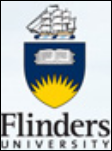 Johan Jean Richard WeintréA Thesis submitted for theDegree of Doctor of PhilosophyFlinders Asia CentreSchool of International StudiesFaculty of Social and Behavioural Sciences2014SynopsisThis thesis critically examines the modi operandi of governance and natural resource management that is bounded by local worldviews through the case study of two remote Dayak communities in West Kalimantan. It examines whether the combination of indigenous customs and the devolution of authority as a result of regional autonomy has influenced the guardianship of traditional communities and their capacity to safeguard natural resource yields and maintain sustainability of their environmental assets.    After the demise of the authoritarian Suharto regime in 1998, legislation was put in place that directed many aspects of resources management to the local and regional level. The devolution of authority was legislated in a two-stage decentralisation process. Firstly, political and administrative decentralisation was legislated in the Law on Regional Government (UU22/1999). While the legislation on fiscal balance between the central government and the regions (UU25/1999), provided durability to the inter-governmental financial separation. In a second stage, this was further refined by the Law on Decentralisation and Local Autonomy (UU32/2004) in 2004. Decentralisation encouraged members of local communities at village, district and provincial level to engage in the function of the previously denied local decision making process. In addition to the national political dynamics of Indonesian governance, a second internal social development has taken place. After being discouraged in an era of local cultural restraint, the re-instatement of Dayak identity and views has broadened social perspectives.  It results in a need to understand the concerns and values of local communities, with a focus on their livelihoods and meaning of their environment.This thesis will contribute to the understudied knowledge of local social capital capacity, natural resource negotiations and governance in two areas. Firstly, it will analyse the local social capital capacity in two communities, including the historical development of governance structures pertaining to natural resources. Secondly, it will provide understanding of how these rural communities organise their environmental assets to improve their levels of security and wellbeing.   DeclarationsCandidate’s DeclarationI certify that this thesis does not incorporate without acknowledgement any material previously submitted for a degree or diploma in any university; and that to the best of my knowledge and belief it does not contain any material previously published or written by another person except where due reference is made in the text.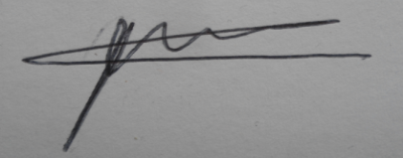 Johan J. Weintré31 May 2014DateSupervisors DeclarationI believe that this thesis is properly presented, conforms to the specification for the thesis, and is of sufficient standards to be, prima facie, worthy of examination. ____________________			        ____________________Dr. Priyambudi Sulistiyanto                                  Adjunct Associate Professor Anton Lucas         ____________ 				        ____________Date                 				        DateAcknowledgementsWriting a dissertation and carrying out research in remote places without getting stuck along the way is a long and complex process. For making the completion I owe much to many. In the first place, I am deeply in debt to the Kantu’ in Kedamin Darat and the Taman Dayak in Malapi. The communities who took me into their houses and longhouses where we sang and danced, tasted homemade food and drinks, enjoyed good company and shared our creativity and inspiration, all in the absence of financial gain. The close friendships we developed taught me and showed me how much I was cared for almost as a clan member. It was astonishing and came to be one of the best rewarding aspects of being in the field. It was a pleasure to see at sunset the kids in front of our bilik door at the longhouse, eagerly waiting for Delfi to call them in and sing newly taught songs in English, often only with the dancing light of an oil lamp. Names that come to mind are; Anton Balang and Bu Ona, John F. Henri, Pak Taurangga and Bu Mangkat, Pak Leo, Mas Dio, as well as Ajin, Pak Itam and Fernandus in Kapuas Hulu and Jacques Maessen in Sintang. In Pontianak, my special thanks go to Tanjung Pura University and Professor Thambun Anyang and Salfius Seko as well as Baroamas J. Balunus who told me much of the past. Special thanks to all of the people in Kalimantan, who took the time to speak with me, invited me into their homes or offices and showed a general interest in my questions.In Indonesia at Gadjah Mada University special thanks go to Professor Praktikno, Professor Irwan Abdullah, Professor Laksono, Professor Pujo Semedi, Professor Syanafri Awang and Dr. Lono Lastoro. A special thanks also to Bu Yutono and Mas Ndundung in Bulaksumur.  In Australia gratitude to my supervisors Jim Schiller, Anton Lucas and Budi Sulistiyanto, and my sincere appreciation to Flinders University for the scholarship and stipends as well as the funding provided by the Endeavour Postgraduate Award. As this research was also part of a research project of the Australian Research Council (ARC) Discovery Project (DP0880961), my gratitude is also to Carol Warren and Greg Acciaioli, who welcomed me several time in Perth while giving endless advice and encouragement.Lastly, my gratitude to all those who have come and gone in the common room and graduate rooms, especially Abdullah Silawi and Sahal, Edwin Tambunan and Laurence Besra, Agus Bambang Irawan, and Riaz, who have taken my mind off and on my thesis more times than I care to count. There are many others whose names are too many to appear on this list to who I am extremely grateful for their help and patience.	Finally, I wish to acknowledge the greatest debt to Tugla who has always been a source of support and inspiration while helping me to stay on course.Johan J. R. WeintréPadang May 2014GlossaryList of ImagesImage 1 :  Drinking from a cow’s horn	88Image 2: Umpang ceremony, a welcome to a Gawai before entering the longhouse	145Image 3: During Gawai tuak, brem or arak is served	145Image 4: Elder women wear manik-manik vests and skirt, girls manik-manik headbands	145Image 5: Ceremonial banquets in a continuous row of 100 meters or more	146Image 6: In a part of the Gawai women present snacks from kettles	146Image 7: Tradition is upheld, but phones are never far away	146Image 8: Gongs are passed on from generation to generation	147Image 9:  An irresolvable conflict and removal of bilik section from longhouse	147Image 10:  Sweets are placed in the rice field to welcome guardian Spirits	147Image 11: The flood of 2010 cut the road access to  Malapi	148Image 12: An elder shows a Toras pole erected in remembrance of a Gawai	148Image 13: The Mamasi ceremony for three members honoured by the longhouse	148Image 14: Raw latex or kulat buyers in Dayak villages	149Image 15: Pepper vines in an abandoned pepper field	149Image 16:  Kulat (latex) collected from a young Hevea rubber tree	149Image 17:  Old rubber tree tapped from different angles	150Image 18:  A solo Taman nugal, broadcasting rice seeds in previously bored holes	150Image 19: A swidden being planted	150Image 20: A langko uma in a swidden	151Image 21: Rubber seedlings replacing a rice swidden	151Image 22: Mending fishing nets on the veranda	151Image 23: Dayak canoe building in Malapi	152Image 24: Vegetable market gardens	152Image 25: Grafted Hevea rubber seedlings ready to be replanted	152Image 26: Resolving a dispute and imposing traditional fines	153Image 27: Areal view of the Malapi hamlets	153Image 28:  Sacrificial spearing of a boar in the Gawai ritual	172Image 29: Temenggung preparing ritual Gawai offerings	223Image 30: The peat coloured water in the Kedamin Creek with bathing pontoon	223Image 31: The primary school at Kedamin Darat after severe rainfall	223Image 32: Sketch of the urban environment of Kedamin Darat (2010)	224Image 33: Recently sawn timber from the village forest	224Image 34: Blacksmith forging a parang (machete)	224Image 35: Satellite view of Kedamin Darat and Malapi village domains (2010)	225Image 36: Welcome dance for visiting government officials	225Image 37: Kantu' women's party	225Image 38: Ngintu Ari Gawai ceremony for young male members	226Image 39: Kedamin Darat woodcarver using modern tools	226Image 40: Ari Gawai in which Kantu’ and Christian symbols are blended together	226Image 41: Rice panicles are harvested one by one in respect for rice Spirits	227Image 42: Recently planted rice in a swidden cultivation	227Image 43: Cleared peat forests to be converted to Hevea rubber groves	227Image 44:  BioDamar (NGO) poster for rural communities	228Image 45: Fluctuations of rubber prices in a ten year (2003-2013) chart	228Image 46: Kedamin Darat saw mill	229Image 47: Stainless steel and plastic herbicide spray backpacks	229Image 48 : Two teenagers exchange the latest news	229Image 49: Last member in the funeral procession carries the cross to the graveyard	229List of MapsMap 1: Kalimantan and Kapuas Hulu district with Kedamin Darat and Malapi village	1Map 2: Location of Taman villages and neighbouring groups	153Map 3: The distribution of indigenous groups in Borneo	228List of FiguresFigure 1: The thesholds of democracy	37Figure 2: Community members's perceived benefit of community meeting attendance	138List of  Charts Chart  1: Social networking in Malapi	112Chart  2:  Primary networking and association in Malapi	113Chart  3: Density of organisations in Malapi	113Chart  4: Incident of conflict in natural resource use in Malapi	125Chart  5: Environmental issues in Malapi	126Chart  6: Activities in environmental sensitive areas in Kedamin Darat and Malapi	127Chart  7: Usefulness of resource conservation in Malapi	129Chart  8: Institutional environmental protection in Malapi	130Chart  9: Participation rate in community meetings in Malapi and Kedamin Darat	134Chart  10: The decision making process of organisations in Malapi	135Chart  11: Authorities to resolve conflicts in Kedamin Darat and Malapi	136Chart  12: Qualitiative leadership roles in Malapi	140Chart  13: Social networking in Kedamin Darat	183Chart  14: Network affiliation in Kedamin Darat and Malapi	191Chart  15: Quantitative leadership roles in Kedamin Darat	192Chart  16: Environmental challanges in Kedamin Darat	199Chart  17: Institutional environmental protection in Kedamin Darat	201Chart  18: Decision making process in Kedamin Darat	209Chart  19: Quality of transparancy in Kedamin Darat	213Chart  20: Community hardship issues in Kedamin Darat and Malapi	214Chart  21: Quality of the decision making process in Kedamin Darat and Malapi	276Chart  22: Emergency assistance in Kedamin Darat and Malapi	277Chart  23: Membership of co-ops in Malapi (Credit Unions)	277Chart  24: Membership of co-ops in Kedamin Darat (Credit Unions)	278Table of Contents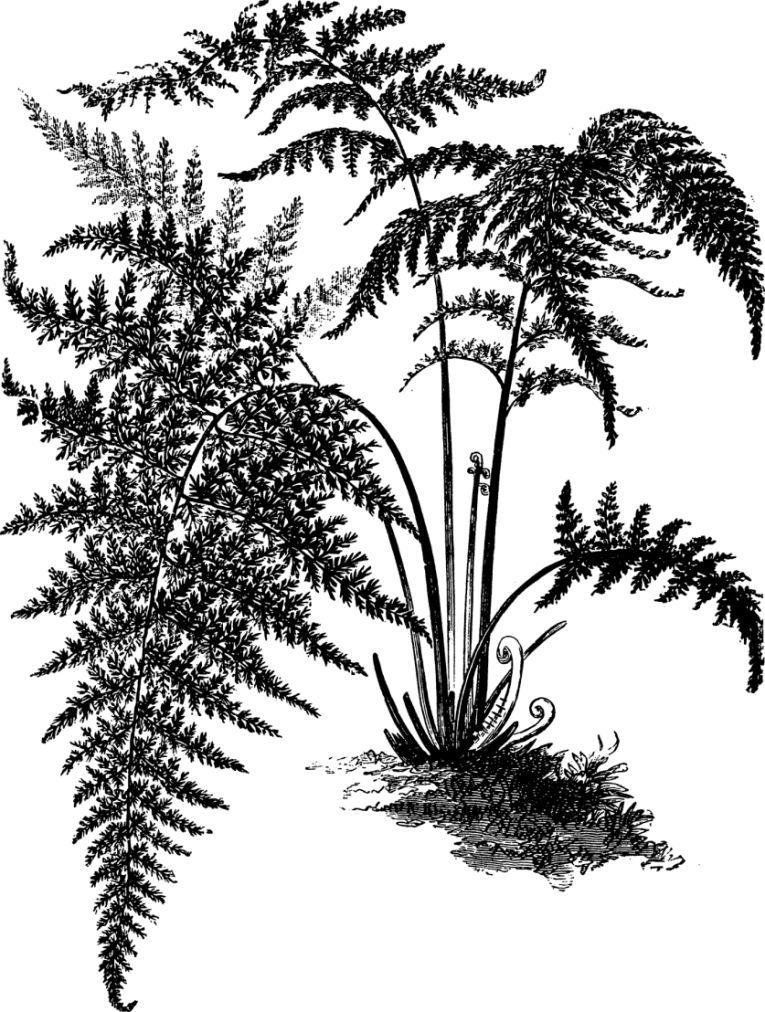 Resources and Governance Bounded	1by Dayak Worldviews:	1The Taman and Kantu’ Communities in Kapuas Hulu District, Kalimantan	1Synopsis	iDeclarations	iiAcknowledgements	ivGlossary	vList of Images	viiList of Maps	viiiList of Figures	viiiList of Cirle Charts	ixTable of Contents	xChapter 1: Introduction	2Introduction	2Social Capital	5Natural Resources	9Governance	10Worldview	12Literature	14Thesis Orientation	17Thesis Structure	21Chapter 2: Human Ecology: Politics, Migration, Resources, Indigenousness and Worldviews	30Introduction	30National Politics at the Periphery of the Nation	31Challenges of Government, Resources and Community	39Complexity of Cultural Perception	49Conclusion	52Chapter 3: From Past to Present: Culture, Ecology and Political Landscapes	62Introduction	62Colonial Influence	65Dayak Political Awareness and Governance	67Regional Autonomy and Opportunities for Dayak Officials	76Conclusion	78Chapter 4: The Taman Dayak in Malapi	88Introduction	88Interwoven Aspects	90Taman Locality and Social Setting	92Taman Dayak Demographics	102Taman Social Rituals and Social Capital	107Natural Resources and Use	115Community Governance	131Conclusion	143Images of the Taman Community	145Chapter 5: The Kantu’ Dayak in Kedamin Darat	172Introduction	172Interwoven Aspects	174The Village of Kedamin Darat	176Cultural Setting and Social Capital	183Economic and Natural Resources	201Governance and Administration	211Conclusion	220Images of the Kantu’ Community	224Chapter 6: Conclusion	246Appendices	263Mythological tales of the Taman Dayak	263Traditional Law	267Dayak Migration and Circular Migration	269Rituals and myths of the Kantu’ Dayak	271Rice varieties	272Avian Cultural Connectivity	274Realisation of Government Sponsored Transmigration	275Abbreviated Village Profiles	277Combined Social Capital, Natural Resources, Governance and other Data	278Resource Elements in a Varied Cognitive Domains 	283Bibliography	284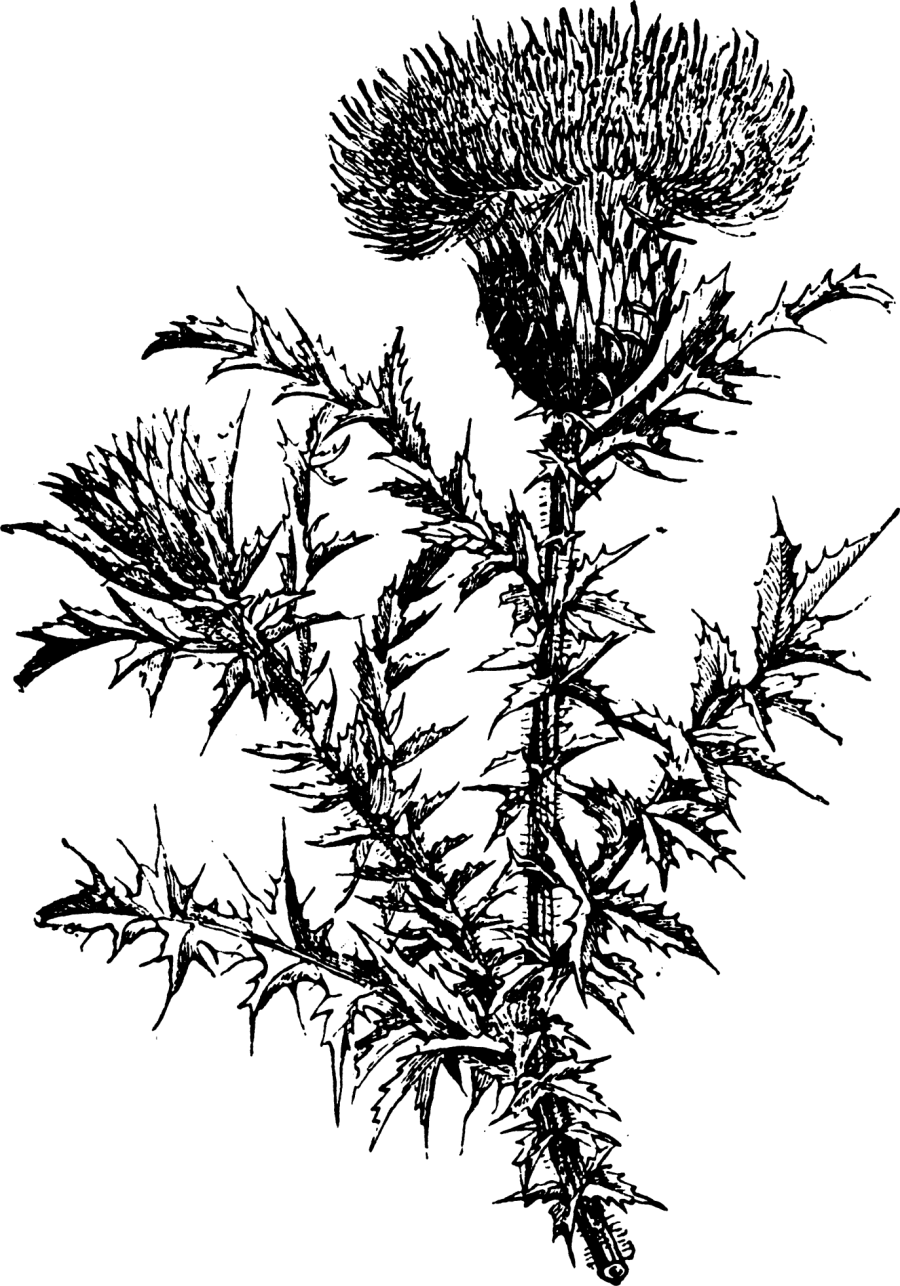 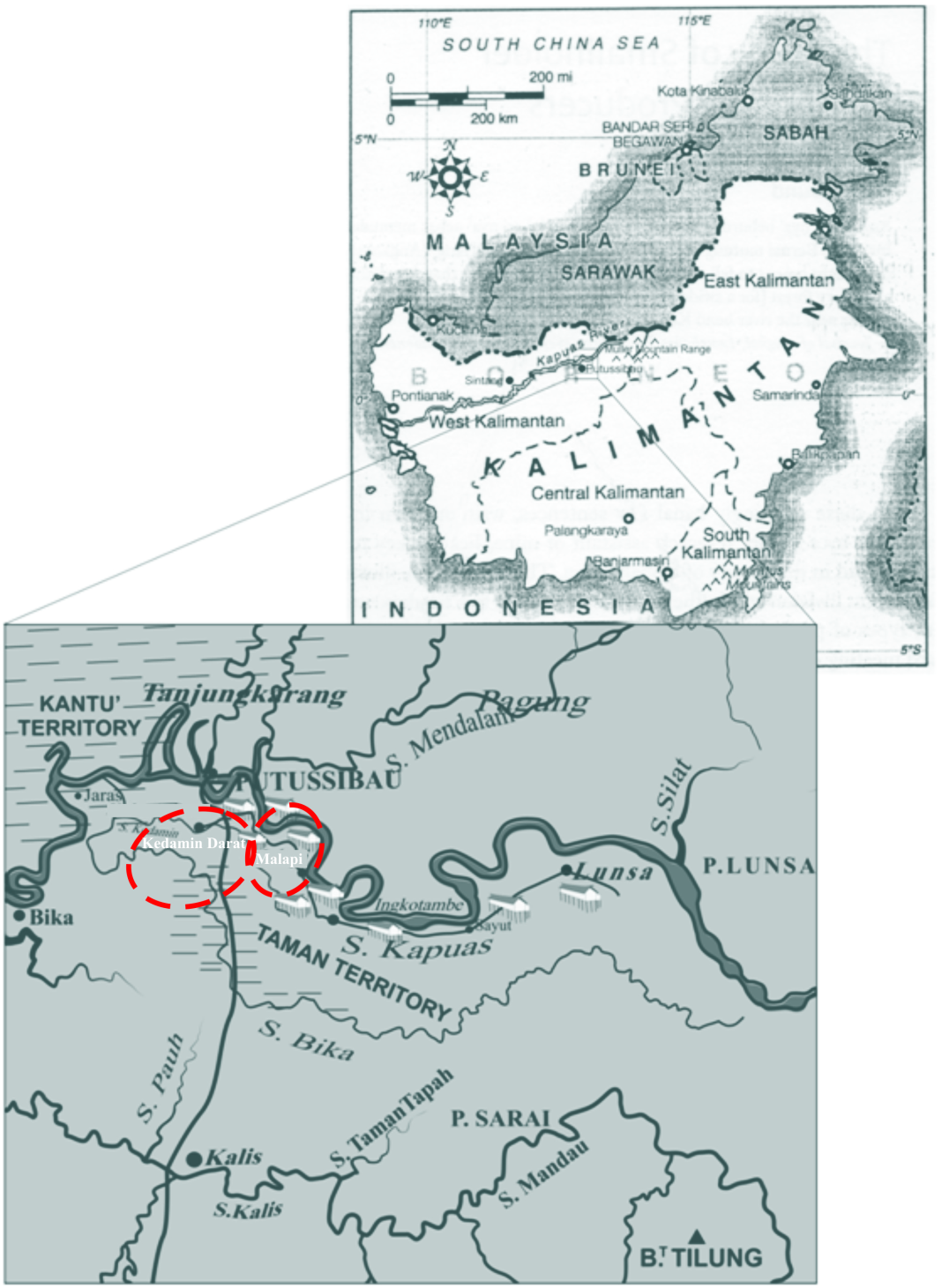 Map 1: Kalimantan and Kapuas Hulu district with Kedamin Darat and Malapi villageSource: Modified from Dove (2011: 5) Chapter 1: Introduction“It is the ‘local level’ that can determine the success or failure of arrangements in natural resource management.” (Eghenter 2006: 196)“Under the Soeharto administration, the Dayak found themselves being stripped of their identity.” (Achwan 2012: 98)IntroductionThis thesis is focused on the way natural resources are being managed at a local level in Dayak communities through a combination of governance competence and social capital predisposed to local worldviews. As the above quotations indicate, during the Suharto period, the political climate made it difficult for Dayak communities to exercise control of their resources, while limited means were available to communicate the communities’ perceptions. The barriers imposed by privileged ethnic and social groups in the centralised state created economic political and administrative disparities for minority and indigenous groups in West Kalimantan. The national conditions external to the Dayak communities resulted in their own environmental exploitation difficult to realise. It ruptured the socio and economic state of Dayak communities, as researched by Syarif Ibrahim Alqadrie (1990: 337)  and supported by Dove (1985a). With an awareness of the historical socio-economic condition, an analysis is made in this thesis of the patterns of deriving natural resources for Dayak livelihoods as well as what motivates resistance to external pressure on natural resource exploration in their domain. The introduction of regional autonomy on the 1st of January 2001 initially resulted in increased levels of resource exploration in the area as a result of a low level of legislation compliance and the lack of awareness in local communities of legal avenues of dissent. There is some evidence that resources exploitation solely by external parties may gradually end, because of increased participation of Dayak in exploration and their vocal input especially by a generation of academic and politically inclined Dayak. Their increased knowledge has expanded awareness in the community of legislated indigenous rights in the regional autonomy era combined with greater political influence that can be exercised in the post Suharto era.     In this thesis, it is argued that local natural resource management and local community social capital are important elements in providing natural resource sustainability and increased community welfare and opportunity. Negotiations between human and natural resource use are determined by shared core values, which are viewed from a dynamic tenure perspective (Appell 1997). In a case study of relatively homogenous Kantu’ and Taman Dayak communities, an assessment is made of the capacity of local natural resource use in the context of community local politics and the influence of state and society. With the introduction of regional autonomy more than a decade ago, a model of democratisation has been added to local government. Assisted by legislation and reinterpretation of history from a local indigenous perspective, local and indigenous models of governance can enhance management of local resources even though a shift of this kind is not easy. Current struggles over natural resources are not only characterised by ownership conflicts but also by the significance of those resources that are contested (Thompson 1971: 98). Not only have deeper community commitments and obligations been added to local and regional governance, but also a higher level of ethical behaviour is expected of their politicians, in a system of greater transparency as part of a democratisation process. According to legislation, community members have been given a larger role in governance of their domain, parallel to local customs that organically developed. Traditional Dayak governance and land use in terms of local resource cosmology is often misunderstood by third parties according to Dove (2011:146). A local fit of resource use inclusive of long term cultural and landscape capacity, limits the scope of expectations through the lenses of extraction-minded outsiders. This reveals the challenges in resource extraction from a cross-cultural management perspective.  It is the aim in this thesis to provide a better account of community capacity as it is viewed by local actors themselves through an emic approach. As history has shaped current conditions, this thesis will describe several historical stages of community governance capacity and explain the value dimensions of the landscape. The historical base of Kantu’ and Taman Dayak governance provides an insight into the dedicated land designation and connectivity of the community to their environment. In this thesis, it is of paramount importance to be aware and compare varying community uses as well as the cultural anthropogenic changes that have been made over the past century or more. The purpose of this study is to contribute to the awareness of long-established realities in Taman and Kantu’ community means, in terms of the social and economic bonding in the community with environmental, political and civic involvement in local governance. It is a bonding that has been closely synchronised in a longstanding human relationship with the environment in rural areas. It includes a Taman and Kantu’ set of values regarding nature, which in turn influence the communities’ views on current and future resource use, as well as the capability to secure the future survival of the community in a changing landscape (Alqadrie 1990: 311; Dove 2011: 32).The thesis begins with a short general introduction to its main themes, namely social capital, natural resources (or natural capital) and governance that are strongly influenced by local worldviews. This is followed by an outline of the objectives of the inquiry, methodology and an introduction to the local landscape, in terms of environmental capacity. The chapter concludes with an overview of the thesis structure.************In this thesis two communities were selected to provide evidence of how and by whom local resource management and governance are exercised, as well as how social capital may be viewed through different Dayak cultural lenses in a rural part of the province of West Kalimantan. The object of this research is to determine local sensitivities in relation to resource use and to analyse the circumstances surrounding social capital and governance from an emic or locally manifested perspective. The thesis encourages a regional indigenous perspective to become a platform for discussion of indigenous social capital, natural resources and governance management as well as perspective generated by external parties to the Dayak location (Harris 1976: 338). Instead of merely adding values of perception that originate from a pre-defined external concept of how communities conceive and set goals, an indigenous concept of reality and tolerant relationship can be advanced in relation to the elements of resource management in a local framework. A second step taken in this thesis is an attempt to bridge those diverse values ideas of a parallel cultural convention (Benedict 1934: 10; Hofstede and McCrae 2004: 55). Making clear comparisons remains a daunting task as the Dayak look through different cultural lenses on what is meant by social capital, resources and government while Dove has made us realise that the national deprecated values of indigenous minority groups in Indonesia, combined with the Javanisation under Suharto and Suharto as mentioned by Carol Warren, has suggested to create a "beleaguered" group of citizens in many margins of the nation.     This thesis is designed to explain and contribute to an understanding of the divergence between values in social political and economic theory and the reality that is experienced by the two Dayak communities. The choice was made on these particular Kantu’ and Taman neighbouring villages as they were both of West Kalimantan long established Dayak origin. Nevertheless the combination of specific past historical intervention, cultural tradition and emotions, different local domain and resources as well as community human skill and traditional governance base, those had perhaps created a different future path of opportunities for the community to be engaged in. One of the most striking differences on first sight of the communities was that the Kantu’ had abandoned the longhouse tradition, while the Taman remained attached to the communal sharing of the veranda and privacy of their family unit bilik (compartment) in the longhouse.  These diverse living conditions will be illustrated by the descriptive case studies carried out at community level to obtain a greater understanding of their conceptual cultural social and economic aspects and by  various standard valuation techniques in Chapters Four and Five.   In this thesis the application of socio-economic theory will be explored further, as borders of social systems have expanded beyond the state’s unitary approach  in recognition that communities have diverse value concepts. The recent introduction of partial autonomy by the government is evidence of a nationally recognised plurality of values. The previous governmental arrangements that were confined to the national level have since 2001 been partially delegated to the province, district level and in some cases, the village level. Nevertheless, central government local land control has increased in legislation. This thesis will use empirical evidence to trace major sequences in Kantu’ and Taman Dayak community life. It will show their commitments to tradition, but also their willingness of new inputs that will shape the future prospects of their communities. In the data survey various indicators provide a suggestion of their consciousness on environmental and human social bonding. Those have to be read in combination with their cultural emotions, historical settlement in the upper Kapuas Hulu region as well as the varied opportunity scope offered by their community environment.Social CapitalThus far, the most successful species throughout the many different environmental changes on earth has been homo sapiens. It can be said that human beings have put themselves at the cutting edge of the colonisation of the earth. One of the cornerstones of the capability to spread around the globe has been the ability of human beings to engage in cooperation and collaboration. This has strengthened human competence in facing challenging conditions together. This phenomenon of extended human interaction is manifested as a collective value, often described as human social capital. Social capital is the capacity that is best described as social intercourse in which intangible dimensions such as trust, human passion and care are displayed. It can develop beyond the primary inner circle of the family or clan to include parts of a larger community. There is no rigid definition of social capital as many scholars have developed diverse approaches and used various concepts. However, it can be best described as an invisible cohering of habits that binds and bonds humans among and with each other in relationships. The strengths of this human interface are a resource similar to other resources essential for cooperation and joint activities (Ostrom, 1999: 179). The forming and application of social capital theory is discussed in many situations and aspects by Bourdieu (1986; 1985, 1984), Coleman (1988, 1990), and others (Poteete, Janssen, and Ostrom 2010; Dekker and Uslaner 2001; Putnam, Leonardi, and Nanetti 1993; Helliwell and Putnam 1995). It appears that in social capital a capacity exists to progress an individual or community to an advanced level of personal or material achievement by extending personal credentials to a greater human environment. These fundamentals of binding and bonding values are embedded in the concept of social capital (Lin 2001: 35; Grootaert et al. 2003: 5). In principle, three core and an additional three peripheral elements could be nominated as manifestations of social capital in the researched villages. The core elements are firstly, groups and networks, secondly, trust and solidarity, and thirdly, collective action and cooperation in the community. The three peripheral elements of social capital are firstly, information and communication such as on market price and public services, secondly, the community’s social cohesion as well as inclusion in the wider society, and thirdly, community empowerment that allows political action and some control over services in government institutions. Together, these elements provide an indication of an expanded level of governance and natural resource negotiation of the community in their landscape. The expanded elements of social capital that have been elaborated in those findings are the elements that have the capacity to increase the trust and networking which signal economic and social opportunities among the members of social networks. This provides a continuing flow of communication and information in the community that promotes collective action and cooperation. In turn, there is an increase in social cohesion in the community, a feeling of inclusion which promotes a sense of empowerment and consequently leads to mobilisation in action groups or political activities. Many social scientists have described the value and meaning of social capital from various different perspectives. In the following, a robust description of social capital has captured its meaning in the holistic manner that has been applied in this thesis:“Social capital is about the value of social networks, bonding similar people and bridging between diverse people, with norms of reciprocity” (Dekker and Uslaner 2001: 32).The main difficulty remains that not all cultures use the same concepts or use a varied categorisations which don't bridge well or as some suggest impossible to define in another cultural concept. In the historical and theoretical development of social capital, the following aspects are noteworthy.  The significant nature of connectivity throughout the community through the development of social network capacity was a central concern of a paper by a former school supervisor who rekindled an old recognition of those social elements (Hanifan 1916). In the last few decades social capital theory has been refined by social scientists to emphasise the significance of expanding across the horizontal and vertical layers of society in human social development. The term social “bridging capital” was coined to explain the drawing together of different social layers (Bourdieu 1983: 59). The development of social communication and mutual trust beyond a narrow historical and geographical scope and outside the traditional zone of clan and family has the capacity to bring together individuals of a diverse milieu. Cooperation has the potential to increase mutual common ground and trust, one of the most critical perceived pillars of social capital. Connectivity in bridging social effort beyond a particular household or community to other individuals with similar aspirations creates the potential for exploring fields beyond the capacity of individual or community and outside the normal scope of economic or social bonding. The scope of collaboration and awareness beyond a particular etic perspective remains a major challenge in the discourse of this thesis.From the emic perspective, note has to be taken of rural communities remote from urban settings and the provision of facilities such as health and education. The organisational life of these communities is based on their specific developed value system in which reliance on humans takes on a smaller role, but where individual bonding with nature is advanced. In rural settings, the environment provides multiple layers of connectivity that are much more intimate than can be imagined by societies in urban areas, where the natural environment is often positioned in a decorative setting. In urban landscaped environments, human networking is the main connection for sustaining life. Comparative analysis of human subjects in a forest environment will reveal parallel and contradictory connectivity with nature as interpreted in a modern urban society where concrete and asphalt have become substantial parts of the human landscape.This contrasts with the landscape of a rural community, in which for instance a social calendar of labour activities is governed by several different cycles directly derived from the natural environment. Activities related to rice planting and harvesting are often in sequence with particular cycles of the celestial spheres and seasons. A deviation from nature’s calendar, which also incorporates a long-term cycle beyond the span of seasons, could result in harmful ramifications for a rural household. Even particular fruit harvests, which do not always occur annually, can change activities for a number of farmers. For example, bumper or masting fruit harvests occur every few years possibly around November to December when the important durian fruits ripen on the trees. Not only humans are paying attention to this time, but also boars, which are attracted from miles away by the strong odour of ripe fruit in the tembawang gardens of the Dayak landscapes. The boars are an easy catch during that particular season and when stored properly a useful source of animal protein in times of food scarcities. They are being given away as gifts in a social exchange, sold or preserved by  smoking or  pickled, as is the tradition in several Dayak communities (Perez 2010: 110). From these limited examples it can be seen that social and economic values are culturally related, are subject to time cycles and influenced by a particular social environment. They interact with the social institutions of a culture and ultimately influence individual behaviour (Gatzweiler 2003: 58). The key point here is that human values are defined in relation to their cultural-based environments, be they traditional or modern. Bourdieu and Putnam share seemingly similar ideas on cultural environments and the advance of elements in the sphere of social capital within those. Focusing on Putnam’s social capital, an emphasis is made on the aspect of trust. It is proposed by him that the individual’s specific concept of trust approaches the general public concept over time. On the other hand, Bourdieu is of the opinion that the pillars of social capital can deviate in meaning or capacity depending on the specific culture, which in turn creates uncertainty in relation to its measurability. “Universal values are particular universalised values what are thus subject to suspicion ...universal culture is the culture of the dominants...” (Bourdieu 1998a: 60).This nuance in the approach of Putnam and Bourdieu adds to the debate concerning the capability of social capital and has been extended in the thesis in the main themes as well as the values on resource management. It is significant for the debate on the different outcomes of the quantitative survey analysis of the two communities in Chapter Four and Five.Natural Resources With a world population having passed the seven billion mark, an increasing scarcity of natural resources is inevitable. This has led to an amplified focus on the future sustainability and food security of communities. In the previous explosive expansion of natural resource exploration in Indonesia under the Orde Baru, new resource locations were explored in low population density regions in the outer islands of Indonesia, but with limited consideration for local sustainability. The word “sustain” is defined in the Concise Oxford Dictionary as “keep up adequately; keep from failing”. The notion of time, future and nature are important considerations in sustainability. In contemporary societies with a vision of time and resources, it is possible to discuss the systematic community support of natural resources in a world-based paradigm. A capacity to manage resources sustainably is fundamentally important for future generations. Currently many remaining natural environments are located where indigenous groups have different linguistic and conceptual models that are different from the cognitive coding in ‘advanced’ countries (Crabbe 2006:57). In this way modern concepts of “...universalised values [that] are thus subject to suspicion” (Bourdieu 1998a: 60), fail to be fully synchronised with local cognitive mapping.Repeated enquiries about a literal translation in the local Taman or Kantu’ language of “natural resources” (sumber daya alam in the Indonesian language) was met with some bewilderment. Discussions with several members of the community showed that the approximation of meanings in the Indonesian language is known from a generic perspective, but culturally they remain distant concepts. Natural resources are not merely perceived as series of stand-alone raw resources, but are considered as bundles of tangible and intangible characteristics that entail aspects of governance, social capital and that are intrinsically linked with the cosmology of the community and their particular landscape. In other words in a disjointed form it will lose the essence of appeal. This conceptual difference of using varied lenses will be noted in Chapters Four and Five.   Governance In 1998, the legacy of 32 years of authoritarian rule (1966-98) resulted in a government system in need of structural change in order to prevent political instability or even breakup of the Indonesian nation (Schulte Nordholt and van Klinken 2007: 12). The signs of national instability became obvious in frequent street demonstrations as well as the government deployment of Military Operation Areas and curfews as a way of controlling regional population groups in Indonesia. It became obvious that the initial victory over the Dutch changed dramatically under a unitary system with exclusive control from Jakarta as implemented in 1950. This unilateral decision had hurt many regional areas, resulting in rural community insecurity.  In the thinly populated West Kalimantan the change was in a “wait and see” mode quietly absorbed. However subsequent opportunities and government “development funds” attracted many Madurese job seekers in migrasi swakarsa (spontaneous migration) to the southern and coastal areas of West Kalimantan. Contesting way of life and traditions of the Dayak and the Madurese community has caused violent clashes as early as 1967.  This continued problem of human solidarity and integration flared up in other occasions, but came to a head in the extremely violent clashes in1997 in the southern part of West Kalimantan (Davidson 2003: 67). In the upper Kapuas Hulu region, the numbers of Madurese migrants have been relatively insignificant. Those conditions have likely resulted that the atrocities and violent killings such as around the Sambas and Pontianak area did not occur in the upper region. Without a doubt, it has strengthened the confidence of Dayak groups all over Kalimantan to seek to address the uneven positions that were handed out during the Suharto era to the Dayak in Kalimantan.             Internal ethnic territorial claims by groups and locking out local influence in regional areas created not only solidarity problems, but also local economic hardship or lack of opportunity provision for rural groups. Eventually to counteract the rumbling discontent that had been heard in almost every part of the nation for several decades, the central government adopted a nationwide policy of pemekaran or local and regional autonomy. The failure of a state-centred political system to address pressing regional problems prompted a search for new partnerships, institutions, and especially mechanisms of plural governance in the nation (Lemos and Agrawal 2006: 301). In a single swoop the decentralisation law provided a capability at regional level for the election of local centres of government in areas that desired autonomy of local or regional administration. A second important reason for granting far-reaching autonomy was as a remedial measure to limit the paralysing effect of bapakism (a Javanese/Indonesian style of client-patron relationships) that resulted in rent seeking and cronyism at state level, entrenched during the long rule of the Suharto administration. As a result of regional autonomy, hundreds of new provincial, municipal, district, subdistrict and village administrations were approved. In the first decade of regional autonomy, growth was overwhelming and since 2009 numerous applications for autonomous administrations still await processing in Jakarta (Munawaroh 2011). The proliferation has also been very much embraced in Kalimantan where the number of districts increased by 82 percent in a decade (McWilliam 2011: 57). Since the 2009 moratorium many local pemekaran remain under consideration in West Kalimantan (Kapuas Post 2011: 11). The national government encouraged regional autonomy on a nationwide scale as a means of alleviating inefficiency at the regional level, while specific regional needs were addressed as an important step in self-financed local resource allocation. In West Kalimantan the spirit of autonomy is clearly driven by the re-emergence of Dayak political strength and pride of identity, founded on historical and cultural qualifications (Alqadrie 1990: 336). It is also an expression of an ethnic vigour from which the previously repressed ethnic political existence has been revived (Tanasaldy 2012: 308). An indication of strong local social and political networking in the regional autonomy era has occurred in a never before achieved election victory. This was the result of a political alliance of an ethnic Dayak and Chinese candidate, who together were elected as Governor and Vice-Governor in the West Kalimantan provincial election of 2008 (Yew-Foong 2011: 299). The political discourse of Dayak communities at regional and local levels and the way they are experienced in Kedamin Darat and Malapi is explored in more details in Chapter Two. Besides taking into consideration pemekaran at governmental level, this thesis will demonstrate the mechanics of customary governance at Dayak village level. Current village governance affairs are carried out at two levels. The first is to comply with state regulations, needed for specific project funding arrangements and as a means to bridge with state level administration requirements, such as keeping records of village assets, boundaries, agricultural undertakings, births, and the issuing of identification cards. In this respect, village administrators constitute a political community front that communicates directly with the subdistrict chief and its office. Most villagers have limited interest in engaging with national administrative affairs or feel obliged to take an interest in wider involvement with external communities. The second level of which village governance occurs relates to internal mechanisms, including unrecognised customary village governance. For most members of the community these mechanisms are still effective. They were largely shaped by Taman ancestors in the form that was allowed prior to 1975. Those internal affairs have been substantially kept out of the reach of any state government intervention. This has been a vital feature in shaping a dualism of internal and external affairs of governance in engaging with national officialdom, as described in Chapter Four. The Kantu’ in Kedamin Darat have a less strong traditional affiliation, as will be described in Chapter Five. In the remote researched areas, it was discovered that through the generations, Dayak communities have managed besides a parallel political system also a nearly independent parallel economic existence that is based on swidden farming, forest product trading and cash cropping. It appears that as a result of parallel engagements the provision of local schooling of children and weekly visits by the local nurse as well as matters related to roads and electricity are the most important primary engagements between the community and the state government.  WorldviewA consequence of the introduction of regional autonomy has been an emerging significance of informal local perspectives to be incorporated for development. Local values, views and norms express a belief about a desired end that forms part of the autonomous worldviews in regional communities. Worldview or Weltanschauung was first used by Kant, a member of the German philosophical idealism movement that was concerned with human perception (Naugle 2002: 58). It is a doctrine that pays particular attention to varieties of human cognition. Its principles refer to the framework of ideas and beliefs shaped by a culture that in essence is the lens through which a group of individuals view and interpret reality. Worldviews are not part of an individual’s conscious decision-making process, but they drive people’s thinking and ultimately their preferred action. As individuals take on many of the patterns that prevail in the community-accepted norms, these patterns are largely shared. They unite people, but as worldviews are so powerful, they can also produce clashes and are prone to cause strife. This will be illustrated in Chapter Three of the thesis. In connection with the concept of worldview, Habermas notes: “Norms are not intrinsically part of nature; they are imposed on natural dispositions and modes of behaviour of intelligent beings...habitualised practices prove their truth in their continued functioning, that is, in the very fact of their being carried out without hindrance” (Habermas 2000: 311). Using this idea of “habitualised...continued functioning” this thesis emphasises the need to take into consideration the historical events of both Taman and Kantu’ Dayak groups. E.g., the forced migration of the Kantu’ to the upper Kapuas Hulu region. Those migration movements perhaps suggest a Kantu’ weaker link with their village domain in considering an oil palm lease to third parties. On the other hand we have the long Taman’s historical link of self-governance and land management system in Kapuas Hulu district. This was nevertheless damaged and severely curtailed or made illegal by legislation in the Suharto years. Only the historical revelations in this thesis enable us to explain the affinity of these groups’ to their worldviews as a continued functionality of their traditional habits that include shifting cultivation in land management. Over time those traditional forms of agriculture have come under enormous pressure not only in the early colonial period but even more so in the present days of national government and links of third parties to that government system.  Sciences that focus on sustainability, as compared to classical disciplinary science, bring severe challenges. Sustainable assessments of particular social-economic systems within a country or region can be problematic, as it is evident that communities hold different belief and value systems. Local experience and knowledge is built up gradually during a lifetime, which is passed on and creates the dynamics of successful controlled action. It embodies complex social perspectives and also has an implied dimension, as it is inherited from ancestors as well as imbedded in language (Polanyi 1962: 409). It is formed in this thesis by the community members’ long human experience in the forested areas of the upper part of the Kapuas Hulu watershed that has created niche knowledge of life sustaining skills in their environment. Those conditions remain uniquely known to only long-time residents who have been initiated to these particulars. In this thesis it is not suggest by me to fully know and understand indigenous views and values. Quite the contrary. It is not the intention to write on their behalf, as it is clear that I have no authority to do so. In this thesis merely a reflection is given on what was heard and seen based on my engagements with minority groups in Indonesia over the past 25 years or so. What I am expressing is that I come at these issues from a possible different perspective and from a very different background, but nevertheless try to attempt to interpret those from a local perspective.  In this thesis the resulting worldviews have been edited in model-based narratives of the community. The qualitative and quantitative analyses are evaluated in the final parts of Chapter Four and Five and a summary is made in the last chapter of the thesis.  Literature In the following, details are provided of dissertational research and colonial research in West Kalimantan. Throughout Chapters Two and Three, as well as in the Appendix, additional reviews are provided.One of the first Western historical accounts of the Kantu’ and Taman Dayak dates from 1903 (Enthoven 1903: 696). In that time, the colonial administration sent the head of topographical services to survey the Upper Kapuas River area. In a subsequent move by mission activities, a tiny post was opened in Semitau in the southern part of the Upper Kapuas Hulu area. It was in 1905 when the Capuchin Franciscan Order of the Roman Catholic Church was granted exclusive access to West Kalimantan and a fully-fledged mission post was founded along the Embaloh River (van Hulten 1983: 12). Later, more details were provided of the social life of the Taman Dayak and the indigenous local government structure of the Kantu’, by the district controller in the colonial administration (Bouwman 1924: 185). In 1928, Mallinckrodt, a former controller in West Kalimantan, acknowledged the large diversity of local Dayak traditions in general and detailed aspects of the upstream Dayak in Kapuas Hulu. The Embaloh Dayak are part of the Tamanic Dayak group who live in several longhouses around the established community centre of Martinus. Several missionaries recorded their experience of this particular group of Dayak communities (van Hulten 1983). This was followed by the first academic work on the Tamanic Embaloh group by Victor King (1985). Some of the first research specifically addressing Kantu’ agriculture shifting cultivation and overall land management was carried out by Dove (1983: 18). Michael Dove was one of the first to describe the Kantu’ Dayak from an emic perspective. He was critical of the often applied ethnocentric perception that had provided a rather narrow view of the remote communities in Kalimantan. From this external perspective, the central Indonesian government disapproved of Dayak longhouse living and shifting cultivation methods. Dove’s meticulous study of agricultural time utilisation and resource use among the Kantu’ community showed the benefits of interlocking time and nature cycles that were clearly used in Dayak land management. In his opinion, the disregard of the dual economic systems of the Dayak in subsistence farming and cash cropping had led to erroneous decision making on the land management of their domain. In his opinion, the Dayak supply of jungle products and rubber had placed the Kantu’ in a far more interlocked system of world trade than is imagined by many. The unawareness by outsiders of the Dayak agricultural cycles and the economic prosperity extracted from anthropogenically-altered forest management and the cosmological aspects that touched their life, created undeserved hardship for the indigenous communities. In Dove’s research on Kantu’ land use, he became aware of deliberate Dayak choices made of time allocation and the ecological benefits derived,  such as natural generation of forests and land use in cyclical agriculture. This challenges some of the Western environmental choice approaches in forest management proposed in West Kalimantan. Dove showed social and economic views on the ecological and cyclical value of rubber versus pepper cropping conditions in the forest environment in his later work (1993, 1994, 2005, and 2011). Dove’s research approach has provided much inspiration in the writing of this thesis.One of the first Indonesian authors to describe the effects of modernisation and the social changes experienced by the Taman Kapuas community as a result of the early introduction of electricity and roads was Dipososwoyo (1985). Besides investigating the impact of modern life, Dipososwoyo also showed that historically it was not unheard of, for a longhouse to break up as a result of elders or Taman nobles differing on the interpretation of customary values. This was the manner the Malapi longhouse was established, by a Taman clan breakaway from the nearby Sayut Taman longhouse (Diposiswoyo 1985: 243). Henry Arts conducted detailed research into the architectural aspects of the Taman longhouses and the social significance of compartments and their close inter-dependence in the building stage of the longhouse. He also showed that the compartment is rarely occupied by less than two members of the clan and can hold a diverse extended family with adopted clan members (Arts 1991). The close connections between the Tamanic language group and the languages of South Sulawesi, unknown in other languages spoken in West Kalimantan, has created a mystery in relation to the real origins of the Taman Dayak (Adelaar 1994).  This may explain the distinct culture of the Taman Dayak, whose traditional caste system and ceremonial dress code occupies a unique place in West Kalimantan. The first critical Indonesian thesis on the impact of the national government’s legislation related to traditional Dayak land in West Kalimantan and the injustice it caused for the Dayak communities was by Alqadrie (1990). This thesis described in detail the indiscriminate clear felling on traditional Dayak community land and the introduction of one of the early oil palm plantations on Dayak held domains. The first doctoral thesis by a Taman on the Taman Dayak was by Thambun Anyang (1996). His thesis contained detailed information on the class system in Chapter 4 as well as in the footnotes and leadership positions, clan formation and partner choices as well as social relationships within the Taman community. His work highlights how beginning in the Sukarno period and especially in the Suharto era, a succession of law modifications legally criminalised and discouraged strongly the Taman community traditional land use and governance system. Even though ridiculed by government officials in practice it has survived rather well in the longhouse in a modified version, creating a curtain to shield off external interference.  The spiritual experiences of the Taman Dayak and the rituals of the balian or shaman, in which dance, rituals and cosmology of the Taman and their environment are central, was described by Bernstein (1997). His study highlighted the significance of the environment from a spiritual perspective and the elements in nature that ought to be safeguarded to prevent an imbalance with the Spirit world of the Taman Dayak cosmology. Another aspect of the Upper Kapuas Dayak traditions is manamowe or circular migration. In his research, Reed L. Wadley focused on the Embaloh Tamanic neighbouring Ibanic group, who like the Kantu’ and the Taman Dayak engage in temporary migration. Besides the opportunity to obtain higher wages and experience governmental and living standard differences in Sarawak or Brunei, skills exchange has provided an advancement of community livelihood as well as personal satisfaction for the many temporary Dayak migrants (Wadley 1997). Long or temporary absence of people in the prime of life has a negative impact on the availability of labour to work the fields. However, on the other hand, the welcome financial return or skills that are brought back from technologically more advanced Sarawak has made a significant contribution to these remote communities. Migration also makes these communities aware of how the ethnic Chinese groups and Iban and Kantu’ Dayak occupy a different position in the political landscape, along with their Malay counterparts in Sarawak. It contrasts significantly with the groups in the West Kalimantan setting.   Regional autonomy and the departure of Suharto brought about significant change in the power play in the province. After 42 years not being able to be represented by an indigenous leader at province level, a Dayak identity finally achieved to become governor in 2008. This was the result of a significant increase in the assertion of Dayak political capacity in the final years of the Suharto period and when regional autonomy became a reality in 2000. Historically, West Kalimantan was quite functional it a high degree of sovereignty or comfortable being part of a federal state immediately after independence as it was quite well endowed with natural resources and self-governance capacity. Only a show of force by the Republicans in that critical period between 1948 and 1950 suggested to have left no choice but to accommodate the Jakarta-based central government’s ambitions. In the late 1970s and 1980s the rumbling of a Dayak revival was already being predicted (van Klinken 2004). The marginalisation of indigenous communities from their own environment by the intrusion of central political manoeuvring and agro-forestry capitalism with the right connections in Jakarta was described in a recently published thesis (Tanasaldy 2012). This work provides a rich source of data on the high cost to Dayak communities of this political force. Not only have these communities had to part with their resources for little return, but were also expected to absorb part of a national transmigration population. At the same time the indigenous people in those very thinly populated areas have been subject to a strict regime of state population birth control. The many unskilled labourers dropped in massive rural transmigration locations into marginal agricultural areas became a choice workforce for the clear-felling of large tracts of forests, for the creation of oil palm plantations and employment in environmental destructive small-scale illegal gold extraction operations.The most recent research on Dayak communities is to be found in the thesis by de Royer, whose discussion centres on natural resources and environmental issues related to the looming policies of Reducing Emissions from Deforestation and Forest Degradation (REDD). De Royer’s research on local communities revealed that natural resources are seen in a conceptual framework of support for communities. Scarcity of land resources was not so much a concern for the communities, but loss of control to external parties including government agencies was seen as a real threat. The track record of government national park declarations created within village domains to become off-limits to traditional hunting or resources for the building of longhouses, have large ramifications for the community resource base. Further village land designation for REDD or plantation schemes has placed the community in an uneasy position (de Royer 2011).Thesis OrientationResearch AimsIn this research, attention is drawn to rural communities in order to provide perspectives and quantitative data on locally-grounded resource management and community interaction. This contemporary ethnographic fieldwork illuminates the complexity of local practices among Dayak communities and traces the connections between identity and livelihood while stimulating memories of local interlocutors about changing social, political and economic conditions in settings both internal and external to the village. This is illustrated in the case studies of the Kantu’ and Taman Dayak communities, that are presented in Chapters Four and Five respectively. In those chapters, cultural as well as social and economic aspects of community life relating to governance and natural resources are discussed. The thesis aims to highlight the divergence between values in social political and economic theory and the reality of local worldviews prevalent in those communities. In the thesis, the discussion on the application of the socio-economic theory will therefore go one-step further, in an acceptance of plurality in worldviews and problem solving. This is similar to the boundaries of governance systems in Indonesia that have expanded beyond a singular governance system. The introduction of regional autonomy is evidence of a national recognition of plurality in values and concepts.  Neither social capital nor economic theory has been able to explain the social and economic reality of indigenous Dayak perception concerning governance and natural resource use. The traditional custom in governance and land use in the two Dayak communities in this study has therefore often been misunderstood due to the different origin of conceptual framing. This thesis aims to provide a better account of the interaction of human activity within the environment and the social elements of traditional community endeavours. It is hoped that it will contribute to awareness of the reality of long-established community endeavours, the social and economic bonding of the community with the environment and a type of political civic involvement in local governance. Underlying the thesis is the conviction that bonding has developed as a result of a long heritage of experience with the environment (Scott 2009; Dove 2011). Research QuestionsFrom the deductions made in the above rationale the following research questions have been formulated:What type of relationship does the community have with its natural resources and the way they are explored or exploited? What strategies do community members employ to ensure the functionality of community governance? And how have local Dayak worldviews shaped local social capital and governance?On the basis of the above concern, a supplementary research question has been formulated in regard to the local value of social and natural capital (natural resources) elements in rural settings. The research aims to investigate the raised gap of perception by Putnam and Bourdieu and the application to Dayak social norming and related to increase cooperation within their communities.  Methodology The aim of the research requires a methodological approach that can capture the outcome of socio-economic development in these communities. It was decided that this would be best achieved by using firstly, a framework of grounded research in an acknowledgement of the different cultural perspectives in the community and secondly, by collecting data in an independent survey to examine quantitative information in each village. The rationale in this approach was to apply a framework that combines research methods of participant observation and in-depth interviews with the support of quantitative collected data on indicators of social capital and governance satisfaction and environmental management (harvest) and exploration. By using this mixed research approach, it is possible to achieve a measure of triangulation. Data was collected through a random stratified survey in arranged household visits, in addition to unscheduled interviews with interlocutors from the two communities and other informants outside the targeted prime field study areas. The survey not only provided a means to understand and discuss additional issues relating to resource management and governance according to local perspectives, but also an opportunity to observe the general living environment of community members in their household. Residence in the village allowed in-depth observations of social phenomena during active interaction with community members. In this manner the researcher participated in the planting and harvesting of rice, making purchases at the local market, hospital visits to sick villagers, transporting villagers to distant relatives and attending local celebrations. As the quantitative data overlaps with some of the unstructured interviews, it was possible to coordinate the quantitative analysis indicators with descriptions of the importance attached to those qualitative observations. Watson suggests that this process is required to understand the way people think in-depth about their socio-environmental conditions, by using an interactive capacity of listening and talking while observing the survey group on a daily basis (2012). The data from the random stratified sampling survey provided a sample of 80 households in two communities. Their cooperation in lengthy questionnaire-based interviews provided a picture of the approximately 489 members of the combined communities living in the 80 households. The population of the two villages is rather fluid, as was confirmed by groups of Kantu’ Dayak who were about to travel to Sarawak and on to Brunei. Following cultural tradition, an unspecified number of Kantu’ and Taman of both sexes temporarily migrate as individuals or groups across the nearby Sarawak border, where they live and work in the countryside or seek adventures and experience in towns. They leave on their own initiative, often without advanced planning or return date in mind, as opportunities will arise along the way. Circular migration is a well-known cultural phenomenon among the Dayak in the upper Kapuas Hulu region. It usually involves young groups, but it is not unknown for married individuals to leave their young children and family behind and take part in these journeys (Wadley 2000: 127). To be able to capture the social phenomena of the Kantu’ and Taman inhabitants in accessing and managing their resources, obtaining food and shelter, protection and healthcare, as well as local environmental topics and governance issues, a research strategy was employed which enabled these aspects to be viewed from the macro level down to micro perspectives. A range of macro data was collected at the national, district, village and longhouse level. At the micro level, the individuals in longhouse compartments were approached, in order to be able to comprehend the overall context of levels of community involvement. In both the interview and survey research, the unit of analysis was the household in the two communities of Malapi and Kedamin Darat.In the research location of Kedamin Darat, sharing a house with a Kantu’ family enabled observation of the family’s relationship with the community and interrelationships between family members at close quarters. The researcher took part in daily family activities including planting rice, harvesting, participating in building a house, as well as celebrating the Gawai harvest festival. This allowed the observation of daily accomplishments as well as listening to stories and being able to visit friends and clan members of the family. Some of those achievements, such as the community planting of rice, could be completed in a day or so, but house building required considerable time planning and material resource allocation from the particular family. The agricultural accomplishments are all synchronised seasonally and culturally intertwined. At the micro level, community life is therefore very much dependent on daily weather conditions and the activities of other members living in separate clan or family houses in Kedamin Darat or the longhouse compartment in Malapi. For other group activities in the longhouse or hamlet, the research was focused on the activities of the larger clan groups, especially in the setting of the longhouses in the Taman village of Malapi. The social setting of Kedamin Darat village was unlike Malapi, as the district government had strongly urged the community of Kedamin Darat to disband the practice of community longhouse living in the late 1970s. The government incentive scheme provided building material (especially roofing iron) for all households which finally triggered the move to separate family housing. It was not unknown at that time for government officials to act as a front for antique hunters to obtain tribal ornaments at unrealistic low prices. Several interlocutors in the village, who still remember living as youngsters in the longhouse, acknowledged that the current community living arrangements have reduced the interaction between households and the social cohesiveness in the community. The move to individual household dwellings has significantly reduced the interaction within the community as people who used to share funerals and other cultural activities on the longhouse veranda are not able to do so any longer in great numbers. Even the Gawai harvest feast, the biggest celebration of the Kantu’, that was previously celebrated in the entire longhouse, has been reduced to a few households. Those are they only financially viable to invite other members of the community to join in the celebrations. The variation in distribution of wealth among the individual households of Kedamin Darat has become more obvious than in the compartments of the longhouses of Malapi.   The decline in social interaction at communal ceremonies, as a result of the loss of the longhouse in Kedamin Darat, results people to relate in a range of less intensive interconnected activities.  This will be further discussed in Chapter Five. Observing daily social dealings provides an insight into the internal relationships in the community. As a result, the observation of rites of passage ceremonies such as births, marriages and funerals is embedded in the fieldwork and these ceremonies have been described in some detail in the thesis. Personal interactions combined with information derived in formal interviews have been fused into “thick descriptions” (Watson 1999b: 5; 2012).     Thesis StructureChapter One has provided the initial outline of the research which is focused on social capital, natural resources governance and Dayak worldviews in the two researched communities. In the thesis, research questions have been formulated in relation to the three items that are central to the research. The research sites were chosen in areas that have only recently been provided with reliable road access and electricity. Previously, river travel was the regular means of reaching Putussibau and other nearby communities. The Dayak groups that were selected for this research are the Taman Dayak, one group of whom more than 95 percent is still living in longhouses and maintains strong traditional cultural links with their domain. The second group is the Kantu’ Dayak community who in the late 1970s favoured single-extended family dwellings. The move to separate dwellings was in line with government policies of that time, in creating Manusia Indonesia Seutuhnya or accomplished Indonesians. It encouraged communities to modernise in order to fit in with the desire of the unitary state’s central government and make regions uniform and easier to control. The research required two separate field locations to carry out the research. In accordance with the research aims, the following structure has been developed for the subsequent chapters.Chapter Two provides an in-depth account of political and social connectivity in a rural setting. It addresses the challenges that previously arose in Indonesia as the result of an underlying pattern of legislation designed to maximise the benefits of resource use. In addition, the chapter discusses the composite economy in the traditional environment of Kapuas Hulu and the way in which community-developed social capital negotiates usage of its natural resources within its boundaries. It includes a short review of the literature pertaining to the development of social capital concepts. Chapter Three concerns the historical negotiations between the Dayak communities and their environment and the connections to other hegemonic representations of culture and customary practices. A description of the historical context of the Dayak communities is provided as a way of reflecting on indigenous resource capacity and how during the period of World War II occupation the social position of somewhat shifted. The chapter constructs a Dayak historical trajectory from early times, before imperial traders arrived to barter with intermediaries. In this way, it discusses the influence of two successive colonial powers, followed by the turbulence of the early years of independence, up to the Reform era. In the short period from 1945-1949 a strong pan-Dayak political awareness developed that saw Dayak groups contesting political leadership at the province level in West Kalimantan in the early independence period. This was followed by an era of Dayak indigenous political and economic suppression brought about by central government interest in, and predatory behaviour towards, natural resources exploitation by entities closely connected with the central government leadership that lasted until the late 1990s. Rapid political change took place just before the collapse of the New Order period in 1998 and the early days of the Reform era. Many Dayak politicians have regained prominence in regional autonomy in political high office and the administrative affairs of the province. Chapter Four focuses on the Dayak Taman village of Malapi. It presents the qualitative research findings on the village ecology and culture. This contemporary ethnographic fieldwork illuminates the complexity of the local practices of the Taman Dayak communities and traces the connections between identity and livelihood. It conveys the systematic approach of Taman use of their environment and searched memories of local interlocutors of changing social, political and economic conditions.Chapter Five concentrates on the movements, settlement, social and political development of the Kantu’ Dayak in the village of Kedamin Darat. This chapter illustrates how narratives of rights and identity have become increasingly ethnically polarised. It discusses the governance of the village and issues of social structure. It highlights the cultural struggle of traditional Dayak and the ethics of natural and human resource use that are being explored and harvested in an effort to ensure continuation of the village communities. Chapter Four and Five provide an analysis of the quantitative random stratified survey, which was completed in the respective Taman and Kantu’ villages. It presents the accumulation of quantitative data on governance, social capital, natural resources influenced by local worldviews. It provides numerical differentiation between Malapi and Kedamin Darat which highlights the ways in which these two neighbouring villages stand apart from each other.   Chapter Six presents the conclusions drawn from the research and compares significant quantitative and qualitative data. This chapter enumerates the characteristics of Dayak behaviour and worldviews in their relationship with other communities and affiliation with their environment of complex ecosystems. These vary from shifting cultivation rice fields, to rubber tree groves and fruit gardens. The operational modus or governance of these resources is not only subject to market rules but also the values and norms that dominate local culture, in the context of ordered institutions of both the local perception and central government view. In this chapter the complexity of everyday experience of livelihood and identity is brought together with elements of local social capital, the use of resources as guided by internal governance and external regulation. The conclusion shows how the Dayak communities have created their own space in the dynamic complexity of household, community, landscape and an indigenous internal village value structure and the institutions and policies of a national government. Chapter 2: Human Ecology: Politics, Migration, Resources, Indigenousness and Worldviews“Inequalities grow not from within a system but by imposition and coercion from outside. Law and economic arrangements become instruments to preserve and extend a distribution of property that benefits only an élite.” (Netting (1982: 492) quoted in Appell (1991: 5) in reference to communities governed by non-Dayak leaders in Kalimantan.) IntroductionThis chapter will discuss the disparities within and between West Kalimantan and other regions that have emerged under successive Indonesian governments. Most of those disparities appear to be caused by legislation, to regulate natural resource exploitation and in a subsequent strict reduction in provincial and regional political influence of Dayak communities. The raft of legislation has substantially favoured external Kalimantan identities while giving scant attention to local welfare and community development in areas where the resources were extracted. The spirit of regional autonomy was intended to remove the disparity caused by this approach. However, various political and powerful economic influences have resulted in a perpetuation of vested interests. At the same time, ethnic and religious allegiances have become tools in a refocusing of local power towards individual and narrowly-based community interests. The dynamics of those forces have posed a challenge to effective state and district governance in partnership with communities whose rural traditional domains ought to be in a regime of regional autonomy subject to a national as well as indigenous or local view of natural resources exploration.The challenge for these beleaguered indigenous communities has been to accommodate an imposed pan-Indonesian identity, often referred to as Javanisation, while simultaneously adhering to their particular cultural heritage. Sustainability from a Dayak perspective has been misunderstood and misconceived by successive national governments in Indonesia. Tensions have arisen from a lack of awareness of cultural diversity at the periphery of the nation state and, in the case of West Kalimantan, the friendly cross border allegiances of its citizens with Dayak clans in neighbouring Sarawak (Anderson 1999: 4; Bertrand 2004: 49). The misunderstandings are exacerbated by miscomprehension of agricultural land management practises, which combine shifting cultivation with cash cropping, supplemented by limited forestry use in accordance with Dayak traditions and worldviews (Crevello 2004: 70). In the Dayak way of framing the local landscape, physical environment is not seen as a collection of separate commodities that are up for cash conversion, but as a complete means to sustain the community in accordance with spiritual beliefs and economic needs. In this approach, forest and land resources are traditionally used with long term vision of cyclical events and appropriate respect. This is opposite of the short-term (lease) vision and profit motivation that operate in commercial operational concessions issued by the government (Cooke 2006: 5; Weintré 2004: 35). While Dayak social interaction and their surrounding landscape have been subject to centuries of subtle anthropogenic change, the pace of change imposed on Dayak communities by outside interest has increased rapidly in recent times (Wright 2005: 553). This chapter aims to identify aspects of the Indonesian nation state which are causing these changes in the cultural settings of the Dayak Taman and Kantu’ who are at a periphery of the nation state. By integrating local realities encountered in fieldwork into the findings of previous researchers in West Kalimantan, patterns of indigenous resistance to external encroachment can be discerned. National Politics at the Periphery of the NationAt the time Indonesia declared independence on the 17th of August 1945, the focus of government was to build a common future for a diverse community (Elson 2008: 152). The previous concentration on colonially-based welfare and exploration to meet external demand was recalibrated to meet the requirements of national interest, coordinated by a strong nationalism embedded in the vision of the leadership of the central government, and guided by the Constitution of 1945 and Pancasila (Mulder 1998: 113).Established regional customary rights and obligations received some qualified support in the pre-independence years (van Vollenhoven and Maunier 1931). However, under the ethno-political focus of the national government, local interests gradually took second place, as a result of an emphasis on modernisation and development. Although ethnic diversity was not forgotten, traditional law and customs, usually referred to as adat and an important socio-economic link in most rural communities, were bypassed in this process. This was the result of introduced national laws and increased direct rule by the national government on a scale previously unknown in the peripheries of the nation. Those principles of direct rule were intended to emphasise the common project of nation building. However it can be noted that at the periphery of the nation, infrastructure and services remained inferior to those located at the centre (Kahin 2000: 166).  In change after change infused by a doctrine of Indonesian unity assisted by the acceptance of Javanisation, legislation made local custom, inclusive of traditional local natural resource knowledge and indigenous resource time cycles, less relevant in positive law (Song 2008: 66). The common good of the nation was strongly symbolised in the political ideology of the time. The term tanah airku or “my land and water”, used in the national anthem, emphasised the unitary nature of the state (Acciaioli 2001: 4). A striking development in the history of government, regional natural resource extraction and human development was the gradual formation of an extended privileged class in the Indonesian national government that replaced the former colonial élite (Sarup 1996: 115; van Klinken 2002; Kahin 2003: 473). Opportunistic behaviour in resource exploitation can perhaps be illustrated by the sudden increase of employee numbers in the Department of Forestry. From employing seventeen trained foresters at the end of the colonial period in the 1940s, a total of 1031 foresters were employed by 1958 according to research by Peluso and Vandergeest (2001: 766). This development provides an indication of the national government’s powerful claim on rural communities’ natural assets. Another important development in national government policy-making was the Basic Agrarian Law of 1960 (BAL). This legislation, which was an attempt to provide justice in agrarian matters by asserting the “social function” of land, made the state responsible for managing those resources, prohibited foreign land ownership, and paved the way for subsequent land redistribution (Lucas and Warren 2013: 2). It is considered by some as one of the most imposing examples of legislation that enshrined near undisputed national control over local community environments. Its implications for indigenous minorities occupying customary land were far reaching. It was as if “through its constitution [UUD 1945] customary practices were reinscribed as criminal practices in huge chunks of the rural landscape” (Peluso and Vandergeest 2001: 766). In effect with a stroke of the pen the government had marginalised rural communities, insofar as national laws, in this case the BAL, would henceforth take precedence over customary law. This systematic encroachment increasingly “colonised rural based communities” through gradual bureaucratisation and transformed “social actors to become clients of the state” (Steins 1999: 56). Many felt that when national independence became reality, the substantial part autonomy experienced in rural areas of Kalimantan under colonial indirect rule was rapidly quashed. At the same time it was felt that it severely curtailed the political strength of the Dayak population, especially in the upper Kapuas region where due to it’s remoteness it had built up a substantial capacity of self-regulation and governance. It was perceived by many that in the spirit of the 1945 independence it would natural increase their capacity to regional self-regulation, not reduce or even to be replaced by another external overlord system.     Moving fast forward, the national military forces received a boost to raise its presence in West Kalimantan as a result of the Confrontation with Malaysia. During the New Order period, besides its primary role of securing the border region where many Dayak were living, the army found itself called upon by investors and political groups to encourage (if needed with a strong hand)  local populations to accept development projects related to large scale resource extraction. During the 1960s and 70s, the forced removal of indigenous communities from the roughly 400 kilometre long border area altered the population numbers and subsequent voting patterns. In addition it affected native land claims through a deliberate policy of depopulation and subsequent village re-arrangements (Tirtosudarmo 2002: 37). The military strategy was firstly to control people by marginalising the local population and secondly to assist Golkar to win elections. Demographic engineering had long been a hidden part of government policies and a deliberate tool that has been used from Aceh, to the Moluccas and Papua to shore up allegiance to the national government. By government directives, firstly retired military personnel were encourage to remain in West Kalimantan after the period of Confrontation and secondly by its large-scale transmigration policy. Statistical data on West Kalimantan indicates a migrant population of only 0.5 percent of the total population in 1971, jumping fourfold in 1985 and increasing substantially  in subsequent years. This was partially driven by the booming logging and oil palm plantation operations (Tirtosudarmo 2002: 36). By 2003 a different ethnic landscape had emerged which was described as; “The state has filled this politically constructed empty space with more ‘manageable’ and pliable transmigrants from Java and Madura” (Davidson 2000). From the above it can be concluded that the strengthening of central government power, especially during the Suharto period, had diminished the indigenous political influence in West Kalimantan. In the current revitalisation of communities under regional autonomy, in which wider cultural independence is permitted, it is clear that indigenous Dayak power has generated a return of Dayak pride in indigenous culture and identity (Hawkins 2009: 171). Political ReformAfter the autocratic government of Suharto was swept aside in 1998, regional autonomy was legislated by President Abdurrahman Wahid in a move designed to forestall the real threat of disintegration of the nation. In the late 1990s politicians and law-makers were still rattled by the breakup of Russia and Yugoslavia that preceded the era of reform in Indonesia. Regional autonomy was seen by central government legislators as a way to prevent a similar disintegration of the Indonesian state. By 2009 more than 1000 legislative bodies with law-making capacity had been created, more than twice the number of entities compared to a decade earlier (Butt 2010: 178). Due to the rapid enactment of the legislation on regional autonomy at province, district, subdistrict and village level, many areas were able to form new administrative ties with neighbouring communities or be separated from less desired sections of the community.   This euphoria of the opportunity to redraw boundaries has substantially increased the number of local administrations. Most of those were primarily defined along ethnic or religious lines in Kapuas Hulu district. Within the same aspirations for community autonomy, the Kantu’ village of Kedamin Darat, part of the focus of this thesis, received its village council autonomy approval in 2006. In the wake of regional autonomy, new village committee administrations (Badan Perwakilan Desa, BPD), municipal assemblies and district councils (Dewan Perwakilan Rakyat Daerah, DPRD II) were established, while many new local aspiring candidates nominated for office. In subsequent local elections for village and local government, many indigenous politicians were successful and were installed in positions of authority. It has to be noted that the new government bodies inherited many traits of the political ethics of the Suharto era, a system that lacked transparency in governance. It appears that in Kapuas Hulu district the former New Order bureaucratic élite has not been radically affected by political reform and regional autonomy (Subianto 2009: 334). At district level the beginning of a ruling dynasty was evident when Abang Tambul Husin won for a second time the position of bupati (district chief) in 2005. In the following election in 2010, Tambul Husin’s brother, Abang Muhammad Nasir, followed in his footsteps of district chief. The third time the same family had been elected to this local high office position (Sukran 2010: 31). Reports suggest that funding for direct and indirect vote buying has played a large role in shaping the current political situation in timber rich areas such as West Kalimantan (van Klinken 2008b: 20). Clearly, one of the problems resulting from pemekaran and the subsequent proliferation of new administrations is the need for substantial government funds to maintain additional office infrastructure and staff. A many staff members are on relatively low pay scales it has without doubt invited members to seek secondary earning opportunities. This is inherently dangerous as it suggests to promote the negative practice of economic benefit leakage and reduce the ability of local government to provide tangible projects for direct community benefit. In regards to government-related budgetary efficiency and rationalisation of employment, several problematic issues already mentioned have arisen in the provision of cost efficiency and effective delegation in the pemekaran process. Firstly, government expenditure per head of population has increased rapidly due to an increased bureaucracy infrastructure. Secondly the capacity to adequately discharge the administrative functions assigned to villages and subdistricts uniformly has been compromised without strong staff skill levels that can be monitored adequately in audits (Treisman 2000: 4). A third problem created by pemekaran is an increase of long-smouldering inter-group conflicts as a result of the hardening of ethnic and religious backgrounds (Darmawan et al. 2008: 33). This was the case in Sambas and Bengkayang, although no specific conflicts with Madurese communities have been experienced in Kapuas Hulu District (Bamba 2004). These three issues, which have reduced the benefits from decentralisation, need to be carefully monitored in Kapuas Hulu, as inadequately future addressing these issues might have dire consequences in years to come. Governance external to village communities can only be reprimanded if strong monitoring or audit measures are in place. Communities with a strong indigenous governance system tend to be characterised by high transparency due to community housing. The members living at close quarters feel that their honour is more important than financial gain. Secondly their relation with the rest of the clans and community requires a high level of traditional unity, which ultimately puts the wellbeing of the clan at a higher level than personal wellbeing.      According to a hopeful analysis made by Treisman in areas where tradition has been displaced by modernisation and democratisation (transparency) and trade liberalisation (reduction of monopolies) has been extensive for the benefit of the majority of the population, as corruption in governance can be significantly discouraged. In this way, it is suggested that areas can “grow out of” corruption (2000: 4). However, uncertainty of application of law and external networking that allows transparency are variables that could hamper the process and the success of modernisation.    Obstacles to Effective District and Province Governance Government effectiveness at district level in Kapuas Hulu is not solely a top-down control by a centralised system. Multiple factors play a role that influences the effectiveness of the governance system in West Kalimantan. Firstly, there could be poor application of national government policy, giving regional governments’ greater discretionary power to a narrow élite group. Secondly, it is important to consider the use of a system that has inadequate safeguards to tackle avoidance of responsibility by local administrators or elected officials. Thirdly, the system may have credibility faults, meaning that members of the administration who act in contempt of their duties are seldom reprimanded. Fourthly, there is the problem of the judiciary system that may not be up-to-date with the correct application of the law, that is, without significant bias. The human resource management inadequacies have created a weakness in the central administration’s execution of regional autonomy policies. The effect moves downwards through provincial and lower levels of government. This effect experienced in many sub-districts can easily filter through at village level. In raising the quality level of government it would be worthwhile to take a step back and institute the tools and standards that are ultimately required for the high quality performance of governance. Rokkan has drawn up a framework of governance according to the steps of executive power (Bergqvist 1999: 24; Lipset and Rokkan 1990: 100-107). He calls this part of the four steps towards a democratic decision making capacity. When applied to Kapuas Hulu, we can see in Rokkan’s framework of governance that there is significant interference right from the first step in the model, as it is difficult to create a level of satisfactory collective identity in Kapuas Hulu or Indonesia. It has been argued that an unsustainable mode of natural resources extraction and the practice of seeking excessive rent are partially caused by a failure to reach the common level noted in the hypotheses and variables mapped out by Rokkan.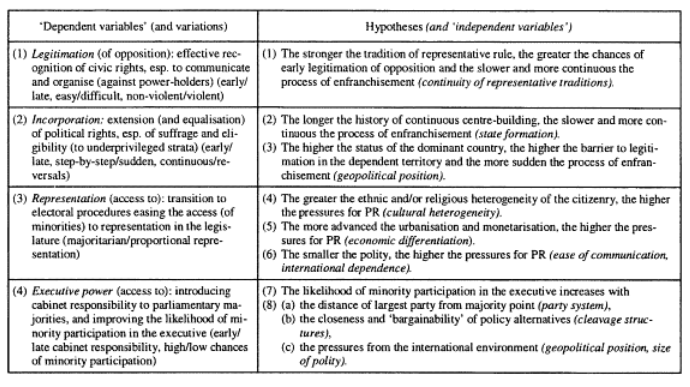 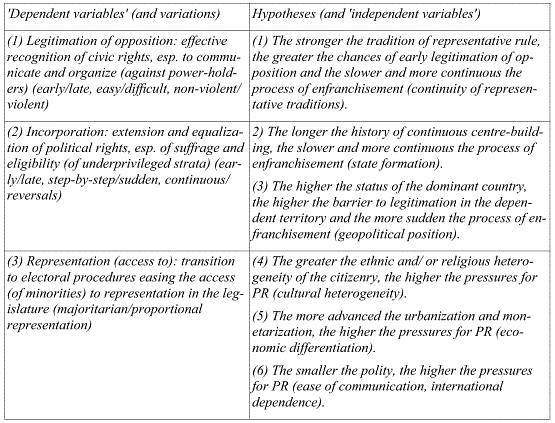 Figure 1: The thresholds of democracy(Source Rokkan, 1999:25)This is combined with a problem of continuing level of paternalistic behaviour and tolerance of excesses in political and administrative behaviour (Crouch 1979: 572; Davidson 2008: 180). Indonesian functionality of rule and patrimonialism in government suggest a particular applied power model. In this model the ones who are close to the inner circle of the power of the ruler (from president to district chief) are perceived to hold real power, as their presence in that circle enables them to obtain exclusive business rights and expand their influence (Crouch 1979: 576). Even now the population and economic activities of the towns and countryside in West Kalimantan are held in check by the military or police powers. (Kompas 2011; Equator Harian 2011).  Regular cockfighting and betting activities are open to public within their compound, according to a village official. In this undercover arrangement some of the élite, depending on their position, are assured of favourable opportunities in return for a support in maintaining the status quo of the current power base. Reports in the media have trickled information of revenue shifting in the Kapuas Hulu district (Subianto 2009). It appears that close relationships to district leaders and other evasive means have been used to secure the allocation of land for oil palm estates at an estimated undisclosed “signing fee” of half to one million rupiah per hectare. Government, Bureaucracy and Élite CaptureRegional and local autonomy has increased representation in local government and an improved framework of governance has increased the involvement of several NGOs and religious organisations in the district of Kapuas Hulu. The assumption was that local autonomy would permit a more efficient allocation of benefits from local resource use as local representatives would able to have a say in the distribution of these benefits. Local tradition has been scrutinised and re-evaluated and a strengthening of traditional governance is now seen as necessary for the delivery of economic and human development (Warren and McCarthy 2009: 234; Schulte Nordholt and van Klinken 2007: 2).It was the intention of regional autonomy to achieve a closer relationship between local government and the community and better governance of natural resources to reduce élite capture after years of patronage politics (Hardin 1968; Khan 2000). The effect of over-exploration is described in Hardin’s “Tragedies of the Commons” (1968), which provides an indication of the effect on community social capital in combination with élite capture. On the face of it, decentralisation appears to be a good initiative to improve government. However there are challenges to be overcome, as decentralisation does not provide a safeguard against all different kinds of local capture, which includes elements of ethnic, clan or migration segments. Prevention of the allocation of a relatively large part of community-based natural resources for the benefit of disproportionally small groups in society appears to be a looming problem especially in the case of Kedamin Darat and signals future problems to overcome (Olken 2007: 201). The tendency towards local élite and bureaucratic interference remains a local government level. However some observers argue that the problems are better contained when both élite and non-élite participate in governance (Putnam 1993; Woolcock 1998; Bebbington et al. 2004). Joint participation in inter-communal development in a multi-level society, when not interfered with by the tendency to hoard resources and opportunities, is a cornerstone of sharing synergies in the social and economic building capacity of a community. The importance of those individual and community social capital asset synergies, have been well documented (Levi 1996: 364). Additional aspects of governance and social capital which are relevant to the research will be discussed in Chapters Three and Four and Five. Challenges of Government, Resources and Community In an area endowed with rich natural resources such as the upper part of the Kapuas River, it has become a challenge for local leaders to spread potential economic gains to the whole of the district. Although it might sound paradoxical, but it is suggested that not scarcity, but an abundance of physical resources which may pose difficulties for the development of this remote district (Hodler 2006: 1368; Tadjoeddin 2007: 3). To find the right key to balance future use and current use in a framework of sustainability and secondly with an ethical division of financial and social benefit for local communities balanced with a satisfactory rate of return on investment for the external financial and technical skills investors. It reflects on the situation in Kedamin Darat, the Kantu’ village where an oil palm plantation has been proposed. During the research period, the agribusiness plantation scheme was in its initial stages of consideration, but still some distance from being rejected or completely accepted. The village was roughly split in three groups. A pro-development group who appeared to have received financial incentives from the agribusiness investors. A substantial group of community members who opposed the scheme on the grounds that it would curtail the community freedom of self-initiated land use for future generations and a group who remained uncommitted.   From a legal and logistics perspectives in a forest to plantation conversion, a lease and several permits are required before planting can commence. While the most important intent of approval had already been provided by the district chief, additional permits for the removal and economic use of the existing old growth forest are required. This is before a Hak Guna Usaha (commercial right of use) can be issued and the planting of oil palms can commence (Effendi 2013; Handayani 2010: 8-16). Before the area is cleared (logged), the land is in actual fact under the control of the indigenous population. The community has not been issued with land certificates as land under shifting cultivation is not under continuous cultivation and therefore not meet the criteria of agricultural private ownership (Szczepanski 2002: 236). Permission for conversion that is issued on behalf of the community by the community élite and elected members of the village takes the form of merely a single letter with a dozen or so signatures in its first stage. It is not quantified by a vetted report that views the possible economic or agricultural impact of oil palm cultivation or its social significance on the community. Indeed it is only a personal opinion required on paper that will open the doors for conversion. The final authorisation before planting can start is the Izin Pemanfaat Kayu (IPK) (Timber Utilisation Permit). This allows the sale of the timber stands that would have already been approved for removal by the village community. If this particular authorisation is not forthcoming or is too expensive to obtain, the manager of the company overseeing the conversion might have no other option but to bury the felled timber stands in nearby gullies, such as happened in a similar land conversion in Kapuas Hulu. It is only when the land is cleared that an agriculture commercial plantation venture can commence. We can see in this abbreviated conversion process that accompanies the extraction of natural resources that a large initial labour force is required. It is often clear that transmigration schemes predates land conversion in a process that can targeted migrants whose settlements are strategically positioned not far away in marginal land locations. The remuneration offered to labour suppliers in those agribusinesses ventures are generally  less attractive than other sources of income available in established communities, such as Kedamin Darat and Malapi. It is therefore suggested for long established communities in Kapuas Hulu that a platform of integrity in development is set up to prevent bypassing meaningful natural resource extraction payments to the established communities. According to Dove (2011: 35), often it is the state and its employees as well as a section of the community élites that derive substantial benefit from those resource extraction processes. The history of Dayak farming, hunting, handicrafts (wickerwork, weaving, blacksmithing and woodwork) as well as some traditional gold mining activities is a history of agriculture and exploration by traditional communities in the Kapuas Hulu District. These communities explored their natural resource wealth, but remained relatively income poor. Although income poor and low technological advancement this doesn’t indicate food intake deficiency or material means curtailed as other means of subsistence are available in the environment. However, with limited infusion of external derived knowledge, compared to their urban counterparts, several factors have been recognised that causes disparity in society which can lead to real long term poverty.  The first is a shortage of educational facilities in rural areas beyond tacit and oral modes of knowledge transmission among artisans. Facilities for training and education are desirable in order to transfer external or worldly generated human knowledge as well as technological know-how so that communities are able to make informed decisions about the use of their surroundings. The second factor is the difficulty associated with holding tactical positions for the community. Maintaining power positions could equip these communities with a stronger negotiating position with government officials or outside investors. Third is the effect of being subjected to a never ending external pressure to give up the historical rights on their domains. Lacking the experience to confront powerful players, places them at a disadvantage in negotiations about access to their inherited natural resources. Forest appropriation and land conversion by agents with good connections to district and higher government officials appears to be relentless, while the benefits of land use conversion by third parties for local communities remain vague and unquantified. This suggests a singular view of land usage based on a top-down approach to development. However from within the village in an emic approach, the situation on land use looks quite different. If it is true that both social life and nature are embedded in the community and dictate economic life, then the motivation underlying economic life is not only typified by short term gain, but with a broad belief system that includes local faith, law, magic and social relations and community. It compels the individual to comply with rules of behaviour which ensure the functioning of the whole of society, including its economic system.  As suggested above, the problem in the distribution of economic wealth towards education, health, and communications is not the essential problem in many communities. Neither is it a lack of natural resources. The problem of having natural resources extracted below reasonable market prices, has contributed to the disparity in rural areas and is a crucial element suggested to be resolved (Ketola 2009: 242). There is no doubt that education and its power to rationalise problems can alleviate a substantial number of the problems that are currently being experienced. To return to the challenges facing Dayak communities in West Kalimantan in dealing                                                                                                                                                             with government bureaucracy, the reality of forestry problems is that even when unauthorised logging is reported to the appropriate authorities, little action is taken unless a particular loss is detected. This is underpinned by the grievances heard from local interlocutors with respect to a number of timber and oil palm concessions granted to corporate identities in several parts of Kapuas Hulu district. An indication of corporate shirking socio-economic responsibility and the jeopardising of long term viability can be seen in the practices of corporations and their meagre interactions in terms of values, words and deeds with communities, according to Scott (2009: 193). Scott argues that the widespread practice of locking out small artisan (timber) mills produces a situation where, traditionally held land acquires a sense of fiscal sterility in the eyes of government officials, which causes “friction of appropriation” in deriving state income. In other words, no taxes or levies can be extracted from traditional communities using conventional sustainable farming, as virtually no outside inputs or external farm practices are needed. In the same vein, no government licensing, i.e. formal approval or government power brokering, is needed to smooth administrative processes in land use. No so-called “off book” administrative activities are needed by officials to overcome bottlenecks in processing applications for licences or permits. This is contrast with traditional activities. They do not require government permission or intervention as it relate to processes in existence long before government administration was established (Brannigan and Zwerman 2000).A Composite Economy in a Traditional EnvironmentIn the primary research sites of Kedamin Darat and Malapi, possibly similar to other rural communities, the landscape is not only a substantial partner in the provision of economic livelihoods but also a space for the fulfilment of spiritual and social needs (Boeke 1953: 8; Dove 2011: 13; Temple 2005: 468; Jorgenson 1961: 310). Just as an economic theory which  fails to take into account the economic benefits of harvesting natural resources that accumulate naturally, can be called bad economics (Schumacher 1973: 14), discounting the social reality of the way communities perceive their environment and interact in Dayak societies, can endanger the survival of many (Gatzweiler 2003: 1). Local environmental knowledge and usage has accumulated over time and become a community resource, while at the same time, non-formal organisations within the community have quietly and unobtrusively taken on the role of custodian of the village landscape. These village eyes have no structure and no name and are in a constant process of gradual change, as have the value concepts which underpin them. Western societies have developed contingent valuation methods to visualise the cost benefits of goods and services (Mitchell 1989: 87). However, providing an understanding of the behaviour and value of the Dayak communities is a complex undertaking. No written fixed rules are connected to any moral transfer, while a market economy activity does not specify the loss of social values that are inclusive when completed in an environment of a moral economy activity. Besides rice cultivation, which is the heart of most Dayak group’s cultural capacity, rubber cultivation is also important in the two Dayak communities under investigation here. Most members of these communities have also developed other skills, based on a flair for, or personal interest in, other fields. Some Dayak members display a broad skill in food preparation; grow food, catching fish or making traps for hunting or have well-developed chainsaw skills and expertise in building canoes. Technical skills have been developed in engine and electronics maintenance, while some who have been on work engagements in Sarawak or Brunei, excel in gained trade skills. Some prefer to remain at home when no agricultural activities are planned and develop traditional inspired skills such as basket weaving or other types of weaving. Others are seeking employment outside the village or seek employment in administration to lessen their dependency solely on agriculture. New skills and values result from the interaction of individuals, social institutions and nature. Acting in their own interest in the past has meant acting in the interest of the community and preserving their domain, although we can see that with the possible introduction of oil palm and other skills this practice is changing. In addition to act on food security, the community is in a challenge with nature every year. This is caused by agricultural yields being greatly dependent on external factors such as the weather and pests related problems. The cash crops provide a means of risk diversion in the volatility of natural misfortune. Even some of the rural inhabitants who obtain highly desired public service positions in nearby Putussibau still tend their rice field or care for their cow. The increased capacity of cash cropping in rubber, and previously pepper, has enabled Dayak communities to spread the risks inherent in dependency on agriculture. In the rainy season, three or more days of high flooding of the rice fields along the river can reduce the harvest in some fields by half or more, such as occurred in 2010. During times of reduced harvests or limited opportunities for bartering, income from cash crops has enabled individuals in the community to bridge these periods of crop failure. Income derived from crops that are not grown for own use or consumption reflects the interlocking position of the composite economy of the Kantu’ and Taman Dayak (Barbier 1989; Dove 1996b; Wiersum 1997). Mention has been made of the introduction of the mixed economic capacity and skills of the rural population. The mixture of moral and market economy constitutes two largely separated spheres of economic activities that are synchronised to take advantages of the economic position of a community. Those activities are influenced both by subsistence livelihood outcomes and external trading activities which have been locked in and developed to become one economic force. The economic evolutionary process has allowed those societies to build multiple or complementary spheres of action to the benefit of the whole (Boeke 1953). Even though the activities are separated from each other, they deliver time allocation advantages in harvest and growing cycles. More attention ought to be drawn to Boeke’s findings by external agents (government, NGOs, aid agencies) who appear to be unaware of its relevance to both cash crops and sustainable agriculture crops within the moral economy of a traditional culture. In the focus on the economic activity of the community, it is evident that agriculture is firstly a socio-economic activity orientated towards food production for the family unit as well as providing security, or more precisely, socio-religious security, for the community (Gatzweiler 2003: 59). Secondly, agriculture is also an activity that produces commodities for the marketplace. In this arrangement non-endemic cultivars purposely grown for trade, contribute to an increased consumption capacity. Examples of the main economic crops sold in the marketplace are the culinary peppercorns (possibly the oldest non-endemic agricultural endeavours) and trees that provide latexes. In the last century Hevea rubber trees, introduced after an initial uncertain acceptance, have become an important crop in many communities and a means to enhance the sometimes meagre purchasing power of rural populations (Dove, Jonsson, and Aung-Thwin 2011). Although Hevea rubber prices have undergone volatile price cycles, this crop has provided a substantial source of income for swidden farmers (Bodde 1925: 5). Besides those primary cash crops in Kapuas Hulu, other natural resources have sustained the livelihood of the community. Rice farming is without doubt the main cultural activity, while depending on the season; fishing and hunting are also pursued. Cash income is mainly derived from a selection of cultivars; Hevea rubber, limited pepper, fruits (such as durians) and vegetables, small-scale logging, and river sand and gravel extraction, or employment outside the village, often in Putussibau. External generated income includes from panning for gold along the upstream riverbed, gathering swallows’ nests or employment in the building and the mechanical field, as opportunities arise. The modern culturally most desirable type of employment is as a public servant. The resourcefulness of the community has enabled individuals, depending on the prevailing economic climate and season to become rather broadly skilled. Economic dualism, such as is indicated above, is widespread but, remarkably, it remains unrecognised in economic policy development. Sometimes it is even considered undesirable in up-country development, possibly due to the earlier discussed “tax sterility” (Scott 2009; Boeke 1953). Boeke concluded that Indonesian bi-polar economic behaviour could be used to the benefit of the overall economy, if only it could be nurtured and recognised (Wadley and Mertz 2005). Under the principles of regional autonomy, communities in possession of their own organic economic order and system of interaction would suggest to be permitted to develop these historically-evolved arrangements without hindrance from outside authorities. If clear indications exist that the community at large would function well, in division of wealth or receive sufficient benefit of such a system. It would enable local communities to derive benefits from their own cultural system, while at the same time making a positive contribution to regional and national wellbeingness. On an upside of this acceptance is, whenever an asset-rich community is unable to prosper from its human or natural setting, it will be less effective in contributing economic welfare beyond its own region. Primary Economic CropsIn the past trade in different types of endemic latex was a major form of economic activity in West Kalimantan. Nowadays, the markets for these types of latex have been largely replaced by synthetic products. However in the last centuries to meet the world market demand for natural tropical products several productive species have been introduced that are endemic to South America, the Indian subcontinent and Africa. The three most prominent non-endemic commercial cultivars which have taken root in Kalimantan are Hevea rubber trees, pepper vines, and oil palms. Some farmers in the area tap also several types of endemic palms to extract the sweet liquid to make palm sugar or refreshing beverage. PepperIn the 1970s the oldest introduced pepper (piper nigrum) cash crop, which probably arrived on the shores of Kalimantan in the later part of the first millennium with settlers from the Indian subcontinent was a favourite cash crop for Dayak farmers. This was firstly due to the high price levels at that time and secondly due to its high value and easy portability which allowed the merchandise to be sold in local trade or if better in price in the cross border markets in Sarawak (Dove 2000: 214). Pepper buyers were active on both sides of the border, and this strengthened the position of the Dayak communities who were engaged in pepper cultivation. Currently, pepper cultivation has spread to other countries, notably Vietnam. As market demand has not kept up with the additional supply, it resulted in a market price deteriation over the last decade. Many Dayak farmers have turned their backs on this crop in the current price climate. Seed stock is still being kept in the village and the stakes that are required to support the vines have been stored. Besides the aspect of unattractive price level at this point in time, to produce good crops, pepper vines require additional fertilisers and a lot more time and attention for plant care in comparison with rubber cultivation. The combination of intensive labour care with a government promoted smaller family unit system and cost input, are reasons why pepper cultivation has lost its favour. Hevea Rubber The quantity of the cultivation and tapping of Hevea rubber (Hevea brasiliensis) is influenced by rubber market price conditions, but moreover by the timely need for labour in the rice cultivation cycle (Penot 2004). The labour availability for tapping rubber diminishes when most seasonal labour exertion are needed in preparing the fields for swidden rice cultivation. In early 2010 a significant number of independent farmers rushed into rubber cultivation as a result of favourable trading prices. This was in conjunction with increased competition among buyers of kulat or raw rubber, brought about by a vigorous demand for rubber. It arose with the establishment of a new downstream small-scale rubber secondary processing plant in neighbouring Sintang district. The general advantages of Hevea rubber cultivation above other cultivars are fourfold. Firstly it is the limited upkeep required to maintain the trees in latex-tappable condition. Secondly the tree its high resistance to pests and diseases, more so in Dayak groves than in commercial estates due to the favourable micro climatic conditions. Thirdly, is the harvest postponement capacity of the particular cultivar. The trees do well when given a rest from time to time, which means that the trees can benefit from times when labour requirements are high in the Dayak swiddens or when time is needed to perform rituals. Fourthly, gathered cured latex or kulat can be stored for several weeks, which serves well as an integrated savings mechanism. These qualities of rubber cultivation synchronise well with the primary activity of rice cultivation and the strict time cycle regime that is required in rice growing. Local knowledge of rubber combines with local wisdom of the environment accumulated over time, which, while scientifically untested, is nevertheless more than a cognitive arrangement of cash cropping in combination with traditional rice farming. In addition it has provided a hierarchy for natural cultivation through a process of selection of this particular cultivar (Berger and Martin 2000). Most of the rubber is grown on smallholder plots much favoured by the Kantu’ and Taman Dayak groups, which has given them a financial advantage. The Dayak smallholder planting pattern has proved competitive compared with the company-run rubber estates that have been established in West Kalimantan. Some small householder farmers have introduced grafted trees or cloned varieties on advice from promoters of the new stock. In the upper region, old jungle rubber stock remains a much desired planted trees species, as it appears to have better resistance to fungus and pests, although the latex yield is less than the newer available varieties. Sugar Cane Sugar cane (Saccharum officinarum) is a well-known crop of the Dayak communities. Currently, only one small sugar cane field was sighted and only a few cane sticks here and there were cultivated by the Taman and Kantu’ communities in the upper area of the Kapuas River. Almost all granule sugar is readily available at all shops these days as competition from the imported Sarawak sugar keeps the prices low. A small but long disused wooden hand mill previously operated to press the sweet liquid from the cane was noted in one of the Taman longhouses. The existence of this hand mill is evidence of the high degree of the former self-sufficiency of the communities, before an all-weather road was constructed from Sintang to Putussibau in the last decade. This road has made many products cheaper than before and removed the necessity for their cultivation and that of other essential commodities. Another example is coffee, which used to be grown and roasted by every family. Currently most of the sugar retailed in Putussibau is obtained from Sarawak or Pontianak. Competition from smuggled or grey goods is also evident in the packaging of some products. Near Putussibau the prepacked retail size sugar showed on the label the Sarawak origin. It had the added information that the sugar was subsidised by the Malaysian government. Oil palm Oil palms (Elaeis oleifera and Elaesis guineensis) are the second most substantial plantation crop in West Kalimantan. The palms have been planted in the province since the 1980s (Pasti 2011). They were initially introduced into Indonesia from Africa in 1848 and have become a commercial crop in Indonesia since 1919. Initially 6000 hectares were planted in Sumatra (McCarthy 2010: 825; Koh and Wilcove 2008: 3). Since that time vast plantation expansion has taken place, while its land conversion suggests a substantial impact on social and environmental conditions. The oil palm has become a controversial crop in the eyes of many observers, as it has taken away many of the side benefits the forests provided to the communities (Victorius 2010: 26). According to a recent meeting co-organised with the World Wide Fund (WWF), new skills ought to be introduced to lift the current average harvest return of independent farmers from 1.5 to 4.5 ton per hectare, in line with the yield from company run estates. It would perhaps reduce the demand for additional forest conversion (Kompas 2012). Against all odds, a small group of entrepreneurial indigenous family-based oil palm planters in West Kalimantan in the district of Sekadau have been able to overtake company estates’ harvest targets by applying rigid innovations in harvest and transportation options that have reduced operation costs remarkably. These successful innovations have encouraged some neighbouring farmers to convert some of their land to oil palm cropping in that district. Although most farmers are uncertain about their ability to apply their entrepreneurial skills to borrow the required working capital and maintain the discipline needed to reap benefit from a rigid regime of farming.  The initial steps in the establishment of oil palm plantations that had been taken in some of the surrounding villages and which were proposed for Kedamin Darat, were not finalised at the time of the research. Generally in oil palm planting regimes in West Kalimantan, which currently have no track record in the villages of Kedamin Darat and Malapi, farmers receive an extremely meagre income in the initial years, while waiting out the first few years for the palms to fruit. Awaiting their first productive crop means enduring enormous hardship if no alternative means of survival can be found. This has driven some aspiring farmers off the land after they planted oil palms, unable to find a capacity to survive when no or insufficient harvests are forthcoming. The hardship is not only due to financial stress, but also due to a different type in social interaction compared to other crops and its strict harvesting regime. Some farmers in West Kalimantan cannot survive that initial social shock or the economic haemorrhaging of families due to a different income and life pattern. The change to oil palm has also been influenced by failure to be able to implement traditional farming right next to the oil palm fields that includes vegetables and fruit trees. It is not uncommon for especially older farmers unable to adjust to the agricultural regime and harvesting cycles of oil palm cultivation (Elfitra 2011: 27). Some who are disillusioned have decided to leave their converted oil palm fields and drift away from their original rubber groves and swidden grounds. Formerly successful self-employed smallholders have not been unknown to become plantation day labourers. Others who have faced difficulties to cope with economical and psychological change have disappeared in the surrounding towns. Opportunists taking advantage of the desperation of these income-poor farmers buy their recently planted land at unrealistic low prices.Sugar palmSugar palm (Argenga sacharifera) silviculture is far more intensive than the most comparable mixed plantation silviculture. Often sugar palms propagate equally or sometimes better where rubber, durian or other trees can be planted as companion trees with relatively little additional labour input. The harvest regime of endemic sugar palms needs daily attention. It requires the collection of the sugary liquid by climbing to the top of the palm twice a day and tapping the male inflorescence from which the sweet juice is collected (van de Staaij et al. 2011: 10). When subject to a regular tapping process, sugar palms can constitute a complementary crop. As a sole cash crop they have a limited economical appeal. The palms have the advantage to be largely pest resistant and could play a role in a reduced pesticide and fertiliser dependency, as the cultivar has a strong symbiotic relationship within its environment (de Boer 2010: 249). Currently a limited number of palms are almost solely dedicated to produce tuak in villages, a light alcoholic fermented drink. Several households in the Upper Kapuas area make palm sugar, by cooking and reducing the water content to make solid blocks of sugar. Harvesting sugar palms requires a farming philosophy that differs from rubber or pepper maintenance and harvest regimes. Economic incentives to increase production are very low, since the process not only involves twice daily tree climbing, but time-consuming boiling of the liquid to produce the solid palm sugar. Complexity of Cultural PerceptionIn Kalimantan the symbiosis in the cultivation of rice and rubber groves has been a remarkable development since Hevea rubber was introduced at the beginning of last century. Notwithstanding a difficult start due to initial Dayak opposition to the planting of Hevea rubber trees (Dove 1996b) the parallel companion planting capacity which can progress in the swidden cultivation for a few years within a dedicated field management system, has been remarkable. Although artisan farming lacks the mechanised processing that gives corporate plantations an advantage, the large investments and contract labour required to make those estates possible do not apply to the initiatives of smallholder producers. By productive use of the swidden time off period and able to tap the rubber trees, small farmers were an effective support of the Hevea rubber propagation since the beginning (Mjoeberg 1927: 51). Although the industry was prejudiced against smallholders, criticising them as insufficiently skilled and holding on to practices prone to generate plant diseases in rubber cultivation, smallholder work practices have remained competitive till today. Firstly, they appear to have the advantage of flexibility that the large estates lack, and secondly smallholders make use of land where the estates would not plant rubber trees, as the location prevents the use of standard planting patterns. Those two main factors of management capacity and planting practice affect harvest yields positively, placing the smallholders at the forefront of productivity. In different cultural settings, communities and individuals will take up opportunities subject to the signals of “may and may not” in their social environment. This is not merely due to the desire to stay within the cultural comfort level of thought, values and actions derived from an emic perspective (i.e. from within the community). There is therefore more for a casual cultural observer to comprehend than what first meets the eye. Recognition has to be made of two different points of departure in the concept of tangible (body) and intangible (culture) (Scott 1976; Ecks 2009: 153). An emic viewpoint on the part of the observer can only be maintained when the observer can filter out measurements of ethnocentricity and emotional bias from one’s own cultural value judgements. In other words recognition of different worldviews ought to be incorporated to allow perception or comprehension from a different perspective in order to understand community rationality. In relation to this, Ruth Benedict introduced the concept of remedial input for tolerance, which is the observer’s capacity to make a value judgement based on seeing an equally valid a pattern of life and thought related to another cultural environment (Renteln 1988: 57). This entails being able to see the prescriptions and acceptance of the social conditions of cultural diversity and cosmology. From this tolerance comes a realisation that the culture is powerful in shaping people’s attitudes and perceptions of their world, even if this “world” could be only a Dayak hamlet of about dozen or more families. Understanding the equally valid pattern of life from an outsider’s perspective requires an understanding of what it means to be raised in the customs of that particular community. To recognise that understanding another way of life is dependent on gaining access to another culture means gaining access to the inner logic of that culture (2011: 190). The concept of inner cultural logic is an important ingredient of conceptual thinking which can assist in bridging the gap with contemporary ecological concern.  Dove’s research on a Kantu’ community in the early 1980s has added valuable knowledge to the discussion, through its contribution to our understanding the perspectives of the indigenous Dayak in Kalimantan on their land management and difficulties with non-Dayak external governmental regimes (Dove 1983a, 1985a). His emic approach has drawn attention to the reality of the workings of cultures that have a long history dating back perhaps several centuries. This has done much to raise the level of debate on artisan Dayak cultivation, non-endemic cash crops and forest negotiation (Alqadrie 1990). It provides an important entry point into local perspectives on shifting cultivation, timber harvesting and surface gold mining in an equatorial environment, which helps us to realise that these activities are alternative revenue sources for rural communities. Dove et al. suggest viewing those issues from an indigenous perspective, which they do i.e. more than one author as follows:“There is certainly nothing that would help to explain why the crop that Western environmentalists consider far more unsustainable and unnatural, namely pepper, is seen in a sense as more ‘natural’ within the Kantu’ agricultural logic than rubber. This shows us again how challenging the cross-cultural analysis of conservation is; it shows us how concepts of nature and culture can be affected by the intersecting opposition of local and global; and it shows us how non-Western ways of grappling with the contradictions of production and conservation, like ‘dead land’ may challenge in sophistication impoverished Western concepts like ’sustainable development’.” (Dove, Sajise, and Doolittle 2011: 6)Dove et al.’s observations points out that by using the lenses of local people, different perspectives emerge. It indicates firstly that perceptions in the indigenous conceptual thinking of the Taman and Kantu’ on land management is fundamentally different from Western development perspectives. Secondly, it reminds us that some ideas on environmental concepts such as pollution or sustainable development do not translate uniformly across cultures. Aspects of social capital also take on a different dimension when Spiritual capital is added to equations which are cumbersome to translate outside the settings that produce them. For example the resolution of environmental problems through development projects using oversimplified models to alleviate poverty is likely to be limited when the drivers of local needs are not well investigated (Vanderheiden 2005; van Huijstee and Glasbergen 2010). This can be seen in some infrastructure projects that virtually almost collapse as soon as the aid agent or government withdraws its support. Thirdly, it is a reminder of the real world consequences stemming from the study of the relationship between environmental movements, radicalism and corporate strength. It has been suggested that political change and realignment in the last two to three decades has shifted the concern in environmental issues from a community concern to a form of political radicalism (Butler 2011). Finally, the field of out of the box thinking in bio-technological engineering and waste and product management has developed tremendously in the last few years, and this might perhaps assist the above paradigm of thought and encourage the consideration of old traditions and new perspectives.  ConclusionThis chapter has focused on the tribulations facing Dayak communities from a political, migration and resource perspective, with specific attention to the Taman and Kantu’ communities in Kapuas Hulu district in West Kalimantan. It raised the issue of the deterioration of these communities’ political position as a result of the reduction of their political representation and the damaging effects of land legislation that disregards traditional land use. Especially during the New Order period there was a push to bring Indonesia into line with contemporary living practices, in which regional customary practices or local economic welfare and advancement received scant attention. In this political period, legislation was used as a tool to provide opportunities for mostly Jakarta-based entities to extract natural resources located at the periphery of the nation. This was carried out with little appropriate measures or concern to protect communities and the resources on which their livelihoods depend, as well as their future considerations. In the change to regional autonomy many challenges have been encountered in governance. Some of these challenges have been noted in this chapter, namely:Dayak land management contains a time-synchronised dual economy that combines a cash cropping economy with traditional methods of rice production through shifting cultivation. Dayak traditions in the equatorial rainforest have sustained these communities for many centuries and have been accumulated in a cosmology that has shaped the Dayak worldview. Their primary natural resources are exploited through hunting and forest foraging and by cultivation in their swiddens, as well as through the duality of their agrarian economy, the growing of different cash crops. Those traditional natural resources are not seen as sterile resources but are endowed with spiritual qualities and connectivity in the Dayak worldview. Outside observers and planners therefore require an emic approach to be able to detect from “within” the community the values and positions they treasure. Being subject to an etic approach on resource management, governance or social capital, would mean that the values the Dayak treasure the most would be lost, as the etic approach views these concepts through the lens of an external (I.e. Western) setting instead of a Dayak setting.   Autonomy has provided a tool for reclaiming management of resources for communities, but against the spirit of the legislation, there have been indications of local élite capture. This has not only involved some members of the Dayak élite, but also elected members of the local legislature and high level public servants who have benefited from the process of preparing agro estate licences and permits for the use of traditional land and avenues of capture in the subsequent natural resource harvesting or depletion.  In the next chapter emphasis will be placed on the historical development of the region and the opportunities that have emerged for Dayak communities in the governance and management of their region’s natural resources.Chapter 3: From Past to Present: Culture, Ecology and Political Landscapes“The history of this region is not the history of an indigenous population, but the story of a triple invasion of often enemy like communities being Malay, Chinese and Dutch.”The Assistant-Resident of Singkawang, 1927. (MvO, 1849 -1962)The historical inter-relationship of indigenous and non-indigenous groups in West Kalimantan has not always been amicable or constructive. This can be deduced from the above excerpt from a colonial officer’s report at the end of his period of service in West Borneo. The socio-economic imbalances between the three communities were not only noted in colonial times, but they were already in evidence in pre-colonial times, and have continued into the post-colonial period (van Klinken 2013). It is for this reason that this chapter adopts an historical approach in its discussion of the base of social capital and the structure of governance and its links with natural resources availability in the region. The discussion considers the historical ecology of Dayak groups, which is concerned with the interactions between societies and their environment over time, or, in the words of one writer, “The possibility of understanding and applying the critique of regnant folk models of nature and the environment for building a more enlightened approach to the reconstruction of past landscapes.” (Balée 2006: 80). Several scholars have included political aspects as part of their study of the region’s historical ecology (Dove 2001).  The asymmetrical relationship between communities in Kalimantan implies a historically low base in common social capital capacity, from which a number of disadvantaged Dayak communities strived to reach a socio-economic level at least equal to that of those advantaged population groups. While sharing the same ecology, the indigenous people of West Kalimantan who are a substantially large proportion of the population, have seen other communities use their privileged positions to take advantage of the region’s environmental resources (Alqadrie 1990: 235). This chapter discusses the history of this disparity and its impact on indigenous values.Introduction Contemporary research into Upper Kapuas ethnography and natural resource use would be incomplete without some reflection on the nature of the Upper Kapuas people’s historical experiences. Archaeological findings have ascertained that communities and individuals of the Southeast Asian region were attracted by the rich resources of Kalimantan since early periods. The commodities exploited and traded ranged from minerals to forest products which were bartered with intermediaries and found their way to traders arriving from as far afield as Persia and China. The historically independent Dayak communities were endowed with resources and had developed skills to make use of their environment. Initially they traded their forest products for discretionary items such as porcelain pots, cloth, ironware, bronze and iron gongs and other goods (Tagliacozzo 2005: 27). Although at first hesitant, the indigenous groups gradually became more interlocked with traders and settlers. In a patron-client pattern, a regular chain of exchange developed, based on seasonal encounters of prevailing trade winds to transport goods further afield (Gyngell 2010: 3).It was not until perhaps mid-nineteenth century that colonial administrators or local Malay rulers were able to exercise some authority over Dayak groups living in the central area of the Kapuas River. They were unable to extend their hegemony to the upper region of the Kapuas River due to its remoteness. Near the mountains in the foothills and deep in the forest of the Kapuas River watershed several free self-governed Dayak tribes, including the Taman Dayak and Kantu’, retained control over their sovereign territory.     Limited colonial control had reached the upper Kapuas Hulu region by 1855. A policy of pacification of Dayak communities was carried out by the colonial government, with the aim of subduing warring among local parties and enhancing opportunities for trade. This particular era also saw the beginning of a fusion between different Dayak sub-groups, which has continued till current times. Some 450 local ethno-linguistic Dayak identities have in this process become a multi-faceted group that for convenience can be seen as a broad single group (UNHCR 2013). The formation of an overall Dayak identity has thus spanned several centuries, during which it has sometimes proved difficult to combine indigenous agencies into this wide Dayak identity in Kalimantan. The pre- and early colonial era in West Kalimantan was a dynamic period, even though the region remained marginal from a trade perspective. The Dayak communities were largely autonomous and self -sufficient in their needs, but also attracted by decorative items and trophies such as bronze gongs, silver and gold ornaments and Chinese porcelain. The compounding migration flow of traders and forest explorers, which has continued until today, has resulted in many exchanges and has shaped a varied population profile in regional West Kalimantan. Regional differences in development have been brought about by particular geographical resource endowments and human qualities in the area of skills, governance, exploration, agriculture, mining, fisheries and forestry (Brookfield, Potter, and Byron 1995: 30). Limited exploitation of forest products began when more regular contact was made between traders and Dayak groups. The demand for forest goods went through a chain of communication, mediated through agencies and brokers who relayed back trade information to both sides of the trading chain. This inevitably meant that Malay principalities downstream, such as in Semitau and Sintang, were able extract tribute in exchange for safe passage and protection. At strategic costal trading positions such as Pontianak goods were prepared for transport to distant places, (Colding and Folke 2001: 596). The exploitation of natural resources through trading activities at this time resulted in the formation of extra-local relationships in the Dayak communities, based on exchange that was either voluntary or imposed. The voluntary socialisation and transaction process can be best understood as an exchange system with an attached value element of moral economy. In this process exchanges were embedded with values according to a specific culture of tradition and group norms (Gatzweiler 2003: vi). The procedure was guided by a set of strategic choices that provided options that influenced the Dayak’ position with others, including traders and explorers who travelled upriver. In this manner Dayak groups developed diverse forms of interaction, congruent with their belief system and worldviews. Diversity of relations was possible, because there was no strong central authority to impose a single pattern of interaction. These early developments can be interpreted as providing the basis for social capital that shaped conditions of internal exchange between upcountry and coastal populations in the trade of minerals, latexes or other forest goods in subsequent eras (Veth 1854: 144). The Dayak relationship with the ethnic Chinese settlers varied from place to place. It ranged from patron-client ties to mutual cooperation, but it also frequently involved intermarriage. This was especially the case in the early period of Chinese migration to Kalimantan, when very few female Chinese were permitted to follow the male migration trail. For many the acknowledgement of both cultures stimulated a balanced relationship till now. In a Malay-Dayak social relationship this balance was largely absent, as these relationships mostly require total Dayak submission and absorption into a Malay tradition (Hulleman and Marijs 2008: 48). Some Dayak groups living close to Malay communities opted for mass integration into Malay culture, which involved intermarriage and adoption of the Malay language, dress code and land cultivation methods. Dayak groups who undertake this cultural conversion are known as Senganan (Schulte Nordholt and van Klinken 2007: 352). In pre-colonial times this integration would protect Dayak clans from slave raids and would result in certain benefits from an alliance in trading. In an old remedy to prevent cultural capture, several Dayak clans that preferred their own sovereignty responded by moving upstream. In the Kapuas Hulu district this resulted in the creation of a diverse and multi faceted Dayak community. They include the mixture of Dayak Suaid, Kantu’, Seberuang, Kalis, Lau’, Suru’, Tamambalo, Ensilat, Mayan, Sekapat, Desa, Punan, Bukat, Taman, Kayan, Rembay, Sebaru’, Iban, and Oruung Da’an, who are sharing the Upper Kapuas area (Bamba et al. 2008). Colonial InfluenceChinese vessels from the port of Guangzhou began trading with Kalimantan and elsewhere in the Indonesian archipelago early in time. Goods traded with China included birds’ nests, rattan, camphor, tin and pepper according to Wright (1970: 3 in Sumarlan 2007: 1). During the early period of colonial hegemony, colonial administrators refrained from interfering with local governance, being aware of taboos and sensitivities, which left Dayak leaders to administer their own communities (Enthoven 1903: 55; Usop 1996: 136-60; Braithwaite 2009: 3). Enthoven noted that one of the earliest administrators reached the riverbank at Putussibau only in the mid-1800s that resulted in the creation of treaties between the Malays and colonialists.  Colonial peacemaking efforts designed to institutionalise law and order were an attempt to halt inter-tribal war and other tribal animosities. An early example of these efforts was the Grand Meeting at Tumbang Anoi in 1894 which involved 800 to 1000 upriver Dayak elders (van Vollenhoven and Maunier 1931: 108; van Klinken 2004). The success of this meeting might have been due to the prevailing customary tradition of compromise in those communities. This joint meeting had other long term impacts which laid the seeds of further pan-Dayak organisations in a new domain of politics beyond the community. Up until that time, governance was mainly limited to a single or clusters of longhouses.     Enthoven’s historical research on land allocation and bilik use of land concluded that Dayak land tenure was based on rights that were derived from bilik initiated opening up of forested areas for shifting cultivation. Those cleared cultivation areas could be passed on to other members of the same longhouse without reward given. If previous cleared plots were not used as part of rotational cultivation, they would revert back to forest and treated as old growth forest, albeit anthropogenically altered, within fifteen to twenty years. In the early colonial era Taman Dayak were accommodating to the limited colonial presence, including the novel sight of a steamship patrolling the Kapuas River. Colonial patrolling was also undertaken in an effort to map potential exploration areas for mineral deposits, as well as intelligence gathering on the potential for latex harvests in the upper Kapuas region. An evaluation of potential tax collection was always under investigation as it was noted that only a limited number of Malay or Chinese intermediate tax collectors could act as proxies for the colonial administration in the upper Kapuas region (van der Kemp 1920: 144).Individual Dayak communities operated within their own system of internal governance and judiciary. It was therefore a surprise that both Taman and Kantu’ Dayak requested colonial judiciary assistance for small internal disputes (Nieuwenhuis 1904: 98). This was in contrast with the neighbouring Kayan Dayak, who preferred to make use of their own traditional justice system to resolve differences (Molengraaff 1900: 156). This difference might have been caused as a result of the Taman caste system in their community affiliation, which could have hampered the impartiality in reaching a verdict. A neutral third party would overcome a clan or status biased judgement and easier for parties to reconcile issues.     Without a doubt, the presence of Netherlands East Indies (NEI) administrators helped to keep tribal warring parties apart. Their patrolling provided security safeguards in the Upper Kapuas area which enhanced peaceful conditions and continued tribal liberty compared with the Dayak population that were under the influence of Malay principalities located downstream (Davidson 2003c: 5). Some elders are of the opinion that indirect colonial rule of that time, did not interfere in local issues and contributed to better self-esteem as well as confidence among their communities than was the case for communities that were subject to frequent demand for tribute payments from the Malay principalities and free supply of labour (Bakker 2009: 9). Another aspect of colonial influence was schooling. Many subsequent Dayak political leaders benefited from mission schools and became important identities in future political indigenous movements (Tanasaldy 2012: 78).   Subject to local indigenous law and order and not interfered with by the exploration strategies of the colonial authority, local governance remained substantially an exclusive matter of local Dayak longhouse affairs during the years of colonial presence (Vandergeest and Peluso 2006: 51). Being able to travel safely because of the cessation of intertribal warfare by the colonial authorities was favourably looked upon by the Dayak tribes of whom many would otherwise live in fear of raiding parties (Henley 2004: 86). Dayak Political Awareness and GovernanceThe colonial government’s Ethical Policy of 1901 included efforts to increase formal education for the Indonesian population and the establishment of vernacular schools (Davidson 2003: 1). In Semitau the creation of a common Dayak identity was inevitably encouraged by the earlier establishment of a small Catholic mission post earlier in 1890, where pupils from different tribes would fill the school benches. Semitau, the principle town in the southern part of Kapuas Hulu, lost some of its status when the district government administration was relocated to Putussibau in 1960. Besides the establishment of a mission post in Semitau, in January 1905 the religious order received exclusive rights to establish education institutions and activities near Sejiram, and was followed by the first school of the Catholic Capuchin Order (van de Ende and Weitjens 1996: 457). Schooling in which élite youth of vastly different Dayak tribal backgrounds were brought together fostered the development of a larger pan-Dayak identity (Davidson 2008).  Education became the means towards literacy and the communication of ideas, which enhanced the notion of common ideals and laid the basis for growth of political awareness. It provided a framework for provincial networking among the élite, as Catholic-sponsored secondary schooling in West Kalimantan was offered in Sanggau and Nyrumkop. In 1922 the first training course for primary school teachers was offered followed by the opening of the first technical school in West Kalimantan (van de Ende and Weitjens 1996: 457). The mingling of students from different areas fostered the growth of commonness in Dayak culture, and awareness that Western-style education did not require Dayak students to relinquish their cultural heritage. The focus on ethnicity contained a defensive element for the marginalised Dayak group of latecomers to an advanced state (van Klinken 2007: 66). The political value of governance beyond the tribe with a common Dayak identity was followed up by a government policy issued during the Japanese Occupation from 1941-1945. It recognised that more indigenous people ought to be employed in local government besides the overwhelming number of Malay public servants.   The Japanese Occupation          The Second World War came to West Kalimantan in 1941. On the 19th of December, nine Japanese bomber planes attacked Pontianak and within a few months Kalimantan was under Japanese control. All political organisations were outlawed except for a new body to control development. Although no formal romusha or forced labour regime was instituted in West Kalimantan, many Dayak individuals died in labour camps such as the notorious diamond mines of Ngabang. An important Dayak political event at that time was the rebellion that took place on the 8th of December 1943, in an attempt to establish an independent ‘Negeri Ra’jat Borneo Barat or State of West Borneo (Ooi 2011: 106). Due to insufficient preparation and vague intelligence the plan to take power from the Japanese failed miserably, resulting in a Japanese rolling act of terror in the subsequent reprisals (Nihongun 1994). A second Dayak protest was triggered by severe beatings in a forced labour camp operated by a Japanese logging company. The subsequent hostilities became known as the Majang Desa War, which continued for several months in the Tayan-Meliau-Batang Tarang area close to Pontianak in 1944 (Davidson 2003c: 9). The West Kalimantan uprising against the occupation resulted in Japanese retaliation. This resulted in the deaths of an estimated 1500 to 2000 people, selectively targeted by the Japanese from political and business communities, royalty of local principalities, intellectual figures, and their associates (Ooi 2011: 106). The execution of several prominent members of the Dayak political élite hampered political development at the provincial level, but it galvanized the need among the remaining Dayak élite to establish several strong pan-Dayak political institutions for networking. This political aspiration had a strong early link with the district of Kapuas Hulu. It created an understanding of the role of education, and in particular the value of mission schools in Dayak social and political development.  On the 15th of August 1945 Australian troops landed in Pontianak and the war finally ended. Two days after the Japanese capitulation, on the 17th of August, Sukarno proclaimed Indonesian independence in Jakarta. The situation in Pontianak was tense, after control of the city was handed to officials from the Netherlands Indies Civil Administration (NICA) who had arrived with the Australian troops, many of whom were privately pro-republican. The NICA officially became part of the local authority on the 22th of October 1945 (Somers Heidhues 2003: 211).  The Early Political Dayak Awakening in the District, 1945-50 Although absent from Victor King’s writing on the Tambaloh, leading personalities of the Partei Persatuan Daya(k), also referred to as Partai Dayak (PD), included a strong representation of Taman and Kayan Dayak members from Kapuas Hulu district. The PD was originally formed in October 1945 in Putussibau, as Daya’ in Action (DIA). Many of the founding members were teachers, and F.C. Paulaunsoeka, who was an appointed civil servant, was chosen as its first leader. It was one of the first political parties in Indonesia to be formed on ethnic lines, aiming to promote a common Dayak cause. In order to give greater attention to the pan-Dayak nature, the PD headquarters wad moved to Pontianak. 	It is said that besides PD’s internal dynamics, such as the inclusion of notable members such as J.C. Oevang, A.F. Koral, Tio Kiang Sun, Lim Bak Meng, H.M. Sauk and F.C. Palaunsoeka, the party received its foothold in provincial politics through two main external developments. The first was the earlier-mentioned Japanese atrocities which had united the different Dayak clans as never before. The second was the formation of the NICA-sponsored Dewan Kalimantan Barat or West Kalimantan Council, which gave Dayak communities new opportunities in provincial government. It provided for the first time ever an opportunity for equal Dayak representation with the Malay in a common body of political influence in the West Kalimantan. The NICA Commanding Officer required a quick shoring up of local support for NICA’s presence in West Kalimantan, as it was understood that a return to the pre-Japanese occupation era was not an option. Subsequently the NICA appointed as many as eight Dayak members to the West Kalimantan Council, one fifth of the total of forty members. This was the first step towards a government apparatus that gave a voice not only to the Malay, but also indigenous Dayak, Chinese and other minority groups. In another body the Dayak representatives’ strength was further acknowledged as being a third of all its members, with the appointment of both A.F. Korak and Oeray as Dayak representatives of the six-member Daerah Istimewa Kalimantan Barat (DIKB) in 1948 (Ooi 2011: 128).  In the political power vacuum of the revolutionary period, Dayak support was of utmost importance for the NICA. It was regarded as essential by Netherlands Indies strategists for the Council to act as a springboard for the creation of the Republik Indonesia Serikat (RIS). Members of the Dayak élite were especially appointed to positions side by side with community representatives on the Council. This development gave a psychological boost in an acknowledgement of their competence (van Klinken, Schulte Nordholt, and Hoogenboom 2007: 464). It is important to note that in those final years of colonialism many Dayak members received unprecedented access to administrative positions and political opportunities in government in a proportional representation of their communities in West Kalimantan. Regional development in West Kalimantan was subject to dynamics that were different from other places in Indonesia (van Klinken 2013). This was partially due to the fact that Borneo was firstly largely detached from a nationalist movement as a result of its geographical location. Secondly as a result of low colonial political priority, many remote Dayak areas were already used to a local autonomous indigenous Dayak governance system. This resulted in general support for regional independence rather than the largely Javanese supported idea of a unitary republic (Tanasaldy 2009: 18). This feeling was supported on 20 March 1947 in a meeting of the multi-ethnic West Kalimantan Council in which a motion was accepted that a federation would be a preferred political format. In the same meeting it was raised that if this option was not achievable, a proposal for the creation of the State of West Borneo was to be investigated (Böhm 1984: 67).           After much political and military negotiation, the Netherlands and the Republican movement led by Suharto and Hatta settled on the federal state format of Republik Indonesia Serikat (RIS) exclusive of West Papua, which remained under Dutch control. It was envisaged that the RIS would be an independent federation with the inclusion of a semi-sovereign West Kalimantan state. Following the finalisation of the Round Table Conference in The Hague, sovereignty was formally transferred on 27 December 1949 to the RIS (Kahin 2003: 354). Eventually on the 4th of April 1950 only four states remained in the RIS structure, the large Republic of Indonesia, into which 13 territories had been absorbed, with the remaining autonomous states of East Indonesia (Negara Indonesia Timur, NIT), East Sumatra and West Borneo (Kalimatan). In subsequent months the three federal states were strongly advised to abandon their autonomous status. Their final surrender led to a renewed proclamation on the anniversary of independence on the 17th of August 1950 of the unitary Republic of Indonesia.To analyse the development of Dayak involvement in political networking it is necessary to begin with the immediate post war period. At that time the seeds were sown of a specialised narrow range of social relations and a consciousness that allowed for greater Dayak involvement in a move to a district and regional political presence.   Dayak Party Influence in the Era of the Unitary State The abolition of the West Kalimantan Council in 1950 and the move to a different form of government at both local and national levels had great implications for Dayak political strength. At the first West Kalimantan-wide congress of the Persatuan Dayak (PD), held under the general chairmanship of F.C. Palaoensoeka in Sanggau in 1950, the party was urged to re-evaluate its aspirations to be able to survive in a unitary republic. In this particular meeting an unequivocal apology was made by the party leader for its earlier support for the option of West Kalimantan autonomy. In the subsequent aftermath of the creation of the unitary state, substantial Dayak representation in government had vanished. Steps were outlined for a renewed PD agenda (Davidson and Henley 2007: 243), when it was realised that the tide of ethnic identification had diminished and there was to be an overall focus on the development of nationalism and unity in the archipelago (Feith 1968: 74).      In the 1955 general election of representatives to the national parliament, the PD received sufficient votes (0.39 of the national total) to give one PD member a seat in the DPR-RI (van Klinken, Schulte Nordholt, and Hoogenboom 2007: 464). In the election for delegates to the Constituent Assembly (Konstituante), charged with drawing up a new constitution for Indonesia, the PD won 3 seats in the 550 member body (Syafaruddin Usman 2011). In the following year, on 1 March 1956, the PD received 12 seats in the election for the 30 member Kalimantan regional assembly. Considering the popularity of other parties which failed to achieve this level of representation, the result clearly indicated the re-establishment of Dayak political strength. In 1959 Oevang Oeray (PD) was elected Governor of West Kalimantan province and took up the position in January 1960. He remained governor of the province till July 1966. The Decline of Dayak Political FortunesBy 1958, Sukarno’s focus on nation building and the strengthening of the unitary state meant that local ethnic-based political parties were being discouraged, as they were seen to be inimical to the interests of the national framing of Manusia Indonesia Seutuhnya.   As a result, the political activities of the Dayak Party (PD), led by identities from Kapuas Hulu district, came to an end (Tanasaldy 2012: 4). The largest part of the PD, under the leadership of Governor Oevaang Oeray and supported by most Dayak bureaucrats, joint with the local branch of the Partai Nasional Indonesia (PNI). Meanwhile, Palaoensuka, the elected PD leader who received most of his support from the Catholic élite and their followers, joined the Partai Katolik (PK) (Burhan 2010: 81). Thus the breakup of the PD had the effect of considerably reducing the common political Dayak voice.  After Sukarno’s legislative change, it was made impossible for any ethnic-based political national parties to win seats, the PD had become politically impotent, despite the fact that it had very deep roots and voters appeal in West Kalimantan (Burhan 2010: 81). The breakup of the party was the ultimate blow for Dayak political and governmental aspirations, and in 1963 the PD was formally dissolved. Some of its members who joined the PNI suffered a second setback after the 1 October 1965 political upheaval, losing their political or administrative positions in the purge of supporters of ex-President Sukarno. In the aftermath of the switch to Suharto’s “New Order”, four politicians from the PD were immediately demoted from their positions as district heads in 1967 and replaced with non-Dayak leaders (Tanasaldy 2009: 24). Dayak public servants paid a heavy price for their allegiance to Sukarno or an assumed sympathy for the Partai Komunis Indonesia (PKI). Governor Oevang Oeray was relieved from his position and demoted in July 1966 (Syafaruddin Usman 2011). The Aftermath: 1965-74 The 1965 political upheaval resulted in the loss of human life on a massive scale. It is estimated that between 200,000 and one million people fell victim to the massacres that swept Indonesia at this time (Cribb 2002). In the isolated areas of West Kalimantan the upheaval took a different form, in the way events unfolded in other parts of Indonesia. This was the result of a different social and ecological environment, characterised firstly by a strong indigenous population living in a forest environment and secondly a high concentration of regional ethnic Chinese inhabitants. Community members, including ethnic Chinese, who suffered the most poverty and ethnic suppression in Kalimantan, were likely to be supporters of the PKI (Somers Heidhues 2003: 225).  In the aftermath of the regime change, Dayak political prospects changed dramatically. Members of the Dayak political élite who had lost their positions tried desperately to rehabilitate their reputation with the new regime, which for some meant assisting the Indonesian Army with its war against the communists. The historical link between Dayak groups and the local Chinese population could easily be manipulated to turn Dayaks into PKI collaborators or make them Army informants in a desperate effort to establish ties with new bureaucracy under the Suharto regime.In a second political development indirectly related to the 1965 upheaval, West Kalimantan was also affected by a national government campaign against the creation of the Malaysian Federation by the British since 1963. The West Kalimantan border region inhabited by various Dayak groups had become a military zone with sporadic guerrilla activities allegedly conducted by ex-PKI and rebels dominated by Sarawakian Chinese. Their attacks peaked on 16 July 1967, when a group assaulted a military post killing several army personnel on guard duty and seizing a significant amount of weapons and ammunition (Tanasaldy 2012: 140).  In 1969 when guerrilla action came to an end in the West Kalimantan part of the Sanggau-Ledo area, the sporadic guerrilla activities moved to the coast under the leadership of S.A. Sofyan. During this time of a high concentration of armed forces in West Kalimantan, military units were also involved in rent seeking activities. Many observers noted that the military control exercised over harbours and land borders in the wake of the Konfrontasi provided enormous opportunities for smuggling and racketeering. The granting of smuggling “permits” to outsiders even created tension between different army units (Davidson 2008: 84).In 1973 military commanders flushed out the few remaining armed communists by forcing local villagers to act as human shields, in operations called pagar betis (fence of legs). In this military tactic locals were forced to walk besides soldiers on patrol, placing them in danger of being shot at by rebel forces who were defending their positions from the military forces (Sumarlan 2007: 112). The armed forces ended their military operations in West Kalimantan and pulled back to many of their newly-built barracks in 1976 (Mariani 2010).The Demise of Dayak Political Influence The victory in 1976 of the armed forces in West Kalimantan and return to their barracks in West Kalimantan had repercussions for Dayak political influence. The military forces who had firstly evicted the ethnic Chinese from much of the hinterland in West Kalimantan, destroying their economic strength they had acquired through trade, agriculture and small-scale engineering ventures. Secondly it had annihilated Dayak political strength, as their leadership had been eradicated from the main provincial political arena, resulting in a loss of local Dayak political influence (Sumarlan 2007: 113). The risk of “outer island” political influence, already noted by Sukarno in the 1950s, had been more or less "flushed out" (Feith 1968: 502). It was deemed out of place to espouse widely diverse ethnic political identities in the project of nation-building captured by a Java based élite at that time (Alcorn and Royo 2000). For years the political aspirations of the Dayak community had to remain underground and only resurfaced on the back of the overall dissatisfaction in Indonesia of the authoritarian Suharto regime.  While the pressure of state compliance with the policy of centrally-controlled inter-ethnic cooperation was partially reduced in the final years of the Suharto regime, it was too little and too late. The loss of control that followed Suharto’s demise in 1998 had dire human consequences in West Kalimantan. A series of violent attacks against ethnic Madurese transmigrants followed in 1999. The long-suppressed desire to espouse traditional political considerations burst into the open and a sudden growth in ethnic organisations signalled a revival of Dayak cultural identity in the public domain and in subsequent elections (Davidson and Henley 2007). When political tension subsided alliances had been reformed and previously hidden Dayak identities had become part of the public arena again. Local Aspirations in the Suharto Period For several decades, many members of the Dayak community concealed or played down their ethnicity because of an imposed cultural shame. In other words, the cognitive elements that provide the connection between the socially constructed self and a collective identity were subjected to a process of national stereotyping (van Klinken 2007: 66). The negative Dayak identity labels associated with that stereotyping needed to be played down when a Dayak personality moved into a public domain outside their clan. The public negative perception was a result of imagined tales of wild Dayak forest life that had given many outsiders a sensationalised picture of barbaric Dayak behaviour. Both the Sukarno and Suharto regimes denoted cultural affection in Dayak communities. As noted earlier, during the early Indonesian independence Dayak politicians from West Kalimantan resented to give up their aspirations of autonomy in favour of joining a unitary state. After a unitary system was implemented, the province was governed during the so-called “New Order” period through direct rule “using Javanese-dominated political administrative, bureaucratic and military structures of governance that ignored all strata of indigenous groups” (Sumarlan 2007: 113). The Dayak groups that even by the most conservative count represented at least a third of the population in West Kalimantan paid a heavy price. Under the New Order they lost numerous positions created in the bureaucracy during the colonial period and the early years of independence under Sukarno. Nevertheless, as part of a renewed drive to expand networking and reignite Dayak political aspirations, the Dewan Adat Dayak (DAD) Kab. Pontianak (Pontianak District Council of Dayak Adat) was formed on 23 March 1985. The Council had been established with three main purposes in mind: firstly to secure political rights at local level, secondly, to empower indigenous Dayak in their struggle to obtain land titles and thirdly to resolve horizontal and vertical social conflicts (Soetarto et al. 2001: 21).  In a show of political strength and as a reaction to an attempt by district powerbrokers to lock out Dayak political representation in the Sintang district election, hundreds of Dayak members protested. They felt betrayed by the Golkar party in its choice of district chief when an equally qualified Dayak candidate had been put forward for the position. As a result of the protest, the main road into town was blocked off with trees cut down along the road (Hedman 2008: 69). The radicalisation of Dayak political aims had been particularly strengthened by the formation of forums such as the DAD. In a further Dayak networking effort the Majelis Adat Dayak Kalbar (Committee of Dayak Adat of West Kalimantan) was established in Pontianak on 12 August 1994 under the leadership of Yacobus F. Layang. By gathering together concerned people and laying out a common goal the Committee was able to increase its political strength. In the following year, Yacobus F. Layang was chosen as the district chief of Kapuas Hulu. This was a milestone in the revival of local political aspirations of Dayak communities, as Layang was the first Dayak to be chosen as a district chief since the PD was dissolved during the New Order period (Schulte Nordholt and van Klinken 2007:  474). Another development was the formation in 1995 of a new Catholic-based Dayak political group called Pengurus Daerah Salus Populi (People’s Local Welfare Council) Kalbar, by S.M. Kaphat. The aim of this group’s networking was to develop political consciousness among both young and old, to instil pride at being indigenous and to discourage action according to the dictates of economic and political rationality, as well as a means of establishing links with the centre in social and political development.     The politically sterile environment in the authoritarian rule during the New Order period left strong feelings of injustice among the Dayak groups of West Kalimantan. The absence of a possible slow and gradual policy change designed to accommodate the fragmentation of cultural differences created a situation where heavy-handed and violent protest was in the making. Under these conditions there was no social safety valve and this had some unfortunate consequences in several parts of Kalimantan. The ethnic cleansing of the 1960s, during which some Dayak members had taken over the property of Chinese forced to flee the area, repeated itself when thousands of Madurese settlers had to flee from Dayak-instigated violence (Sumarlan 2007: 49). After the demise of the New Order, a hastily organised regional autonomy policy was put together, with the support of Dayak groups. These included those Dayak members who had switched culture and religion, known as Senganan Dayak, who still felt a strong bonding to their native soil and their Dayak heritage connection. In a show of Dayak strength, in 1999 a general meeting was held by the Ikatan Keluarga Dayak Islam, (IKDI) (Association of Islamic Dayak Families) in Pontianak (Davidson 2008: 172). It emerged from this meeting that many Dayak members had a strong dual ethnic and religious identity. Regional Autonomy and Opportunities for Dayak Officials    An increased number of Dayak public servants entered the bureaucracy soon after regional autonomy was implemented. This was a significant change from the Suharto period, when it was not unknown for some Dayak public servants to be pressured to adopt a Malay identity in order to be seriously considered for promotion (Davidson 2008: 171). Their re-entry into the bureaucracy was not always a smooth transition. In the district of Sanggau, thousands came to show their anger at the appointment of Z.A. Baisuni, an ethnic Madurese with a military background, who was eventually forced to step down as a chosen district chief. On the 5th of February 1999, Michael Anjioe who replaced him became the third ethnic Dayak district chief in West Kalimantan.  In the same year as the provincial parliamentary elections, a strengthening of indigenous leadership continued in a string of district elections. Yacobus Luna was elected as district chief of Bengkayang and the following year Cornelis as the district chief of Ladak. One year later, Elyakim Simon Djalil of Sintang was elected. This put the total number of Dayak regional chiefs at six by 2001. Impacts of Transmigration on Governance and Resources   Struggles over governance and resource distribution were also affected by transmigration schemes, through financial stimulus packages offered to the South Putussibau sub-district during the New Order period. An offer was made for the establishment of a transmigration settlement in Malapi with financial handouts for Taman locals in the mid-1970s, this was resolutely turned down in a general meeting of the local community. Some families opted to increase the size of their family in an effort to encourage natural growth of the community rather than implement government family planning and transmigration. The Taman village council of Sayut, located two villages further upstream from Malapi, accepted the government incentive package which allowed the UPT V Naga Sahui settlement to proceed. It was founded in 1992 with a community of 300 families, mainly from Java, but also some local Dayak families were included in the settlement in an attempt to stimulate the integration process of the transmigrants into the community and environment. The local Taman settlers in the transmigration project were also to receive the support package as was given to the settlers including free housing and agricultural implements. Their task was to stimulate the learning of local languages and customs among the new arrivals and to reduce the incidence of isolation felt by the new settlers. As part of the settlement package the 240 newly arrived transmigrants, joined with the 60 additional local settlers, commenced an induction course designed to equip them with local skills and agricultural training in their new farming and forest environment. In addition they were provided with tools and food rations for an extended period to enable them to plant crops, be engaged in home crafts and seek local employment. As farming was not to the liking of all new settlers, many were drawn into other activities.A total of 1227 people took up residence in the settlement of Naga Sahui in the sub-district of Kedamin. After several years of transmigration assistance, that included housing, training to food rations and the provision of basic farming implements, assistance from the Department of Transmigration, Employment and Social Services came to an end in 1998. (Nekedo 2008).  In March 2011 a review of the settlement concluded that of the initial 300 families, 60 families or 20 percent continued to live in the allocated location while 80 percent had left the settlement. Some appeared to have moved to Putussibau and other towns or returned to Java. One of the local settlers, who joined the project in 1992, explained that many settlers found it very hard to make a living. They were lacking a farming background and suitable farming land was limited. A substantial number of settlers who could not adapt to farming became involved in the logging industry. As the location was far away from services quite a few transmigrants moved from the traditional Dayak Taman area to the suburban outskirts of Putussibau. The second transmigration settlement was located in the hamlet of Manday in the village of Kedamin Darat. It was settled with 120 families in 1996. Of these, more than 60 families were from other parts of Kalimantan Barat. Some local families were also included, while non-local transmigrants came predominantly from Java. The transmigration programme for so-called forest squatter families had been initially designed for East and West Kalimantan. Each of the initial 120 housing blocks and an additional two hectares of uncleared forest land were to be developed by the settlers, located a few kilometres away from the main village. However, as there was no road access and the land subject to severe flooding, none of the settlers were able to make use of the particular land allocated for farming. A school that was built close to the settlement also serves the Kantu’ Dayak of the older established part of the village. Currently about 90 percent of the transmigration squatter houses are empty, while the especially build community hall remains unused and in a dilapidated state. Most of the abandoned squatter housing plots have been planted by the remaining settlers with rubber trees as those can stand minor flooding. It appears that the poor flood-prone location has contributed to the failure of the development of the area. The transmigration programme in West Kalimantan, involving a large proportion of Javanese settlers appear to be intended to boost nation-building. They have the effect of strengthen the Malay religious/political position and have contributed to the general governance and psychological mindset in the district according to the culture of the majority population group in Indonesia. The programme also has diluted the influence of Dayak communities in the resource distribution of the district and has made it easier to overcome labour activism in any future planned oil palm plantations, as a lower paid labour force could be recruited from the sometimes desperate situations in transmigration settlements.  Regional autonomy has resulted in greater local input in the governance of both villages. It has allowed the Kantu’ community of Kedamin Darat to be administered separately from the Malay majority of Kedamin; the Kantu’ community became an independent village in 2007. As governing skills were untested in Kedamin Darat, the community has faced many new challenges, which will be discussed in Chapters Five.  In Malapi, a long established Taman village, regional autonomy has brought two significant changes. Firstly a new hamlet was added to its administrative area, as the Taman inhabitants of Sauwe hamlet were culturally more compatible with the residents of Malapi than with the Malay village it was previously attached to. Secondly the village has been able to practise a system of governance which closely approaches the traditional Taman Dayak system of governance. The cooperation of the village chief and temenggung has brought custom and governance together, in an emulation of Taman tradition. This will be discussed in Chapter Four. Conclusion As communication has improved and the Dayak sphere of influence has gradually deepened throughout West Kalimantan in the regional autonomy era, different groups in society have been able to manage their resources and communities in different ways. As described in this chapter, the Dayak communities in the upper Kapuas region have managed their governance and resources autonomously for a long period. Right up until the 1970s community governance was substantially in the hands of the temenggung, as local governance had been largely undisturbed by colonial influence and the early years of independence. However as other communities encroached on the Dayak traditional domain, and the local Dayak bureaucracy was purged after 1965, external systems of governance were introduced and strengthened. Prior to 1940, colonial administration of the Taman and Kantu’ Dayak communities was indirect, as the means of administration was limited and the general focus was on the procurement of tradable goods and raising taxes via the administration’s intermediaries. The centralisation of government gradually left its mark, first under Sukarno in legislation of 1959, and then in accelerated form under the authoritarian rule of the Suharto era in 1975 and 1979 legislation to allow a system of direct rule. The demise of the Suharto regime brought a quick response to the opportunities opened up by the new framework of regional autonomy, enacted by legislation in 1999. This legislation represented a move towards a decentralised form of government and a significant move in government power away from the central government in Jakarta. This chapter has discussed various historical struggles of governance and resource distribution in West Kalimantan. Firstly, the impacts of colonial indirect rule under the Dutch were described. This was followed by consideration of the effects of increasingly harsh direct-rule under Japanese occupation. In the various models for an independent state, the federal system proposed by the Dutch and adopted in the formation of Malaysia in 1963 would have recognised West Kalimantan as separate state in a federal Republic of Indonesia. However this model was rejected by a powerful political elité and at chance to give regional independence at least a try in a federation was quashed when a show of republican military force was dispatched to West Kalimantan in 1950. Subsequently, from 1950 to 1965 Indonesia was governed as a centralised unitary state under President Sukarno. Following a period of political upheaval in 1965-66, a strict overwhelmingly direct Javanese inspired military rule was imposed under President Suharto from 1966 till 1998. In a renewed attempt to establish a form of plural democracy, regional autonomy came into force on the 1st of January 2001. For the Dayak groups in West Kalimantan this has meant some greater indigenous representation in provincial, district and village government, although still tied to local plutocracy which had developed under the days of Sukarno. At village level decentralisation has allowed a system of mixed indirect national and local village rule, subject to the capacity of the villagers and the elected and traditionally appointed members. A dual Taman Dayak governance system has developed, in which a traditional form of village administration was implemented under the leadership of a temenggung and a village council.  It appears that when the first formal education was provided by mission schools in the early 1900s, Dayak communities were able to maintain substantially their cultural traditions. Their culture was also supported by colonial administrators as they refrained to interfere with Dayak local governance of longhouses. The notion of a respectful political indigenous identity first emerged during the Japanese Occupation, when some limited political opportunities were given to some of the Dayak élite. Dutch attempts to create a federation between 1945 and 1949 needed the support of Dayak groups, and for this to occur an opportunity was created for some Dayak élite to increase their administrative and political skills to compete with the Malays at district and province level.During the New Order period most Dayak participation in political life was eroded as the authoritarian centralised system replaced many Dayak administrators with political and administrative appointees of non-Dayak origin at provincial and district level. A decade before the fall of Suharto some tentative inroads were made into the political landscape by Dayak members, in which indigenous political networking was revived and district regional representation of indigenous identities reappeared.   This chapter has reviewed the early history of Dayak autonomy, the creation of the Indonesian nation and the decline of Dayak influence in the subsequent era of independence. It has traced the impact of outside forces made on Dayak governance at local regional and national level. It has shown the vigorousness of indigenous strength in their uprise against the Suharto regime and their capacity to re-bounce at the margins of the nation in West Kalimantan. In the following chapters the community life of the Taman and Kantu’ Dayaks will be described, in order to show how social capital, management of the natural environment and governance operate in the context of traditional systems and worldviews. Chapter 4: The Taman Dayak in Malapi  “Sikap kecintaan tidak saja kepada diri sendiri, tetapi semua orang termasuk tumbuhan-tumbuhan dan sebagaimana dilakukan oleh Sapinangsalowe dan Indusia”. (Love is not only for us but also for other people and all what grows, such as was demonstrated by Sapinangsalowe and Indusia)Reflections on the Taman circulation migration of the mythical couple Sapinangsalowe and Indusia made by Taman Professor Thambun Anyang (1998: 96).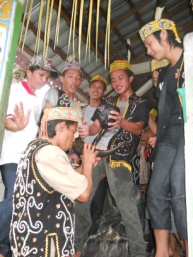 IntroductionThe beating of the tawak could be heard from miles away, calling the Taman Dayak community to a gathering in the soo langke of Pabiring. Several families had already met at the entrance to the longhouse, dressed in their finest traditional Taman clothing. When they reached the raised steps of the longhouse, the guests were ritually welcomed. A cow’s horn filled to the brim with tuak was waiting for everyone who stepped onto the lower veranda of the longhouse. To the sound of cheers from the bystanders, the cow’s horn was repeatedly drained, allowing the passage of guests onto the upper veranda of the longhouse. Especially close friends of the hosts had little chance of passing the welcoming committee without emptying the horn. If a guest was unable to take the offered drink, the abstainer, in order not to offend the principles of Spiritual observance, extended an apology. A simple touch on the edge of vessel that held the palm wine, or dipping a finger in the wine and then dabbing it on the tongue was enough to ward off danger.  The Taman Dayak have a constant stream of celebrations and commemorations that are not part of the seasonal calendar for community gatherings. They are the actions of an individual bilik holder and clan, enacted in response to a personal or clan promise to the community. These commitments are intended to create a balance in the life of the community and to ensure cosmological security.         The Gawai Melambu event described above was a particular stage in an event hosted by a soo langke of the Malapi community. It required everyone to come together in their finest clothing, one day after each family had received rice and dried fish from the hosting clan. All the women wore traditional dress with silver ornamental belts and beaded vests, while they handed out small tokens of food. Taman dance was performed in the many breaks from speeches of praise, while Taman snacks and food were also offered. Throughout the proceedings, rounds of drinks kept on coming from the host in order to keep the Taman Spirits and ancestors happy. According to the Dayak worldview, the guests are merely a medium through which the Taman Spirits sent by the Creator are propitiated. The gongs were struck continuously, to a remarkably mellifluous rhythmic beat. After lunch the ceremonial Mamasi was held, during which three members of the community were honoured for their exceptional deeds. As a mark of their accomplishments, a special feather from the tail of the Enggang Gading (Buceros vigil, or helmeted hornbill) was bestowed upon them. It was to be worn in their headdress in every subsequent celebration as recognition of their fine deeds for the community. After the final member was handed their prestigious award a shock announcement drew the full attention of all compartments in the longhouse. The celebrations were to be abbreviated as soon an urgent ritual had to be performed. The same Taman Dayak who only a few moments ago had cheerfully passed the guests a cup of tuak was sobbing. He explained that an old and revered clan member had died from natural causes about an hour ago. The important funeral rites honouring the deceased were to be performed, which put an end to the current festive mode. The veranda was to be cleared in the next hour or so, to make way for the display of the body in full ceremonial dress for the following next three days. Family and friends from near and far would soon gather to pay their last respects during the coming days of mourning. On the final day of the staging of the body, it would be not exceptional for guests to number a thousand or more. They come to farewell the body and Spirit, and wish it a safe journey to Mount Tilung, a mountain in sight of Malapi that is the final earthly place before the Spirit and body takes off on its journey to the afterlife, where it will join the Creator Alaatala and the many Taman ancestors. The rituals of inviting, celebrating, and honouring are a continuous process in the passage of Taman life. They encompass a cultural repertoire, which fulfils the psychological need for balance and harmony, in accordance with Taman views. These actions also reflect the intangible relationships between the spiritual world and the world of earthly wealth and authority,  embedded in the Taman code of belief. It may be described as a practical and useful set of relationships that provides both social and environmental security, something which appears to be more relevant according to the Taman worldview than the homo economicus construction in certain economic approaches. At the longhouse it was already getting late in the afternoon. Many of the guests were saying farewell to their friends after this celebrative event, while some who came from far away prepared to stay for a day or two longer. On the veranda, in front of the bilik with which the clan member who passed away was affiliated, a stage was being prepared for the display of the body. All the deceased’s hunting and ornamental belongings were brought out, while gongs that are part of the family heirlooms were set up to welcome the guests in days to come. The body of the deceased would be soon brought out and plates of rice would be set out next to it. By tonight, a tampir (invitation) would be sent out by messenger to every Taman soo langke in the district and be pinned on each veranda. It would request members of the community to attend the burial ceremony and meet with other clans in another highly developed social ritual of the Taman Dayak in the Malapi village on the Kapuas River.  Interwoven Aspects This previous snapshot of a festive ritual that flows on into preparations for a funeral describes a suspension of everyday community life that will last for several days. The event shows the application of a deep human and resource commitment within a local framework of interdependence that helps explain the village community’s connectivity and its maintenance of relationships with their environment. It illustrates the Taman Dayak amalgamation of environmental and human assets that differ from other worldviews (Tsing 1993: 31). For many clan members who follow traditionally accepted wisdom it promotes social wellbeing. For many Taman Dayak, this might outweigh the financial benefits to be found in a market economy, which is almost void of social responsibility and primarily focused on meeting market supply and demand at a given set price equilibrium. Besides economic tensions there are also other social tensions or fault lines, which will be described in this chapter.The approach in the thesis recognises Taman Dayak concepts of time, space and authority that are taken up in accordance with Taman Dayak tradition in their Creator’s given landscape. This chapter will describe aspects of life, resource use, and governance in their vision of human and environmental relationships, as recorded in the field.     As environmental concerns and regional autonomy have gained unprecedented attention, communities on the peripheries of the nation have come to be viewed with more importance than ever before. This chapter will focus on one such community, that of the Taman Dayak, or to be more precise the Taman Kapuas Dayak, who are residing along the upper Kapuas River. Possibly, because of their remote location as well as their strong previous internal governance system and bilik independence, the community has managed to superimpose their traditional system of governance on the awkward—from their point of view—Indonesian central government village structure. The current temenggung and the holder of the government-imposed position of village chief have been able to integrate the tasks of government with the traditional cultural forms of governance in Malapi. In this way, they have closely emulated Taman Dayak tradition. This chapter will describe different aspects of natural and human resource management as it relates to the Taman Dayak environment and the particular characteristics of social cooperation that are grounded in the community and underpin governance. It will show how they exercise this capacity in the use of resources that are located within their historical domain, while at the same time, third parties through their proxies, also attempt to influence the actual uptake of natural assets and usurp the benefits that flow to the community from their use.The chapter will first describe the general location and historical aspects that have shaped the anthropogenically altered surrounding landscape and the way of life that is based in the community’s longhouses. This is followed by a description of the village demographics, a reflection on the social order in the community, Taman bonding, resource use and community governance and the manifestations of Taman cosmology, all interwoven throughout the chapter. The word “interwoven” is used in this context to denote the terms of social relations whether relating to social capital theory, governance, or natural resources usage. All these elements appear to be culturally interconnected in the nexus Bourdieu described as habitus (Bourdieu 1984: 114), with a particular focal point on Taman cosmology or Weltanschauung. The chapter therefore addresses the intersections in Taman culture of multiple levels of everyday human relations of governance, overlaid with government policies that have become intertwined with an environment governed by local customs. Taman Locality and Social SettingNear the geographical centre of the island of Borneo, located in the district of Kapuas Hulu where the Sibau River enters the Kapuas River, a stretch of wide sandy riverbank forms a rare large open space surrounded by thick rainforest. This clearing became a natural gathering place for several Dayak communities in the area. Eventually, the riverbank at this point also became a centre for trade and the site of the main district town of Putussibau. Although trading was useful, it was not essential to the primary existence of the Dayak. Similar to other Dayak groups, the Taman and the neighbouring Kantu’ Dayak developed a long integrated tradition of self-sufficiency. It included rice cultivation, forestry management, hunting, and fishing, combined with weaving and the making of crafts that could also be traded. This area is the heartland of the Taman Kapuas longhouses, stretching over a distance of approximately 25 kilometres along the river. The geographical located Kapuas Taman Dayak community’s ancestral grounds are therefore closely interlinked with its immediate surroundings, including the district town of Putussibau. This has encouraged many Taman Dayak to obtain schooling, which has given them the opportunity to explore other avenues of income generation complementary to their rice cultivation-based culture. Education has also allowed expanding into some market related economy activities and making discretionary purchases. Gongs in particular were previously regarded as very important trading items for males. They were used for marriage payments, which improve a prospective husband’s status when his future wife is already a member of the aristocratic stratum in the community. As tradition has changed, other aspects of merit have been woven in the culture to create an élite structure.   The Taman Dayak cultural practice of decision-making is primarily exercised by the nuclear family unit that is housed in the bilik and secondly in the longhouse. Community elders in the longhouse appear to act as advisors on social matters. In Taman culture the cultivation of rice has been indisputably the centre of an integrated and synchronised set of socio-cultural activities. Education and mobility has altered the scope of Taman development. There is no doubt that younger generations of Taman Dayak will have to balance traditional socio-cultural activities with an increasingly economically orientated view of the world, as the cash economy continues to deepen the penetration in the Taman rural village society. The dynamics of those social changes are clear as about three decades ago rice was not for sale in the market. Previously it was inappropriate for Dayak bilik families not to be at least self-sufficient in the provision of staple food, unless crop failure destroyed their ability to provide for themselves. According to Taman belief, the Taman landscapes, including the village domain, were handed down to them by the revered Creator, Alaatala. Those landscapes provide the community with an integrated agricultural and cultural capacity in territory, which traditionally would have had loose boundaries except for some obvious natural landmarks that clearly define the edges. The hamlets of Malapi extend over approximately six kilometres of the Kapuas River that meanders through the village. The location has provided the community with a large area of highly fertile alluvial soil for village agriculture. The Taman community is known among the Dayak groups as highly skilled farmers, who currently sell their rice surplus and vegetables in the local district market. From the river, unirrigated rice fields can be seen on both sides of the river, while at some locations patches of bananas trees can be seen, as well as areas where a few head of cattle can find good grazing. Monkeys raiding banana trees are considered a hazard and if a shotgun is handy they are shot at. Many families travel by canoe across the river to their fields, retuning around sunset if they have farm produce to sell the following morning in Putussibau. Otherwise, families often remain in their comfortable langke uma. There are four dusun (hamlets) in Malapi village. Moving along on the river from Putussibau the six soo langke (longhouses) that are located in the administrative area designated as a village are encountered in the following order: The first is Sauwe, the most downstream hamlet, with its longhouse, referred to in the Taman language as So Tunggan, made up of 30 bilik. As families have expanded and as a sign of growth and wealth, about a dozen small single dwellings have appeared near the longhouse. All the occupants of those single dwellings have a connection with a particular bilik. As financial capacity has allowed, some have preferred to erect also a house in Putussibau, in addition to their langko uma dwelling in their rubber grove or near their rice swiddens. Although those erected houses are quite substantial and well equipped, they are frequently left empty due to commitments in the field and their liking of their langko uma, or perhaps the family dwelling in town. At other times people prefer to share a longhouse bilik for the sake of the social interaction.  Viewed from the river’s edge at Sauwe is a single standing pole, all that remains of a former longhouse that by 1965 had been reduced to fourteen bilik. This was before the erosive force of the river slowly claimed the riverbank and the remaining compartments of the longhouse that were abandoned at the end of the 1970s. The remaining structure was dismantled by the individual families and in a joint effort using new and salvaged timber, a longhouse was rebuilt in a safer location away from the river’s edge over many years. In the latest expansion of the longhouse, another bilik was added in 2004. This might be the last bilik for many years, as it is now more difficult to lay claim to common land on either side of the longhouse.Since 2007, Sauwe hamlet was added to the Malapi government village administrative area, in a redrawing of village boundaries that was authorised by the central government. From a cultural and longhouse perspective, the formal change did not have much impact. The Malays and Javanese from Kedamin Hulu village, to which Sauwe longhouse used to be part of in an administrative sense, were uncomfortable about interfering in the dealings of their Taman Dayak neighbours and rather kept their distance. Leaving Sauwe behind, a few kilometres further upstream on the left bank the hamlet of Patamuan is encountered. This is the oldest existing longhouse in the village, which has been spared from calamities such as riverbank collapses or devastating longhouse fires. It comprises 32 bilik and it is referred to as Malapi I. This is in reference to the administrative hamlet numbering when the national configuration of desa (village) administration was introduced to Kalimantan in the early 1980s. Further upstream, on the right side of the riverbank, lies the third Malapi hamlet, which is also known as soo langke Pabiring. There are two longhouses located in this hamlet, colloquially known as Malapi II and III. The Malapi II longhouse has undergone a major renovation, indicating a change in cultural perception of the importance of river versus road usage. The front veranda of the longhouse previously faced the river, but in the renovation, the living compartment and veranda were turned around to face the road. Subsequently, the kitchens of all compartments were relocated to the new rear of the longhouse and a new front veranda was added. This represents an acknowledgement of the importance of the road that has replaced the river as the main transport and trading artery. It mirrors a similar change to the Sauwe longhouse that used to face the river, but now also faces the road. The size of a longhouse is subject to change, in line with the number of its family units, therefore recently four additional bilik have been added. Due to financial restrains and the labour capacity of the longhouse community, the new bilik are smaller in height and width, compared with the older eighteen bilik in Malapi II.  In an illustration of individual bilik capacity, a most unusual development has taken place in this particular longhouse. A feud between neighbours produced an unresolvable internal clan dispute in the longhouse, resulting in a whole bilik being dismantled and the salvaged building material being used to expand the langko uma (field house) into a permanent dwelling. This unusual circumstance highlights the respect accorded to the social independence of the individual bilik in the longhouse unit. In this case, cultural ties allowed the family to remain within the social unity of the Taman group, as the family whose bilik was dismantled remained on Taman territory in the langko uma near their fields. Just across from Malapi II is Malapi III, with its 28 bilik. It was moved to its current location in around 1984, as the former longhouse location was threatened by the ever-shifting riverbed. Land for the new location was a social gift, or tahan hibau, from a family in the hamlet who had used the location for shifting cultivation until 1982. With its central location in the village, its wide veranda and its sturdy construction due to the incorporation of heavy beams salvaged from former longhouses, many traditional Taman celebrations are hosted in this particular longhouse. Secondly, the temenggung of Malapi has his bilik here although it is currently used by his son and his family. Further upstream from Malapi III is the fourth and most upstream hamlet of Kunsali Patamuan. This hamlet comprises two longhouses, Malapi IV with 19 bilik and Malapi V with 24 bilik. Malapi V is the most recently inaugurated longhouse in the village. However, in 2008 permission was granted for an additional bilik to be added, which was still under construction in 2011. The longhouse is honoured with the traditional title Ulu Banua. According to Taman Dayak spatial concepts, the location of Ulu Banua is significant. Firstly, the longhouse is close to the river’s edge, close proximity to water is perceived to be a favourable location in Taman cosmology. Secondly, it is also the ultimate upstream longhouse or “head” of the Malapi community. The “water and head” combination signals that the longhouse setting is the closest in the Malapi domain not only to the river as a source of water, but also to the mountain where the Taman Dayak commenced their journey to their current location, according to their mythological foundation narrative.The Taman WorldviewBefore moving to the deployment of human and tangible resources in agriculture and forestry, it is important to take note of the Taman Dayak’s relationship with their environment. From the Taman perspective, the environment is not merely a geographical setting with intrinsic material value, such as it appears to the rational mind of homo economicus. On the contrary, the Taman Dayak have emotional ties to their environment that expands beyond monetary value concepts or perceived singular items in resource capacity in their management. These include relations with natural phenomena, which many traditional Taman Dayak have in common with other Dayak communities, but are difficult to define in other cultural conceptualisation. To be more appropriate, their landscape and resources possess intangible religious and magical qualities besides biotic and abiotic values (Thomson 2000: 53). This creates problems for negotiations on Taman environment that are based solely on the rational of monetary (market) values. In the past and also in contemporary times there have been various conflicts over land use and land rights that have arisen between parties with different understandings of the relationship between people and their surroundings (West and Brockington 2006: 611; Kompas 2013; Sumardjono 2009). Evaluating natural resources solely based on their market value position is bound to clash with the values of traditional communities in which a fundamentally different cultural paradigm exists. For these communities, sentiment and respect for nature is pivotal (Carjuzaa and Ruff 2010: 68). The Taman Dayak relationship and connectivity to the environment will emerge in the course of this chapter.   Social Initiation To comprehend the Taman relationship and connectivity with their surroundings and resources, it is important to be aware of the Taman mantuari or custom and cultural human values. Taman ideas of social capital, and their view of governance, sometimes take up positions that appear contradictory to notions of “usefulness”. Examples are the cultural proscriptions that might restrict the use of Taman resources, which from another viewpoint could be seen as a reduced “utility” of the environment. The following sections will clarify local concepts of physical and social resource use. The induction to mantuari, rituals and proscriptions conveyed through traditional narratives, is highly prized by Taman parents. It follows ancestral practice, providing guidance and information about use of environment. Mythical stories act as a mechanism for bonding within the soo langke and with the wider community of the Taman domain and beyond. It is through narratives Taman Dayak youth learn of social parameters that enhance norms and community social capital. Besides cultural parameters, Taman social engineering also inducts young people into traditional concepts of partnership with their natural surroundings. In an accommodative manner, some of the principles of natural resources use and proscriptions on harmful practices are addressed in these life stories. They provide stepping-stones and social depth for socio-economic behaviour while instilling cultural values. Generational differences have emerged in Taman culture, but it is not solely the younger generation, who have been affected by change or adoption of new techniques or ways of interaction in their society. The whole community has felt the effects of a range of different stimuli and influences from outside their traditional domain. The most obvious changes is suggested to have been brought about by global connectivity, which has especially captured the attention of the younger generation. Eager to make use of modern communications, Taman Dayak youth have been exposed to a completely new spectrum of options, not merely in relation to entertainment but in relation that also involve educational opportunities and the notion of Dayak cultural revival. Increased opportunities resulting from physical mobility have opened up many more options in the last decade. Building on and supported by the traditional manamowe or circular migration, their ancestors travelled by canoe to Sarawak. The physical mobility of the Taman Dayak community has continued in current times.  Interlocutors in the Malapi longhouse noted that many of the narratives once kept alive in oral tradition are now fading fast from memories. Hamlet electric generators and the direct electricity supply from Putussibau introduced a decade ago allow regular television reception. This has hastened the demise of the old form of storytelling. The mythically Taman tales that speak of human and environmental interaction and the Dayak myth of the creation of rice are now told less often. Only few of the younger generation remember or can retell these stories in full. Nevertheless, stories about the environment and food provide an insight into how earlier, as Peluso (2002: 184) suggests,” ....landscapes provided a culture”, and therefore have given shape to the community’s current existence and perception. The Taman Dayak communities have created a social construct in which rivers, forests, and animals are been associated with different locations in land features and as a result they have become part of a real landscape. In other words, these features now have mythological meanings that have established themselves in an actual place. Elements of the Taman mythology, such as the sacrificial creation of rice seeds, the main staple food, suggest that the Taman Dayak were able to blend themselves into the environment. Subsequently they have become integrated with the rationality of the existing cycles of nature, rather than the rationality of a conceivable marketplace. One of the mythological stories describes how the crow served as an agent in the introduction of widely used types of Taman vegetables. This particular bird created a link between the Taman Dayak and their environment, while promoting diversity of staple food resources. In the same manner, in the Taman belief system, many different birds provide guidance in the carrying out of daily activities. The relative position of the celestial bodies provides guidance in relation to the Taman agricultural planting and harvesting cycles and sets limits on appropriate and inappropriate forms of behaviour.In the light of these cultural shaped beliefs it appears that the management of the environment and the harvesting of rice represent more than methods of obtaining nutrition through exploitation of human and natural resources. The mythological story implies that a deeper meaning is etched into the biological process of the germination of rice grains and the subsequent harvest. This is due to the Taman cultural construct of their human origin of rice, which does not extend to any other recently introduced biotic resources in Dayak culture. It is also shown in celebrations, many of which are constructed around rituals performed on ancestral grounds. All Dayak rice growing community cultures, regardless of sub-group affiliation, celebrate the important delivery by nature of the crop around February and the celebration of Gawai that takes place around May each year. Several other secondary celebrations are noted in this thesis.  As related by several interlocutors in Malapi, the traditional stories dealing with the care of resources are retold to young and old. It is a gentle reminder to the community to protect valuable foods such as rice, vegetables and fruits that are harvested in the Dayak domain. As one particular story describes it, the telling of these stories “is perceived to assist in the welcoming of good harvest by the one who listens to the call of the rice seed”. These mythological tales are not extended to foods that have been introduced recently or current cash crops, such as corn, carrots, coffee, cocoa, pepper, and rubber. Commercial crops grown from market-bought seeds have a weak relationship to Taman cultural meanings than rice seed and its cultivation. Rice farming operates according to a fixed ritually synchronised time allocation, which has evolved in connection with traditional land use over a period of many centuries. The cultivation of rice and certain traditional varieties of vegetables, such as different cucumbers and other gourds, is connected closely with mythological stories that not only indicate their part in their environment, but also the identity of the different Dayak groups (Campbell 1976). As indicated earlier, the propagation of rice is central to Taman existence. Stories describing Taman sacrificial offerings indicate that the Taman Dayak themselves are part of the cycle of time, both at creation and in the future. They are part of the provision of life and nutrition and are more or less interwoven into the landscape. In addition to the food provision and life creation, emotional value attaches to the landscape in Taman culture, resulting in a high level of respect for natural phenomena. In particular, for many Taman Dayak, birds have become guideposts in life as well as the source of tales that encourage conscious sustainable usage of resources.Dynamics of Culture and Landscape  The combination of isolation and minimal pressure for change has preserved many cultural markers in the Taman landscape (Diposiswoyo 1985: 5). However, since the construction of the steel bridge across the Kapuas River and improved road access on the south bank of the river, external influence has significantly increased in Malapi. In the pre-independence period, land-based travel between Malapi and Putussibau could only be undertaken via a narrow footpath, while all other transportation was carried out by river canoe. In those days, pupils who completed primary school at Tanjung Kuda, not far from Malapi I, had to go to Putussibau to pursue secondary education. There they had to find board with friends and relatives, or pay for their accommodation by assisting in the local stores. Conditions changed in the mid-1970s, when a government-subsidised outboard motor scheme and a chainsaw subsidy programme were launched in the villages. Easier access to timber brought in additional money, while a new Dayak design of outboard powered longboats improved communication significantly. The draining of the swamp area between Kedamin, and the construction of a road with the assistance of army engineers brought the district town of Putussibau within easy reach. For the first time ever it became possible to make a round trip to town on the same day. The regular use of mobile phones has further increased interaction in the district, improving communication as never before. Dramatic anthropogenic changes in the landscape since the 1970s, as indicated above, contrast with the earlier pattern of gradual natural changes, such as the gradual change in the course of the Kapuas River or lightning strikes which resulted in small forest fires and instant shifting cultivation fields ready for rice cultivation. In the farming practices, the Taman and other Dayak followed the dynamics of these small changes to make use of natural resources. The periodical shifting rotation of fields followed directly examples found in nature. The changing riverbeds alter the landscape leaving billabongs in the landscape that became natural fishing ponds. The patchwork of rice cultivation is according to bilik demand and often followed by subsequent crops of tubers, corn and cassava.  Taking the path of using renewable natural resources was not motivated by trade, but primarily for the continuation of clan existence. In this manner, the alterations made in the landscape of the Taman Dayak rather mimic nature in order to increase the fertility of the field.  At the same time other parts of the environment were specifically altered to propagate beneficial growth of vegetation in the forest gardens. These gardens would include the establishment of small groves filled with durian, jackfruit and other beneficial trees such as illipe nut trees (Madhuca longifolia) or rubber groves. Those anthropogenic changes would give in time rise to changes in the landscape. As a result of human interaction, the hamlets of the Taman Kapuas Dayak group along the Kapuas River are predominately separated by a landscape of secondary mixed forests known as karangas. These forests are principally located along the main waterways and creeks, and are often planted with trees or vegetation known to prefer an abundance of water, such as bananas or taro. Being in steady demand as the Putussibau markets, bananas are one of the most common fruit cash crop resources. The trees have the advantage of being able to be inundated temporarily without significant damage to their fruit bearing capacity during wet season flooding. In the monsoon season, torrential rain may cause the Kapuas River to suddenly increase its water level by more than four meters overnight and extend way beyond its normal riverbed (Lusiana et al. 2008: 11). In severe cases, this may result in temporarily flooding of mixed forest groves, although it appears that little harm is caused. Flooding can, however, be detrimental to a newly planted ladang and can affect the subsequent harvest yields. On the other hand, if the floodwater covers the rice seedlings only for a few days, it can be beneficial, as it halts the proliferation of some types of harmful insects that cannot survive in extreme aquatic conditions. Besides rice cultivation, latex as well as fruits are important part of the harvest cycle. Both durian and Hevea rubber groves are usually located on higher ground, where the trees are planted in more uniformly spaced areas known as astea. More distant from the longhouses are the primary forests or timbu. They can be used for current planting or held in reserve for expansion of fields as desired by the community. In the deeper jungle of their ancestral domains, which are sometimes swampy and may require advanced preparation to access, are the terlantara or seldom visited forest areas. Due to the rare human visits the terlantara are excellent hunting grounds and a prime source of gaharu or eaglewood.No caves are located in the lowlands of the Taman territory and therefore there is no natural habitat for swallows and their valuable nests. Nonetheless, due to strategic intermarriage and connections with upland people such as the Dayak Bukat and Punan, some Taman Dayak temporarily move to the ancestral domain of other Dayak groups to seek income in the highly prized swallow nest gathering business. In another varied resource management approach, secondary forests or tembawang are established near former locations of human habitat. These are forest enclaves of highly anthropogenically altered vegetation that besides endemic varieties of sugar palms also include a high number of other useful cultivars that are on purpose planted. These include durian, illipe, several types of rambutan, as well as many other regional fruits, as well as highly regarded construction-wood tree species. Useful and valuable trees are randomly mixed together for cultivation, and combined with other specially designated trees. Some of the designated trees may be chosen for their mystical shape or valued as a favourable abode for Spirits and therefore carefully guarded. In particular, the Taman Dayak believe that Spirits dwell in Tebelian and Penyau trees. According to Taman belief many types of trees or “living wood” are considered to have feelings, quite similar to people. Some of those “spiritual” trees the Taman Dayak favour for building longhouses, as they are known for their durability. During Taman Dayak rounds of the forest, these trees are given small offerings to please the inhabiting Spirits.. When choosing a tree for the construction of their dwelling, Taman Dayaks observe certain omens. These include characteristic bird sounds, as well as the direction of a certain bird’s flight-path. A short ritual will precede the felling of the tree to ask forgiveness from the Spirits who dwell in the tree being cut down. If a less than successful direct drop of the tree takes place, or the crown of the tree snaps off, the wood is considered unfavourable for use in the construction of a dwelling. Omens such as these suggest that the particular tree ought to be left in the forest as it has given a sign that it does not wish to be incorporated in the construction of the dwelling. Another tree has to be selected, to make up the required amount of building timber.  Specialised knowledge means that only wood type and qualities suitable for house and boat building are selected. Durability of the wood is one aspect, but the tree’s significance according to Taman custom is also important. For example, in the preparation of wooden burial coffins, particular types of wood, not used in building a dwelling, are preferred. During the funeral ritual that might take several days, a tree log that has been cut in advance in the forest, is quickly shaped into a dugout canoe-shaped coffin. Several people will work simultaneously to quickly hollow out the trunk and in final touch paint it in several different colours. The canoe-shaped coffin comes with a paddle that the deceased person needs to enable the Spirit body to cross the mythological lake on its journey to the afterlife. When the coffin reaches the shore of the lake, the test of the worthiness of the person’s earthly life continues, as the Spirit body travels through a forest with other obstacles to be endured. Only after leaving the forest behind in the final part of the journey, the hovering Spirit body drifts to the top of Mount Tilung, to reach the abode of the afterlife. The location of Mount Tilung in the adjacent sub-district, and its distant visibility from Malapi village, serve as a constant reminder of the cyclical nature of nature. From the top of the mountain, the Spirit will finally take flight to the abode of the afterlife that is populated with Taman ancestors. Taman Dayak Demographics  The community of Malapi village are predominantly swidden agriculturists whose farming domain is located on both sides of the Kapuas River. They call themselves tio’ bauma’ or people who live from working the field (Thambun Anyang 1996: 53). Swidden agriculture, along with hunting and fishing, traditionally absorbs most of their labour competence in the seasonal cyclical activities of preparing, planting, and harvesting rice in the village. Despite the strength of Taman tradition, many young Taman Dayak are stimulated to seek opportunities outside the domain of traditional rice farming and away from the village. Fortunately, the introduction of labour saving devices has made it possible for many of them to follow their desires. The use of herbicides and the availability of secondary forest that can be cleared for swiddens have reduced the work that was once needed to open up primary forest for swidden cultivation and lessened the demand for human resources in the field. This has made it less urgent for young people to stay in the village and enabled to experience the tradition of circular migration. Many tasks have become lighter than in former times, when the family unit size was larger. The introduction of electricity, chainsaws, mobile phones, and outboard motors has increased the ease of forest exploitation, and improved communications and transport. On the other hand, dependence on a steady cash flow from crops has increased considerably.  Fluidity in the Taman Community   Nearly all inhabitants of the village are ethnic Taman Dayak or regional Dayak married to Taman partners, but not all. For example, some Taman Dayak members returned from extended periods of migration with a Dayak partner from Malaysia or other areas in West Kalimantan. This illustrates the way customary circular migration has changed the ethnic make-up of the village in ways that were previously almost unheard of, as previously, marriages were often socially engineered. It was appropriate to ensure that they would take place between members of the same social strata. The deviation from old customs and changes in social relations appear not to have influenced the main customary rituals in the village. The erosion of some aspects of tradition, as mentioned earlier, is the most profound among the younger generation, who are strongly influenced by their temporary personal thoughts and individual scope of development that resists putting clan interest always first. It is not certain if this erosion is of a temporary or permanent nature or whether the weakening of social bonding might have a long term benefit that cannot be evaluated in the short term. The influence of mobile phones, television, roads, and motorbikes and the beginnings of internet and phone use in Putussibau have changed perceptions of life considerably. Even the national police and TNI what strongly used to be seen an occupational force directed from Java has become a less desired part, of the everyday landscape. This makes clear, cultural development is not a static uninfluenced intangible asset of the community. Significance of LandscapeIn the cultural conceptions of the Taman Dayak, the river is associated with all matters that are good or positive in character. Every day all the villagers, except for the very young or very frail, go down to the river. Some go to fetch their canoes, so they can reach their fields across the river, some to do the laundry or to bathe. Especially just before sunset, the riverbank is busy with people taking a bath or fetching drinking water before nightfall. The longhouse children play many hours in and along the river during the hot afternoons after school The setting is perhaps paradisiacal, but it is also a learning environment, because while they are enjoying the water, the children quickly acquire the mechanics of staying afloat and learning how to fish. Parents are not fearful of their children playing around the water, even if they are unable to swim well.Currently there is no expansion of shifting cultivation fields taking place, as the Taman population has been stable for the last decade. This is a result of government strong control of family planning and subsequent birth control, as well as ongoing circular migration (manamowe) and especially increased educational opportunities that open up employment outside the village. If parents have the financial means, they send their offspring on to advanced education at institutions in Pontianak, Jakarta and Yogyakarta. As mentioned before, the Taman have the cultural capacity to relocate temporarily, which explains the existence of a Taman diaspora in other parts of Indonesia.Significance of the Soo LangkeThe construction of a soo langke or longhouse is a long-term plan involving all members of the community. Between the time when the first post is set in the ground and the last roofing nail driven in the roof cap, the construction effort remains primarily centred on each bilik, supported by longhouse social cooperation and determination. A longhouse is currently under construction in a neighbouring village, a process that might take a decade or more to be completed. Many bilik holders, due to family commitments, have not yet constructed anything more than the essential kitchen section of that longhouse. Of the approximately 26 compartments planned for that particular longhouse, only two bilik have so far been completed. The speed with which those bilik have been completed might encourage others to follow soon, but as bilik autonomy is highly regarded, it is not possible to enforce any particular timing on the construction of the building’s framework. Longhouses are an essential part of the social construction of Taman culture and come in different sizes. An average Taman longhouse is made up of anything from fifteen to 40 extended or single-family units. Once the original planned longhouse is completed, it can be expanded. As long as the bilik owner on either end has no objection to the addition of another bilik and sufficient land is available for the extension, a longhouse may continue to grow. The most important requirement is the construction of a kitchen, as a place to share food and as a measurement of the width of the bilik. The width will govern the quantity of wood needed for bearers and stumps to support the frame of the bilik. This is why most bilik are between about three and a half metres or seven metres in width.  The width is governed by the labour capacity and the financial means of the bilik holders, since labour and material resources can be supplemented by hired labour and purchased materials. Some former high caste members of the community still have a lingering desire to dwell in larger bilik, although these days they have to be as competitive as ordinary community members in their survival strategy. A person’s name can indicate their former samagat caste, although today some appear to be impoverished, as may be indicated by their dark bilik in the longhouse at night. They might sit in complete darkness except for the kind supply of one light bulb by their neighbours; while their neighbours, possibly from a former lower class, might be watching television and enjoying the full benefit of electric supply as they can meet their bills. A decision by a group of Taman Dayak or clan members to build a longhouse can be taken after a period of residence in temporary single dwellings or a temporary longhouse. No fixed set of conditions for the establishment of a longhouse exist, other than common group desire. Besides making a new start and bonding the group together, other factors can influence the building of a new longhouse. Include an old longhouse being beyond repair, destruction by fire, flooding, or the meandering Kapuas River coming too close to the existing longhouse, which requires a new location to be found. Any of these circumstances is sufficient reason to call a meeting and propose the building of a new longhouse. The numerous single temporary dwellings near the existing longhouse may remain while the community awaits a group decision on the proposal. Families may decide to remain living in separate single dwellings away from the longhouse for the following reasons.  One important justification for building a single dwelling, besides having a quieter place to live, might be to give some space to their offspring who are starting a family. Under these circumstances, the parents may move out of the longhouse and into a newly built single dwelling to prevent any interference in the newly created family unit of their son or daughter. Another reason might be that two siblings, each with their own offspring, are sharing the same inherited bilik, but want to have two separate kitchens. For a variety of reasons, including the desire for independence and harmony, a family might move to an outside freestanding compartment with a separate kitchen without losing the social connectivity of the longhouse.  A bilik is an important family unit initiator with many functions. Besides being a unit of consumption sharing a single kitchen hearth, it is also a unit of farming activity, income generation, the sharing of labour resources and unit ownership. It is also a focus for all social activities, the enjoyment of being together as well as a way of sharing the tribulations of raising children. Middle-aged Dayak members fondly remember the togetherness they enjoyed with their friends in and around the longhouse when they were young. The field hut or langke uma, if not too distant from the longhouse, could fulfil this purpose as well, depending on the situation of the bilik.There are many reasons why Taman Dayak have taken a particular lifestyle and are enabled in diverse living and no Taman Dayak interlocutor appeared eager to break the connection with their original longhouse if it can be prevented. The common bonding a longhouse creates among old and young is very strong. It is underpinned by the three most important life cycle events in the community: firstly the wedding or sule’, secondly the arrangement of a Gawai or feast to fulfil an earlier vow or obligation, thirdly, the funeral ritual or kamatean, which separates a person when passing away from earthly living. Without being associated to a longhouse, it would be impossible for a Taman Dayak to fulfil their obligations and their desire to contribute to the complete life cycle rituals. It is important to note that longhouse living increases social capital, as the continuous communal activities in the longhouse bond the community members with each other. The manamowe (circular migration) and langke uma (field house) living are examples of cultural institutions that provide personal time and space for the community members.Significance of Language  The linguistic footprint of the community can provide an insight into the origins of Taman tradition and may explain the landscape affinity in Taman social relations. As previously noted, the history of many Dayak tribes is unclear, as oral history is limited and early communities were continually on the move in search of safety and food. Disease and famine obliged tribes to merge and tribal warfare forced many to move in search of resources and new places to live. How the Taman Dayak eventually settled along the Kapuas River is not clear, but a mythological story gives an indication of their possible imaged historical journey. They may have originated from downstream, as a related Taman group seems to have existed south of their present location. However, the most commonly retold narrative is a mythological account of movement from an area in the mountains near the origin of the Kapuas Hulu River. Although complex to verify, from a linguistic perspective there is a striking similarity between the Tamanic and Buginese languages (Adelaar 1994: 3). Victor King and others also noted in their work on the Tambaloh or Maloh Tamanic group the cognate or descendants from a Buginese language base. (King 1985; Larson and Soto 2008: 220). However, despite the linguistic evidence, it remains difficult to determine whether the Taman Dayak migrated from Sulawesi at some time in history. No mythical oral history of such an epic journey has remained in the longhouse tradition. What is certain is that besides language, there are other differences between the Taman and other Dayaks in the region. Their beaded costumes, or manik-manik, are unique, while their social class structure (now officially abolished) was unlike others in the area, including the Iban. According to a local Kantu’ interlocutor, in the neighbouring Kantu’ community unlike the Taman, they do not acknowledge a socially stratified system in their society. This has ramifications for the formation of social capital as well as traditional governance structures, which will be discussed below.Finally, to round off the cultural perspective of the Dayak groups and as an introduction to the Taman Dayak social ritual, the neighbouring Bukat Dayaks regard the Taman Dayak in Kapuas Hulu as exceptionally refined. This is due to the Taman Dayaks’ clothing, refined manners, and traditional custom. They are referred to as mintuari, which approximately translates as “civilized humans” (Diposiswoyo 1985: 4). Taman Social Rituals and Social CapitalThe Taman Dayak in Kapuas Hulu are known for their many social rituals, like their distant relatives, the Iban Dayak. They have a social tradition that maintains contact through commemorative feasting, keeping music, and dance alive and displaying traditionally inspired costumes at weddings and Gawai. These activities are like seeding material for a strong Taman bilik bonding. However, bridging is largely of a clan-based nature; no significant strong external bridging indicators are apparent. The word Gawai is derived from the word gawa, which loosely translates as feast. The etymological origins of the term are unclear, but most Dayak sub-groups understand that Gawai is a thanksgiving for the yearly rice harvest regardless of the uma (ladang in this context) yield provided. Gawai is not only a customary harvest feast, but is also held as a ritual of remembrance and respect for the ancestors. At the same time, it is intended to ensure the future well-being of the community.  The Taman Gawai is a ritual that accommodates several levels of honouring. The peak celebration is the Gawai Raa, which apart from the visual feasting is a ritual of cosmological reconciliation. In other words, it is intended to ensure that the Taman Dayak are at peace with the universe and in a harmonious relationship within the community.The ancestors, from whom it is believed all Taman cultural activities and conventions are derived, provide necessary reminders of their deeds on occasions like these. In daily life, the bond with the Creator and relationships with the ancestral Spirits require protection, congeniality, and overall harmony. It is a widespread traditional belief of the Taman Dayak that if the equilibrium or harmony is disturbed by human deeds, a disaster will follow. To explain the contextual relationship of their philosophy, the early mythological origins of the Taman Dayak will be briefly outlined below.The Taman Dayak creation myth starts with the Creator Alaatala, who sent his most trusted envoys, represented as Piang Sapolo and Bai’ Kunyanyi, to Ulu Kapuas. Their task was firstly, to create a human appearance, secondly, to refine their manners as Taman customs and thirdly, to utilise and maintain the specific Taman domain bestowed by the Creator. In the acquisition of manners and learning the skills needed to build longhouses, work in the field, use the environment with respect, and make changes, the Taman were guided at every step of the way by the Creator’s envoy. Besides being taught building and agricultural skills, they were guided in the preparation of food, making manik-manik clothing, taught how to play music, dance, and communicate, but most of all, skilled in being civilised. Those refined parts of life and implied sharing were skilfully imparted to the Taman Dayak by Alaatala’s envoys. Their instruction enabled the Taman Dayak to live in communal peace, in prosperity and in harmony in a compatible balanced environment. Secondly, it ensured that their children would enjoy a peaceful and serene life, with a continuing level of welfare, in which respect for the ancestors would be maintained. It is therefore appropriate for the Taman to respect what the Creator has given them. It is their belief that their ancestors are always watching over them from the sky, close to Alaatala. The ancestors are aware of the many tribulations on earth, as previously they too experienced earthly life.Gawai RaaThe Taman ancestors are aware that a Gawai Raa is the most opulent sign of the offerings that are made in honour of them. The ancestors can measure the honouring from the sacrificial bloodletting of several animals as part of the Gawai. This ritual ensures their continuing guiding role, along with the Spirits, guarding the harmony needed for humans to benefit from Alaatala’s blessings.The host of the rituals only knows how successful they have been when he or she has left this earthly life. In the meantime, however, other signs are given, such as good harvests, health, a peaceful home environment, happiness, and harmony with the community. Other omens are provided to the host in the course of his or her life. Clear directions are given by the omen birds when a person is travelling, working in the field or in their field house or the soo langke. Quick healing can be expected after treatment by the Taman shaman, but most important is a satisfactorily relationship with people nearby and a successful harvest.From a distance, the Gawai might appear to be a large feast spread out over several days with food and drinks in honour of the ancestors. In reality, this is only a veneer, as the purpose of the feasting is to channel the essence of food and drinks to the Arwah, Semangat, and Androh (Spirit, Soul and the Divine) according to Taman cosmology. Attending a Gawai ritual also places an obligation on guests to host a return ritual, when their finances and labour means permit. The greater the attendance the greater the ritual benefit, as it is through the invitees and their consumption that favourable benefits are bestowed on the provider of the Gawai. Hundreds of people, even sometimes more than a thousand, can be expected to attend a Gawai. Taman relatives come from faraway places like Pontianak, Jakarta, or even Sarawak. (Personal observations, November 2010)The lavishness of these celebrations has a deeper meaning besides the above-mentioned honouring of ancestors, depending on the particular Gawai performed. The scale of the meetings is firstly intended to indirectly satisfy friends, clans, and family as a means of bonding with both the temporal and the Spiritual worlds. The second function is to enable the Gawai host to repay moral obligations and verbal social debts that have been made over times to others. The totality of the deeds and effort put into the Gawai will advance the prospects of the host’s important journey into the afterlife and the comforts that accompany it. In the Taman consciousness, there is Spiritual relief for a bilik and extended family in having been able to meet a social obligation that might have come from a promise made in earlier times, perhaps even going back several generations. The occasion also provides an insight into how social capital is strengthened and relationships are formed and shared in a Taman Dayak community setting.In relation to social function as expressed in the aspects of social capital building the following can be observed. The principle aim of these celebrations is to make offerings of food and drinks to the Spirits, Alaatala, and Taman ancestors, while fulfilling an earlier promise to hold a Gawai such as in the Gawai Mamandung. The only way to accomplish this is by inviting guests, which in reality makes the occasion a redistribution of food and drinks from the wealthy to poorer members of the community. These feasts also provide networking opportunities among those present, which can become an exercise known as bonding social capital, as discussed earlier (Bourdieu 1984). However, as previously noted, very little bridging capital is involved, unless external members of those communities feel privately drawn to these celebrations. Attendance is not a problem for other Dayaks, but religious restrictions on the consumption of boar mean that Malays may be reluctant to take part. However, the Taman Dayak are aware of dietary sensitivities and at every celebration, a special equally honourable option is provided in the communal meal for those members of the community who prefer to eat fish or chicken, instead of boar or beef. To provide a longstanding reminder of the holding of a Gawai Raa a carved wooden Toras statue is erected near the longhouse. In previous times, a human sacrifice would have been made, but since the collective Tumbang Anoi peace agreement in 1894, involving a possible reported 400 different tribes (see Chapter Three), the sacrifice of slaves or serfs and headhunting is a matter of the past. In the following section the highest and most auspicious personal social rites will be discussed. All members of the community are expected to attend the final part of an individual’s life cycle ritual, as the number of attendees will positively influence the deceased person’s journey from the longhouse to Mount Tilung, before he or she is admitted into an existence close to Alaatala. KamateanThe greatest life cycle ritual is the kamatean (funeral), when the body of the deceased person remains on full view of family and friends for several days. This provides an opportunity for everyone to pay their final respects and release their emotions in front of the body on the veranda of the longhouse. Guests entering the longhouse firstly shake hands with the clan committee. After an exchange of condolences, the guests are directed to a bilik where contributions of rice, coffee, tuak and other gifts, including money, are recorded against the name of the guest who has brought them. All bilik contribute to this event, as the internal walls are removed to provide room for the guests to sit down to eat together. The kamatean can take several days as the tampir (invitation) to attend is sent to all Taman longhouses and as it takes time for family to arrive from faraway places. The number of guests varies from a few hundred to more than a thousand, as people arrive on foot, by boat, motorbike, or even plane to pay their respects. Many speeches remembering the deceased are given and the sum total of the gifts contributed by the guests is announced to everyone present. The larger the amount of food and drinks contributed and the higher the number of people attending, the greater is the respect for the deceased and the greater his or her chance of reaching a favourable resting place in the afterlife. On the final day of the funeral, the body is placed in the canoe-shaped coffin. The attributes given and buried next to the departed person include the head of the animal whose meat has been served to the guests, a suitcase full of items required on the journey to the afterlife, as well as rice, snacks, and sweets for the spiritual body to hand out along the way. According to Taman belief, the Spiritual body has to travel from the burial place to the top of Mount Tilung before the Spirit travels up through the clouds. On its journey, the Spirit body is guided by the brass ring that was slipped on the deceased’s finger at the funeral. The ring will provide a beam of light during the dark parts of the journey. The logistics of a Taman funeral where possibly up to a thousand guests can be expected actually requires several years of preparations. As a way of lightening the funeral burden on their family, elderly villagers may be observed feeding a calf that will be slaughtered at their own funeral. Their reason for doing so is to help provide their children with the meat they will need at their parents’ funerals, since the offering of meat is an essential part of a successful kamatean ritual. The level of the guests’ satisfaction is linked to the level of well-being of the Taman Spirits, Alaatala and the ancestors, as well as smoothing the deceased Spirit’s journey. A sign that the farewelling of the individual departing Taman is taken very seriously is the great concern felt by childfree couples. They are fearful they will not receive the farewells they deserve, as no offspring will take care of the ceremony for them, they are reliant on the goodwill of other relatives. The following section describes the honouring of luminaries in the Taman community. Taman practices in this regard recall Bourdieu’s (1984) analyses of society’s capacity for ceremonial and personal decoration and its contribution to sustaining high levels of social capital.  Mamasi  The Taman Dayak provide social distinction through the award of titles and decorations to notable members of society in a ceremony called Mamasi. It often forms part of a Gawai Raa celebration and can involve any member of the community, young or old, male or female. Awards can be proposed by anyone in the community and after a selection by village elders and the temenggung, the proposals are narrowed down to the most suitable candidates. They are bestowed on those judged to have displayed outstanding dedication or heroic and exceptional services to the community. It is believed such a decoration places a person in a preferential position to receive a paandung (jului/mabalasi) or other special invitation to be an extraordinary honoured guest at a Gawai feast. During the Mamasi ceremony, a crown is given with a feather of the enggang (hornbill bird) while a small cannon shot or rifle is fired in their honour. The ceremony is carried out by the temenggung or tetua adat, who speaks of the extraordinary deeds of the individuals who were nominated for their awards on this particular occasion. As part of the elaborate ceremony, nine significant ritual drinks are offered to the candidates. These drinks are given to enhance the positive character traits of the persons who are honoured. They include firstly, air maram or rice wine, which according to the temenggung will provide inspiration for strength and great deeds. Secondly, air arak, a distilled and clear type of alcoholic drink made from distillate-fermented rice that, according to tradition, advances honour and purity of heart that provides honest thinking and behaviour; thirdly, air papa, a drink made of sugar cane juice, which has been in contact with the bark of a certain type of wood that causes fermentation. The flavour is sweet and slightly alcoholic in taste and it is believed to enhance positive attitudes, astuteness and tactful behaviour and leadership qualities in the person who drinks it. After several alcoholic drinks, also non-fermented drinks are provided to the newly decorated guests of honour. Drink number four is air cabe, or chilli water, to advance an enterprising Spirit, develop charismatic leadership, and make the person decisive in speaking about matters that will benefit the community. The fifth drink is air garam, or salt water, which is believed to prevent unfavourable thoughts from entering a person’s mind and thus reduce the incidence of unsavoury views. This particular drink is also supposed to provide strength in public speaking and behaviour and encourage an adequate level of welfare, while at the same time creating tranquillity and a solid personal character. Seventh is air laiya, or ginger-infused drink, which prevents mistakes or negligence. Drink number eight is air santan, or coconut milk mixed with palm sugar. It is believed to enhance the ability of the awarded person to lead other people and to become a stable pillar in society. This drink is also known to encourage positive thoughts in the individual. The ninth and final drink to be sampled on this occasion is minyak kelapa, or coconut oil. It is said to give inspiration and enhance the capacity of the awarded person to speak the truth, be consistent, and be fair.The hornbill feather awarded is also very important, as the owner is obliged to wear it in the headdress at every subsequent Gawai as a sign of their achievement. Considering the importance of the award, it is significant that the head of Kapuas Hulu district, A. M. Nasir, was honoured in the village of Sayut on the 30th of November 2011. The candidate was given the same range of drinks to inspire ethical behaviour in his work in the district. After the handing over of the awards, the persons of honour and guests were treated to traditional dance and music while snacks and drinks were passed around. The logistics of a ceremony involving hundreds of guests are enormously demanding and most of the longhouse members are involved in the organization in some way, from security and motorbike parking to firing the cannon as a sign of honour and serving the drinks and food. All these efforts are shared among longhouse inhabitants in a remarkable way. The social calendar in the longhouse requires a commitment to a high level of social interaction and proves an automatic mechanism for bonding within the longhouse and with the guests. These shared community gatherings suggest social rituals to build and maintain networks i.e. forms of social capital as interpreted by observers who look through lenses influenced by western social science. In the following survey quantitiative data appears to careful strengthen the observations and interviews that were collected in the Taman community. Survey data can provide linked support in so far as their significance is not culturally challenged, as cautioned by Bourdieu.    The social networking surveyed in Malapi provided valuable quantitative data on external versus internal organisational village networks. Of the household members surveyed in the village, 33 percent have an external social networking membership outside the village community, while 67 percent of the population focuses on internal village networking as is shown in chart 1 below.Chart 1: Social networking in MalapiSource: Malapi village survey (n=40) 	It is suggested from both survey data and in interviews that social internal networking is high in Malapi while outside networking is low. As Chart 2 below suggests, the primary networking group of cultural Dayak affiliation, (Dayak cultural feasts and commemorations) and secondly primary membership associations (in agriculture as well as fishing), combined with thirdly, the arisan or rotating credit scheme, are strong. They comprise a combined 76 percent of total social networking in Malapi. This is backed up by the earlier interviews with local interlocutors, which have elaborated the community work involved in those gatherings. It helps explain the high incidence of Dayak membership in this cluster of organisations as these three networking groups are the main networking focus. The large community gatherings all rely on cooperation in food supply, organisation and preparations by the community and funding through shared financial contributions. It dovetails in with above mentioned other Taman cultural-ritual gatherings. They require extensive organisational skills, as often all the compartmental longhouse inner walls have to be removed to accommodate guests and social activities. This enables guests to duduk bersilah (sit cross legged on the floor) and eat and drink together at one long spread out banquet-like setting, reaching sometimes more than a 100 meters in length. Guests are directed to sections of the banquet that fulfil certain religious or dietary sensitive requests, such as halal diets, vegetarian or individuals who adhere to certain food restriction, are respected. It is the longhouse compartment household obligation to look after those guests in front of their particular bilik section of the longhouse and to coordinate the serving of food, snacks and drinks. Chart 2:  Primary networking and association in MalapiSource: Malapi village survey (n=40)The types of networking shown in Chart 2 are primarily affiliated with organisational associations except for funeral weddings. All other activities have a base in the cultural affiliation. The essence of being a Taman Dayak is of great passion and in 48 percent of the households the highest primary cultural affiliation as shown below in Chart 3.Chart 3: Density of organisations in MalapiSource: Malapi village survey (n=40)  Almost half of the households acknowledged interacting with merely one principle organisation. For most of the interviewed it comprised the exclusive Taman traditional organisation of the longhouse and community, which entails the organisation of gatherings. It includes both birth and death commemorations as well as leadership and counselling of elders. Community members, who have economic or social relationships outside the village boundaries, through affiliation with state government institutes, trading activities or political involvement, have formal membership of groups external to the village, also noticed in interviews. A second group of affiliations are based on programs instigated by government or NGO’s whose structure and administration keep membership lists.         Natural Resources and Use  In former times, the population density in West Kalimantan was very low. The supply of labour was scarce and land was available in abundance. Since the colonial period, observers have questioned how the upper Kapuas River landscape was ordered in terms of natural resources use and governance, in particular what types of land tenure were used in the domain of the “free” Dayaks in the western part of Kalimantan. With limited labour, it was possible to turn forests plots into productive swidden and maintain community food security. The right of use and a de facto local system of land ownership is recognised by the labour the inhabitants of the bilik have invested in opening up the forest and establishing a garden as part of a swidden cycle. If previously opened-up forest had been unused for more than roughly fifteen seasons, it would have reverted to mature forest again. The mature vegetation and trees on the land would indicate that human use of the swidden had been abandoned. Subsequently, others in the community would be able to make a claim on the land, and continue to use it for swidden agriculture under new de facto bilik ownership. After about seven to ten years from the time when it was last cultivated, a swidden field reaches the optimal point for a repeat cycle of nugal or rice cultivation. This could be carried out by the original bilik holder or the field could be lent to another bilik in the longhouse, while the de facto original land bilik ownership was maintained. Besides this particular practice of private agricultural land use, there are now other long-term land use systems operational in the Taman community. In particular, the Taman community places especially economical trust in valuable trees such as the Hevea rubber. The calculation of the value of future harvests has eventually established a monetary land value for those fields based on the prospect of future income.Within the boundaries of the autonomous longhouse area, individual non-territorial claims can be extended to trees that were planted by individuals on commonly held land. The land remains common property but the right to harvest the fruit, nuts, honey or timber continues to be held by the original planter or his descendants. In recognition of an appropriate method of resource management, fruit that drops from trees reverses the private harvest rights to a common right of harvest.             The various clusters of anthropogenically modified Taman Dayak forests are recognised as tanah adat. However, on several occasions during fieldwork the temenggung of Malapi adamantly stated that the generally understood concepts of tanah adat (traditional land) or for that matter, tanah ulayat (common land), as well as lahan tidur (unused land) or tanah kosong (empty land) are too narrow to be applied in traditional Taman land use capacities. In the following section, the relationship between the land and the community is explored from a Taman Dayak viewpoint.Shifting Cultivation Virtually the entire Taman landscape is part of a cyclical system divided into several Agro-Ecological Zones (AEZs). Aerial images show how old riverbeds have meandered in an ever-changing Taman landscape. This explains why Taman longhouses that traditionally were built close to the Kapuas river have frequently been lost due to riverbank erosion undermining the footings of the longhouse. The spatial dynamics or shifting of the river course is in a sense similar to the rotational dynamics of the constantly shifting ladang fields. The adoptions of shifting cultivation and seasonal clearing of agricultural fields have a strong relation with the cycles of opportunity in nature. The observation of a patch of burned and bare fertile forest field are ideal for growing desired staple food crops, would have cemented the  rice growing tradition in the Taman Dayak culture. The subsequent method of land use would have involved continual rotational movement to adjacent fields for the planting of staple crops, after which the fields would take on another function while the fertility of the soil was replenished in a natural way. From this technique evolved a patchwork of different types of field use in the Taman landscape. Up to this point, the Taman land use system can still be described as customary-based. In principle, the cultivation of non-traditional crops such as pepper, originally from India and Hevea rubber from Brazil ought to lie outside the traditional cultural Taman parameters. However, in reality these crops remain part of the inter-woven pattern of anthropogenically altered field use, which rotates between traditional and non-traditional uses.Traditional Taman primary agricultural fields are of two types, the short cyclical bauma (dry agricultural fields) or conventional long cyclical bakobon (kebon or tree groves). Fields used for the non-endemic Hevea rubber groves or pepper vine gardens are subject to a longer growth cycle. It would therefore be difficult to describe this kind of land use as strictly customary, or it to based in adat, though it is an essential integrated part of the Taman economy. When aged or hardly productive Hevea rubber tree groves are up for negotiation among members of a bilik, the option exists to return the land to a traditional rice swidden field or even to hunting grounds as part of a common forest environment. In other words, it can be returned from a commercial or ‘non-cultural’ field, to a traditional rice cultivation field with all the associated Taman cultural significance. This rotation from non-traditional land use to a traditional use or vice-versa is the reason the temenggung refrains from using the generic adat term in relation to the landscape of the Taman Dayak. After a long consideration he preferred the application of the term tana’ ulayat, to describe the entire ancestral Malapi village grounds. This is to indicate that it is not ordinary land that is made customary (diadatkan) by virtue of following certain rules. It is an indication of complete custom and use on the total Taman territory as a blanket application of Taman customary land use and culture. In his opinion, this would prevent a possible state claim to Tanah Negara (State Land) or possible claim by the agro-industry to receive a district chief signed permit for commercial use of Taman land. Shifting cultivation fields can easily be classified as unused land by state administrators, a precondition for claiming village land for large-scale agricultural schemes. The main variables that determine current land usage are the labour capacity of the family unit on the one hand and staple food and cash needs on the other in cultivation of land  (Weintré 2013: 185). A significant shift in traditional agriculture began in the 1980s, when the first Taman Dayak circular migrants returned with herbicide spray backpacks. A new farm management technique acquired from their Sarawak Dayak counterparts was implemented, as a way of controlling weed proliferation in the early stages of rice growing and as a means of coping with a minimalist labour deployment in the field. A second impact on farm management has come from the government-introduced inorganic fertiliser program, which began on a small scale in the 1990s. The limited availability of industrial fertiliser supplies in the district has meant that traditional means of increasing fertility of the soil by rotational cropping and composting is still the preferred option. However the use of fertilisers has given a few rice farmers an opportunity to experiment with their favourite field for several seasons in a row with a substantially reduced labour input and still achieve sufficient yields, delaying the need to move cultivation to a new field every year. A side effect is that industrialised farming input has a residual effect on the water quality in the river, which so far has been a prime source of drinking water for many Taman and other Dayak members in this upstream location. The industrial fertilisers have also enabled a few farmers to diversify and grow vegetable cash crops in the short season between the harvest of the rice crop and the next rice cultivation. Vegetable propagation is a relatively new activity in the district. Prices for fresh vegetables are in general much higher in Putussibau compared with Pontianak, the provincial capital. This might be because traditionally the cultivation of vegetables has been limited, compared with the actual urban consumer demand.The dynamic land categories discussed above, enhanced by a rotational patchwork of shifting cultivation, have become a part of the landscape of both symbolic meaning and practical value. Often these dynamic land categories have not been understood very well by outsiders unfamiliar with Taman cultural practices. Sometimes those shifting cultivation settings have been re-cast in terms of unattached natural resources use or yields that are empty of local value and bare of significance other than that related to unseen or spiritual elements in a community. Tree GrovesThe price cycles of rubber have been the main influence on the extent to which new plantings of Hevea rubber trees have been undertaken by the Taman Dayak in Malapi. In the past decade the price of kulat (raw rubber) touched historical lows, causing several farmers in Malapi to turn their old and low producing rubber groves back into traditional shifting fields. This was influenced by the knowledge that the soil of former rubber groves is known to be highly fertile, guaranteeing high rice harvest yields for a couple of years. After a period of cyclical low rubber prices an upswing may result in many farmers replanting rubber seedlings again in the field. 	Highlighting another aspect of the Dayak cultural landscape and farming practices in Malapi, endemic and non-endemic trees of commercial value were initially also allowed in the village common space known as tembawang forests. This goes back to at least 1918 when a Taman elder, Sari Sawang Ama Sundin planted one of the first Hevea rubber trees in the Taman Kapuas area at a time when the Taman population was still small. Sundin, who bore the Taman traditional title of toa (traditional leader), was one of the first Taman Dayak to receive the honoured title of temenggung from colonial officials. This was his reward for spreading the practice of planting Hevea rubber in the community. Besides the existing monopoly tax on salt and opium, rubber was one of the first potentially large-scale trading products in Kalimantan to enable a new system of tax levies to be imposed by the colonial government. Consequently, a small number of Hevea rubber trees were allowed to be grown in the common community tembawang forests. As a result of their long growth cycles, Hevea rubber trees are planted in family-established swiddens and tend to follow or precede subsequent rice swiddens due to their favourable conditioning of the soil. Rotational Cycle Characteristics The Taman Dayak distinguish two types of primary agricultural field systems besides tree groves. Firstly, bauma, non-aquatic or flooded fields dedicated to rice propagation, and secondly sasap daraamee, fields dedicated to non-rice edible cultivars. The sasap daraamee fields are cultivated with various crops such as taro, cassava, and edible tubers mixed with perennials such as ferns. This particular agro eco-system can be subject to seasonal burning and rotation as bauma fields, subject to their location and fertility. The bauma fields are in principle rotational and primarily focused on rice cultivation. When sufficient natural fertility has accumulated in the soil, the bauma fields are pre-prepared by a thorough slashing in May and June to allow sufficient time for the slashed vegetation to dry out for an effective burn. In the subsequent fire, the fields benefit from wood ash, rich in trace elements, and other useful soil conditioners. Depending on weather conditions the burn off is normally scheduled for August or September. Within days, rice seeds are broadcasted in a nugal (with the use of a dibble stick). On the same day the rice seeds are distributed in the holes, a second seed dropping is carried out, but only sparsely, in only of few of the nugal prepared holes. The second seed dropping is for a complementary crop of cucumbers or gourds. In only a few weeks, the complementary vegetables have grown sufficiently for its leaves to be picked, providing a supplement to the rice-based meals being consumed in the bilik. The nugal has to start immediately after the field burn off to prevent the trace elements released in the ashes, from leaching away in the monsoon. Besides the bauma and daramee agro ecosystems, the Taman Dayak maintain the important bakabon ecosystem that consists mainly of rubber groves, as mentioned earlier. Besides the food derived from agro systems, the Taman also catch fish in the nearby lakes and Kapuas River and hunt in the forests. Small animal husbandry or mamiara katio’an is limited to perhaps a cow, a boar and a few chickens or ducks to provide supplementary food. The animals are substantially fed on domestically generated human and garden waste. Productive fields in the Taman Resource Cycle  An unirrigated shifting field that has been exhausted by the cultivation of rice and perhaps also pepper is revitalised to increase soil fertility for rice cultivation. In its rotation, the field is initially left and covered with weeds as groundcover, wild seeds or perhaps planted with other seeds, tubers and ferns so it will revert slowly to its wild vegetation. This field is known as semak in the first year when the land is allowed to regenerate and only very limited and selective field pickings by farmers are made. After two years of relatively undisturbed growth and being the provision of feedstock for wildlife such as deer, the field is known as semak samun. In the third year of the growth cycle, it is known as semak belukar, a period when the initial stage of a young forest has emerged. After four to five years, the Taman Dayak refer to the field as tana’ loolo. At that stage the understorey forest species have established in the shade of the forest trees. After the sixth or seventh year, the young forest is known as too. Once a too is established the community can select worthwhile and economically valuable trees (either for their timber or fruit value) for firewood or propagation and can be transplanted to a better location. By this stage the soil is likely to have acquired sufficient fertility for the rice cultivation cycle to commence. If the bilik holders of the right of use of the land are food sufficient, tradition prescribes that the field be lent out without financial compensation to a needy bilik family who lack the labour capacity to open a new ladang. Opening a new ladang is demanding work that needs the full use of the human resources available in the bilik. Taman custom prescribes that agricultural land for traditional rice crops is shared where needed. This is also beneficial for the bilik who has the primary right of usage due to their previously exercised labour efforts in clearing the virgin forest. This will prevent the ladang from returning to its former condition as forest, which would require massive labour input to re-establish a ladang field. The obligation to share food, underlies the custom of lending out a ladang field without compensation, similarly extended to the right to use fruit fallen from trees. It is assumed that the tree owner, who is the only one allowed to climb the tree to pick fruit, allows the fruit to fall from the trees because it exceeds the bilik requirement.  Resource Cycle of Rice Ponds or Wetlands   In regards to the substantial wetlands or peat areas in this village terrain, the following traditional management system is applied. Some of the rainwater fed swamps in the Taman village is used in rice cultivation shifting cycles. At the stage of the cycle when the water ponds are ready for another rice cultivation year, the bush vegetation that has accumulated over several years is slashed, and if possible burned. The fields are then likely treated with herbicides, before a final hand slashing is carried out to remove the small undergrowth.   Some of the slashed weeds are incorporated as green manure, if an effective burn is difficult to achieve. Similar to the dry fields, the ash or withered weeds will contribute to the fertility and composition of the soil. Due to the high moisture content on the surface of these fields, planting with a dibble stick and seed broadcasting is likely to be impracticable, and a different planting technique is required. The aquatic or swamp fields (also referred to in the literature as aquatic rice fields or rice ponds (Dove 2003) are therefore planted with semai or rice seedlings. In preparation for this, small seedbeds are tended in advance, several weeks before the seedlings will be planted in the prepared wet fields. Most of these semai seeds beds are propagated around the longhouse or a favoured protected corner of the field. The day before the field planting takes place, the seedlings are pulled out in clumps from their seedlings beds, and the roots and top leaves are trimmed. Early in the morning, they are taken to the semi aquatic rice fields where they are to be planted. The planting is carried out by an individual farmer, who may be assisted by a few family members or a small group of clan members or acquaintances. Depending on the situation, the Taman Dayak often assist for a few hours or a day in exchange for work on their fields as reciprocal labour, or for monetary reward. It is not unusual to hear of Taman Dayaks who work on the field of another bilik and receive a daily payment of about IDR. 30.000 (approximately A$3) Some snacks, drinks and prepared fish or meat dishes are provided, while tradition prescribes that the paid fieldworkers supply their own cooked rice. The number of people who work in the field at planting or harvest time ranges from a single farmer up to about ten members of the village community. This is considerably different from the practice of the neighbouring Kantu’ Dayak community, where it is not unusual for up to 50 exchange labour helpers to be called on for assistance in a single rice field. Besides the work of planting or harvesting in the field, these occasions are also important for social interaction.  The Resource Cycle in Shared Labour and Rubber Tapping  Besides reciprocal labour or wage labour as mentioned earlier, two more types of labour arrangements prevail among the shifting cultivators of Malapi. In instances where the common good of the village is at stake, community reciprocal labour is provided without remuneration. The extent depends on the clan, but also very much on personal relationships. This also extends to Taman members of a longhouse or village that has been struck by disaster and it is relevant to an understanding of social capital in the cosmology of the Taman Dayak. The fourth most common labour arrangement is share cropping, which is not common in the rice production cycle. However in the collection of kulat (latex), a type of commercial sharing is very common. Often the sharing of harvest yields is an arrangement between a Taman elder and frequently these days a Taman public servant who owns a rubber grove and requires a tapper to harvest the latex under a shared arrangement.       Dwelling and Resources Linked Cycles Near the prime shifting cultivation fields along the forests, bilik inhabitants usually use a langko uma (field hut). It is not unusual for the hut to be occupied by the bilik residents for extended periods, even after the planting and harvest cycles are completed, in preference to the longhouse. These structures are sometimes very durable dwellings away from the hustle and bustle of the bilik. Besides their attraction as places for peaceful occasions, they function also as the preferred area for keeping chickens and boars, especially since government regulations now require domesticated animals in the village to be caged. Under this externally imposed regulation, the village has lost a useful practice that used to help keep the environs of the longhouse clean. The langko uma facility in the field has reduced the farmers’ immediate need to return to the bilik every evening and be with the members of their extended family. Being in the field overnight has the additional benefit of being able to keep roaming bands of monkeys, deer and other wildlife or other pilferers (said to be non-Taman Dayak) at bay. Sometimes rogue thieves in the Malapi area have infringed on people’s possessions, taking bunches of bananas or previously collected rubber that was ready for delivery to a tokeh (dealer). Historically Taman Dayaks used to live close to their uma. In the Taman Dayak language, tio’ bauma means living in the field, the habitual norm developed by their ancestors. Until around the 1980s the langko uma was especially useful when forest wildlife was in abundance and productive fields had to be fenced off. The fields were guarded against wildlife such as boars, deer, roaming bands of monkeys and small birds that fed on the rice crops. Boars attracted to the food gardens were easily caught in ingeniously set traps.Just as the importance of the langko uma has shifted significantly, the function of the longhouse has also undergone changes. A century ago, it acted as a fortress for the community. With a special external fence to give it additional protection, it functioned as protection from roaming war parties in search of slaves or engaging in ritual headhunting. Secondly, it was a large community-gathering place where tribute could be given to ancestors and Spirits in various Gawai feasts. This was in addition to other honouring rituals, including balian guided healing ceremonies. In these ceremonies, the focus was often directed not only at one person, but also at other sufferers who would be present. They might have been tormented by different ailments, which the balian might interpret as the result of a lack of spiritual balance, or a dissatisfied or uncomfortable Spirit. The Taman inhabitants of a hamlet would traditionally enjoy the time in their langko uma unless there was urgent danger or group attendance was required. Since about two decades ago, when the longhouse became attached to a fixed electricity grid, a track was built to Putussibau and easy credit facilities for buying motorbikes became available, there has been a renewed incentive for Taman Dayak to live in the longhouse or at least in its vicinity. The longhouse is also the principal place where rice is stored after the harvest has been brought in from the fields. In addition, the village nurse now visits every week, reducing the need for residents to make a trip to the polyclinic built by the district government. As currently more daily use is made of the longhouse, Javanese and Batak traders as well as other sales teams have found their way to the veranda to display their goods. Resources and Cash Flow Evolution As road and communication infrastructure have improved, access to manufactured goods and services has increased. As a powerful illustration of this development, for the first time ever in October 2010, a sales representative visited the longhouse to introduce bottled drinking water to a community that had always relied on the river or rainfall for its supplies of drinking water.	The need for cash in an increasingly monetised local economy has increased the pressure on commercial crop cultivation. It is not unusual to observe in a Taman shifting cultivation field, patches of land being intercropped with Hevea rubber seedlings. Rice seedlings are sometimes inter-cropped for a few seasons with new rubber seedlings, before the shade of the rubber leaves hampers the rice plants’ capacity for photosynthesis. In a response to the demand for higher yielding rubber trees, a nursery specialising in grafted seedlings has been set up by a farmer in Malapi. The intercropping with bananas or other economically valuable cultivars is an attempt to extend the benefits derived from the region’s longstanding dual economy in rural activities. The demands of the cash crop economy have seen an expansion of multiple sequences of crop rotation, from Hevea rubber to rice, bananas and previously pepper, to name a few. With cultivars in different growth cycles, it has been possible to take advantage of external demand for produce such as vegetables. Depending on seasonal conditions and need for cash in the bilik unit it could match its capacity to outside demand. The interlinking of nature’s resources and human efforts and desires has placed a variety of options at the disposal of the bilik.	Soil suitability in the Malapi village area has meant that only recently have the Taman Dayak been able to respond seriously to the demand for vegetables coming from nearby Putussibau. Currently only a few Taman Dayak community members have moved away from the standard rice and rubber cultivation to grow more vegetables. This is a significant cultural departure from their traditionally negative view of vegetable growing. Some bilik members have ventured past the usual traditional supply of cassava, cucumber and fern leaves (Pteridophyta), and planted exotic vegetables with encouraging sales results. In addition to the allocation of these resources, the maintenance of biotic diversity has been well served in the exploration of the natural resources that are currently available. The complex Taman agro forestry system described above has the capacity to maintain and select not only an integrated genetic diversity of inherited rice seeds, the genetic pools of which are under continued threat, but also many trees, root and other cultivars that are yet to be documented. Resource Cycles in Fruit and other Production As in other parts of Borneo, harvests of fruit in Malapi are not only subject to seasonal variation but many trees are also subject to particular masting cycles. This means that a bumper crop may be experienced in one particular year, but there might be no fruit at all in the next few years. Harvest cycles, and yield in terms of the regular cash cropping capacity of fruit, are subject to natural variations. These variations can be caused by the genetic predisposition of a fruit-bearing tree as well as environmental conditions, such as weather and soil condition. Identified fruit cash crops grown in the village include the many banana varieties and durians. The bananas grown throughout the year and appear not to be subject to masting cycles. Durian, a high priced fruit, was subject to delayed blossoming in 2011. An entrepreneurial Taman Dayak from Sauwe resolved this problem by transporting fruit by motorbike from another Dayak village about 30-40 kilometres away, where a bumper masting crop was underway and fruit that had fallen on the ground was freely available. He was able to sell the fruit to people passing by in front of the longhouse and made significant sales for several weeks while the durian was in season. Some sugar palms (A. Saccharifera) are tapped, and dedicated sugar cane (Saccharum) plots have been seen harvested, mainly to meet local consumption demand. Several farmers in the village grew pepper in 2009 but in November 2010 only a few pepper vines on beanstalks could be observed in the Taman hamlets. Currently, an assessment is being made of cocoa tree planting, while a few areas are dedicated to coffee cultivation, mainly for domestic consumption. Other economically valuable trees for domestic consumption are the areca nut trees (Areca catechu) often referred to as Pinang betel nut palms that are scattered around the village.	The livestock kept in the village is primarily for domestic consumption. Taman Dayak farming experience is mainly focused on rice and rubber. Some individual Taman Dayak are exceptional canoe builders and open workshops can be found around most longhouses. Recently some dedicated fish breeders acquired additional training and land has been prepared for fish ponds.  Aquaculture harvests are still limited and are mainly focused to meet home consumption, with some of the excess can be ready delivered to fishmongers or ornamental fish dealers in Putussibau. Traditionally, the Taman Dayak are considered laba’met, or skilled river fishers and hunters. As the abundance of wildlife has significantly reduced in the last decade or so, fishing with an array of scoop nets, line fishing, and dragnets have become an important source of animal protein for the bilik. Some use scoop nets for a half an hour, just before sunset and catch all sorts of river prawns and small varieties of fish for their evening meal. If the catch is big enough, some is kept for the next day’s meal. All river fish are primarily caught for bilik consumption, although an exceptionally big catch might be sold on the veranda of the longhouse.Resource Cycles in Mineral Mining The Kapuas River at Malapi is a source for gravel and sand, but only for local use. It is feared that river-based mining could exacerbate the problem of riverbank erosion. In a recent road upgrade from the hamlet of Sauwe to Patamuan in Malapi, a landowner made his upland ladang available for extraction of the required aggregate and sand resources. The small man-made pond that resulted from the process of sand extraction was filled with water when the road project was finalised. It was designed with a low overflow drain useful in the rainy season, which made it optimal for aquaculture. 	The Kapuas River banks are rich in alluvial gold. However, the village chief has banned traditional riverside gold panning in Malapi. A similar decision has been made in several other upstream Kapuas Taman Dayak communities, not only because of the fear of riverbank erosion, but also because of environmental concerns of the use of mercury to purify the gold in the final separation process. Even without riverside gold panning, river erosion has already undermined several longhouse foundations along this part of the river. On the bank just past the most upstream Taman Kapuas domain at the Lunsa settlement, some artisan riverside gold panning is still allowed. This among other land use matters can be seen in Chart  4  below in which the occurrence of conflict over natural  resources are noted from the village survey. It shows that competition over natural resources between bilik in the longhouse can lead to disputes which are mostly resolved with intervention of a meeting of Taman elders. This was witnessed in a settlement of a land dispute in which several elders where called in to seek a compromise.    Chart 4: Natural resource management conflict in sensitive areas in Malapi                                     Source: Malapi village survey (n=40)  From Chart 5 below, it can be noted that erosion of the Kapuas riverbank is regarded as the greatest environmental threat to the community. Not less than 28 percent of the population rates this ever looming disaster as a major concern for the Taman community. People in the longhouse eagerly point out where the longhouse used to be located. According to living memory, all longhouses in the hamlets had to be relocated due to the high river bank erosion rate caused by the changing Kapuas riverbed. Except for the oldest long house of Malapi I, which was built around 1944 and still stands strong, due to its fortunate location it has not been exposed to a changing river course in front of the longhouse. Further, as all community members are reliant on the quality of the river water as their main source for domestic use when no water can be collected from the longhouse roof in the dry season, it is therefore no surprise that 13 percent of the respondents are concerned with possible water contamination. In upstream gold exploration activities, especially as mercury is used as an agent in the final process to separate the gold from its impurities.Chart 5: Environmental issues in MalapiSource: Malapi village survey (n=40)  The next greatest threat to diminishing natural resources according to 10 percent of the survey respondents are the illegal fishing techniques, namely using electric current. For a quick catch at night some upper river residents use high voltage generators. Throwing the life wires into the water it stun all living creatures in a large area around the boat. The stunned fish will float to the top of the water and can be easily scoped up. Many immature species are killed in this process which depletes the fish stock in the river, according to interviews held in the community. Another 9 percent of the Malapi residents are concerned with the pollution of the nearby lakes connected to the river system. According to interviews it is probably caused by rubbish and engine oil, fuel spills or runoff and other human interference of the aquatic condition of the waterways. In recent rainy seasons the river has risen to extremely high levels. Such unprecented flooding has been experienced for several years during the last decade. According to 8 percent of survey respondents, increased flood levels are a major concern as river silt is dumped on the fields close to the river burying the budding rice seedlings. Although this also fertilisers fields, if it happens too often it can cause food crises if families have no access to higher fields or if insufficient cassava or cash crops are grown. In the extreme floods during October 2010, distressed Dayak farmers living a few villages downstream from Malapi were met who gave graphic descriptions of the severity of their crop losses.  Moving from river water management to land management, the following revelations were made in the Malapi survey noted in chart 7 and confirmed in interviews. Perhaps the greatest land and environmental issue is a diminishing forest, exacerbated by village unauthorised tree felling by commercial interests outside the village . The felling is often carried out in remote locations of the village that are difficult to monitor. Some has taken place in culturally sensitive areas left for forest regeneration purposes or for specific Taman cosmological reasons. Accordingly, 10 percent of the respondents in the survey saw this particular type of logging as a threat to their natural resources assets. A second problem according to 5 percent of respondents is the loss of highly productive land caused by the ever changing Kapuas riverbed. Travelling along the river, prime rice fields are seen along the edge of the river which is slowly being lost through river bank erosion. Less frequently mentioned issues of land management are related to general pollution. According to 5 percent of village respondents, general pollution is of concern while 3 percent of the respondents indicate that it is caused by specific use of agricultural pesticides. In addition, about 2 percent of the interviewed reported rice crop pests as a significant environmental problem, while 1 percent indicated that roaming wild and domesticated animals are of concern to farmer. Although farmers are shifting cultivators 3 percent surveyed consider the acquisition of new farmland as an environmental issue of concern. On the positive side of land care and natural resource management, none of the respondents noted drought as being an issue in this central part of Kalimantan. Research has indicated that no significant short term change in rainfall has been noted in the 1996-2006 period (Lusiana, et al. 2008). Higher river water levels caused by intense upstream monsoonal rainfall, but now exacerbated by lower forest density as a result of logging, mean that water enters rivers more quickly causing downstream flooding, already mentioned.      Chart 6: Resource use in sensitive areas in Kedamin Darat and MalapiSource: Malapi and Kedamin village survey (n=80)  As is noted in the chart above, natural resource use in culturally specific sensitive areas in the two village domains appears to be satisfactory according to respondents. Of the respondents 2 percent confirmed using animals for grazing as a main use of those areas in Malapi, 25 percent were relying on being able to collect firewood from those areas, quite similar to the Kantu’ in Kedamin Darat (see Chapter 5). For the respondents, hunting in the forests counted for 6 percent of its use, while 4 percent acknowledged their mineral exploration. This could indicate anything from sand and gravel haulage needed for the building of their ferro-concrete walls of their houses, or perhaps panning for gold. Quite a few of the households interviewed (17 percent) use those areas in the village domain for fishing, in comparison with Malapi village where 32 percent use those areas for fishing activities. Almost half or 45 percent of the respondents in Kedamin Darat were involved in other activities which -while not mentioned specifically in the survey, were likely to be activates surrounding logging. It is no great secret that a demand for timber is high in the district boom town of Putussibau. A number of households own chainsaws and engage in felling trees for additional cash income. In Malapi as a comparison, almost a quarter or 23 percent use sensitive areas for their additional private needs.    From Chart 7 below and correlating interviews it can be deduced that conservation of resources has large support in the Malapi community. Of the community members in Malapi 85 percent is supportive or very supportive of the respondents versus Kedamin Darat with 37 percent. A large proportion in Kedamin Darat (60%) is selective in resource protection, compared with Malapi (12%) in relation to issues that play a role in this protection. It is no surprise that a clarification has to be provided on what is meant by environmental protection. Kedamin Darat has been subject to transmigration settlement influence. As migrants have settled in environmental damage has been greater and therefore natural resource protection subject to depending on the issue. From the above survey results an additional observation could be made, that the conditions of creeks and rivers are of a major concern in 65 percent of all cases. It also emphasises that the Kapuas River has a strong living cosmological value and is an integral part of Taman Dayak culture. The remaining 35 percent of respondents were concerned about land related issues. These issues reflect the pressure exercised on their land use by the introduction of agricultural chemicals, the large influx of migrants with limited attachment to the landscape, village unauthorised logging and the arrival of agribusinesses supported by a state sanctioned political process as well as by police and armed forces.Chart 7: Emic perceived usefulness of resource conservation in MalapiSource: Malapi village survey (n=40) The conservation issue has a direct link with personal behaviour and to community governance which is discussed below. Community Governance The aspects of governance that most directly affect the daily lives of the bilik members in Malapi are the culturally inspired local philosophy and a trust in the environment. These dynamic Taman views have evolved since the clans first settled in the area. Moreover, they continued in the Malapi domain, as a separate longhouse community that originated in the longhouse of Sayut. In very early times, Malapi was a hamlet with a small longhouse containing a few bilik, which grew over time into a community with six longhouses. Over time, the village area has been anthropogenically enhanced to meet the needs of a growing community and with the use of non-endemic cash crops. The Taman Kapuas community has thrived. Currently with a proud Taman Dayak identity, and regional autonomy or “Maharddhika", the community has established a strong indigenous bottom-up governance structure that developed through common consent over many years. Possibly, the high degree of independence is the result of an inherent bilik power control within the clan and longhouse, supported by a ladang rice culture and a resource base that was sufficient for the community since long. The introduction of external government systems brought a set of rules and regulations that was imposed in a top-down structure. The national government replaced the footpath to the village constructed in the colonial era with a track allowing vehicular access assisting, transmigration projects, electricity, expanded schools, an office of village administration and community development programmes, which were not always in tune with the desires of the community. This can be deducted by collection of unused and currently derelict remained of projects that are scattered around the Taman village. The national form of governance has also made life more bureaucratic for the villagers. The Taman Dayak have to deal with a paper shuffle to obtain ID cards from outside authorities. Birth and formal marriage certificates have to be shown before they can enrol their children in primary school. They must also declare their child’s religious status the minute they are born, noted by the midwife on the certificate needed for child registration. In order to compete and obtain development funding and maintain government stipulated village programmes, committees are formed that dissolve the minute the funding has evaporated. More recently, there has been pressure on communities in this part of the district to deal with proposed district government-issued land leases to third parties for agricultural and other looming exploration activities. These are daunting issues for the community to confront in a beleaguered situation. Regional autonomy has not provided the essence of regional governance to the community yet. They increasingly have to cope with a national policy which through a public service able to capture an elitist position unaligned with a sharing of the general Dayak cognitive paradigm. A more effective option would be to expose local paradigms of values and accommodate different preference to increase parallels in planned realisation. In the next section, consideration is given to the matter of internal Dayak governance.          Chart 8: Environmental protection in MalapiSource: Malapi village survey (n=40)    In the Chart 8 above, it clearly shows how only 5 percent of the respondents interviewed in the household survey recommended it to be in the hands of the district, provincial and national government administration. According to the survey and confirmed in personal interviews, the village elders and the temenggung were at 19 percent, or four times more popular than the regional administration to manage the Malapi landscape. An overwhelming majority, 72 percent of respondents, would prefer to see the concentration on any kind of sensitive areas in Malapi to be a joint concern of elders and state initiated government, as indicated.   Internal Longhouse Affairs and GovernanceThe inter-relationships and connections that are part of longhouse social life are reflected in a relatively high clan genealogical link between those living in the longhouse. This is because it is common for siblings or relatives of the inhabitants of each bilik to be residing in adjacent compartments. In this manner the 26 bilik in Kunsali Patamuan (colloquially known as Malapi V) are occupied by seven extended families. This means that 57 percent of the compartments have direct family members living in the neighbouring longhouse of Malapi IV, located a mere 200 metres away. The remaining bilik holders have clan ties in Malapi I, or Sauwe. The picture is quite similar in the Malapi IV longhouse, although the occupants of five compartments have no other immediate clan members in Malapi, but in the neighbouring village of Sauwe. Another longhouse hamlet in the Malapi village has 31 compartments divided among eight different clans who have relatives in all of the longhouses in Malapi.  Marriage partners are normally chosen from other longhouses or further afield, but in some instances, a partner is chosen from the same longhouse. Nowadays the choice of a partner from a faraway place is coincidently also a means of reducing the rare instance of genetically induced deficiencies. A quick calculation suggests that at least one third, if not more, of the inhabitants in Malapi V have at least one member of the bilik currently staying or was previously in Sarawak on circular migration. The village chief of Malapi himself, who occupies a bilik in the Malapi V longhouse, spent several years during his youth on circular migration to and from Brunei. He fondly recalls the time when he was employed in construction on building sites in Brunei. In the same vein, during the period of fieldwork, his son had sought employment in a Sarawak logging camp, returning to the longhouse for the 2010 New Year’s break to meet with his family and friends. For the return journey, he would share a taxi back to the border, from where, four bus trips later, he was back at his work camp without need for a passport. His brother was also away from the longhouse, employed as a nurse in Jakarta. The son of another clan member of the longhouse returned from working in the logging industry in Sarawak in 2010. He was currently adding a new compartment on the hilir (downstream) side of the longhouse.  Employment opportunity is also provided in the government-funded PNPM that has given the capability to build a hamlet-based infrastructure storage place. Produce from across the river would be safe to be stored overnight and ready to be transported early in the morning to the market in Putussibau. During the finishing stages, the ketua adat (leader of Taman custom) and the village chief’s son-in-law were carpenters on the building. It was noted that the partner of the village chief and the chairperson of the Badan Permusyawaratan Desa (BPD) (Village Consultative Body) are siblings. Their father was a former kepala kampung (chief of a cluster of longhouses), an abolished government position, after the current national village administrative structure was set up. Originally, under the pre-1959 and 1975 village reforms, capable clan members who felt morally to be called upon to be involved in governing position, were attracted to governance of the longhouse. In the process of exercising those skills, they were passed on from one generation to the next, which often resulted that particular clans in the longhouse would have a history and skills of community governance tasks.  Today the political voice of the village appears to be altered and is very much concentrated in a small élite group that consists of about a dozen village elders and others who feel attracted to the office of government. They meet frequently and are aware of government mechanisms that provide credits and benefit to the community and perhaps personal rewards. Sharing the longhouse as a common place to live perhaps instils a high degree of sincerity. With goals of enhancing community welfare, elders may well exercise a more appropriate form of governance at this level than a state-controlled village community election, in which many are anonymous and it is not uncommon for gifts to be distributed to influence the voter’s alliance. The attendance list for village meetings indicates that often the same group of Taman representatives attend. Although this shows a concentration of positions in charge of governance among a small group of clan relatives, very few people appear to be interested in politics at the village level or beyond. From fieldwork observations in other communities, it seems that a similar concentration of village positions among a small élite group was also common in other communities. A limited number of people belonging to certain groups in particular longhouses remain involved in serving the community in an administrative or political role. This was also reflected in the household survey conducted in Malapi. It detected a weak desire on the part of respondents to attend weekly meetings. In terms of the notion of social capital, it is clear that bonding within clans in strong, while bridging capital across clans is significant, but not as strongly linked. While corporate social capital is extremely poor or non-existing, and the bridging to non-Taman members or external agencies (of the state) could be described as very weak. This is something which is compounded by low levels of trust. It is plain that severe political predatory behaviour of the past has discouraged cooperation among the different population groups. The community’s inability to nominate an indigenous West Kalimantan leader for 42 years has significantly damaged the relationship since independence. The Jakarta centrally connected district chief  and local deputy or subdistrict chief that assists in the inspired long term commercial objectives of the nation, continues to compromise confidence with limited reference to the aspiration of the community. At a local level, very little expression of dissenting views was noted in open debate in the hamlet, the longhouse, or the village office. This could be because most difficult matters have been smoothed out well in advance in non-formal veranda discussions and through a system that only requires a final official rubber stamp in meetings in the village office. It could also be that seniority of position requires that lower ranking members of the community in expressing their opinions take a degree of care. Away from the meeting, in private conversation, some dissenting opinions were given on particular matters, but these remained limited. In the longhouse on one hand can be seen a joint forming opinion on longhouse governance unity, but also on the other hand also diversity. The diversity results of acceptance of individuality expressed by the separate bilik. This was very strongly indicated when an entire bilik (section of the longhouse) was dismantled by the owner in a social dispute with their neighbour and the timber re-used as an improvement of their langko uma (field house) to become the bilik family unit’s principle place of residence away from the longhouse.  Concerning the religious affiliation of the members of the longhouse, it was observed that besides the traditional beliefs, several government-recognised religions overlap with indigenous religious customs. Although strictly only one legally accepted religion could be endorsed on a person’s government identity card, in private a syncretism of religious beliefs is not unusual. In the same manner, several different official recognised religions may be adopted within one clan or bilik. This ensures that most hold a liberal interpretation of official state-sanctioned religions, while ample space is given to the traditional Taman Dayak philosophy. This is apparent, firstly in the loft of the longhouse, where offerings hang on the rafters as reminders of previous ceremonies to please the Spirits. It can also be seen in the balian frequent rounds of the village. On the other hand, Christian-inspired calendar posters are attached to the walls, and religious gatherings mainly take the form of church meetings. A half-finished Protestant congregation hall stands on the common domain next to one of the longhouses in Malapi. In the same vein a devout Muslim whose partner was a baptized Christian, was earlier that year converted to Christianity to be able to baptise their ten-year old son. One evening when he was invited to a casual gathering of Christian Dayak, the Muslim converted to Christianity greeted everyone with Salam alaikum (Peace be upon you). The warmth of his presence was much appreciated by everyone and in a jovial manner the Taman Dayak group returned his smile with the reciprocal greeting, Walaikum salam (Upon you be peace). It was a joyfully gathering in which a  Muslim layered over with a varnish of Christian faith on his Identity Card, joined in the Dayak gathering with tuak and tasty bites of canine meat. It illustrates how at different community level use of functionality can be detected to circumvent thoughts of “governmentality’ to comply with. Chart 9: Community meeting participation rate in Malapi and Kedamin DaratSource: Malapi and Kedamin village survey (n=80)In Chart 9 the survey asked respondents in both villages to indicate the participation rate of the community meetings in the village office. Although the village office in Kedamin Darat has been recently completed with volunteer village labour, the participation rate of meetings in the dedicated building has been relatively low. In personal interviews it was made clear that two explanations can be provided for this outcome. Kedamin Darat was until 2007 an independent hamlet, a set-apart community in a largely non-Dayak village. Those pre-existing conditions (shunned communication with Malay and Javanese village officials who were partially sponsored by the national government to move to Kapuas Hulu and perhaps their more remote location in the forest far away from the village office) might have blunted the aspirations to be involved in any kind of consultation processes with officials. A possible other reason for community members to stay away from meetings in the current village office is to make a silent protest in defiance of the current leadership in Kedamin Darat. As well as a protest of the current relationship of collusion between the Kedamin Darat village chief and the sub district and district government officials in regard to the looming land allocation to the planned oil palm plantation. Lack of attendance at meetings, or unwillingness to support a common cause, can be a position taken by villagers as a weapon of dissatisfaction (Scott 1985: 29). In interviews it was made clear that the large government push of mainly Javanse idiological loaded migrants to the district has affected  the harmony within the village. Increased theft and preditory behaviour, forcefull implementaton of masive landuse for agrobusiness have created a beleagered feeling in the Dayak communities district. In some places this feeling it is stronger than in other places.In Malapi with a still a strong feeling of Taman culture it shows in the chart below where 70 percent of the surveyed households perceive decisions are being made in accordance with democratic principles. Of the households surveyed, 15 percent reported a consultative process precedes the decision making process. This is also clear in the observations and personal interviews made in the village.         Chart 10: The decision making structure in MalapiSource: Malapi village survey (n=40)The open ended personal interviews held on the veranda of the longhouse and regular meetings witnessed show that that decision making is relatively transparent or democratic by any standards. Most meetings were held at least once a week in the evening after a note was pinned earlier in the day at the pole close to the steps leading up to the longhouse veranda. The beating of the drum just before the meeting would remember all members to gather together. The evening meetings were used to inform members of new government directives, spread the word of any important messages received from other longhouses or any pending forthcoming celebrations. As well as being used as a forum for sharing personal experiences or  resolve possible minor disputes among members or to catch up with fellow villagers and chat. Depending on the agenda, sweet tea or coffee would be served. Sometimes later at night some of the men would turn to one of the bilik and perhaps share some tuak together. Chart 11: Primary mechanisms to resolve conflicts in Kedamin Darat and MalapiSource: Malapi and Kedamin village survey (n=80)In further survey data and confirmed in interviews it was noted that the decision making capacity greater in Malapi than the limited Kedamin Darat’s institutions as noted in chart 11. The decision making process in the village was influenced in 4 percent of the cases by leadership based outside of the village. This might be in reference to the national government influence on village decision making capacity. In 5 percent of issues brought to the village leader (chosen or appointed) a decision was made after consultation with the involved members. According to the participating households in the survey, in 27 percent of the issues the decisions were taken by democratic means. Nevertheless in 65 percent of the cases it was not clear to the participant in the interview how decisions were made. This suggests many in the community may see this an internal matter to resolve itself or a low level of institutionalisation due to a possible resistance to institutionalised systems in favour of collegial or personal organisational sphere in Kedamin Darat as noted in Chapter Three (van Klinken 2004). As mentioned again from interviews it is suggested that this rural society still feels beleaguered as Dove in the 1980's put forward that the national government based in Java was seen as a significant suppressing force of Dayak wellbeing.  This was greater than during the previous colonial time, with the exception for the few years of Japanese occupation. Traditionally A reliance on family or clan member’s appears to be pivotal in the decision making process. This decision making chart of Malapi compared with Kedamin Darat shows a different picture especially in terms of the democratic process and interference with outside groups. This set of data below points to a less externally controlled political environment in Malapi compared with Kedamin Darat. Figure 2: Community members' perceived benefit of community meeting attendanceSource: Malapi and Kedamin village survey (n=80)It was suggested in internal communication of whether the community meetings had been useful, 28 percent of respondents confirmed the usefulness of those meetings. For 13 percent it was sufficiently useful and for 10 percent it was not beneficial. As can be seen in chart 12 above, 33 percent preferred not to comment in Malapi. The rate of community members deriving a benefit from village meetings differs startlingly with Malapi, indicating that communicating important village, subdistrict or district matters of governance in a useful forum has lost most of its credibility in Kedamin Darat. This is also reflected in the interviews in the Taman community in Malapi, where a much more united community appears to be than Kedamin Darat. Members in Malapi appear to be less suspicious of the dealings of their village chief, close friends and their minimal link to the camat.     Revitalization of Taman CustomRecently, some aspects of local Taman custom and tradition in Malapi have been revitalised. After nearly a decade of being unable to appoint a temenggung or traditional toa-toa (customary council leaders) in the village, the deadlock was finally broken. The current Malapi temenggung and village chief have created a joined governance front as has not been experienced since the 1970s, when the central government implemented legislation to reduce traditional influence in governance affairs.	The second aspect of revitalisation was the reshaping of the village boundary that was made possible by the regional autonomy regulation. The redrawn boundary included the hamlet grounds of the Sauwe longhouse in the village of Malapi. With this change, the residual balance of power was moved away from the former samagat class that was concentrated in the longhouses of the neighbouring village of Sayut. A one-person one-vote election was organised, which resulted in the appointment of two adat leaders. One temenggung would provide guidance to the majority groups of former samagat Taman Dayak in Sayut and one temenggung would assist the Taman of diverse social classes in the enlarged Malapi. According to one elder, the problem with a single temenggung structure was that it failed to deal with “masalah warna darah”. The temenggung has a strong ceremonial and leadership role. He provides guidance in cultural matters and is a source of advice that functions as a last resort in managing disputes. By upholding these traditions, the established social capital is strengthened, as is trust, through the social inter-generational connectivity within the community. In addition, the current temenggung, together with the village chief, has been able to re-establish traditional governance as a system of leadership and land management in meetings. The Sayut community’s insistence on honouring the former role of the aristocracy and Taman custom will be discussed in the following section.The Customary Strata in Society Although the traditional social strata have been formally abolished, their legacy remains, especially in Taman ceremonial events.  Residual influence is evident in the use of official titles and a superficial recognition of the aristocratic background of certain families in Taman society. Originally, the samagat title indicated nobility in the community, and carried emotional associations of bravery. Eventually it gave way to specific individual identity unconnected to the previous deed of community act of heroism. Historically the strata were not merely formed by heroic behaviour as a commoner class and a serf class were also recognised in the multiple levels of social standing. This development of a class system was the result of early individual behaviour and dynamics of cultural change, coincidence when a capture occurred in a slave raid possibly several decades ago, or caused by deeds of misbehaviour or even when individuals incurred unpayable debts. Nowadays, if a Taman wishes to pursue some former strata traditions, at the most a specific bride price can be extracted or its repayment in a subsequent divorce, when both parties agree. Historically in Taman culture, three main formal layers existed in society; samagat, pabiring and banua. In addition, there was an outcast layer in society known as ulun. Captives in war raids before the 1900s became part of an external layer of slaves or pangkam (Thambun Anyang 1996). In the earlier discussed Gawai Raa feasts, human sacrifices were historically part of the offerings. This is represented in the contemporary Gawai by the offering of cows and a carved Toras pole. A Gawai was held in the hamlet at the formerly most downstream longhouse of Patamuan in Malapi to commemorate the abolition of those Taman social layers in 1968. Representatives of all the Taman social strata were present and a Toras was erected.   Traditional Taman Directives and Practice Earlier an introduction was provided on rights of use of private property and mediation in boundary disputes, according to Taman tradition. When disputes occurred, all elders would give an opinion on the case and offer a compromise solution for the disputing parties to consider. Nowadays, the application of Taman customary law and advice on tana’ adat has been simplified, as the Taman traditional council has issued a basic directive for common application in disputes. Customary law comprises concepts known as turi, from the word tuari in Taman. It specifies the mantuari, or human values, in the Taman cultural landscape, as distinct from other mantuari or customs (Adelaar 2006:91). It is not only a system of rules with customarily imposed fines, but also a collection of obligations, rights and authority with respect to prohibitions and guidelines on what ought to be avoided.  The highest level of mantuari knowledge in Taman custom is embodied in the temenggung,  who works together with the village chief and is supported by the ketua adat or toa and village elders in every longhouse. The village elders are the first to be consulted when a dispute arises. When the advice of the temenggung or that of village chief or their combined advice fails to provide a mutually accepted solution or if one of the parties wishes to side step the customary authority, a secondary avenue is available. This is the procedure of positive law, which involves the apparatus of police, lawyers, and judges and can go right up to the high court system in Jakarta. The system has a reputation to be slow, expensive in legal and other incidental fees and not necessarily result in a fair resolution or punishment to fit the crime. The protection of the individual and community relies on Taman custom until all efforts have been completely exhausted. Only at this point when no compromise or successful mediation can be presented, disputes are advised be referred to the state judiciary system for mediation. Chart 12:  Leadership nominations in MalapiSource: Malapi village survey (n=40)The high percentage of low leadership role involvement indicated in the above chart is likely to be due to the fact that shifting cultivators require a high degree of self-reliance. This self-reliance suggests a minimal need to desire to be involved in all types of leadership roles during their life time. Relatively congenial relations with fellow community members in the longhouse appear to be the norm without the need to take on leadership roles. It appears in interviews that this particular environment and cultural milieu would therefore not require a strong hierarchical structure as might be of beneficial use in other societies. Human independence and resilience is a highly desired asset for individuals in those remote environments and appears to be necessary to increase the capacity of survival. In interviews accounts of adventures on their own, from fishing trips, gold panning, hunting and independence on their circular migration to Sarawak reflects a strong sense of individuality.   Conclusion The Taman Dayak are a community grouped together by a set of cultural values connected to their landscape. At the same time they negotiate with modernity and with the Indonesian state through their representatives. Among the Malapi bilik households there are differences in the degree of attachment to the security of Taman tradition in the process of adaptation to the outside influences that represent modernity and its impact on community life.   The process of nation building and the imposition of state regulations have resulted in some dilution of tradition, most notably in the separation of adat and government under state law. The Taman Dayak response to this challenge was to make a connection to their custom but at the same time meet the demand of a valid government identity. Under this dualism, Taman culture was portrayed to the external world as adapting to that world, but on the other hand, a traditional inner worldview remained reflected in the heritage of a Taman cosmology. In this dualism the village chief was given the government designation of kepala desa, a leadership position intended to satisfy the demands of the nation state. The village chief and the temenggung have together evolved a traditional governance style in which the village chief acts as an intermediary between government and the community. Subsequently he and the temenggung have become the toa-toa, or exemplary leaders, as still many in the community wish to live according to the adat tio’, or life traditions as handed down from their ancestors. Some Taman Dayaks have reduced their connectivity with traditional Taman agricultural practices through external employment or by adopting other forms of life guidance, such as the religious rituals of Islam or Christianity. In all, the Taman culture has shown a remarkable flexibility in absorbing the degree of intensity of culture a bilik feels comfortable with.    Several examples were encountered of this adaptability in Taman culture. A notable illustration is the possibility for a bilik member to dismantle their bilik in the longhouse after an unresolvable disagreement and move to their langko uma and its surrounding fields. Though the Taman community is substantially united culturally, the basic independence of each bilik and longhouse allows the individual adaption of outside views and influences (less distinctive Taman views) that may result from personal, ideological, or generational preferences. Observations indicate that the resources of the Taman domain and internal governance are conditional on approval from Taman elders. Broad discussions are held to determine the appropriate requirements for material needs and the way in which culture arbitrates these needs.  The temenggung and village elders are actively dealing with the internal issues of distribution, of justice in the village and protection of the common landscape and natural resource that belong to all members of society. This was observed in the countless commemorative tampir services and Taman celebrations that allow the less fortunate to share proportional more in the food and drinks than their contribution, with the blessing of others. Although the nation is gradually becoming more intrusive through its regulations, regional autonomy has nevertheless enabled the Taman Dayak to be more assertive in maintaining their cultural identity and worldviews. Because the tradition of the Taman Dayak is still very significant in the daily lives of the people and their wealth of resources provides a sustainable livelihood for the majority, there is a belief that a balance between exploitation (use) and protection (conservation) can be passed on to the next generation in accordance with their value system. Overcoming the difficulty of translating traditional concepts of ethical behaviour and maintaining a balance of concepts in governance will assist this undertaking. A just resource use which does not destroy social capital requires trust or connectivity with the environment. The difficulty is how to maintain the connectivity or balance between culture and nature in the future.The future holds many challenges for Malapi, as the present style of leadership will change. At this stage, the Taman Dayak appear to maintain a viable balance between the environment, human needs and efforts, and the influences of the external society. So far, the Taman Dayak have shown openness to new perspectives, partly because of the traditional manamowe or circular migration and mantuari or customary human values in the Taman cultural landscape, which allow the Taman Dayak to combine the dynamic new ideas with tradition. Images of the Taman Community 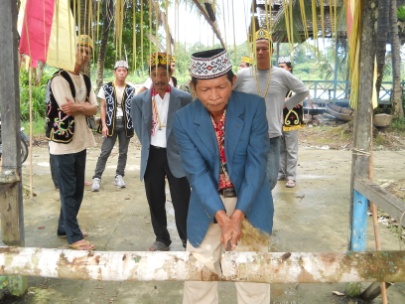 Image 2: Umpang ceremony, a welcome to a Gawai before entering the longhouse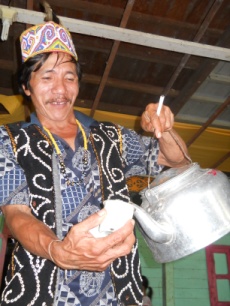 Image 3: During Gawai tuak, brem or arak is served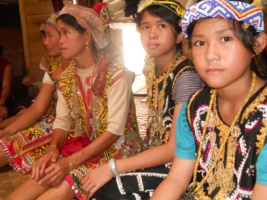 Image 4: Elder women wear manik-manik vests and skirt, girls manik-manik headbands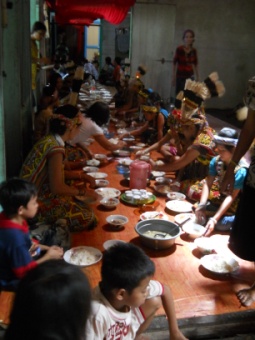 Image 5: Ceremonial banquets in a continuous row of 100 meters or more.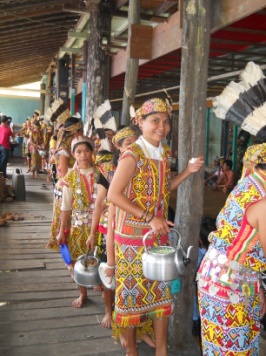 Image 6: In a part of the Gawai women present snacks from kettles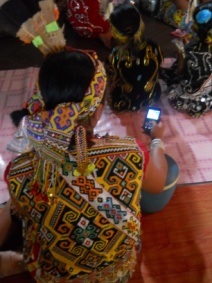 Image 7: Tradition is upheld, but phones are never far away 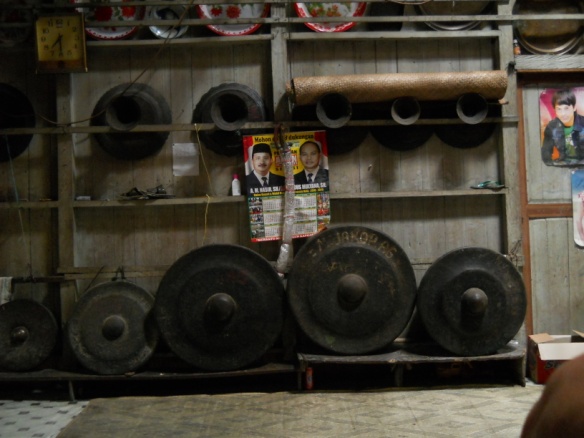 Image 8: Gongs are passed on from generation to generation 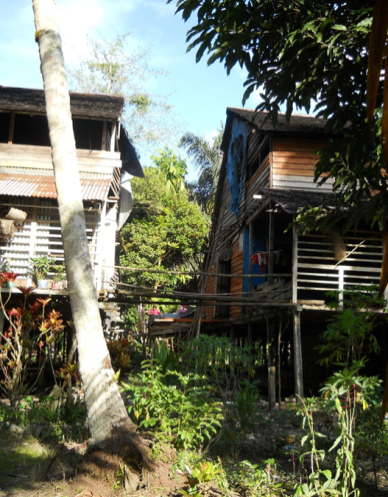 Image 9:  An irresolvable conflict and removal of bilik section from longhouse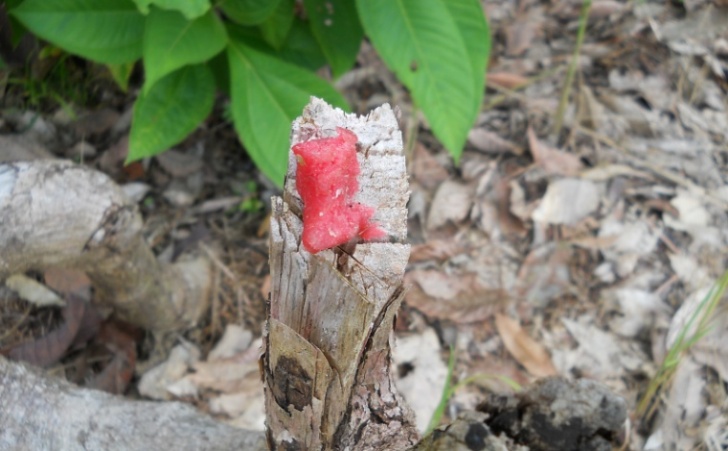 Image 10:  Sweets are placed in the rice field to welcome guardian Spirits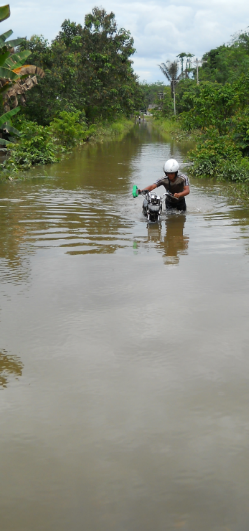 Image 11: The flood of 2010 cut the road access to Malapi  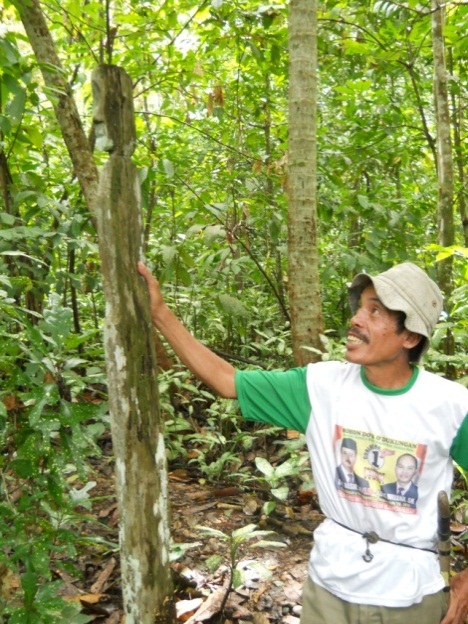 Image 12: An elder shows a Toras pole erected in remembrance of a Gawai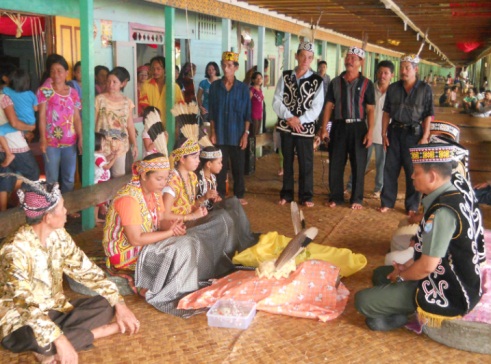 Image 13: The Mamasi ceremony for three members honoured by the longhouse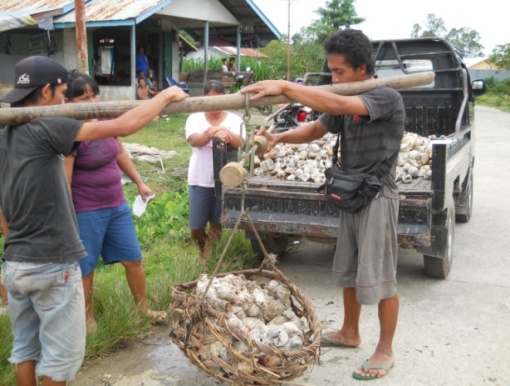 Image 14: Raw latex or kulat buyers in Dayak villages 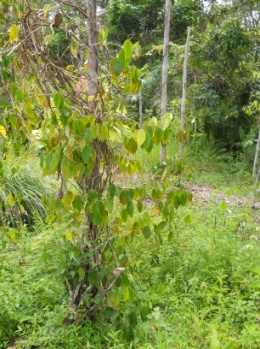 Image 15: Pepper vines in an abandoned pepper field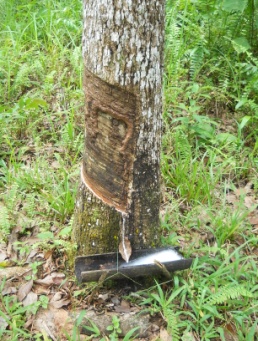 Image 16:  Kulat (latex) collected from a young Hevea rubber tree       Image 17:  Old rubber tree tapped from different angles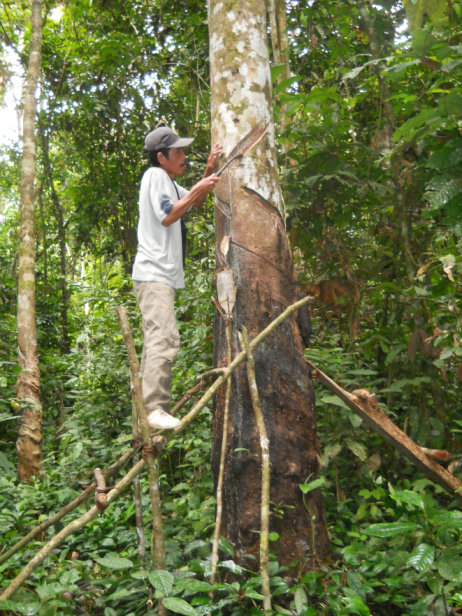 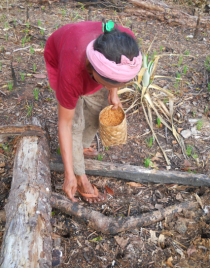 Image 18:  A solo Taman nugal, broadcasting rice seeds in previously bored holes 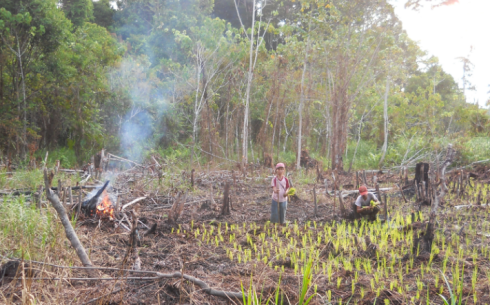 Image 19: A swidden being planted 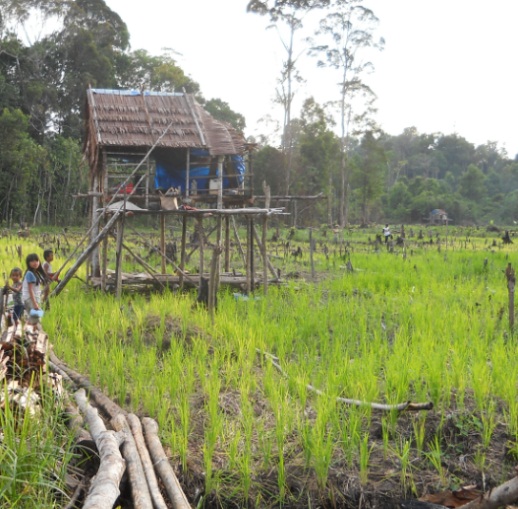 Image 20: A langko uma in a swidden 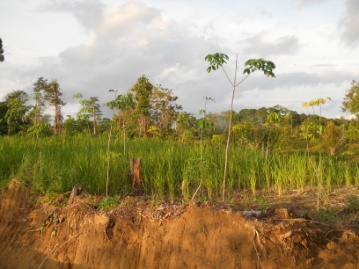 Image 21: Rubber seedlings replacing a rice swidden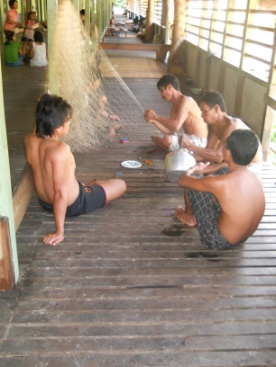 Image 22: Mending fishing nets on the veranda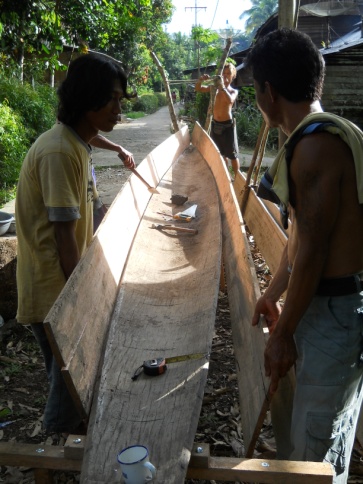 Image 23: Dayak canoe building in Malapi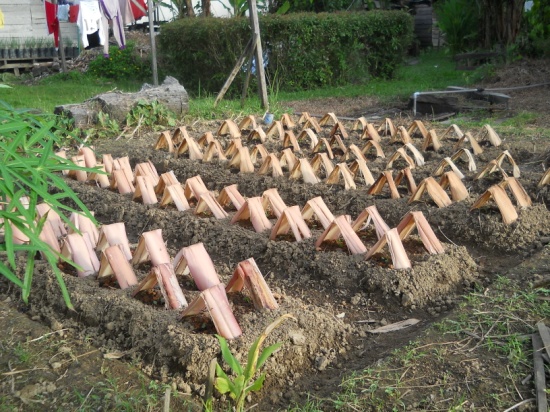 Image 24: Vegetable market gardens  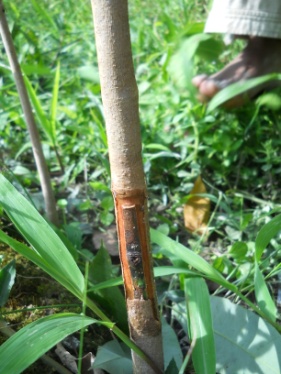 Image 25: Grafted Hevea rubber seedlings ready to be replanted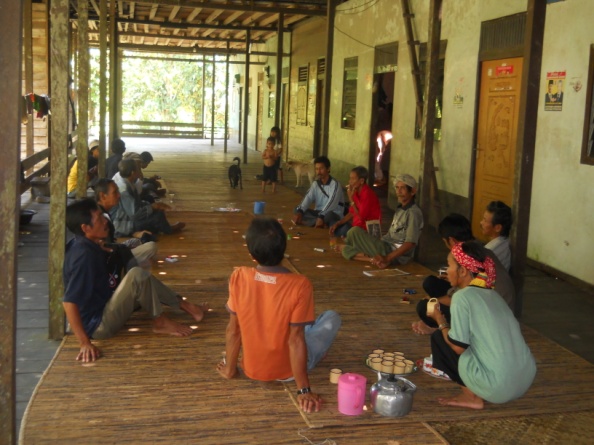 Image 26: Resolving a dispute and imposing traditional fines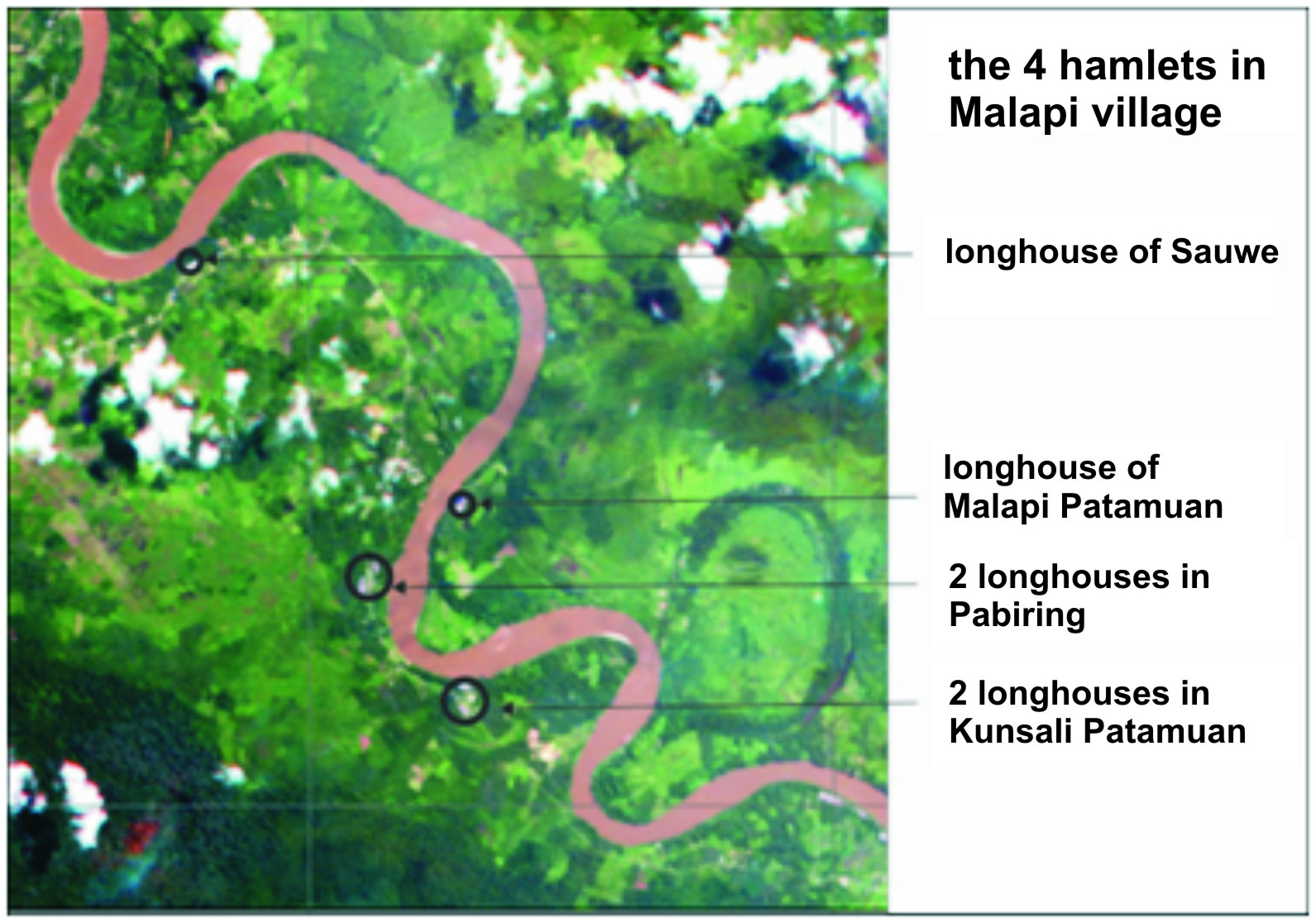 Image 27: Areal view of the Malapi hamlets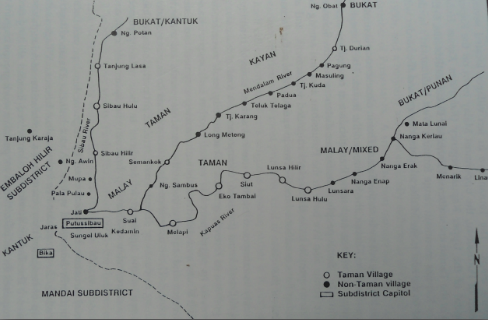 Map 2: Location of Taman villages and neighbouring groups Sourced and adopted from Bernstein (1993: 173)Chapter 5: The Kantu’ Dayak in Kedamin DaratUdah ngetau, amih taun  kitai '(After harvesting, our year is finished) A Kantu’ phrase, demonstrating strong connectivity with their swidden rice cycle.  Introduction Long before sunrise the houses in Kedamin Darat village were lit and every household was buzzing with activities. The most important feast on the Kantu’ calendar had finally arrived and everyone wanted to be part of it. Only several weeks ago in a Kapuas Hulu district-wide meeting of Kantu’ elders and their temenggung, it was decided that the Gawai celebrations of 2010 ought to start on the 22th of May in the village of Kedamin Darat. These dates would leave sufficient time for community members to visit their neighbouring Gawai feasts too. 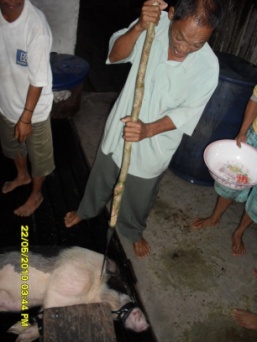 At the house of the village chief everyone was fully involved in the preparations, as many guests were expected to come from outside the village. Preparations for ritual offerings and nourishment for Spirits, guests and family would take most of the morning for every household. While the kitchen was a beehive, a squealing boar was carried from the pen at the back of the house to the area in front of the kitchen. Tied up and washed, the boar was made ready for the first of a series of Gawai rites before daybreak.The Kantu’ temenggung arrived on the back of a motorbike before daybreak. After being welcomed at the chief’s house he quickly commenced his ceremonial duties. He knew that many more households in the village were awaiting his arrival, thus time was precious. A cup of rice, some brem and a sharp spear had been set aside for his purpose. With a handful of rice grains in his hand, while singing mantras in a ritual language, divine Spirits were called upon by the temenggung. Simultaneously rice grains were scattered in several directions of the forest. After this initial rite, the temenggung filled a vessel with brem while continuing with his singing. After sprinkling the liquid in several locations around the house the final drops were poured onto the boar that had its legs tied firmly. The temenggung circled around the boar, while aiming the spear at the animal. Continuing with his mantra and aided with a short sharp knife he suddenly pierced the spear through the throat of the boar and used the knife to slit the neck for the blood to run swiftly in a waiting vessel. The squealing of the boar halted and the muscle convulsions ended. The mantra stopped and with his gaze resting on the lifeless animal the temenggung looked reassured. In respect for the host and wellbeing of the house he then me’lepus at the coffee offered. In the meantime the sky had turned dark blue which made him leave in a hurry to attend other places around in the village.Outside in the backyard a small campfire had been lit to grill the green bamboo sticks that were filled with glutinous rice and to roast the choice boar meat pieces that would be essential in the Gawai ritual. Arak and coffee was being passed among the members of the family, for a warming early morning sip.  After a while the temenggung returned again for a vital part of the Gawai. For this part of the celebration, the seldom seen Kantu’ heirlooms, antique Chinese plates, had been taken out of storage. Piled up with several different coloured types of rice, roasted meats, choice fruits, sweets and lit cigarettes, they were taken to the main room of the house, where the temenggung was seated. Everyone in the family was assisting in delicately loading the specially made bamboo baskets with offerings. The temenggung continued singing his mantras while sprinkling a few drops of brem on the offerings. He was not only blessing the different types of food, but also the chainsaw, hunting implements, amulets and  deer antler, which were brought out to be blessed on this special occasion. Everyone present in the house, including the researcher, was blessed with an individual dedicated mantra. A splash of brem and a few rice grains were affixed by the temenggung on the forehead, similar in Hindu religious traditions. When, in an atmosphere of gaiety and laughter, all members had placed their offerings of food and lit cigarettes in the offering baskets, the youngest son of the family was getting ready to distribute the offerings at appropriate locations in the village. The most important place was the family house. As in the Kantu’ longhouse, before it was demolished, he climbed up to the attic of the house. Next to last year’s basket he hung this year’s Gawai offerings between the rafters. A second offerings basket would be placed next to the water pump at the back of the house near the creek. A third offering basket would later on be placed at the shifting cultivation field, to ensure the benevolence of Kantu’ Spirits and Batara. Kantu’ rituals are focused on attracting and pleasing their Deities and Spirits and warding off ill-intentioned Spirits and bad omens. They provide tribute to the ancestors and the Creator, while ensuring future prosperous harvests and harmony. This in turn creates a balanced atmosphere between humans, Spirits and the wellbeing of the landscape. After the Gods and Spirits were directly given offerings, it was time for the community to share in the ritual meals.********In observing the above rituals, the first thing to note is that those are part of a traditional belief system that underpins a Kantu’ spiritual approach, embraced outside the parameter of the government’s six recognised religions. This restriction does not seem to get much in the way of their worldview, which is strongly inter-woven in daily life.  This dualism is important to describe, as it is what Dove explains “as a means to overcome attempts of a repeated re-imagining of Dayak culture by outside actors [often with good intentions] on the use or possible abuse of natural resources in Borneo” (Dove 2011: 257). Secondly, it is to be able to go beyond given conceptual frameworks that are influenced by different power platforms such as a Euro- or Indonesian mainstream centric perspective (Lowenhaupt Tsing 1993: 31; Barth 1987: 73).   This chapter will focus on the Kantu’ cultural perspective of the research topic.  It will allow a discourse on natural capital usage and specific social capital use as shaped in a rural environment combined with a local approach of a traditional or customary system of governance.  It is through maintaining both cosmic and social harmony as inherited from the past that their rural environment has been shaped (Hofferth and Iceland 1998: 575). A disregard of Kantu’ worldview motives, which have had bearing on their behaviour and use of resources, can present a base of erroneous readings when merely viewed from an external perspective.Interwoven Aspects The Kantu’ clans that settled in this part of the upper Kapuas Hulu river basin did so as a result of a lingering ritual warfare with the Ibans and excessive demands for tribute payments by riverside Malay principalities. Although at the Dayak Grand Meeting in 1884 efforts to settle major inter-tribal differences had been successful, a short government report highlighted that raiding Iban parties from Sarawak still made life uneasy as late as 1907.“Military forces were dispatched to an area where they encountered Ibans in war regalia. Shots at the warring party left an Iban member deadly wounded on the ground, ending the ritual in an unexpected way.”                      PVB (1860 – 1938)As a result of the uneasy social and territorial relationship approximately around 1882, many of individual Kantu’ Dayak clans left their bilik vacant in one of the many Kantu’ longhouses located around the Empanang Valley (Dove 1985a: 11). This historical clan drift, up and down the Kapuas River, was not exceptional. Other Dayak groups have endured similar historical dislocation in central Borneo (Sellato 2002). Without doubt, those events made an impact on their clans’ social behaviour and trust. One scholar summed up the Kantu’ situation in the Upper Kapuas region as follows; A community of “dislocated people who have been subject to incisive culture change” (King 1974: 33). It is important to be aware of the historical legacies that were created by those Dayak territorial struggles. Added to this legacy are the more recent extremes of the totalitarian New Order regime that made open opposition to the state and national governance nearly impossible. These factors are part of the background to contemporary Kantu’ perspectives and dilemmas in the survival strategy of their community (Dove 2006b: 192). In the analysis of Kantu’ perceptions, the symbolic ideals are also being re-valued, not necessary in the context of diminishing natural resources.  Some of the Kantu’ options have been in non-traditional farming practices and include the development of new techniques, such as a yielding several yearly harvests on a ladang or using bought, high-yielding seeds, with a little help of additional fertilisers, before moving to a new shifting field. This is an adaptation of traditional shifting cultivation and sowing self-propagated seeds that influences biodiversity and sustainability.  This chapter will also discuss the creation of a new transmigration enclave on the fringe of the village during the New Order era which has infringed on the traditional strength of social capital. Many migrants were desperate to scratch a living and were less inclined to think of the long term damage from natural resource exploration. It will look at the characteristics and challenges encountered by the community in the era of regional autonomy, as the new village of Kedamin Darat is a direct product of regional autonomy in 2007. To start with in this chapter, the community’s interpretations of future village development and governance are discussed. The subdistrict head and the village chief supported by a small group within the community have formed one ideological group, while the dusun (hamlet) chief has formed another ideological group. The crucial question which divides these two groups is whether the introduction of an oil palm plantation that could take about 10 percent of the village land will make the community better off or if it is better to continue with independent farming and organic village development. The Village of Kedamin DaratIn a migratory move around a century ago from their location in the Empanang River basin close to the Sarawak border, several Kantu’ clans settled around the area of Putussibau. One of those wandering Kantu’ groups included the ancestors of Pak Itam, who halted close to a creek that appeared always to hold running water from nearby peat swamps. Specifically, at this particular elevated spot, it was decided to build their Kantu’ panyay (longhouse) from which the current community of Kedamin Darat has grown. By default the settlement took on the name of the small meandering Kedamin creek, while Darat was added in reference to the elevated river bank that even during the height of rainy season remains flood free.  LocationWith implied consent of the neighbouring Taman Dayak the Kantu’ group settled peacefully on the high grounds of the small tributary that flows into the Kapuas River south of the strategic trading post of Putussibau. Besides being able to open suitable shifting cultivation fields, they endeavoured in trade with neighbouring Dayak groups and external traders. Natural resources found in the forest included resins, latexes, bezoar stones, rattan, panned gold and material for weaving for which the Kantu’ women folk were renowned. Their goods were traded for salt, tobacco, iron goods and ceramics. As trade was still limited in those early days, the traders would stay on the Kapuas riverbanks until their trade goods used for exchange were sold out or sufficient purchased forest products were loaded on their bandung before returning to their trading base downstream (Nieuwenhuis 1902: 22).Traditionally most Dayak clans including the Kantu’ used to live in a panyay.  Only several decades ago at the end of the 1970s the era of longhouse living in this village came to abrupt end (Bernstein 1997: 22). Incentives were offered by a specially appointed government task force and roofing iron was distributed to build individual family housing. It was an enticing offer and difficult to resist for many members in the Kantu’ longhouse. In the frame of mind of that particular era, it was perceived that continued longhouse living could lead to socially and morally irresponsible lifestyles and damage the social belief of future generations. Other common tactics used by the staff of the district chief to pressure people to leave the longhouse tradition behind was to embarrass inhabitants about their health and sanitation amenities and insufficient light facilities in the individual compartments (Soebadio 1985: 10). Most arguments would take their cue from existing laws and a focus could be detected to uphold a national approach of modernisation and unity with a disregard of personal and local cultural considerations (Acciaioli 2001: 3). The massive change of social living from community longhouse to individual housing was justified in the 1945 constitution. In that particular conceptualisation of a nation, the substratum of culture shared by all people was to become a single socio-cultural unit (Acciaioli 2001: 3). The removal of the common longhouse with the separate bilik from the community has affected social relations in terms of bonding, bridging and linking social capital. The village council has been preoccupied with the administration and governance of the population, and the issue of physical boundaries of the village has not yet been addressed. The village relationship between Kedamin Darat and Malapi has not always been smooth. It has been claimed by the Taman village chief that Kedamin Darat Kantu’ rubber groves have encroachment onto Taman village land. This particular problem has been smouldering in the background for some time, without any clear attempt to resolve the matter. Both village chiefs appeared uneasy when talking about this predicament. The Kedamin Darat village chief claims the rubber groves are not planted on Taman land, while the Malapi village chief said that he had not yet investigated the reported infringement.  Another problem mentioned by the village chief was boundary infringements by unauthorised loggers in Kedamin Darat. The problem remains unresolved, and will remain not only a burden for current village elders, but also for younger generations, who will have to rely on conflicting oral histories to determine the exact boundaries. Boundaries that follow prominent natural features of the landscape such as creeks, boulders, ancient trees or other clear natural landmarks are not an issue. However, as land values increases due to increased conversion to rubber groves, oil palm or other cash crops, the urgency exists to resolve matters before disputes can arise. Neither individual memories nor oral history can resolve village boundary disputes in Kapuas Hulu district without mutual goodwill. It is only during this last couple of decades that extended road travel has been made possible to complement transportation via the waterways in the district. It has influenced regular contact with clan members and other communities in West Kalimantan, while it has made easy one day return journeys to the district town possible. Although still with potholes, the new bitumen traffic artery known as the Jalan Lintas Selatan (JLS) has laid out a road to the south as far as Pontianak and travels past Kedamin Darat to the district town of Putussibau in the north. Kedamin Darat village consists of three distinct housing clusters. The primary cluster is located around the old longhouse where the new village office is built. The second is clustered on the JLS around the petrol station where several wooden shops have sprung up next to the Protestant church. The third cluster is located behind the back of the first elementary school in the village and stretches all the way to the football field.    The low elevation of the village in this particular part of the Kapuas River watershed consists of alluvial mineral soils while many parts of the village domain hold peat land which provides limited success to cultivate rice (Bouman and Driessen 1985: 82). During the monsoon season, greatly increased water flows from the mountains raises the level of Kapuas River and inundates parts of Kedamin Darat. Rice cultivation is a challenge for all farmers, but for some who inherited cultivation rights to the low elevated swidden fields, growing rice becomes precarious as crop yield is highly dependent on only limited flooding in the village domain. The restrictive conditions of the low elevation of the village have caused several farmers to turn their fields from shifting rice cultivation into rubber groves as they are able to withstand longer flooding periods. The domain restrictions have turned the Kantu’s into marginal rice growers which to some extent has been compensated by Kantu’ Dayak seeking employment in rubber tapping, developing craft or trade skills, as well as employment as chainsaw operators in the shady logging industry. This is supplemented with gold panning in addition to their traditional agricultural activities.    Community CompositionFrom the historical beginnings of a small squatters group, to the creation of a longhouse community, and subsequent development of individual housing, the community has expanded over the years. In 2010 the village had a total of 972 inhabitants that was made up of 515 males and 457 females (Ajin and Team 2010).  Focusing on the ethnic makeup of the community members the following can be noted. Of the total population, some 90 percent are of Dayak descent indicating that several migratory groups have settled in the village. Most of this was self-initiated migration while a small proportion was government supported migration. Internal Dayak migration has also taken place to Kedamin Darat. Approximately 80 percent of all the Dayak in the village have an authentic Kantu’ Dayak heritage, while the remaining 20 percent have a mixed Dayak heritage. The increasing mobility has enlarged the choice of eligible marriage partners. This is in contrast with past cultural perception when exclusive continued local affiliation clan/subgroup was important. These urged marriages were not only indicated with a view of holding the wealth in the family but also to extend political alliances (Jessup and Vayda 1988: 8). The second largest ethnic group in Kedamin Darat is comprised of approximately six percent of the village population who are mainly located along the JLS where they have set up shops and workshops. They are the Chinese diaspora from several sub ethnic groups, but overwhelmingly Hakka and include Pantokng (Wing 2008). Their ancestors came spontaneously in a large wave or on the request of the Malay principalities in the southern part, such as Sambas, for labour in the gold mines, from which some moved to Sintang and further upstream in Sejiram, which was described as a Chinese mixed community in the early 1900s (Aritonang and Steenbrink 2008: 509).    A surprise discovery was made in a search of documentation on the village statistics on the recently legally permitted by presidential pronouncement in 2000 of Kong Hu Cu in Kedamin Darat. It indicates that some Dayaks and Pantokng have been absorbed in this faith possibly through intermarriage or business alliances. The ethnic backgrounds of the remaining four percent of the population in Kedamin Darat include Malay, Javanese, Minahasa and Flores.  Population MobilityFrom a language perspective the Kantu’ are, according to the Hudson survey on West Borneo languages, part of the Malayic language group that are specific to the Ibanic subgroup (Adelaar 1993: 568). The Kantu’ language has surprisingly not been impeded by spread of the Kantu’ Dayak in West Kalimantan and a part of Sarawak, although at least fifteen different dialects of the language have being recognised (Thomas et al. 1992: 9).  The Kantu’ Dayak have a relative high rate of mobility and a large number of inhabitants have travelled to Sarawak for work, to gain experience or adventure to experience more of Borneo. Several have made repeat journeys while even some Kantu’s have remained and settled in Sarawak. Due to the many language similarity and cultural ties across the border, it is relatively straightforward for Kantu’ members to emulate the Ibans when in Sarawak. Local Knowledge and Contemporary Skills In historical records it was noted that the Kantu’ have valuable master craft skills and complimentary organisational skills to match. The Kantu’ longhouses built in the past could be forty meters or more. It would require advanced planning, coordination of the sourcing of materials and community delegation skills to be able to construct. Although originally liana vine would have been used to tie longhouse bearers together, steel tools would be needed to fashion timber for which Kantu’ blacksmith skills were well known. In the 1970s they would use scrap iron such as automobile springs for elaborate metal works (Dove 1989: 668). Currently the few blacksmiths of Kedamin Darat have found a better quality scrap metal in worn chainsaw blades to shape into a duko or a beliong. In addition, some Kedamin Darat residents specialise in house building, woodcarving, canoe building and timber milling skills besides their core farming skills. Electricity, introduced about a decade ago, has provided a whole new range of tools that has increased their capabilities such as in woodcarving. Although several Kantu’s have continued with basket weaving, many of the renowned traditional crafts are now rarely practised and are possibly on the verge of being lost. An example of a near lost craft is the women’s weaving skills that contributed previously to the survival of the clans in their migratory move. In most of the single household dwellings some old baskets are encountered that consist of beautiful delicate bamboo weaving. They were chiefly used to store rice while smaller woven baskets are still used in the planting season. Some of the basket weaving in the village is ordered for the tourist trade to meet the demand for handicrafts in Jakarta. Small baskets are still made and carried by women to the field. They store small amounts of seeds in the baskets and one by one dropped in the holes made by the dibble stick during the nugal as is seen in the previous chapter. In contemporary rice harvesting practises the rice is stored in polypropylene bags.  Besides handicrafts and farming, some members in the community have become public servants in one of the many government offices in the district town or are teaching at local schools. Activities in the urban areas of Putussibau have attracted several people of Kedamin Darat to be employed in a variety of trade positions. Their carpentry skills are encouraged firstly due to the limited opportunities for rice cultivation in the Kantu’ village domain. Secondly, as later arrivals to the area the suitability of the remaining farmland is limited apart from land along the river where the Taman’s are located, and which is therefore unavailable.  Along the main traffic artery leading to Putussibau several residents have set up shops to service not only the needs of local trade but also demand by outsiders. These include small mechanics workshops as well as food and drinks stalls. Bigger entrepreneurs have established a chicken farm, strategically located away from houses, while further out nightlife entertainment places have appeared. Other entrepreneurs have sprung up such as building contractors in the housing industry and expanding government contracts for roads.Some individual Kantu’ Dayak are gold prospecting in nearby rivers while at least one person in the village was engaged in swallow nest harvesting in the caves in the vicinity of the Müller Mountain Range about a 100 kilometres away. Others have found employment in places far away from Kedamin Darat in logging camps or established plantations and return regularly to their family. Both women and men go out fishing. Late in the afternoon, just before the sun sets, some wander off with their fishing rod to their favourite stream for an hour or two. Depending on the day and their skills they often return home with a catch of a few small fish. Besides being a favourite past time it allows a variation in their diet and a surprise for the people at home in the evening. Besides the Kedamin creek there are several other small streams and lakes outside the village where village inhabitants prefer to go. As quite a few Kantu’ villages are in the area, inter-clan connection between village inhabitants of Kantu’ background is the norm and it is quite acceptable to fish in a lake or river where a close relative is living. It is an undeniably important factor in advancing social bonding but also in bridging social capital in a wider network.Apart from fishing, animal protein is also obtained by hunting. A number of shotguns are kept in the village, although it was rare to see hunters offer their catch for sales to others. Some Javanese and Malay traders sell chicken pieces, fish and vegetables from the back of their motorbike in passing trade. Most Kantu’ households keep boars or a few chicken at the rear of the house although no Kantu’ Dayak seem to keep cattle. The boars are of cultural significance as they are especially desired in ritual offerings at Gawai and other times of requesting blessing. The boars are raised on a diet of rice waste from the rice milling process and the waste of fermented soy products that is purchased outside the village. Formal Education  The beginning of formal education in these remote places significantly improved in the province, when many primary teachers from East Nusa Tenggara (Nusa Tenggara Timur-NTT) were attracted to West Kalimantan in a recruitment drive in the seventies and eighties. Those recruitments brought many new teachers from the island of Flores as earlier indicated. Some of those teachers took up employment positions in Kapuas Hulu, including Kedamin Darat. In the village two teachers who originally came during this recruitment period are still employed as teachers. They married locally and have blended into the village society. The village has expanded its facilities beyond the first elementary school. A second elementary school was built in the 1980’s while only recently a new junior high school was built on the Jalan Lintas Selatan.  With better education in place, a shift can be detected away from traditional farming for the younger Kantu’ Dayak generation. One example of this is Pak Itam’s youngest son who finished his senior high school and wanted to become a public servant.   Unfortunately his application did not secure him a position, but this didn’t change his mind not to follow in the farming footsteps of his father. He decided to become involved in local logging to meet the demand for timber in Putussibau. After a few months it became clear that this was not to his liking either, therefore he joined a group of gold prospectors in the next village. Many of the Kantu’ youth, similar to  other young Dayak, see rice and rubber cultivation as employment to fall back on, while many attempt to be involved in non-traditional skills that are developed in and outside the village. Increased formal education beyond junior and senior high school has created greater social mobility. For the bright school leavers whose parents are financially able various options are available, while for the ones who still want to have a break from the village surroundings, circular migration  is the path often taken. The advanced physical mobility and mobile phones have also increased social mobility to neighbouring Sarawak. Kantu’ clan members have extended family in Jakarta and Pontianak to assist in networking and seeking employment. Some of the high government positions in Kapuas Hulu and West Kalimantan were taken by several prominent Kantu’ identities, while  small businesses have been established by Kantu’ Dayaks. This particular mobility is a minority of Kedamin Darat, but steadily growing welfare levels have allowed some Kantu’ to prosper in the village.               On the level of education in the village the following can be noted. Of the population, 40 percent had completed elementary school level, and possibly due to its rural location, about fifteen per cent of the population has not completed elementary school successfully. Of the Kedamin Darat village population, 25 per cent has completed secondary school education and fifteen per cent has completed their high school certificate. Only five per cent of the population has enjoyed tertiary education.From the village economic data received, it can be derived that the main occupation is in farming or related to exploration of natural resources. Of the population, 60 percent are classified as solely agriculturalists, while 35 percent are classified as a mixture of wage earners, involved in trade, extraction industry or employed as public servants. From the data received it is not clear if these are part-time, full time or volunteer positions, but it is certain they have a sideline in rice cultivation unless they are not Kantu’ Dayak. Great pride is being attached to be classified as an entrepreneur, employee or even better, being a public servant.  In the government prepared village data by the village secretary, the unemployed or incapacitated villagers are noted to be five percent of the total population of Kedamin Darat. They are entitled to Beras Raskin (government supplementary rice rations) and health cards which provide some standard medicine and other benefits such as free porridge for the elderly who receive a monthly health check-up. The funding for these and the supply of goods is subject to supplies received and funding being provided at village level.Cultural Setting and Social CapitalThe community established by the original Kantu’ clan grew in an organic way, as well as being able to attract other Dayak and other groups to settle. The main road to Putussibau which crosses Kedamin Darat only a few hundred meters from where the original Kantu’ longhouse was built, attracted several entrepreneurs to set up shop. Of those from Chinese decent mingled easily with locals and it didn’t take long before they married Dayak partners. During the New Order period, the government stimulated sponsored migration programs from which also a few reached Kedamin Darat. Several recent settlers obtained land that had been handed out in a domestic small government settlement scheme that was established in 1983 or by subsequent purchase from settlers who left. More recently citizens from Putussibau without family ties or attached to transmigration programs have settled in the community. Parcels of land in the village have changed hands as Kantu’ families needed cash in order to be able to pay for a wedding, feast or perhaps a motorbike. Recently a family sold their prime land in the village as they needed to pay for hospital and medical bills.  As proof of the transaction no land certificate was provided, but a letter stating the measurement, location and previous and current owner was exchanged with an official materei (stamp) and witnessed by the village chief. This transfer documentation is a usual the de-facto certificate of land ownership in rural Kapuas Hulu. Of all the possibilities of settling, being connected through marriage still remains the most common way. According to Kantu Dayak tradition, marriages can be community endogamous or exogamous, which indicates that couples are relatively free to choose a spouse within the Kantu’ community or outside the community although endogamous relations are looked upon favourably as it will strengthen the Kantu’ community. A close relationship within the clan is highly valued, especially when family relations from both sides can be established. These ties also mean that a very close genetic relationship exists in some Kantu’ families.  Some of this can be explained as a desire to prevent dissipation of the wealth or political power of the clan. In discussions on post marital residency of partnership without investigating deeper ethnocentric values of choice, it appeared that matrilocality or patrilocality is dependent on the future economic prospects of the location. Variables that are important for the couple include the location of family affinity, housing and available shifting cultivation fields. Secondly, what future local livelihood possibilities entail, to meet family needs and how the location would be beneficial for their offspring. Every individual situation is different and decisions are made according to personal circumstances. Some of the Kantu’ of Kedamin Darat have been eager to marry into neighbouring Dayak clans such as the Taman Dayak and have been able to bond with a Taman longhouse along the Kapuas River.  The close relationship of Kantu’ with the Taman community provides social interaction and opportunity to join in a tampir. In these close knit relationships it is clear that no ethnic inter Dayak rivalry is significant these days. In conversations it appears that the unity of the generic Dayak community label overrides clan differences in current days as a common Dayak cultural interest is seen important. Regional autonomy has without a doubt increased the value of Dayak identity, from which many Dayaks used to shy away, only until recently.  In  these days of the post Suharto era and regional autonomy it is suggested to be less important to be affiliated with Malay or Javanese identities to obtain a position in the public service, although the feeling of being relieved of not being beleaguered anymore is still lingering as is expressed in private communications.    Community Cultural SettingsThe Kantu’, similar to the Iban Dayak, are part of the Ibanic Dayak sub group culture that is based on an agrarian existence. The agrarian heritage is broadly a typology based on gilir balik lahan kering (non aquatic shifting cultivation) and berkebun (orchards and groves). Their social traditional interaction structure is based on gerempung penmu (community co-operation). In those interactions, commitments are made to be bepaket (fair but competitive). This behaviour is extended in internal and external or non-rice cultivation activities and allows this code of ethics to be expanded in trading relations.Chart 13: Social networking in Kedamin DaratSource: Kedamin Darat village survey (n=40) Without doubt networking capacities have inherent generational and personal differences. These are very obvious in both Dayak communities surveyed just as in any other community. The effects of mobile phones and televisions have stimulated outlooks and global perceptions on life different from traditional cultural views. Similar to Malapi networking, 70 percent of the Kedamin Darat networking was concentrated on internal village networking and 30 percent with external village groups. The intermarriage of members of their community with outsiders, has contributed to this network mixture. Similar to other Dayaks in the district both male and female are part of the cultural bejalai (circular migration) if the opportunity arises. This non-gender bias has created a social environment, with a high degree of equality in access opportunities to all Kantu’ regardless of social status. Formal respect is given to the hierarchy that has been founded on a long tradition.  This is in respect to the temenggung, a title introduced during the colonial period, as well as the tuai or traditional elders in the community. The actual political decision making power in Kedamin Darat is held by the elected village government, a structure of representation introduced during the formation of the Indonesian state. As history shows the Kantu’ Dayak have proved themselves over the years as a Dayak community with stewardship qualities. Nevertheless, the authority positions of temenggung, kepala desa, and kepala adat have removed their traditional roots of authority that existed in those similar but different positions in the Kantu’ culture. Instead, they are superimposed by a central government system of higher authority. Village officials (village chief, secretary, LKD and BPD) are creations of modern external governance that has no spirit connected to the part of traditional negotiation system of Dayak culture. Although inauguration ceremonies of Dayak cultural significance are frequently witnessed by government representatives such as the sub-district chief, those officially responsible for day-to-day authority in the Kantu’ village appear to fail to embody the inner soul or the same status level as customary leaders and elders in Kantu’ culture used to provide or was observed in Malapi. In Kedamin Darat no detection could be made that distinguished tuai or elders were attending the village meetings to provide some of their wisdom to the members present or even to provide a nod of encouragement. In that perspective it appears that the national government structure has eroded the Kantu’ cultural structure significantly. Positions of traditional authority namely; pun ruma, pun burung, bilek tuai, manang and the authority of the kuasa bilek were without purpose after the dismantling of the Kantu’ longhouses in the 1970s. Perhaps, those positions could somehow be encounter in a future revival of Kantu’ customs. Currently those former traditional leadership positions seem to be lost in the Kantu’ village organisation revived in 2007 as a result of the pemekaran desa. The law changes effected by 1999 and 2004 legislation have introduced a streamlined generic government, but without a Kantu’ cultural essence attached to it. Recognising the existence of Kantu’ spiritual dimensions would evoke pride or encourage involvement of traditional ethics in the decision making process. Although this is not a complete assessment of leadership quality or effectiveness, the range of possibilities for a broad village involvement of traditional values remains to be investigated. The lack of it could have a positive impact on the community’s ability to manage local natural resources better. A more Kantu’ like based decision making process perhaps could improve villagers’ perception of legitimacy and fairness and perhaps be recognised as a significant tool in land management. A Kantu’ based decision making process may result in an increased legitimacy rather than a political process which in their narrow approach misses perhaps the best utilisation of natural assets.  The absence of well directed Kantu’ political leadership was noticeable in the preliminary signed commitment in which the elected village office bearers agreed to the first stage of approval of agro business activities in the village. If the oil palm estate would be fully accepted in all the subsequent stages, Kedamin Darat would provide clearing and plantation concessions to about eight to ten percent of the common village land to the agro-business enterprise engagement. In the offered village commitment of land access to the estate developer, colloquially known PT (company), was one sided. No counter company commitments of specific deeds were indicated in the agreement that could possibly lift the welfare of the community. This initial village agreement was made on 10 December 2010 according to the kelapa adat. Only the camat, kepala desa, kepala adat and a hand full of other village and community representatives were present at the signing of this village commitment. It was noted that some of the RT’s who represent their neighbourhood were absent. After this signing event repeated request to discuss his motivation to commit common village land for a palm oil estate venture were denied. The village chief was un-contactable to declare his position as part of this research. In the section on plantations more details are provided on the provision and size of the planned plantation. In the following a focus is made on the role of the village chief and the tasks performed by the village chief prior to this event. In observing the village chief between May and November 2010at close quarters, an awareness of his large tasks and responsibilities was revealed.  His duties require on a daily basis his attention on administrative matters. As the chief of the village his signed and written approval or attention is required on matters of land changing hands, arranging identity cards, letters of recommendation to be provided and follow up orders that have been sent by the kecematan to the village. In reflecting on the traditional Kantu’ system in the early days no or very little paperwork was handled or administrative tasks required to be performed. Much of the tasks of longhouse leaders were shared and a great deal of transparency and trust was established with the community in their fiduciary capacity. All of the elders were most of the time aware of the steps undertaken. Currently the village chief’s time is also absorbed by visits outside to the subdistrict office as well as by many community involvements. His wife and parents’ are also required to be constantly ready to provide hospitality for visiting guests to the village. Sometimes special preparations are needed before a higher official arrives for an inspection or meeting. In this process it is not unheard of that higher officials fail to notify him when the work visit is delayed or sometimes even cancelled.  By accompanying the village chief from place to place in and outside the village for several months it is clear that high dedication is needed to be a village chief. The position is demanding also a lot of patience from his family while additional expenditure are incurred for transportation and additional living costs for which no regular reimbursements were available. It is therefore not a surprise that some (signing) contributions were indicated for small tasks or token presents were accepted.   Besides being involved in core village chief tasks he is also expected to be leading in major Kantu’ rituals, although for the Gawai harvest feast the temenggung completed most of the ceremonials. As village chief he has also an obligation to be on hand for burials and births in the village. Also an obligation exists to attend meetings with other village chiefs at the subdistrict office, organising routine joint community work, organising parts of the PNPM programmes. An obligation exists for him to be available to meet with new settlers or possible investors who have an interest in the village or who want to buy land for a house or fish ponds. The village chief has also a function to screen people who come to the village. Besides these community services he is also the lay priest at the Catholic Church prayers among other routine involvements that take up his time.In Kedamin Darat it can be observed that pemekaran has enabled the community to take the steps to become a separate village. However, as the long New Order period instilled a certain dislike of government activities in the community, the establishment of the Kantu’ village has not evolved into a vigorous village council. Perceptions of administration, feeling of being a community with decision making power and fairness as well as legitimacy in management of natural resource take a considered long time to be implemented. It appears that to achieve this particular level of interest, a charismatic and enterprising leader has to emerge from the village, able to blend tradition in the current climate. Signs emerged that in the current dissatisfaction in the village that some candidates of that description could come forward in the following election for village chief to secure future needs for the community. Speaking to some members who would like to step forward to become village leaders, feel hesitate to do so. They fear that it would harm their family as time and financial costs are involved with the knowledge that their tasks and time spent to resolve matters are not always appreciated. On the other hand many feel attracted to their cultural heritage and would like to preserve this. To contribute to this historical heritage in a positive way in the community very few make an objection. West Kalimantan is indicated to have the second highest rate of traditional (adat) recognised communities in quantity, in a survey which indicates that from a traditional aspect the tradition per head of population is denser than anywhere else in Indonesia. This might inspire indigenous leadership to seek and stimulate indigenous and traditional advancement.      Gender Qualities Gender roles have changed substantial in Kantu’ communities in the last decade. As a result of a strict government family planning policy, household composition has changed from 8.5 people per household in 1975 to 5.2 people per household in 2010. In interviews with several respondents, Kantu’ household welfare has become more a part of a shared concern compared to the time when stricter gender roles were in place. Cooking, hunting, agricultural labour, and household tasks were very much gender segregated in previous times. Today’s division of tasks according to gender has altered considerably. No doubt the rate of segregation of household duties and intensity of commitment differs from household to household, but education and television has raised awareness of the different commitments and duties partners can take on. 	In a sign of gender equality in the public sphere of egalitarianism, in a neighbouring Kantu’ village a female village chief was chosen to represent the community. The community has embraced this wholeheartedly in the interests of both fairness and legitimacy. Currently in an effort to increase their political and administrative skills, together with another appointed Kantu’ village chief, both have enrolled in a distance education undergraduate degree course in management. Possibly the appointment of Megawati as the first female head of state, has created a role model for others to follow in leading positions. Both village chiefs are anticipating further advancement of their political careers with increased formal educational qualifications which these days are a requirement to obtain higher positions as elected officials or in public administration. 	Although some stereotyping of gender roles in certain positions will always remain, empowerment of women in traditional male roles and social empowerment for males to act in traditional female roles is a slow process in the context of a traditional village culture. There have been some recent trends towards gender equality, for example the “women only” gatherings that regularly occur in Kedamin Darat, men are banned from entering the women’s dangdut event. These events held in the afternoon, were no doubt influenced by television contest shows, topped up with the local desire to dance, sing and a chance to enjoy themselves.  On the question of the overall division of labour in Kantu’ households, the main task of managing the internal affairs of the family mainly depends on the guidance of women. Responsibility of providing food and housekeeping has remained principally a female issue and many men willingly acknowledge this. On the other hand, males in general remain the principle source of livelihood outside the house such as cutting timber to provide food and financial support to the family. Some men go through great hardship to provide security in their family as the following event illustrates. A number of families in the village, besides income from cash crops, depend on male employment in logging opportunities to provide household income. Paid employment contributes to the financial needs and meets their family obligations. Those men working in the logging industry are known as timber getters and chainsaw operators. Those activities are not without risk as heavy equipment is used in swamp forest areas where human physical movements are restricted. It is not only a chainsaw that can inflict injuries, but a greater threat is from the trees being felled. Primarily, the danger occurs because loggers can’t flee quickly enough in water logged areas. If a falling tree turns unexpectedly, anyone on the ground is in danger. The vines in the tree canopies can significantly influence the direction the tree will drop. Secondly, chainsaws are expensive items that require protection from damage, especially when the chainsaw is not owned by the operator. Therefore, as soon as the tree starts to fall the operator has to move quickly away from the falling tree with the long-blade chainsaw in his hand. This is to prevent being hit by a back lash of the tree and to protect the equipment. It is not always possible to seek safe cover in the swamp forest in the limited time available before the tree hits the ground. The danger of logging operations became clear when during the research period in Kedamin Darat news was received that a chainsaw operator had been instantly crushed to death by a falling tree while still holding the chainsaw in his hand. In this tragic event the man left behind his immediate dependents, his wife with three young children. They lost a most valued family member in a terrible accident.  Most loggers are aware of the dangerous work they are involved in. Often recent migrants are more or less forced into these dangerous positions as they have no access to family land to grow rice or family network to turn to in case of hardship. Thus, they have to take higher risks and seek employment in available logging activities or such dangerous diving operations in searching for gold in river beds.   Returning to traditional living conditions and gender issues, some of the women were asked how longhouse and individual housing could be compared. Although the overall community social cohesion has been reduced to some degree by the move to single household dwellings, some women say it has also contributed to increased family welfare. Those intangible advantages are valuable to reflect on when considering the loss of intensive interaction that occurs in a longhouse environment. Some of the interviewed Dayak women, who used to live in a longhouse and currently live in a single-family house, feel in general that they and their family have made the right choice as a greater choice exists in using personal time than previously was the case. As well as the thin walls of the longhouse bilik had infringed significantly on their personal freedom.The most obvious advantages put forward by both genders for living in single family  housing were that firstly there is less malicious talk to be concerned about, secondly the freedom to consume whenever desired and thirdly to rest whenever feeling tired or wanting to take time off without others suggesting being lazy. Taking this into consideration, for some families in a longhouse living next to or close to people not feeling emotional comfortable with, is a large burden that could bring about enormous psychological pressure. The reality is that in those cases only a rare possibility exists to moving away to another location in those longhouse conditions. The comment by a former Kantu’ temenggung that “It is better this way”, reflects this opinion. Community living in a longhouse has therefore two sides to be considered. Structure of Delegation The swift advance of mobile phone coverage in remote areas has without a doubt strengthened inter-social relations of the Kantu’. For some it has been seen as an opportunity to attempt to restore a larger common Kantu’ identity, with an increased social network. It would have the aim to greater social intercourse and possibly lift the effects of social capital in the community. However, in Kapuas Hulu district there has been no indication in Kantu’ held Gawai of an increased activities of social and economic locally forums. There has been no talk yet on a possible revival of a common tribal head role as previously embodied in the legendary Pa Ramping as a mechanism to increase Kantu’ community ethos and tradition. It appears that except for the established Kantu’ customary leadership or temenggung, who are mainly called upon to lead rituals, no Kantu’ tribal figurehead since that point in history has received respect as the former position of upper tribal chief.The departure from Kantu’ longhouse community living has caused a range of cascading social changes. They include the loss of lower and middle leadership positions that were cultivated in the governance of the longhouse. According to Kantu’ elders, it has contributed to the reduction of Kantu’ clan cohesiveness and reduced interest to attend social and community gatherings. Previously non-attendance at these meetings would be frowned upon and culturally unacceptable. It is therefore no surprise that some village elders often look with nostalgia at the wider social contact that was inherent in the Kedamin social setting of the longhouse. The current Kantu’ adat leadership elected by the community and sworn in by the camat, have so far not been able to reverse an erosion in the Kantu’ affinity and community feeling to amplify a Kantu’s style of social capital. This type of capital could enhance their economic wellbeing and political clout in Kapuas Hulu that is currently captured by the leftovers élite of the Suharto era. It appears that currently, a cosy relationship between government nominated administrators and community nominated officials has been shaped by the government structure which might have increased the gap between officials and the people they present. As it appears the regional government from district chief to subdistrict chief and their official appointees, might engage in vested private interest dealings, of which the degree of transparency is not aligned to the interest of the wider community. These negotiations can only take place in the context of the reality of weak auditing principles in government systems. Limited transparency as a result of an erosion of Kantu’ tradition away from an equality principle has been earlier discussed in the chapter.   To provide voice to the traditional Kantu’ customs, an acknowledgment of the main aspects of traditional law has been made in a Kantu’ specific reference guide (Advisory Team 2007). In the absence of the longhouse unity a new revival of Kantu’ identity was tried in a social distinction of “Kitai Kantu’ ” or We Kantu’. An affinity of groups with a Kantu’ charged term could allow wider social fraternity and sorority, encompassing social networking beyond the original longhouse. To give strength to the Kantu’ diasporas, a government initiated hierarchical structure is taking roots in the era of regional autonomy by the Kantu’ in more funding to specific Dayak cultural events. The village comparative Chart 14 below details the engagements of different clusters (in contrast with the commitments of Malapi) according to the survey and backed up in community interviews. Chart 14: Network affiliation in Kedamin Darat and MalapiSource: Kedamin and Malapi village survey (n=80)The Chart above indicates that Dayak cultural associations and credit groups are much stronger in Malapi, while in Kedamin associational affiliations are stronger. This higher affiliation might be because of greater vocational skills in Kedamin Darat which advanced d multiple associations outside the village at twice the rate of Malapi. The greater credit group affiliation in Malapi is due to the fact that a prominent family in Malapi has a sibling working at the credit union which has made the institution very popular. The destruction of longhouse living as part of the cultural homogenising policies from the central government has without a doubt affected the intensity of Dayak networking. This is shown in the chart which rates a Dayak cultural association four times higher in the more traditional Malapi which didn’t comply with the government policy to demolish their longhouses in the mid-1970s. Analysing communication and networking systems, it was significant to note how inclined or perhaps disinclined individuals in the community were to develop leadership roles. The survey has provided data on household leadership roles. It recorded that in 83 percent of the households no leadership roles were taken on as noted in Chart 15 below. In 17 percent of households, only one leadership role was taken on. No households in the survey took on two or more leadership roles as part of their community social life. This low  leadership role involvement is likely to be due to the fact that shifting cultivators require a high degree of self-reliance. This explains a minimal need to be involved in leadership roles in their community as also noted in interviews. Congenial relations with fellow community members appear to be the norm without the need to take on leadership roles. Human independence and resilience are a highly desired virtue and is valued to increase the capacity of small group survival.  Chart 15: Quantitative leadership roles in Kedamin DaratSource: Kedamin village survey (n=40)  In personal interviews when leadership aspirations were raised most community members showed little interest. It is no considered important in their life as family independence appears to overrule a desire to lead. Since their migration from central West Kalimantan in which separate bilik households moved in stages to the area surrounding Putussibau in the late 19th century, the Kantu's place a high level of independence from the larger Kantu' group of which they identify. Their shifting cultivation permits independent bilik organised ladang planting which would be impossible in aquatic rice cultivation which relies on neighbourly cooperation to synchronise community planting without losing the benefit of water diversion from adjacent neighbouring rice fields. In personal interviews it showed how individuals on circular migration move around mainly as sole individuals not in groups. Culturally they are comfortable as self-sustaining units or behave as a bilik units in the longhouse. Rituals and CeremoniesThe rituals of Kantu’ life is cemented with the cycle of rice cultivation as earlier indicated. The community believes that rituals ensure good harvests, harmony and ward off misfortunes. The rituals are a way of giving praise to Batara, the Kantu’ Spirits and ancestors and be appreciative. As the core of cultural activities is focused on the ultimate rice harvests, rice is an essential ingredient in a practice of benevolent giving and caring in numerous rituals. In a Kantu’ cosmology several signs in nature or dreams can be acted upon, while ceremonies are an altruistic and at times perhaps an entertaining event that also enables unkind Spirits to feel unwelcome to dwell in the village and hasten their departure. The largest ritual in Kantu’ as in many other Dayak tribes, is the Gawai celebration. In Kapuas Hulu, as a result of previous consultation with other neighbouring Kantu’ villages, every village has the opportunity to visit neighbouring villages during the particular Gawai feast. In the month of May it is coordinated as a rolling event for three days in every village. In contrast to Kapuas Hulu district in West Kalimantan, in the state of Sarawak, Malaysia it is organised as one feast for all Dayaks and all at the same time. In a response to economic practicality, the Sarawak government has established a common public holiday for Gawai, to be celebrated each year on the first and second days of June on the Gregorian calendar. Gawai and RitualsAs mentioned in the introduction, the post-harvest Gawai thanksgiving celebration is the pinnacle of all festivities on the Kantu’ calendar. In the opening of the chapter merely the first moments of the Gawai were described. In the following more details are entered while other important Kantu’ rituals are described.  Gawai is time to give praise but also to celebrate and be altruistic. In the afternoon of the first day it is time to be ready with homemade food and a drink as visitors from nearby and far away will arrive. Every guest who enters a Kantu’s family house at that time it is expected to finish an offered tuak drink served in a bowl. In the celebrations of Gawai in Kedamin Darat, men and women feast together with music, dance and drinks to go around. Newly arrived guests to the house of celebration are lead to the main table to share a welcome drink which is accompanied with loud music and plenty of dance movements. Honoured guests are given an envelope by the host family after they have drained the tuak vessel. The envelope, which contains a banknote, is a traditional reward to tolong kami ngirop or assist to finish the consumables [yes correct, guests are paid to help with the act of drinking]. According to Kantu’ cosmology the attendance of additional guests will increase the total consumption and therefore will increase the pleasure of the Kantu’ benevolent Spirits who are being honoured in the event. The guests are merely a medium through whom Batara and Spirits receive joy.  These offerings that pamper the Sprits will ultimately provide merit to the host of the ritual. The  experience of providing gifts to Spirits, among several other more subtle cultural expressions described in this chapter, provide an indication of the inner meanings that give heart and soul to the Kantu’ ceremonies.Ngintu Ari Gawai and Nusuk GawaiEvery community has celebrations that mark seasonal changes, while other rituals are held to mark milestones in people’s lives. In these celebrations many guests are invited to attend and witness. Their attendance ensures fortune, good health and wellbeing in the next stage of a person’s life. It is believed that the greater the number of guests who join the rituals the more potent will be their blessings. The personal passages of life are cyclical events that also require attention. During the Gawai, male youngsters at the age of around seven years of age undergo a hair cutting ceremony in a ritual called Ngintu Ari Gawai that was on this occasion synchronised with the post-harvest Gawai on 23 May in 2010. For girls around the same age there is an ear piercing ritual known as Nusuk Gawai, which was scheduled in another Kantu’ location. These celebrations are important as they provide a psychological meaning to a pre-existing cultural commitment in the life cycle of Kantu’ to mature and become Kantu’ youngsters. At the same time it allows boys and girls to begin this personal cycle of rituals and be blessed with good omens. Subconsciously, these rituals are claims to maturity, how small it might be. A new social strength and energy are being wired into the individual (van Gennep 1960: 35).Besides the Kantu’ temenggung who manages the overall spiritual aspects of the Kantu’, the belian is the spiritual leader who can be male or female and who has spiritual powers and a more individual approach. She or he can restore people who are adversely affected by Spirits. For example, a belian is called in to relieve a patient who was disturbed by visions or suffers from bad spells, with a particular purifying ritual. According to the Kantu’ world they are troubled by pain released by a possible departed ancestors that causes trouble or perhaps by a temporary departure of a body Spirit, who has been lost and has to be rekindled to come back to the owner’s body. Wayward Spirits can also find and exploit people’s weaknesses. A belian could need several days to restore a patient’s weakness, by prescribing certain foods with herbs and ointments. Possibly also a prohibition on certain foods can be prescribed to re-attune the body with their chosen benevolence Spirit. Although most of the community members are proclaimed Christians, they have trust in their little tradition and a big tradition, or in other words, syncretism with the new and old. Formal religious institutional activities have a relatively low profile in the community, with Sunday Catholic services being attended by only a handful adult in Kedamin Darat. The service is led by Ajin, the village chief who doubles as the authorised layperson to provide the service. Most weeks there is a service in the village and for more immediate pastoral assistance Putussibau is only about fifteen kilometres away. Besides a Catholic service also a Protestant service is held in the village. For the children the religious service in the church doubles as a religious education class, which is compulsory in the state curriculum of the local primary school. At the end of the service the children line up at the front to receive a signature of the village chief in their exercise book. This will be converted to a tick by the local primary school teacher in a verification of their attendance in their school attendance record. The youthful presence in church is also an outlet to show their considerable singing talents and opportunity to perform their latest religious songs.  Funerals Funeral rites and bereavement are a relative short affair in Kedamin Darat and have less attention than that was displayed among the Taman Dayak. The low key rituals of the Kantu’, was similarly noted by other researchers while significant variations can exist between different villages or even in clan ritual in the diverse Ibanic group (Winzeler 2004:39; Tjia 2007: 10). Funerals were observed on two separate occasions during the research period. In the following a short impression is given of the mourning process. One early morning the village chief informed that a death had occurred in the village the previous night, so we set off by motorbike to the house which was a few kilometres away from the main centre of the village. When we arrived at the house, several motorbikes were parked outside and on the veranda many sandals were scattered in front of the door. A small baby only a few months old had passed away and the immediate members of the community had congregated to mourn the loss of the youngest in the family. From outside the house only one sound was heard. No one else spoke. The grief seen on the faces was shared by the many who were sitting in silence in the packed kitchen and main room. Inside, the mother was wailing loudly while some women next to her were providing comfort. The intense pain of grief of the mother and the bereaved participants was felt without words. The loss was extremely heavy for the mother who was sitting kneeled down on the ground in front of the little lifeless baby that laid to rest fully dressed. The silence of the others accentuated the severity of the situation. Afterwards when describing the medical condition, it was revealed that cause of death was by an easy preventable child disease, often reported in the area. Each person arriving expressed their condolences while donations were given to assist with the preparations of the funeral. The family planned to take the small body by sampan to the village of the extended family, not too far away from Kedamin Darat.  The second funeral which was witnessed in the village was of a person who had been sick for some time. She was in her forties and a chronic disease had taken her life. On her death only a very small group of close relatives attended. A wooden cross had been prepared with her name, date of birth and date of departure. On this occasion the village chief visited the family to extend his condolences in the morning, while with a few family members in attendance they prepared for the final farewell at the house. The body was lifted from the bed and finally put in a black painted coffin and carried by a half a dozen bearers to the local graveyard. After a few prayers and some kind words in a sober and minimal procession the box was lowered in the grave and laid to rest in the freshly dug grave. This simplicity and soberness appears to be very common in the funeral Kantu’ proceedings. The witnessing revealed the variety of Taman and Kantu’ Dayak customs that provide an understanding of the multiple traditions in the different Dayak communities. At a closing ceremony of the funeral, the wooden cross that started the journey from the house of the deceased was planted on top of the grave. Gawai AntuThe major third cyclical life event after the initial mourning period is known as the Gawai Antu. Many people are invited to this ceremony if the family or clan has the means to perform these rites as it necessitates many preparations. According to social custom this ceremony requires a reciprocated attendance from the clan members at a later date. This means that family reciprocal duties involve an ongoing web of relationship maintenance and feasting, which renews the bonding within the community and allows also individuals at the periphery of the social horizon to be connected.  The Kantu’ clans engage only in secondary mortuary rites if sufficient funds allow these events to be held. A particular well-to-do Kantu’ village chief living at the other side of Putussibau invited guests and family to witness the reburial rites of an honoured family member. The ritual takes a few days in which on the night before the big event all were invited to prepare for the celebrations in which snacks and a small alcoholic heart warmers were shared. Early next morning, a group set off to exhume the remains of the honoured ancestor from a distant grave close to the former site of the longhouse. During the day the group that exhumed the grave returned with a small burial casket with the bone remains at the village chief’s suburban house. In the meantime at the house of the chief small offering baskets with colourful rice, fruits, grilled boar, lit cigarettes and colourful decoration had been prepared. Together the small burial casket and the offerings baskets moved in a small procession from the chief’s house to a large garden in the suburban environment of Putussibau. In the garden a small roofed small burial house had been especially prepared. The procession stopped in front of the house while the temenggung invoked Kantu’ ritual prayer songs while tuak was sprinkled in significant directions in the surroundings of the burial house. When the reburial casket finally was secured in the death house, the smoked boar’s head was left hung up on the wall inside the burial house and the door locked. When this part of the ritual completed, all the invited guests numbering abound a 100 people, returned to the village chief’s house. Back in the house additional offering baskets were being prepared with different kinds of food, fruit and lit cigarettes. The dozen or so fully loaded prepared baskets were taken to different places, including the attic of the chief’s house, to the creek, the chicken house out at the back, to the different swidden fields and to other places of significance which requires the blessing of the Spirits. At the end of the series of rituals all the invited guests who had remained, were invited to sit down for a late lunch and refreshments. The women who took part in the preparations sat on the veranda and at the back of the house, where most of the food had been cooked preceding the rituals.                                                                                                                                                                                                                                                                                                                                                                                                                                                                   The social implications of the reburial of the honoured Kantu’ elder was firstly to fulfil the promise of a reburial that was possibly made several years ago. Secondly, to provide nourishment to the Spirits, while enabling blessings for future dealings in life. Thirdly the ritual is an opportunity to please the Spirits with the feasting that was extended to the guests as described in the Gawai and fourthly to renew social ties within the Kantu’ community. The Rice RitualsDuring the rice growing cycle, depending on the weather conditions from around September till February, three main rituals are performed in Kedamin Darat. They are called the buburung, ningalan padi and the mata tangkai padi rituals. The ritual called buburung is performed before the previous mentioned nugal (planting with a dibble stick) which is performed in the field. In this ritual, permission is asked from the Spirits for the farmers to commence cultivating the rice swiddens in Kedamin Darat. The rice seed baskets that have been carried to the field for this specific nugal broadcasting of seeds are stacked together at the side of the field. In this process, bird calls are observed with care. A ritual slaughter of a chick is performed and the blood was sprinkled by the head of the household over the seeds in a blessing ritual. The sacrificed chick was roasted on a small fire in the field and shared by those participating in the ritual. In a sign of the merging of practises of various faiths, holy water blessed by the local Catholic priest could also be used in this ritual since a few years ago. In this syncretism of sacrificial offering and blessed water strength is given to the rice seeds in the creation of a bounty full crop. The following ritual on the rice field is called the ningalan padi procession. It is carried out when the rice stems have grown about half a meter in length around October to December. This is about halfway through the growing season depending on the weather conditions. Less water is needed at this stage of the growing cycle, while sunny days are beneficial to give energy to the maturing seeds. The seeds or grains are the most important part of the plant and the fully developed endosperm is the final formation which is consumed. It is also the most vulnerable part of the plant that is often attacked by birds, and bugs. This particular ritual is carried out to ensure that the husks are not empty but the endosperm has fully developed and will be spared by birds and bugs from being eaten.The final ceremony in the agricultural cycle is known as mata tangkai padi or the harvest of the first rice grains. It is usually carried out in the second month of the year around February just a few days before the harvest starts. It receives great ritual care by the Kantu’ as it is believed that the Kantu’ humanity and the origins of rice share the same ancestry. It is therefore significant to be aware of the cultural realm of natural resources in a ranking of the Kantu’s clan socio–economic perception. The dynamics of Kantu’ shifting cultivation, known as “bumai hutan” or farm the forest is unlike intensive farming. It requires a Kantu’ perspective to read the different cycles of nature to link in an anthropogenic way to produce food,  and not merely a primary producer whose success is measured by extracting as much produce from the field that nature can deliver in the short term. Omen Birds are a social and cultural icon in Kantu’ worldviews as burung Mali (birds with omen significance), extends to an inspirational and symbolic context in the community. It is relevant to be aware of the significance of birds in the indigenous resource management system. First, a few of the most important positive inspirational birds will be discussed before entering a few of the bird sounds that provide guidance to the Kantu’ clans to be careful and alert.   The realisation that the behaviour of many Dayak members are affected by certain sounds in their environment suggests the need to treat the inner Kantu’ feeling and thought with consideration. It is a condition that enhances certain social behaviours or certain resource use. Economic and Natural Resources  The Kantu’ community setting of Kedamin Darat is in a rural, with some slightly elevated position south of the Kapuas River, surrounded by an area with substantial peat forests. The soil condition in this part of the district has its limitations in rice propagation, but it has developed substantial rubber groves and has some logging activities focused on local district timber demands. As the agricultural resources are limited Kantu’ artisan crafting skills have been enhanced in the last few decade or so and Kantu’ vocational and administrative skills have been absorbed in the demand of the nearby district town. They have become well known woodworkers and skilled craftsmen in the building industry. In an effort to remain loyal to their agricultural background Kantu’ members have seen opportunities to develop tree groves sometimes in combination with rice cultivation, which are sometimes more suitable to the environment of Kedamin Darat.   Chart 16: Environmental challenges in Kedamin DaratSource: Kedamin village survey (n=40) The three main concerns on minds of most Kedamin Darat respondents are in regard to their environment according to interviews which are reflected in the chart above. The most urgent challenge is related to the monsoon floods and access to clean water in the dry season. As is reflected  in the chart and which clearly stood out in the interviews is that 50 percent of the community fears the floods. In addition 25 percent of respondents’ clearly regard clean water as a major problem in the village. From personal interviews it was noted that as relatively recent settlers to the area dating back around 150 to 100 years ago when Kantu' migrants built their first longhouses in the Upper Kapuas region, they had to settle in second choice parts of the landscape. The prime and less flood prone higher fertile land was already taken by the Taman groups who settled much earlier. The high water mark of the river in the monsoon season and low water mark of the river in the dry season have also become much more extreme in the last few decade according to interviews, and it was suggested that deforestation and climate change have exacerbated the amount of rain and have made the water drain quicker into the river leading to extremer water levels also in the dry season. Deforestation, caused by village unauthorised logging is still happening as government authorities turn a blind eye to gifts received from the loggers, came at 10 percent, while 5 percent of households were concerned by other land clearing, such as recently sold land by villagers to outsiders who often dig aqua culture fishing ponds. Other concerns included forest fires due to land clearing, pollution of lakes which results in lower fish stock and pests that destroy harvests, all at 3 percent. Half of the personally interviewed residents were not able to mention a specific concern that was on their mind or preferred not to comment. This might have been caused by an awareness of the wealth of their environment as a result of many new arriving transmigrants mainly from Java who seem to harvest or dig the soil without any appropriate respect to Dayak land care instilled in their culture. Decisions that benefit both the present community and yet are beneficial to the individuals and future generations are indeed hard decisions to make.     Chart 17: Institutional environmental protection in Kedamin DaratSource: Kedamin Darat village survey (n=40)From the previous chart we noted several problems that were raised by respondents and also in personal interviews, which showed a clear correlation with the data collected in the survey. Traditional Dayak culture in this village had significantly eroded after the community longhouse was taken down as encouraged by the government in the mid-1970s.  We can see the impact of this in the data compared with the Taman village, that a reliance on traditional Kantu' elders counselling has declined almost to a non-existing value of only 2 percent among community members. However in the combined government and traditional roles in environmental management has a clear majority of 62 percent of the community respondents. We can see a similar trend reflected in personal interviews. It appears that Kantu' tradition and pride could only be revived from outside Kantu' villages. Currently Kantu' pride, self-esteem and core cultural expressions has perhaps reached a less intensive level of Kantu' language, music and dance in this village. In personal interviews elders expressed unhappiness by the recent discontinuation of weaving in Kedamin Darat, as the eyesight of the remaining Kantu' weaver had diminished making it impossible to continue with the craft. No youngster generation member had stepped forward to take up the once famous Kantu' weaving, which was once woven by women as a valuable Kantu' barter item or sold to members of other tribes.     	To return to the environmental protection issue in the village, it is remarkable to note in personal interviews supported by the survey that the dynamics of the Kantu' culture and community is willing to search for alternatives in institutional protection. A surprising 17 percent of the community, is willing to accept that government and Kantu' Dayak traditional protection alone is not the ideal future institutionalisation of environmental protection. An alternative system could be perhaps more effective as also 11 percent of the community survey indicated they have no clear idea, what ought to be explored outside the existing protection measures at this stage in Kedamin Darat.              Chart 18: Type of issues managed by organisations in Kedamin DaratSource: Kedamin Darat village survey (n=40) The above chart in which seven clusters of governance and management issues have been raised, that through the lenses of western social scientists are perceived the most prominent issues of management. Those appear not necessarily to reflect the emic raised issues of importance as the majority of the issues, or a staggering 55 percent of issues, are outside the range of the seven clusters in the survey. In interviews with community members much deeper issues appear to be on the mind of many community members. One of the major management issues in the community is how to keep the Kantu' village relatively untouched by undesired and invasive external government directives. These are well known from the past to capture Kantu' resources with little benefit to the community. They perhaps include plans of large scale government agricultural ventures. Currently the representative of the district chief and the camat, are lobbying hard to have a part of the Kantu' village placed in an agro project which has shown in other locations of the province to be unfavourable to the wellbeing of the community. It could make well water unsuitable for human consumption and river surface water unsuitable for bathing or swimming due to run off of agricultural chemicals and fertilisers. From personal interviews those matters among other family unit concern such as (political) trust in the village chief and his delegates, management of maintaining and expanding of agricultural cash crops for community wellbeing and sustainability of future generation capacity in Kedamin Darat. Those are matters of high concern indirectly targeted in the seven clusters. Most Kantu' members appear to be quite satisfied to manage themselves free of outside interference. Government engagements have shown in the past to be sometimes sets of double dealings which in the end have not been favourable. Many government stimulated migrants have for instance taken up positions with logging companies in local government. This has expanded control of resource management and trade which appear to have created an un-proportional benefit in natural resource exploitation for outsiders and employment loss for local Dayak.              	From both personal interviews and the survey it appears that many aspects remain in the domain of the family unit or clan concern and individual issues which can be internally resolved. The data given could be explained by the fact that in shifting cultivation or semi nomadic societies, internal problems are usually resolved without need of external attention. It supports earlier research findings that Dayak communities are more orientated to resolve their problems through their own efforts or emic rational approach (Alqadrie 1990: 211).AgronomyHaving touched at the ritual significance of rice cultivation earlier, we turn in this section to other aspects of rice as a crop and the close link it acquired with Hevea rubber. Contemporary demands have instigated an agricultural land pressure and a land allocation shift to important cash crops. Hevea rubber trees are often grown between swiddens or even in rice fields for about the first two years. As a result to favourable world prices, rubber has become a popular cash crop in West Kalimantan. In this move to increase rubber production rubber seedlings are crowded in the same rice fields. It is also not unusual that rubber groves and rice fields are next to each other, as these fields are often rotated although they are grown in different cycles and have different cultural significance. This is significant matter, as rice satisfies cultural as well as the physical needs, which have an affinity with a cultural morality in a Dayak economy. The cultivation of rubber, has no cultural or ritual affiliation, but is essential as a cash generator, linked to market economy events. It provides a connection of the community to the contemporary external world with a goods and services payment system that essentially differs from the internal relationship the community has with its environment. The cycle of rubber groves can continue over several decades of latex tapping before production starts to decline. When groves are considered exhausted or poor in latex production they are returned from rubber groves to sequences of rice growing cycles.  In other words, the agricultural significance is transferred from a system of market economy principles with a cash appeal and re-enters the cultural sphere of food sustenance and tradition linked back to a Dayak cosmology including rituals.Land use has in principle no monetary value in traditional Kantu’ culture but has a labour value. Deployment of labour in clearing land or harvesting of any kind of crop has a monetary value and can be part of the market economy exchange. In an employment situation where no labour reciprocal exchange or bedurok is used for the labour supplied to a household external to the immediate family, as well as when no gift labour or betolong is indicated, the labour is deemed to have been provided on the basis of bekuli. Only for bekuli or supplied labour is monetary compensation expected.     Swidden selection and seasonal activities  The preparation of a swidden has changed dramatically over the years. While in 1976 a Kantu’ community in the distant Tikul Batu village cut out eight new primary forest swiddens with great exertion of labour (Dove 1985a: 112), both village chiefs of the Taman in Malapi and Kantu’ in Kedamin Darat confirmed that no primary forests were touched to create new swiddens in 2010. This might indicate that population levels have stabilised at this point in time or that breadwinners are finding more lucrative earnings outside agriculture. The currently used rotating fields and the extended cultivation of Hevea rubber on agricultural fields in the village appear to be sufficient to cover the needs of the population.      The Kantu’ grown unirrigated swidden rice has a struggle to compete with low priced commercially grown rice. Commercially grown rice can be grown intensively in aquatic rice fields yielding up to five crops every two years, versus one single crop per year in a traditional dry swidden rice fields. Intensive aquaculture based production methods are now aided with industrial fertilisers and a range of pest and herbicides to maximise production (Erisman et al. 2008: 637). The long term ecological effects of this type of intensive farming are not clear, but could include future environmental and public health issues of concern. From the aspect of soil condition it can be said that soil erosion is greater, while the added plant nutrients more easily disappear into the river system. Intensive monoculture is eroding biodiversity of flora and fauna while increased synthetic pesticides and fertilisers volumes could become a problem in the environment. This resource intensive agriculture has led to the reality that about half of world’s population is dependent on food production that is totally reliant on industrial produced fertilisers. This manufacturing process requires large fossil fuel intake, dubbed by some as a human nitrogen dependency. The delinking of the local nitrogen cycle, eroding biodiversity and pollution by agricultural chemicals are a future concern of Kapuas and feeder streams and local clean water supply, and urge a rethinking of agricultural practises and revisit the traditional advantage of shifting cultivation (Lassaletta et al. 2013; Horrigan, Lawrence, and Walker 2002; Seko 2012).   Planting TechnologyIn the village of Kedamin Darat during the planting season from the end of August, September or possibly October at the latest, up to 50 people (family and friends) from the community will turn up in the morning at a prepared field. So as not to clash with other nugal (seed broadcast with a dibble stick) time slots, the call for a joint nugal is staggered, in order that each household can benefit from a group planting. Most men arrive prepared with a stick or tugal which is pointed to be able to dibble the field. Some of them will sharpen the point of the dibble stick with a knife before starting. When sufficient numbers have arrived at the field, about ten to fifteen people, spread about half a meter apart, start making holes with their dibble sticks while moving slowly together forwards in one line across the field. Every fifteen to twenty centimetres apart, holes are poked in the ground while the line slowly moves ahead across the field. Behind the line of men holding the tugal stick, two to four meters behind, is a second line of people of about ten to fifteen women. The slowly follow the first line of people and observe the freshly prepared nugal holes. They carry little bamboo woven seed boxes to menih or sow the seeds by bending forwards and subsequently with the right hand drop several seeds in the freshly made hole in the ground, as best as they can. While some seeds might spill in the nugal it is not of great concern. Behind this row of women who move across the field broadcasting seeds, one or two people do a second top up of seeds. They randomly cast one or two seeds of a vegetable relish into some of the nugal holes. The most common vegetable seeds casted are the small ntimun (cucumbers), or various different gemalai (gourds) seeds. During the grow phase of the rice seedlings, the cucumbers or gourds provide a useful supplement in the Kantu’ diet. Some of the ntimun and gemalai leaves are picked and used as green vegetable before the actual cucumbers or gourds mature.     To return to the nugal, when the men with the dibble stick reach the other side of the field they wait for the women to catch up. This is also a social time whereby the invited youngsters make fun, check their mobile phones if there is signal or change the music from Dangdut to Indian film music or whatever is in vogue. The host of the ladang (field) has also a few snacks and sweet drinks ready for the planters at the field. When everyone is ready for the next run, they move to the next stretch about ten to fifteen meters wide and cross the field in a line again with the seed dropping women just behind. Normally it takes only a few times to plant out the whole swidden. Where not fully burned trees are lying around in the field, seeds are dropped on either side. In the following burn off in a couple of years these leftover trees will easily burn. Depending on the nugal host and the size of the field the planting comes to a halt just after midday. For the midday meal the planters consume their own brought cooked rice while the host has several meat and vegetable dishes ready to add. Some rice seed planters return home not long afterwards with some firewood that has been collected on the side of the field while waiting for the others. Young and old join the planting as it is a good time to catch up with those who have not been seen for a while and to exchange the latest news. The nugal is an important social event in Kantu’ tradition and acts as a conduit to cement relationships. The planting time has a pleasant atmosphere that strengthens mutual connectivity and builds social capital. Even a compulsive tuak drinker, who was at one particular nugal, was treated with respect and helped along to make him feel he had also contributed. Cultivation in the Hamlet of Perai Baru In 2010 the monsoon season was unusually long which forced farmers to postpone planting for about a month. In October 2010 during the height of the monsoon season the Kapuas river rose to very high levels. Roads were cut off and fields were flooded for about two weeks, while some of the houses in the lower parts of the village already built on high poles, about 3 meters above ground level, had to be vacated as the water level reached above the floor boards. The high flood level also affected many swidden fields in Kedamin Darat. Some replanting was possible with quick maturing varieties. A few growers who managed low lying fields in Kedamin Darat conceded that their harvest would be nearly total lost this particular year.   In Kedamin Darat the first harvesting commenced on the 10th of February and continued till the final field was harvested on 14th of March 2011. It appeared that most of the families in Perai Baru who had fields located higher above the flooding would be able to cover their rice needs for the coming year. There was likely short of rice stock that year, due to the floods, which was not a problem as Kantu’ farmers can source supplementary rice from the local market. It was close to sunset when the village chief and his wife were observed to return from harvesting in their field for the last time that year.  In his opinion the harvest yield in his particular family swidden fields was average for this year. For his family there was no need to purchase rice in the market.The Kantu’ desired approach is to synchronise the growing process of rice in the field with neighbouring cultivated fields in order to harvest at the same time. It is the Kantu’ strategy that a joint harvest produces a better individual yield as the insects and other pests will obtain their needs also from many other fields, thus only destroy a relatively small part of the crop of each farmer. According to Kantu’ calculations, if a crop would be grown on an individual basis, pests would take a relatively higher proportion, reducing the overall personal yield. Similar to the nugal, the harvest is mostly coordinated as a group effort as a labour exchange among each other. In Kedamin Darat seldom is heard of extended labour is being paid in harvests. In the part of the hamlet that was opened up for local transmigrants in 1984, the quality of the land (soil composition, soil fertility and highly flood prone location) was not as favourable as the location of the first settlers in the old established part of the hamlet. According to an interlocutor in this part of the village several families would have to buy rice supplies to supplement their staple rice needs this year. Forest Opportunities For some residents in the lower laying areas of Kedamin Darat the rising water levels during the 2010 flood provided paradoxically a means to increase their family’s income. Several Kantu’ groups waded through the high water level in the forest to facilitate the readied bajir kap logs and move those to the main creeks. The village managed logging was especially widespread in the early years of the euphoria when regional autonomy was introduced. Currently, due to enhanced restrictions on taking sawn wood out of the district, it has been scaled down and is used mainly to meet local demand. Dayak members are by nature skilled hunters and fishers. The opportunity to hunt boars or mouse deer, provides additional livelihood prospects, but as wildlife numbers have dwindled considerably, hunters have often return home empty handed. Fishing in the surrounding creeks is for many a favourite pastime and most catch a few fish in the afternoon before going home.       Besides logging, the forest offers other products. Some young men prefer to go out and seek gaharu (eaglewood) in the deepest part of the forest. Others have been able to independently look for gold or join a crew, while others are seeking their fortune in collecting swallows nests (sarang burung). Proposed Plantation Besides village rubber groves, proposals have been put forward for large scale plantations in the district. During the final months of the research period in direct talks with villages in the upper Kapuas region a new palm oil estate was proposed near Putussibau. Advanced plans have been made, but currently in the villages of Kedamin Darat and Malapi no oil palms have been planted. From information supplied by officials at the local department of environment in 2011 and local interlocutors, it was made public that PT International Anugerah had received a Kapuas Hulu district permit from the district chief. This can only proceed after further subsequent approval has been received by local government and after obtaining a favourable assessment of an environmental impact study (AMDAL). The PT International Anugerah proposal is to commence a 20.000 hectare (200km²) palm oil plantation investment with a planned harvest processing capacity of 60 ton of fresh fruit bunches per hour in the area compassing Putussibau, Embaloh Hilir, Manday, Kalis and Kedamin Darat. Kedamin Darat was earmarked on the plan to provide 1.000ha (10km²) of its village area to the agricultural concession (lease) that during the research period was on the drawing board. It was still under negotiation while no land had been released. In a tactic to win the favours of the villagers the chief of the village invited the community to join in a lavish celebration. After the celebration the village chief clarified that the funds had been provided by PT International Anugerah, the proposed developer of the oil palm plantation. Many villagers felt that the village chief acted unethical in this move and possibly would have not joined the lavish feast if the source of funding would have been provided in advance. It has set the tone of a confrontation as two camps have formed in the village, one opposing and one in favour of the plantation proposal. The resolution of this conflict is not known as it all emerged in the final month of the research in the field.The plantation project will overlap several villages and it became apparent from a neighbouring village chief in conversation with a leading representative of PT International Anugerah that the oil palm licence had already been approved by the district chief. According to the words of the PT representative, it would be only a matter of time until it was implemented. The land conversion could proceed in either a smooth way or a troublesome way. It was understood that only the signing process that would determine if it would involve strong handed tactics or a smooth transition to a plantation in the village as indicated by the representative of the PT. The documentation that had been supplied by a third party and which was required to be signed by the village élite and traditional leaders to implement the plantation was planned to be co-witnessed by a military and police representative. At the time of the research no final documentation had been agreed to.   Governance and Administration  The village of Kedamin Darat was officially created when approval had been registered by the Ministry of  Home Affairs and was authorised in a Perda (District Act) by the Kapuas Hulu district chief Abang Tambul Husin in 2006. Kedamin Darat was not the only new village administration in this particular district round of pemekaran, a total of six new villages, two new subdistricts and a re-alignment of two subdistricts were announced.     The shaping of Kedamin Darat was made possible as the large Kantu’ Dayak presence in the two hamlets contained a sufficiently large population to warrant a separate village administration. Their rural farming occupation made it stand apart from the urban Malay population that is located at the edge of the township of Putussibau. The logistic process of administrative separation was without any difficulties as several earlier rounds of pemekaran have been completed in Kapuas Hulu district since 2000. The new village boundary between of the two communities was easily established as the different Malay and Kantu’ communities lived in separate natural clusters.  The main case for the two Kantu’ hamlet to request a separation of administrative affairs was that it had previously very little cultural affiliation with the urban Malays and Senganan who were living in a cluster closer to Putussibau. It appeared that in the pre-separation period that firstly, the Kantu’ hamlets had been provided with a relatively small amount of the available government development funding. According to local opinion in Kedamin Darat more of the government funding was spent on urban Malay improvements, while relatively little was provided on rural hamlet infrastructure. Secondly, as the seat of community meetings had been in the Malay concentrated part of the village, very few opportunities existed for Kantu’ community decision making input or land management. Chart 19: Decision making process in Kedamin DaratSource: Kedamin Darat village survey (n=40)  In a quantitative assessment backed up with personal interviews among the villages it was noted that the decision making capacity in Kedamin Darat’s institutions are still active but limited in use, as noted in Chart 19. The decision making process in the village was influenced in 3 percent of the cases by leadership based outside of the village. This refers to the national government influence on village decision making capacity of the camat on the inexperienced village chief. According to the survey respondents, backed up by interviews a decision was made after consultation with those involved in only 5 percent of issues brought to the village chief while in 27 percent of the issues the decisions were taken by democratic means in their opinion. Nevertheless in 65 percent of the cases it was not clear to the participants in the survey how decisions were made. In personal interviews it became apparent that many community members of Kedamin Darat have low expectations in the activities of the district government, which is an extension of the national government. An example of this is the logging on the village domain, or from the village perspective "non village authorised logging", on their extensive village land which they have little control. Reporting this would be of little use. Everyone is aware that no logging crew would dare to risk their equipment to be confiscated unless they had donated some gifts to government officials in advance. Government officials are very powerful as they are authorised to use guns against anyone who breaks national law. To many community members, the government remains an institution, they have been virtually disenfranchised from. A situation which has not shifted much from the days before regional autonomy was introduced. The élite of the past appears to have been replaced by an élite in the regional autonomy period with an almost identical capture capacity. It is suggested in personal interviews that Dayak villagers both in Kedamin Darat and Malapi have seen little improvement in being politically represented especially as the current camat remains a very powerful Malay identity who epitomises the extension of the national government. Several members in the older generation related stories of intimidation by the government in the past . One member interviewed relayed a story of how elderly women cut off their traditional long earlobes to become nationally more acceptable. Although it was a sign of female beauty in Dayak culture, but in the changing wind stimulated by a Javanese dominated national government it had become a sign of being backwards. Government services appeared to be curtailed to stubborn Dayak members. To satisfy government public servants it was safer to do away with their cultural expressions and receive better opportunities, at least for their offspring. Interestly in current fashion a number of Indonesian youngsters outside Dayak culture have picked up this old Dayak tradition of stretching their earlobes with a fervent passion.          Structure of GovernmentThe Kedamin Darat village community is divided in two unites called dusun Perai Baru and Manda, which consist each of two Rukun Tetangga (RT). It has an elected kepala desa (village chief) who is supported by the village secretary who has the sole responsibility for the administrative affairs of the village. The village chief calls villagers in for meetings and has direct contact with the camat (subdistrict chief) who acts as per instructions of the bupati (district chief).   The district chief is the government representative with district autonomy powers. Additional directives are received from the province administration in Pontianak and state level in Jakarta  that are forwarded via the district and subdistrict chiefs meetings.   The second structure is the Badan Permusyawaratan Desa (BPD), created in the central government regional autonomy policy. This national structured office ought to act similar as a village consultative body. Several meetings were held and general matters of village concern were discussed. Most of the concern in the village is levied at infrastructure problems and employment, as road access and limited soil fertility hampers agricultural employment opportunities. In November 2010 the extremely high water level of the Kapuas River flooded about a quarter of the village grounds which raised concern on accessibility to the areas. As a result of the flood one of the elementary schools in Kedamin Darat was closed for about two weeks. Even when the water had subsided substantially for normal access the school was still closed as water in front of the entrance has still not been able to drain away.  Besides the office of the village chief and BPD, a third office came into existence when the village was established. Its main task is to enhance community empowerment and is known as the Lembaga Pemberdayaan Masyarakat (LPM). It is a six member association that was institutionalised in the national legislation of 2004. The main task of this office is to stimulate the social self-help and volunteer power in a community and to plan and manage development in the village. The members of this body played a role in implementing when funding was made available in the PNPM program. In discussions with several community members, the PNPM team and secretary, it was noted that the village office is not run properly without consultation resulting in less than effective development. Personal observations and comments by community members showed that the meetings in the village appear attract the same few members of the community every time. This select group of community members, who are frequently involved in village activities, wearing different hats in order to fulfil the prescribed government positions required. It gave therefore the impression that institutions of the village are partially functional, as not sufficient members are interested or able to come forward to perform those functions. The survey in Chapter Four and Five clarify the levels of involvement and satisfaction. In a personal meeting it was put forward that the ultimate decision was outside the village in which a financial allocation key was used that has made in Kapuas Hulu PNPM less efficient. A push was made to use PNPM funding well in infrastructure projects. Further investigations would be required to obtain a deeper understanding of the workings and effectiveness of these offices and positions that had only been operational in the last few years since the hamlet became an autonomous village in its own right. The spirit of regional autonomy in the village was witnessed during the research period. One additional RT was created by popular demand by the people living around the Jalan Lintas Selatan (JLS). The decision was made after community members brought it to the agenda in a neighbourhood association meeting. It was remarked that insufficient attention had been provided in the village administration to problems encountered by the sizeable population along the JLS. Subsequently an open vote was taken on the request of a hand full of members. By a show of hands the motion was passed with the presence of the secretary of the village, village adat leader and the hamlet leader without hindrance. The new “kepala RT” was not elected in a sense of competing with challenging members. On the contrary, one charismatic person in the village meeting was encouraged to become the leader. Only after a hesitant refusal that resulted in more encouragement from other members to take up the role, he finally caved in and accepted the position. It is not a great secret in the village that to fulfil a leadership position it would take its toll on family and friends because of the time and required dedication. While the village chief was invited to this important meeting, he was prevented from attending.          What was observed in this local national government structure is that it appears to be a top-down model which has only a limited relationship. The former indigenous local Kantu’ model had a stronger bond with the community. Although matters dealt with by the village councils are sometimes trivial, the structure encourages a regular forum of discussion which is important to increase governance effectiveness and in turn increase social bonding.    First Village ElectionWithout doubt pemekaran or regional autonomy granted the opportunity to Kedamin Darat to obtain its separate village status. In a joint community volunteer effort, the inhabitants collectively built the village office for which a financial allocation was provided for building material in its first budget. In 2011 in a further development with a financial allocation from the kecamatan (subdistrict), the village was granted a puskesmas (health post) built by an external contractor. It allowed a separate building for a nurse to provide consultations with a focus for caring for the aged and children less than five years of age. The village received several small PNPM grants of which the division and satisfaction level was varied.     The first village chief has his residence in the hamlet of Perai Baru. He was chosen in the subsequent 2007 election that had few strong contending candidates, according to a local interlocutor recalling the election. As the village is naturally divided by the JLS, with one hamlet on either side of the main road, a clear division or rivalry existed between the hamlets of Perai Baru and Manda in the election. As proposed village chief candidates were from both hamlets, it was difficult for the candidate to obtain votes from the opposing hamlet from where the candidate was based. Despite this rivalry, it appears that the first village election was held without incident. The kepala dusun of Manda, a charismatic man who has a strong opinion on village progress, had at the time of a held interview a large enthusiastic number of supporters. Everyone knows that being a hamlet chief means that you are busy even at this level of governance. During the research many visits were made to individual houses on either side of the JLS. Most of the villagers in these hamlets on either side seemed to be reasonably satisfied with the development of community spirit and possibilities to expand. In both hamlets two new dwellings were being built and urban land plot was sold to new migrants from outsiders, indicating a favourite position in relation with the nearby town of Putussibau. The Complexity of Local Politics Chart 20: Transparency of governance in Kedamin DaratSource: Kedamin Darat village survey (n=40) The adjustment to decentralised self-governance for the Kantu' village with the first village chief ever elected in Kedamin Darat is clearly noted in the chart above and supported by criticism raised in community interviews. The dissatisfaction rate of 35 percent in Kedamin Darat was reflected in personal interviews. As this is almost twice the dissatisfaction rate of Malapi (18 percent) it suggests that respondents experiences self-governance in Kedamin Darat have not been matched very well with community expectations. Safe fence sitting (no comment) by almost of 17 percent of the population is to be as expected when many are careful in expressing their opinion to preserve future opportunities dealing with officials. What often might be said in private doesn't reflect of what in expressed in public. This was also observed in the complex bapak relationship of the camat with the village chief of Kedamin Darat who chose to become his anak buah (client). The camat would deal out favours, in return of his loyalty to support his actions. It is interesting to note that the Malapi village chief did not become a part of this social bapak-anak buah structure of the camat. It resulted in a high level of autonomy of Malapi village but at the price of receiving fewer financial rewarding programs being offered to the village by the camat. A devious trick the camat would deal out to this recalcitrant village chief was to call for a meeting in Malapi but for him not turn up. The many elders and longhouse chiefs were waiting in vain. Trying  to contact the camat about his whereabouts would result in being connecting to a switched off mobile phone, thus leaving the community in the dark as to whether or not the meeting was cancelled. Opportunities of advancement are limited in Indonesia which makes nepotism and lack of transparency in dealings with government officials a widespread practise. Providing no comments by citizens is therefore a mechanism to safeguard an individual's position. This is in line with the survey's respondents, 20 percent provided a safe "no comment" reply, as reflected in the above chart.Chart 21: Hardship issues in Kedamin Darat and MalapiSource: Kedamin Darat and Malapi village survey (n=40)Observing the above chart at the political issue, indicated at the 6th column, it was often raised. In observations and interviews it is suggested that the politics in the Kedamin Darat community is of greater significance than in Malapi. This is perhaps caused by the teething problems of the first ever elected village chief of Kedamin Darat. As well as perhaps the balancing act of his political élite group in settling on an unwritten common agreement of village moral standards to distinguish between acceptable minimum community benefits and the transparency of private undertakings of the village leadership. The village chief was strongly lobbied by an agro-business as well as the district chief and the camat to encouraging the development of an oil palm estate in the village. The politicised debate had divided the village in two sides and caused friction, which had affected the village chief’s moral standing in his own clan. The complexity of those issues, reflected in the 13 percent of the respondents of Kedamin Darat survey rate the political issues as a concern versus being of no concern in the Malapi survey.  To evaluate the impact of policies and local politics is challenging, as political decision making is executed not only at local village level, but at subdistrict, district, province and at national levels, which involves a complex ethno-political process. When observing the local level, the problem is that the structure that is being implemented at village level no longer resembles a structure that appears to be familiar to an indigenous structure, in so far it is understood by most of the inhabitants. In reality, local politics at village level and the connection with sub-district and higher up the chain is only effective if the social psychology that is grounded in the local culture and tradition is taken up by higher governance levels to establish connectivity with the villagers like Kedamin in Darat. If the heart and soul of local society, namely local culture is not connected with  administration, laws and policies, it cannot develop part of an extended tradition and therefore remains alien. The disregard of local customs determines the length of isolation such has been experienced since the end of the Suharto period, despite the aims of reformasi and decentralisation, especially in places where many of the implied government structures and desa geography had no grounding (Holtzappel and Ramstedt 2009: 34).  Very few signs have been noticed that could break the “new” governance illiteracy cycle among the inhabitants. This is partly because regional autonomy has been pushed from above without being able to find proper roots in the village. The village appears to be served with two parallel structures. A fading indigenous governance (bottom-up) system, largely deactivated since a national village government system was implemented, as well as a government (top down) system with weak social linkage in the village.   The quandary of modern politics even at village level is that it requires a personal commitment of time and having at heart the welfare of the community. Secondly it requires some funding for “patron-client deals” if necessary to smoothen the way to facilitate some of the welfare envisaged. In contrast, the traditional Kantu’ governance is focused on the needs of the bilik (extended family) that is connected into the community and the management of rice cultivation in their swidden and tree groves. Attention is also directed on activities in the forest, for hunting and propagation of economic favourable vegetation, such as tapping rubber latex which is important to their livelihood. The destruction of the longhouse tradition and social functionality encapsulated in it was ripped apart in the “modern realignment” of village administration implemented by village laws such as of 1979 that most likely have influenced an increased culture of élite capture. When observing village meetings, the very few of the residents who are present at decisions making meetings live near the village chief’s house and village office. Histories of traditional hamlet organisations exist, but there is no actual history of whole village discussions in which a decision on issues is made after selections of alternatives are recorded. In the past during the time of the longhouse these were standard meetings, which are still continuing in the Malapi longhouses. At most meetings in Kedamin Darat the same faces are seen. Involvement in village politics appears to be limited to a handful of individuals as it workings holds little interest for many of the villagers. Some residents, who were interviewed informally, mentioned they feel powerless to be able to make changes even if they would be present. Another impression was that the community had already shaped itself into little social clusters containing friends, family or acquaintances with a general set of priorities. While one of the causes of this development is undoubtedly the demise of longhouse living in the 1970s, the governance issue now is how these fragmentary clusters can be made to feel to  belong to whole hamlet or village community. This is why development of social capital could be important - it could be the glue that bonds these clusters together.  It is difficult to gauge what the atmosphere was during the campaign of the first village election in 2007, except that the current village chief was chosen in an unusual two stage election. Depending on to whom you speak in the village, it can be concluded that minor irregularities occurred. As the election played out on both sides of the district road in two election stations it appeared that a count was already made in one station while the voting was still continuing in the other election station. Sensitive information on the voting pattern was leaked to the other voting station which might have influenced the outcome. Although, it was seen by some members of the village as unexpected, it was not deemed irregular to warrant any further action in this first ever held village election.In regards to the position of the Kantu’ cultural leader or temenggung, his tasks are not only to one village but leads several Kantu’ villages in the area. The temenggung is installed by the camat while chosen by the villagers. The camat is a career public servant appointed by the bupati and is a powerful identity as recommendations and approvals are required to be passed through his office. As a measure to reduce élite capture corruption and nepotism, the camat position is rotated in the district. This is to prevent culturing an entrenched tie with the élite or business in the particular subdistrict. The rotation of duties provides a positive synergy to the position. As a reflection to current government in the village, it is fair to remark that a number of people in the village have been insufficiently informed of what regional autonomy means for Kedamin Darat. Nor what the tasks of the offices in the village are, what can be achieved in meetings and what could be achieved by ordinary village members. It appears that villagers with their inquiries have been given the cold shoulder in the past when inhabitants of Kedamin Darat complained of actions of the village chief at the office of the kecamatan (subdistrict). In a response they were informed by the office that the actions of the village chief were within the guidelines. It is an example of how dissatisfied villagers in a spontaneous civic action are not taken serious. This might have been caused because of three different reasons. Firstly, regulations of government are genuinely not well known by the office to direct villagers to their own BPD to resolve the issues. Secondly, it might be caused due to reluctance of public servants to question the authority of this chief. Or thirdly, on purpose this avenue was not chosen as a result of pecuniary interest. In theory the BPD office in the village could have been the best place in the village to resolve the issue, but the desire for the members to do so is another question of concern. ConclusionThis chapter has discussed socio-cultural and economic aspects of Kedamin Darat, a Kantu’ Dayak community that only recently obtained village status with a separate village administration in 2007. The change has provided a stimulus to the village residents to advance an administration that would be better connected with the needs of the villagers. Without an exemplary functioning Kantu’ Dayak village to consult with as a role model for this new administration, difficulties have been encountered in governance tasks and the growing pains of an independent village autonomy are apparent. The abandoning of the Kantu’ longhouse in the late 1970s appears to have severely affected the social capital, leadership hierarchy model and governance capacities that prevailed until that time. Individual family housing in the village created a new social structure in Kedamin Darat. It resulted in a greater self-centred dependency for social support and mode of exploiting opportunities although large parts of the Kantu’ worldviews remained largely intact although at a more modest level as the local ritual and ceremonies have shown in this chapter. As a result of the demise of the longhouse and separation of housing, the social capital bonding had been limited to a small circle, and the resource use to the immediate village natural environment. Pre-existing bridging capital was further curtailed outside the Kantu’ ethnic circle as historically a limited bonding was possible with other ethnic groups. On the other hand the Kantu’, similar to the Taman Dayak, have a close bonding with their spiritual world and an affinity with their environment. This is as a result of their time spent in close contact with the environment due to their agrarian and forestry involvements. They hold particular local socio-environmental perceptions that could be difficult to relate to by outsiders. Their proximity to nature and their natural resource base has created a Kantu’ material and spiritual relationship and a resource harvest capacity that is finely tuned with the cycles of nature and in tandem of the different seasons. In the following the researcher will firstly reflect to a particular cosmological communication concept of the traditional members with nature and secondly their emotional elation in their most important harvest. The most prevalent voices heard of the forest would be sounds of birds. It is therefore no surprise for members, to be dependent on the augury of birds. A selection of sounds and their flight path provide signs to those individuals are skilled to interpret them. In this understanding, contact through the spiritual world can provide warning signs detected in certain bird behaviours and calls, signalling a warning to return home, or encouraging one to continue or to be careful. The joy and respect of a natural resources harvest is most evident in the rice harvest. The Gawai provides a thanksgiving to their provided environment and Spirits who dwell in those, ancestors and join fellow Dayak members who can be met in a joyful setting.This chapter on the particular dynamics of Kantu’ life has revealed that duality in at least three different practises. This can be best illustrated in the syncretism in religious concepts, agriculture and governance. Firstly, it was shown in this chapter that their faith has allowed the entry in their life of personal prayers of a state recognised religion while still adhering to ancestral rituals. The elaborate community feast of Gawai, and the personal Ngintu Ari and Nusuk were examples of how syncretism has provided an equal platform to practise their ancestor’s traditions and provide homage to Batara.  Secondly in agriculture the Kantu’ are shifting cultivators committed to traditional crops that are grown as a sustainment of culture and nutrition. In this manner they have been able to collect and keep many different rice varieties while in their shifting cultivation they have been able to promote beneficial biodiversity in their rotating plots.     Thirdly, the Kantu’ community has advanced the cultivation of the non-endemic Hevea rubber. Fields allocated in a long term growing cycles of Hevea rubber support the cash provision of families. This need extends from material goods to services such as school for their children and health care, while the cash also supports in times of rice harvest failure by providing the Dayak family unit with purchasing power to buy commercially grown rice. Hevea rubber has no cultural significance for the Kantu’, but is equally important in sustaining Kantu’ community life. It is interesting to note that those rubber groves that are inherently cultural poor can be switched to cultural rich fields to grow rice from one year to the other. This often happens when latex prices or rubber harvest yields in certain fields are relatively low and the demand for rice swidden is relatively urgent.In governance we have also noticed duality, although less strong compared with the Taman community. This variation is possibly caused by the absence of a traditional longhouse in the Kantu’ community which has affected the Kantu’ level of social interaction. The governance duality detected in the community stems from the high independence of individuals and family units that appears to be inherent to the culture of ladang rice growing and possibly re-enforced by the separate individual dwellings of the Kantu’ Dayak. It might be also as a result of the bejalai to Sarawak and beyond in which many Kantu’ take part during their youth. It enforces a liberty beyond the independence of less inclined migratory groups. This is extended on their return back to the village. Therefore the government imposed structure of government remains only an administrative unit, that doesn’t penetrate beyond the front door of the average Dayak. Only schools, roads, electricity, the hospital in town and the weekly visit of the nurse are the most influential signs of a government. The strength of their individuality as farming family units, as long as there is no crop failure and rubber prices stay reasonable, will ensure that Kantu’ family sovereignty remains firm. While at a village level they perform mutual community services and assist in the nugal and harvest of neighbouring land, no strong governance is required.                 After summarising the main core cultural aspects of this chapter it was encountered that social capital, natural resources and governance have taken on a different composure in the light of the cosmology of the Kantu’ community. It was shown that this rural community of Kantu’ is linked to the environment by its belief systems, and by strong indigenous customs with a unique system of environmental usage, interaction, certain taboos and norms.Firstly, the dynamics of time have brought different values from outside the village. Those have changed traditional agricultural care such as the use of herbicides and the introduction of limited fertilisers has changed the shifting cultivation pattern developed by their ancestors. Secondly, by the intensive planting of Hevea rubber and increased cash cropping new trade pattern have developed. The introduction of mobile phones and development of new vocational skills among the younger generation has led to shifting patterns of income. In the last two decades, increased reliable supply of electricity, the introduction of television, and new bridges and sealed roads has enhanced human contact. These changes have influenced the customary management of the landscape and its resources. However, difficult choices are being faced by the relatively newly elected representatives unfamiliar with the trappings of the office and unskilled to deal with higher authorities and businesses. In particular, the village chief has been enticed by representatives of the agribusiness and planned plantation estate, showing that problems can occur. The residents of Kedamin Darat are in two opposite camps on the matter which is yet to be decided.On the matter of social capital, although the bonding between citizens is relatively strong, the community as a whole is more fragmented due to a high independence level of the family unit and the rather bumpy history the national government had in failing to engagement the Dayak community in this process. That many migrants have received desired administrative positions in government while many Dayak members are still working in the field has left a bitter taste for many in the district. It has made the indigenous population weary of government intentions. A clear matter which has been brought forward is the smouldering religious tension in the province that has not been resolved. Another interesting development has been a renewed pride in Dayak ethnicity. The provincial election which has brought an indigenous Dayak leader to the position of governor has every Dayak on the edge of revival of their capacity. On the aspect of bridging social capital it is the impression that the community has selected connections which have increased bridging capital although it appears to be limited in a particular direction. This is mainly with other Dayak groups to create a pan-Dayak political movement within the district but also outside the district. Images of the Kantu’ Community 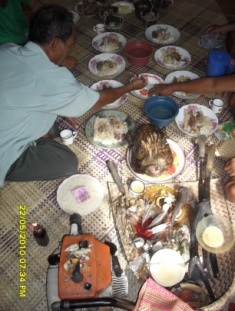 Image 29: Temenggung preparing ritual Gawai offerings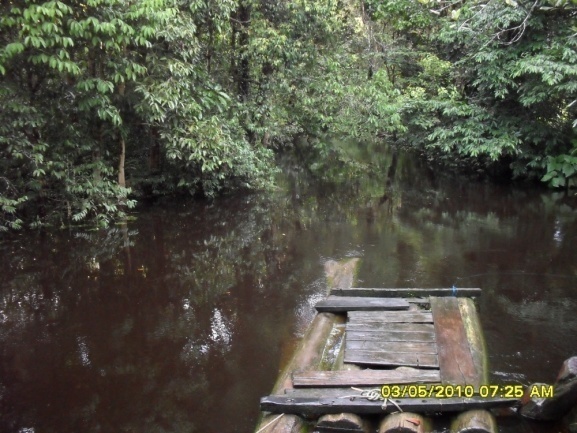 Image 30: The peat coloured water in the Kedamin Creek with bathing pontoon  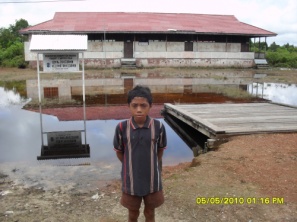 Image 31: The primary school at Kedamin Darat after severe rainfall Image 32: Sketch of the urban environment of Kedamin Darat (2010)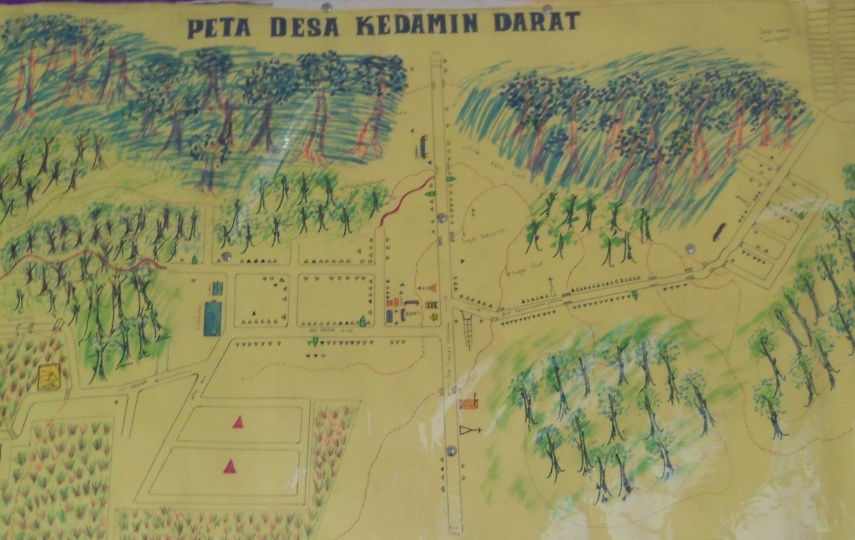 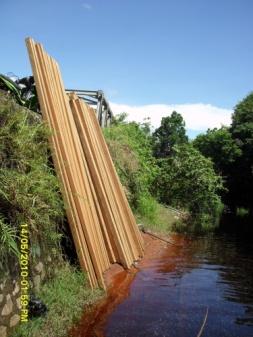 Image 33: Recently sawn timber from the village forest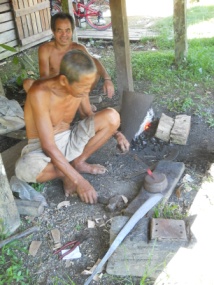 Image 34: Blacksmith forging a parang (machete)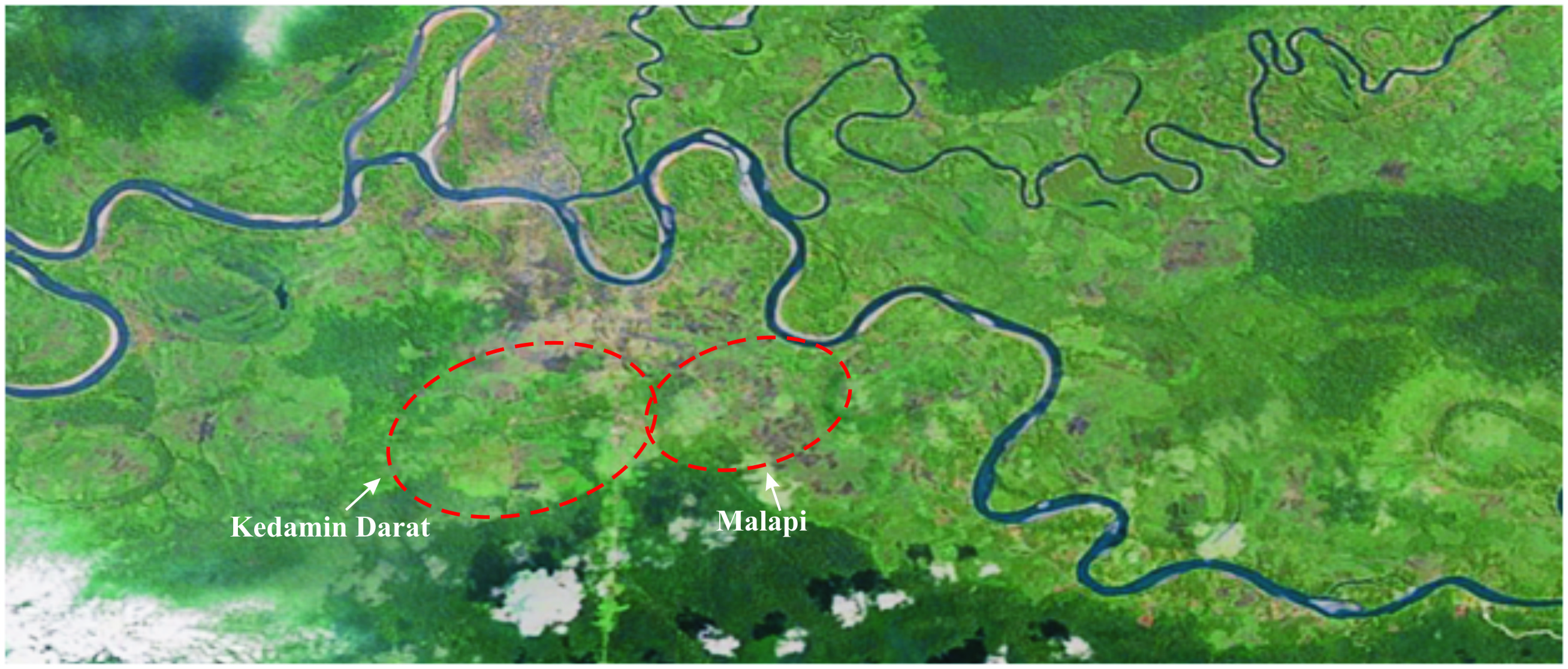 Image 35: Satellite view of Kedamin Darat and Malapi village domains (2010)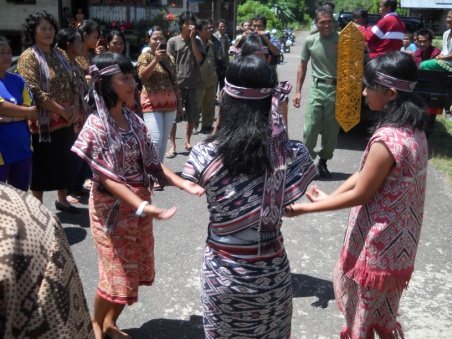 Image 36: Welcome dance for visiting government officials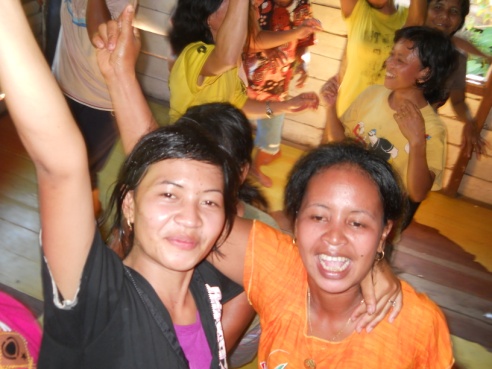 Image 37: Kantu' women's party 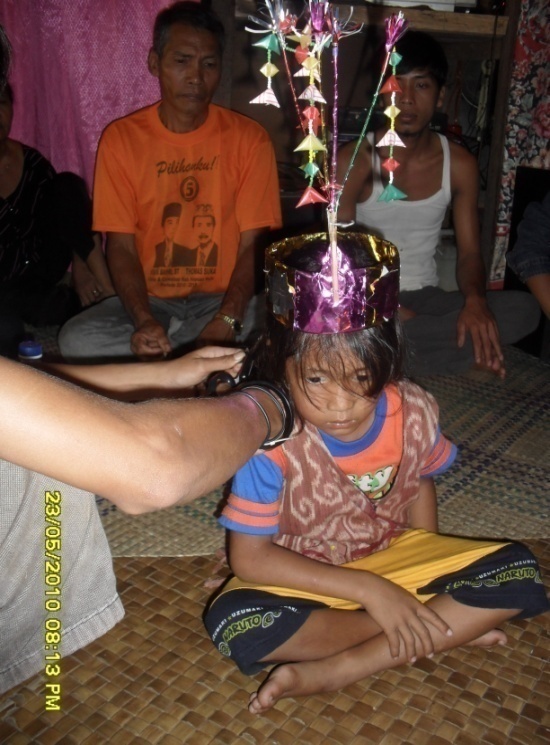 Image 38: Ngintu Ari Gawai ceremony for young male members  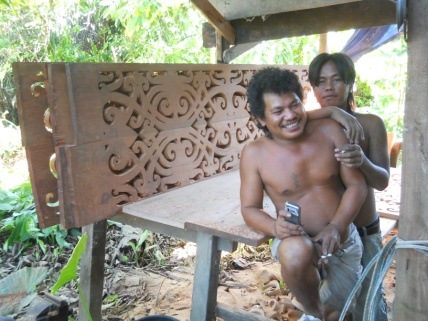 Image 39: Kedamin Darat woodcarver using modern tools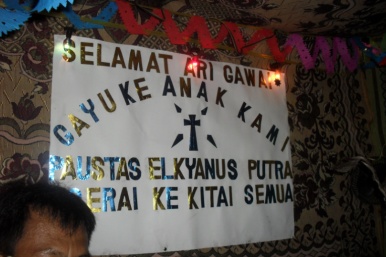 Image 40: Ari Gawai in which Kantu’ and Christian symbols are blended together   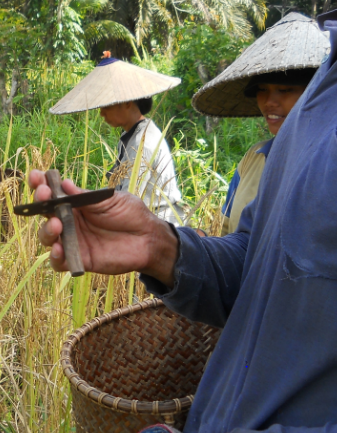 Image 41: Rice panicles are harvested one by one in respect for rice Spirits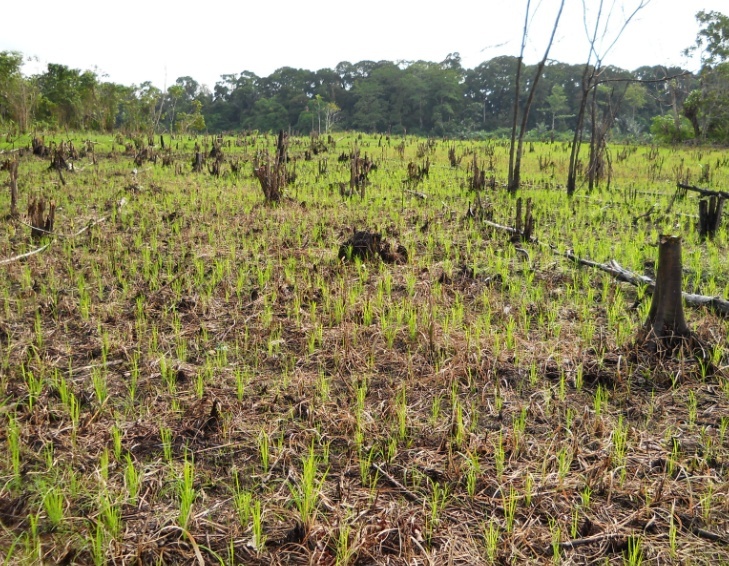 Image 42: Recently planted rice in a swidden cultivation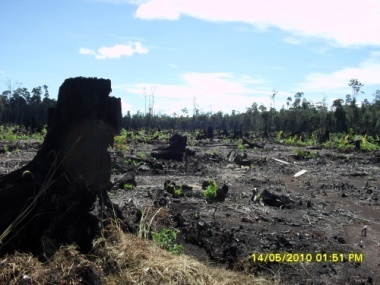 Image 43: Cleared peat forests to be converted to Hevea rubber groves 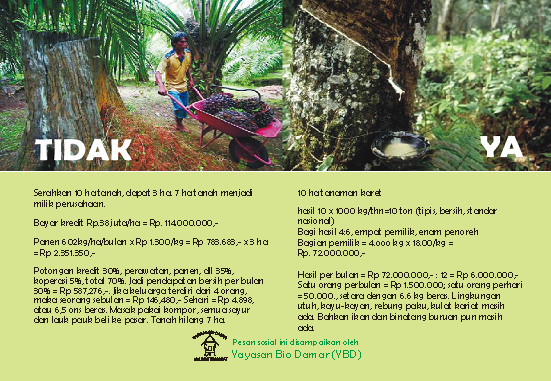 Image 44:  BioDamar (NGO) poster for rural communities     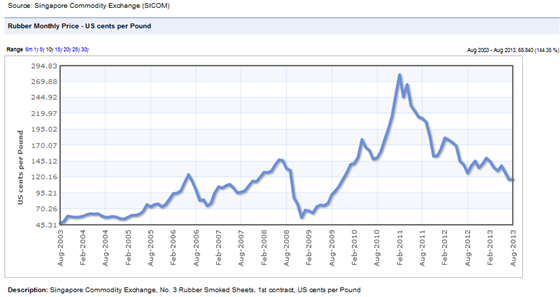 Image 45: Fluctuations of rubber prices in a ten year (2003-2013) chart  http://www.indexmundi.com/commodities, accessed 1 October 2013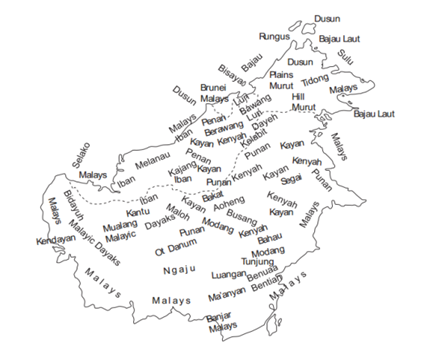 Map 3: The distribution of indigenous groups in BorneoAdopted from Victor King (1993: 39) Image 46: Kedamin Darat saw mill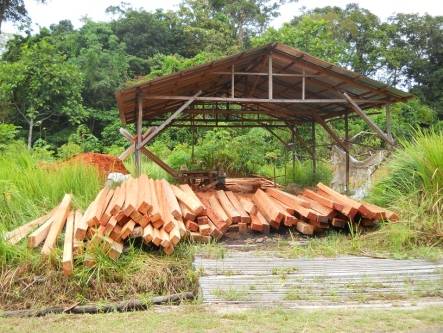 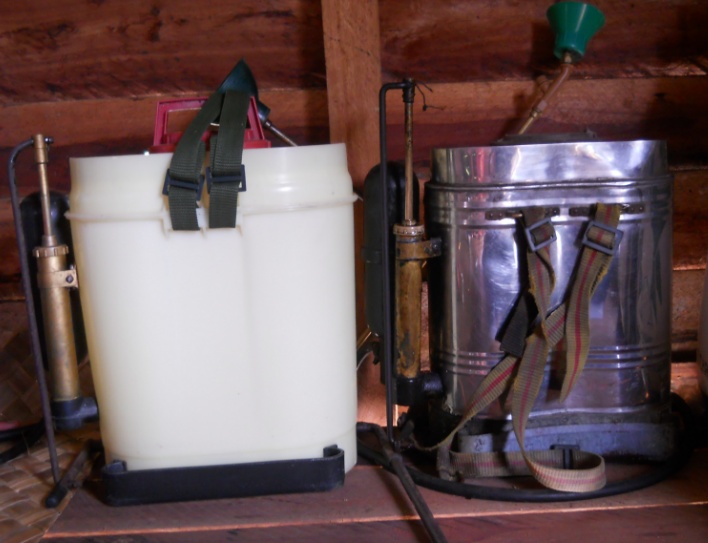 Image 47: Stainless steel and plastic herbicide spray backpacks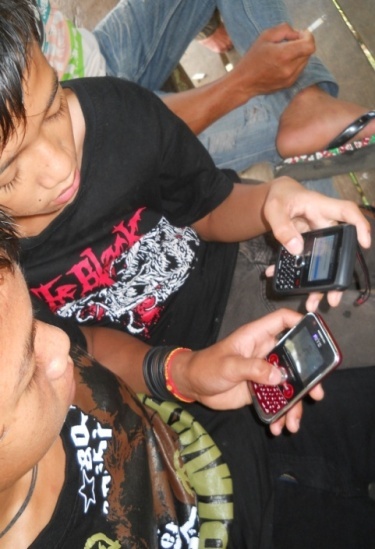 Image 48: Two teenagers exchange the latest news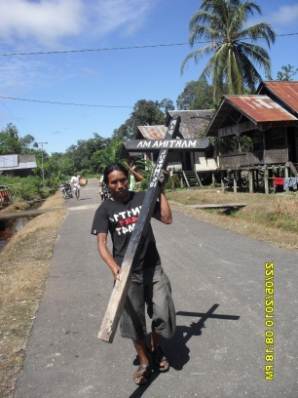 Image 49: Last member in the funeral procession carries the cross to the graveyardChapter 6: Conclusion“Everyone is entitled to his own opinion, but not their own facts”Daniel Patrick Moynihan This research was initiated as an investigation into the social dynamics of two neighbouring Dayak communities. The main purpose was to describe and quantify the capacity of the community in its environmental resource management and the value of their human resources. As the title of this dissertation indicate and discussed in Chapter One, the combination of governance, community social capital and the use of natural resources with local community perspectives, broadly sum up the main mechanisms to community advancement. Sustainable use of local assets can preserve viable communities into the future. In a move to enhance capabilities of communities a nationwide development programme (PNPM) was instigated in which community infrastructure, social interaction and empowerment of remote communities was promoted. The influence and impact of the programme are discussed at length in the thesis.The critical findings in this study were asserted in grounded research of two particular communities (the Taman Dayak community who live in longhouses and the Kantu’ Dayak community who live in individual family houses) by means of an assessment derived from data collected in the survey. They formed the considerations of social capital, natural resources and governance that qualified the community and measured the indicators of social and economic values that prevail. On purpose an emic approach was chosen to be able to reflect on the domestic perspective on a daily basis and view a trail of development from within the community. This was required to reveal the community drivers of perception in development which are the foremost building blocks of community energy in shaping long-term advancement. As is shown in the thesis, the community values and drivers of development of the Taman and Kantu’ Dayak have been forged by firstly, historical events, secondly, spatial location, and thirdly, local socio-economic perspectives. The fourth element is the combination of contemporary changes and economic demand for agriculture and forest products. Ethical leadership of chiefs and respected community elders, as well as elected members and career public servants of the local government apparatus have become pivotal in providing a contributing element for communities to prosper. The combinations of these elements show how socio economic development became dynamic or restrictive, in facing economic challenges. 	In the thesis I have shown that historically the upper region of the Kapuas areas was out of reach of Malay principalities and Dutch colonial hegemony until at least the mid-1850s. This allowed the Dayak clans in the upper region to develop a virtual un-infringed system of governance, resource use and culture that had been refined in the course of perhaps several centuries. Through this autonomous development they established and preserved a relationship with their environment in accordance with their use of need and belief systems as well as guided by their worldview. Small Dayak communities thrived, although hardship and traditional warfare forced some Dayak groups, including the Kantu’, to merge or move to different locations to preserve the future of their clans and their ideological and physical independence. The Taman Dayak, although from a historical language perspective an exo-Bornean group with language similarities to groups in central Sulawesi, have mysteriously no oral history other than their life existence in West Kalimantan. However, there is no doubt that the Taman Dayak were one of the earlier settlers in the upper section of the Kapuas River. They settled in advantaged locations in the landscape, holding important natural resources and conditions that enable to sustain their life remarkably well. The Taman Dayak secured not only independence as a group but also a location for their community to thrive with good soils and free from significant disadvantaged flooding along the Kapuas River. Their location enabled also the development of beneficial trade links as they could channel their forest products via traders in Western Kalimantan or when more advantageous to traders connected to markets in Sarawak. The research has shown that in general the researched Dayak communities and individuals in the Kapuas Hulu region are able to make a self-determined living from their landscape, subject to government or external entrepreneurs remain committed to a fair share being returned to the community. Their regular circular migration mainly across to Sarawak or Brunei combined with their individual choice to live in the longhouse or their preferred dwelling in the field or house, are examples of their relatively high level of independence granted to individuals and their family units to blossom. This corroborates with the quantitative survey that revealed their relatively low desire to be involved in leadership positions outside the bilik or compartments.   The second group that was researched in the thesis, the Kantu’ Dayak, have a rather different historical background. Their oral history and data explained that in the second half of the 19th century they drifted away in small individual groups from their original longhouses along the Kantu’ River in the upper central area of western Kalimantan. They left to escape the predatory behaviour of Malay principalities as well as the continuous tribal warfare raids of the Ibans. A slow migration brought many Kantu’ clans to the upper Kapuas Hulu region where they settled in separate hamlets, mostly at a short distance from the small trading post of Putussibau.This particular migration wave of the members of the Kantu’ clan included the clans who built a longhouse on the banks of the Kedamin Creek as featured in this thesis. They settled in this area after obtaining implied permission from their neighbouring Taman Dayak. In this concluding chapter it is important to be aware of this involuntary migration several generations ago as it might have influenced the depth of their customary practises and their level of affinity to the resources in their village environment. The dilemma of a historical move, break up of longhouse leadership and a relatively short historical connection with the landscape might explain a diluted position on the maintenance of their landscape compared with the Taman Dayak. This is compounded by a small current dispute over a recently Kantu’ planted rubber grove comprising of several hundred Hevea rubber trees located on the boundary shared with the Taman village. Several Taman interlocutors claim this to be land transgression while the Kantu’ village chief claims to be unaware of this cross border dilemma although aware of the rubber grove in question. The Kantu’ community’s separation from the Malay community of Kedamin in 2007 as a result of the introduction of regional autonomy laws has led to a community struggle for an effective engagement in village governance. Without the full functions of notable community elders, and stripped from their traditional governance structure under Suharto in the 1970s in an urged shift from their traditional housing, a community governance skills gap is apparent. The community’s limited experience in traditional governance and due to its ethnic position limited national state style governance skills have been picked up by the community. Only narrow local political skills have been passed onto a new generation of their leaders to enhance the use of resources by the community.  This thesis has shown how difficult it has been for Kantu’ villagers to deal with approaches by highly skilled business and public servants who are steered by market economy principles, state policies and also their own personal interests. In this uneven situation, it is complicated to negotiate a desirable “fair” market value for Kantu’ village resources as well as fair community benefits in exchange for currently unauthorised logging, land deals and a future proposed land lease deal with agribusinesses, as the social  cohesion of the community is limited.    In observing the political fundamentals of local governance, social community values and the influence of the national government on the community, it is clear that individual ideals are also part of the decision making process. Those needs are separated from common values that are an ordering force in the communities as a whole. Due to advantaged resources in the Malapi community, individual and community objectives can be bridged. The resources base in the Kantu’ community has put some limitations on those two separate objectives (individual and community needs) which has created a base for conflict to ignite if not managed properly.     In the dynamics of change and time some of the traditional values might have diminished in significance. However the synergies between the remaining traditional values and contemporary values that drive social priorities and economic change in the present put forward new ideals that might have not been fully understood. These ideals are influenced in the community, firstly, by a communal societal worldview, secondly, by a selection of common generational views, thirdly, by opinions formed in the family and clan unit, and finally, by the personal views of individuals. The wide range of opinion forming elements in a framework of mutual respect, contributes to harmonious cooperation not always seen by the untrained eye. The combination of traditional intangible social values and tangible economic assets are without doubt being subject to influences, which vary not only from community to community but from hamlet to hamlet, longhouse to longhouse and clan to clan. These differences were observed in the micro environments of the communities as explained below. Historically, both groups centred on sustainment of the community achieved through rotational agrarian shifting cultivation and resource use of their immediate forest environment. The techniques of landscape management and variable community solidarity have evolved from ancestral experience passed on through the generations. In combination with contemporary changes, such as the introduced system of rubber tapping as a main cash crop earner and individual competency in acquiring new skills, the structure of both societies have changed slightly in different directs. Kedamin Darat inhabitants have used explored their crafting skills deeper, while the Malapi Taman has deepened their agricultural skills, due to the advantaged soil conditions.  Both communities have endured relatively large changes in the last few decades especially in governance and socio-political environment. For instance, the Kantu’ village moved from a tradition of longhouse to individual family dwellings in the 1970s. This has profoundly altered the connectivity among the community, with the loss of a common veranda, mostly noted in a reduction of communication within the village. This was apparent in the village chief together with the subdistrict chief’s personal engagement with an agribusiness that planned a palm oil estate, but his absence of an urgent village meeting where a public vote was taken on the creation of an additional RT or neighbourhood unit. On the other hand, the Taman village has ignored the central government incentive to disband their community housing and has sustained their longhouse community tradition for nearly the whole population of Malapi. This has resulted in a remarkable traditional synergy in resource care and governance of the community. Even when unitary state policies through their district representatives provided human resources to entice Dayak groups and provide financial enticements to become Manusia Indonesia Seutuhnya, they remained loyal to their values instead of bowing to national interest. This came especially to focus when the elected village chief together with the temenggung, customary cultural leaders and several community members were able to reach a common decision on the rejection of agribusiness development in favour of independent individual farming and natural resource use. Defying the views of the subdistrict chief as well as the district chief in this difficult political climate, it seemed that the former Taman toa-toa council style of governance had been advanced, at least for the Taman Dayak in Malapi.    As shown in the thesis, it is in contrast with the Kantu’ village, where erosion of traditional governance has moved it closer to a generic model of governance at the time its village status was granted in 2007. With only limited village governance experience and very few historical roots remaining after the disappearance of the Kantu’ longhouse in the community, the appearance of possible palm oil agribusiness in the village has split the village in two. It was estimated that most villagers were not in favour of a palm oil scheme but the village chief and some of the village élite in the village combined with some of the national government created village officials (BPD and LPD) were leaning the other way in the first round of village élite approval. The impasse became clear when the village secretary and village chief broke off communication with each other and when the village chief who was especially invited to a hamlet meeting where a vote was taken on a new RT remained absent. Empirical observations of meetings are difficult to quantify, as the transparency of true opinion and expressed opinion is often cloaked. But in this instance the conscious split in the village was clear. We detected in the thesis that the absence of the village chief of an important village meeting in Kedamin Darat is not merely an absence but a protest for members of the community to note.  Other meetings called for were only attended by a handful of members besides the presence of the village chief. This compares starkly with the Malapi village were several community meetings were witnessed. All relevant chiefs and elders of the village were present, while all members gave a word of advice which provided a selection of comments and viewpoints in a near undivided outcome in Malapi. It shows that governance and social capital values are at a different levels in the Kedamin Darat and Malapi community. In the following attention is provided on the KDP or since 2007 known as the PNPM programme as described in the thesis. One of the most profound aspects of the influential development programs was its approach. It was a bottom up program that was progressive in the sense that in theory money was on the table for projects and that the management was in the hands of the villagers. Both villages have several infrastructure projects that were built with funds allocated under a PNPM program. The impact of this program has been varied as it was depending on the willingness of the élite to relinquish control over the rules of the programme and allocation process. As it was subject to final approval of the sub-district’s chief, élite capture was visible as described in Chapter Four and Five. In both villages the most visual projects have been the small infrastructure projects, but also micro credit has been provided to some of the more entrepreneurial members of the community. From the survey, the following conclusion is made of the Taman and the neighbouring Kantu’ community on the effectiveness of the PNPM programme. Both communities were quite aware of the PNPM project and the funding mechanism. The overall satisfaction level that the PNPM project delivered in the villages was remarkably varied. In Kedamin Darat 83 percent was very or sufficiently satisfied with the program, whilst in Malapi for the same criterion a low 58 percent was measured. This high level of satisfaction in Kedamin Darat might have been caused by the relatively simple and actual low cost improvements that really mattered to the community. An extension of concrete footpaths to the creek where everyone takes a bath and a simple set of foot bridges brought for everyone benefit. It is clear that a good path to the creek would score very highly on everyone’s favourite lists as these are pleasurable every day events for everyone, young and old. After a day’s work in the field the best thing would be not to get stuck in the mud on the way back home clean from the creek. This is similar to the footbridges that were constructed under the PNPM program as they were handy for inhabitants in an isolated part of the village, who are already suffering from poor infrastructure in the village. The only comment that can be made is on the workmanship observed in those projects. By incorporating more durable materials, longer use can be foreseen in those infrastructure objects. It is not unusual in observed projects that poor quality material has caused premature deteriation in Indonesia. The best mileage for effort and use is to aim for project durability, with engineering standards on quantity and quality of material.  In an exercise of comparison on program satisfaction of the respondents we can see different results as put forward in Chapter Four and Five. In matters of transparency and quality of assistance programs and governance in Malapi, 30 percent of the respondents were satisfied, 38 percent sufficiently satisfied and 20 dissatisfied, while 13 percent preferred not to comment. Compared with Kedamin Darat, 33 percent were satisfied, 15 percent sufficiently satisfied, a large 35 percent were unsatisfied, whilst 18 percent preferred not to comment.  It was shown in the thesis that increased higher education, and improved infrastructure and communication in the community have brought world knowledge within the reach of remote communities. Some of the Taman and the Kantu’ who treasured their heritage, were advantaged by the early mission schools in which they were not required to shed their Dayak tradition. In a historical syncretism, they blend Dayak cultural belief with Abrahamic monotheism. In this manner Dayak cultural activities are visible in churches while crosses, candles and bible readings are blended in their traditional activities. This religious affiliation in which Dayak cultural aspects were clearly present has created trust in the wider community. In West Kalimantan, a cooperative was set up that started as a Dayak discussion forum in Pontianak, which developed several other welfare branches, including the Credit Union (CU). In 2004, during regional autonomy the movement took off and in 2009 the three largest Credit Unions in Indonesia are in West Kalimantan. Cooperative behaviour was also explored in a quantitative analysis in this thesis and tested through membership of cooperatives. The national government efforts with their KUD cooperatives were rather poor. The government’s efforts never made inroads in the two villages researched, but the CU was remarkable in achieving a large membership. The term ‘cooperative’ and linking the CU to a cooperative caused some confusion in both villages. This confusion was caused by the national government’s cooperatives having a somewhat negative connotation, whilst the CU’s in West Kalimantan have created a positive image of a cooperative. As a result, CU’s don’t use the term cooperative society. When speaking of membership of external cooperative organisations in Malapi, 43 percent confirmed their membership of a credit union. In Kedamin Darat, this figure is substantially lower at 20 percent. This low participation rate might be caused by a lower awareness of the range of social services that can be enjoyed by its members.This thesis has shown that the general cooperative nature of the community is symbolised in the longhouse building in Malapi. The mainframe of each individual bilik is erected communally while internal work is completed by the bilik dwellers themselves. In a bilik where no male member is present they will receive additional assistance from the common labour pool in the building project. After the mainframe is erected, the combined labour power of each bilik will continue. It is not unusual to employ day labourers to do some or most of the work, though this is dependent on available human resources and the financial means of the individual bilik. In Kedamin Darat with only individual family housing, most community members rely on a small group of close clan members and friends to help with erecting a house. Some of the engagement provided by individuals on a social basis, other is exchange labour while some of the building activities are paid labour, depending on the situation. In Kedamin Darat cooperative behaviour is very strong in the agricultural activities. It was shown that up to 50 village members would join in a rice planting of an individual Kantu’ farmers plot, who would then reward them with snacks, refreshments and a midday meal of fish and vegetables. Tradition commands that the planters bring their own cooked rice. In Malapi it was shown that the agricultural cooperative behaviour is less intense. A hand full of Taman people might arrive to help at a farmer’s planting or harvesting event. Some Taman farmers prefer to plant and harvest alone, which shows their high independence in arranging their own individual time allocation and their close affinity with their landscape. In another case it was shown that it is not out of the ordinary that some farmers employ one or two Taman from the longhouse to assist for a day or two in the harvest in return for cash payment.             In the thesis the survey gave also attention to the aspect of conservation of natural resources, to be able to ascertain the level of cultural inspired sustainability and use of environmental assets. The Dayak community perceive that their environment consists of living things and physical features that can be observed, but also of phenomena that cannot be observed but “felt”. It is complicated for individuals who are not culturally acquainted with the scope of particular senses to estimate what the impact of these could have if they would be altered by their signalling. In discussion with several neighbours in the longhouse it could be sensed how highly respected their environment is when they came home in the afternoon with samples of their findings;  such as certain leaves, unfamiliar nuts, different bush fruits, ants nests, a piece of honey comb, etc. while explaining how and where they obtained them. The same as the experiences of the day they would encounter to make them exhilarating or bring fears, which was perhaps as a result of a call sound of a particular bird they heard that day. It is also noticeable that the Taman as well as the Kantu’ are open to making greater use of their own capacity to use local natural resources, subject to that use being in harmony with their spiritual beliefs. Both groups are aware of their valuable environment, which is vulnerable and precious, and is essential to their continued existence. There was not a significant difference in the survey results between what each group valued as precious or less valuable in terms of needing care or protection in their environment. It is made clear in the thesis that the most precious aspect of their environment was the forest and the river system, both which are according to traditional views surrounded by Spirits. The forest provides the essential rice swiddens, game, firewood and rubber groves for cash crops. The river systems provide transportation, drinking water and food. Those living near the source of the Kapuas River at the Müller Mountain Range upstream from Putussibau can freely drink directly from the river or little creeks that run into the river. The rivers are also a significant source of animal protein in river fish and crustaceans, and provide a place to bathe, and an avenue of transportation, among other human essential needs. In conversation with the Taman Dayak, a very important matter in this list would be overlooked if one was not aware of Dayak psychological requirements – the spiritual and ritual significance of rivers. In several Taman feasts, a visit to the river was essential. The two most important events were first when the balian visit the river and welcome the river Spirits in the middle of the night whilst cleansing the black river stones required for a ritual. The second was taking a bath in the river at midnight to cleanse the body and spirit and welcome the New Year. Given the significance of water in daily life, it is not surprising that a major environmental priority for both Kantu’ and Taman Dayak is protection of the Kapuas watershed in its entirety. Moving to the institution that ought to provide Dayak environmental protection, in the Taman community it was made clear in the thesis that a joint traditional and government protection strategy would be best. For example, with the village chief as the government representative and the elders and temenggung as a force that could reach agreement on how to achieve the best outcomes on environmental management. In Malapi a large proportion of the population also recognise that the toa-toa, without government representation, could be a primary institution responsible for protecting the landscape. Very few (only 5 percent) see limited community interest for the government to determine future directive for environmental use. This is perhaps an indication of the level of trust the community has in the government’s capacity to manage their environment.When interviewing both communities specifically on the kinds of harvesting or resources obtained from sensitive or spiritually significant areas, responses were quite similar. Firewood was be the prime natural resource obtained, followed by fish and game. The Dayak members also obtained medicines, food and minerals (possibly gold). It is worthwhile to note that both communities share the opinion that sensitive or traditional protected areas ought to be subject to harvesting, albeit in a sensitive way. The problem of the current National Parks is that no harvest or fishing or game hunting is allowed. According to indigenous interpretation this is a loss of valuable resources for the community members, who for generations made beneficial use of these forests.            In this thesis, it is argued that values of social and environmental development are culturally defined. Cultural undervaluing is perceived a consequence of theory failure. In other words, basing a theory on assumptions about human behaviour that in the field do not fully explain observed human behaviour, points to a deficiency. That is, the valuing of governance, natural resources management, and, in particular, social capital, has its limitations if local definitions and conditions are not taken into consideration. As is noted in the thesis, Bourdieu’s assertion on a particular social capital element deviates from Putnam’s view, when the assumption of universal values and non-universal values are introduced into the social capital theory. According to Bourdieu, universalised values are subject to “suspicion” as other views could be maintained by a society. The undervaluing of non-mainstream views in Indonesia has produced a narrow perception of what an accomplished Indonesian could entail; perhaps this ought to be considered with suspicion, to use Bourdieu’s phrasing. It is argued that the discussed Dayak groups could be viewed with different lenses. From a different angle it might be that some practises could emerge to be exceptionally gifted or unique, and worthwhile to be explored for a greater application. Instead of Dayak farmers being seen as failed and inefficient, who require to receive subsidised industrial fertilisers to plant rice, a nation community could perhaps treasure the shifting cultivators. Firstly they are in a way very intelligent agriculturalists, who skilfully rotate land and maintaining the biodiversity of their landscape while no input is required for the application of industrialised fertilisers which incidentally requires large amounts of fossil fuel in the production process and transport. Secondly over time in their cultivation, Dayak communities have been able to treasure a large genetic base of diverse rice varieties that might be needed in future use. Thirdly they have also been able to contribute in preserving the diversity of skills in trade and handicrafts as well as other human values.In their desire to maintain their traditional legal system or customs, it is not necessarily rational to adopt national norms and standards which have failings, according to everyday news. It is hard to dispute that traditional cultures do not form the base of Indonesian society. As proposed in the thesis, a rethinking on destabilisation of traditional values, worldviews and farming is advocated. A capacity to those Taman and Kantu’ clans who prefer their cyclical approach to resource use ought to be encouraged, instead of being disadvantaged in their pursuit of style of cyclical resource use and a socio-economic identity  that flows from this cyclical concept. Traditional societies are not as some perceive frozen in time, since small adjustments are continuously made as part of the natural dynamics of society and social change that is part of the process. As is shown in the thesis, the research on the Dayak communities in their landscapes has required a distillation of the cycles of nature and specific characteristics that accompany the seasons. The interacting avian activities and other observable natural events adjusts the behaviour of many Kantu’ and Taman Dayak. Nevertheless, not all can be explained by natural events, social aspects or the morality involved in natural resource use or allocation of resources for market economy related activities. The mixture of a moral and market economy has provided several reasons for the imperfection of theories, while not everything can be explained by transparency of the economic and political market or absence thereof. Revealing and asserting those values to which people attribute or defray the landscape requires a well-defined verification of human interaction with nature. In order to enhance this fit of human interaction with nature, a more realistic account of human cognition is essential. In a mere assumption of a rational sterility of  homo economicus and homo politicus, as is put forward in theories, it is important to recognise Dayak people as adaptors and creators of their environment in which their reality is being shaped. It is not only in a cosmological but also physical sense, as anthropogenic changes were made at almost every step when they cross the Kalimantan landscape. Reality is merely the Dayak creation in their worldly setting. In other words people are a social beings coupled to spatial settings that in turn are part of a larger landscape. In observations, it was noted that the behaviour of the Dayak cannot always be explained economically or politically. The utilitarian theory in standard economics of what one gets has no clear theoretical means of valuing or measuring in the researched landscape. In the thesis at least three elements can be clearly extended in the utility and price or effort extension by the individual. Firstly, in human contact, and possible in the extension of consumption, an intangible effect of respect can be distinguished. Secondly, a sense of duty might be inclined. Lastly, there is a matter of responsibility or honour. These are part of human interaction and important in the transfer of human and natural resources.  In the above cultural measurements a gap can be detected between the public image portrayed and what can be explained from private behaviour from an etic perspective. The unsegmented view of the combined aspects of local governance, social capital and natural resource usage in a market and moral economy division provides an unlikely representation of the reality. To some extent this notion is forwarded in this thesis in that some aspects of traditional customary life could serve as an example for sustaining a natural environment due to the emphasis on cyclic and sustainable management practices. These entail the shifting techniques in farming and forestry that mimic the ever-changing natural landscape. This personal viewpoint in the thesis has no connection with a glorification of the traditional aspect as some have observed in relation to the Taman Dayak. Rather, it is an admiration of the institutional design they employ to manage complex human and ecosystems of natural resources that does not dissect the elements of natural resources, social capital and governance into clear cut components thereby threatening the loss of the value of their combined use. It can be deducted that by keeping social and ecological resources and the Dayak institutional design within traditional value systems linked, they have held up rather well compared to modern concepts. These linkages are the bonds that hold social and natural resources in close consideration and under appropriate institutions and form a guarantee for sustainability at least at subdistrict level. As part of this institutional construction of emic values essential to the Dayak worldview is the relationship between social systems, inclusive of elements of social capital and governance, and ecosystems that contain the natural resources in their particular landscape. Turning to the part in the thesis of the research of comparative natural resources exploration, the researcher firstly discovered several similarities and differences between Kedamin Darat and Malapi. Secondly, it was found that limited resources were being explored. Thirdly, both groups were largely influenced by their tradition. These points are further dissected below.Firstly, the researcher has shown that both communities have a similar economic as well as a parallel cosmological relationship with their resources on their domains. Clearly, the customary traditions of the Taman community are more deeply rooted. Secondly, resource use and value are prioritised in ways that are not always similar to other cultures, whether Dayak, Indonesian or foreign. They vary even within the Kantu’ and Taman households or longhouses. For example, among the Dayak most important traditional and spiritual resource is harvested rice. At harvest time, the Kantu’ easily muster 40-50 exchange labourers, whereby rolling mutual help is available for planting or harvest in a family unit’s rice field. The Taman members are common to paid labour or use relatively small groups of friends who volunteers in their rice swiddens. In general, many Taman farmers follow the position of the stars which encourages or prevents them from going to their fields. They also take particular days of rest before harvesting and may be guided by bird calls to go to the fields. In the Kantu’ community these traditions appear to be less strictly applied.   Thirdly, the researcher has shown in the thesis that the Gawai rice harvest feast was several days in the Kantu’ tradition but warranted only a mention on Taman lips, without any rituals or festivities. Nevertheless, Taman prioritise opulent funerals rites with up to a 1000 attendees, funeral music, dancing  and the offering of at least one head of cattle. In the Kantu’ tradition, funerals are a quick and uncelebrated event with a dozen people carrying the coffin to the grave.  A fourth point raised by the researcher in the thesis is that besides rice shifting cultivation being the core of their cultural and resource heritage and land use, both communities grow a second resource crop, rubber, a non-endemic cultivar and primary cash crop in a dual economy of many Dayak groups. This crop is grown outside the traditional Kantu’ and Taman Dayak worldviews and was introduced only in the last century. It is subject to the fluctuations of the market economy, interlinking Dayak groups with world markets. It has been shown in the thesis that the market economy contrast significant with the local village economy. In the research literature, Bourdieu indicated that views on social capital do not necessarily overlap in all ways with the conventional models of social capital. It was noted that social capital in both Kantu’ and Taman communities is very narrow. This could have been caused by the treatment of the Dayak minorities in subsequent government legislation which has made many Dayak suspicious of government intentions, even when they are intended to support Dayak welfare.     Fifthly, on governance it has been shown that both villages have a part traditional governance system and part adopted national government system in place. With the revival of Dayak tradition as a result of the demise of the Suharto regime and the introduction of regional autonomy, traditional governance is being reconsidered. This governance system is not necessarily democratic, but in the right place in a longhouse it has a high standard of inbuilt morality. The well to do and agile are often on hand through the system of village elders to support the not so bright and less advantaged members. This existence is difficult to measure but can be detected in the many rituals where the less advantaged make token contributions and the well to do contribute more than their fair share. The staging of a ritual or feast is for all, and indirectly raise the level of equality among people, although in the Kantu’ perspective, the primary aim in sharing consumption is for the better of their Spirits and ancestors. This is more pronounced among the Taman whose values allow in addition to Spirits and ancestors also honour individuals for community services. The above strategies of the community are contributing to the functionality of community governance, without a particular governance focus, as their landscape attention and relation with their Spirits appear to be the main focus. Related to other aspects on community governance mentioned earlier, the researcher has shown that traditional governance is greater in the Taman village as the elders are being consulted in disputes and in longhouse discussions. Some dissenting voices have been heard in these discussions indicating that there are a broad range of views and that decisions are not all rubber stamped. Further, the current elected Taman village chief and temenggung are working together to a partial restored pre-1970s condition. In the Kantu’ village it was not clear how community governance was fairing. This may be due to the fact that the Kantu’ community has only relatively recently tasted community governance while the variation in quality with the former form of being part of the extended community was difficult to value.         In regard to externally developed skills besides natural resource harvesting, in both villages skills have been developed outside the traditional scope. It has been shown in this thesis that to compensate for less productive agricultural land, the Kantu’ Dayak have sharpened their trade skills, such as carpentry, to meet demand in the nearby district town of Putussibau. In Malapi, similar to Kedamin Darat, several community members are appointed as public servants as greater demand for Dayak staff exists since regional autonomy was introduced. With only broad traditional skills of natural resource harvesting and exploration, and with a lack of deep specific technical skills, knowledge of plant science and funding, or a suitable investor, the village grounds of both communities are largely unexplored apart from shifting cultivation fields, rubber groves, and for the Taman community home gardens.The research has questioned the communities' relationship with its environment or “natural resources". It was shown in the thesis that neither Kedamin Darat nor the Malapi   community have fixed customary (adat) protected areas. However sensitive areas which require cultural respect more than others were identified. It was explained that those are not fixed in the landscape, but can be subject to rotation in short or long cycles.  They can alternate from traditional land holdings with protected cultural uses attached, to land holdings with "intensive cash income deriving use", or areas where resources are allowed to be drawn from after significant words of cultural respect are extended before removal. Examples of these are the rotation from significant cultural rice fields, to culturally sterile landholding from which cash earning are derived such as rubber groves. But those landholdings can be cyclically returned to traditional rice fields when the rubber grove's capacity to earn cash has become insignificant and is cut down. The second example would be the logging of trees that are known to be favoured by Spirits, but are also logged for the construction longhouses. Those particular trees in cultural sensitive areas are allowed to be logged when spiritually allowed to be sacrificed. With the same token, those saplings are nurtured and culturally respected to become a favourite abode for Spirits again. A philosophical cross cultural challenge for academics remains in the commodification of environmental assets that continues unabated in modern societies but which has not occurred to the same degree in the Taman and Kantu' Dayak society. Both communities have no specific terms in their language for "natural resources" and it remains difficult to comprehend. This doesn't prevent it from being described, however as can be expected it becomes cosmologically sterile, and the deeper meaning is lost in the translation. In consultation with Dayak scholars it was suggested that most Dayak see their traditional land domain using concepts of what through western cultural philosophical lenses would perhaps be captured in a bundle of sterile physical natural resources, human exertion inclusive of ethics and social capital, believe system and governance as well as a spiritual meaning. It would in Dayak views also emphasises a holding of utmost respect for past-away ancestors, and the Supreme Spirit who would be overlook the Dayak domain from the sky and judge the individual Taman and Kantu' behaviour on landscape and mankind. A suggested punishment would be given in their afterlife if noted that the elements of resources would have been abused. It has been suggested in the thesis that most Dayak community members in the villages would use sensitive forest resources in a cyclical format for use such as collected fire wood, food production and logging for personal housing and canoe building. The concept of national parks imposed on their domain remains to be seen by many as an external interference of the state on their land management. Similar as the leasing and clearing for commercial plantations, which appear to be so much favoured by the public administrators of the district and central government, untouched by the traditional cyclical code of land use in the cosmology of Taman and Kantu' Dayak.   In an answer to the second question on what strategies do community members employ to ensure the functionality of community governance, this study has shown empirical evidence of the existence of several values in local governance.  The community court systems, where many elders provide their opinion to establish a reasonable fair avenue for all community members to suggest and prevent the need for police and state government interference as well as at a lower financial and emotional costs to all parties. The combination of the sharing of the temunggu and village chief tasks has re-established a traditional governance system as seen during the research period especially in the Taman village, and perhaps slightly weaker in the Kantu' village.  The above examples are some of the examples of how local Dayak worldviews remain and shape local social capital and governance.I have not only explained and analysed the natural resource derivation in their terms but have carefully shown the social and cultural conditions of the valuation in human interaction with their environment. The result of the quantitative valuation exercise was more than simply numeric. The valuation was a process of value formation in which the decision was made by the interviewee. The raised points of attention in this functionality of community governance doesn’t serve as a blueprint for the rigorous preservation of traditional behaviour or landscape. Rather, it is more of a future realisation of an option for integration into the wider economy of a Bornean society in which many Dayak communities live. A real tragedy occurs when external vested interests attempts to rationalise the use of resources from a particular set of external centred cultural perceptions, without consideration of local sensitivities. This is not an unusual scenario and remains a sticking problem as investors, public servants and local politicians with their advisors have remained committed to what amounts to a political  beleaguerment of the indigenous communities in Kapuas Hulu district to establish large scale agro businesses and their vested interests This has been described in the thesis as the looming establishment of palm oil estates in the Kantu' and overshadows the traditional cyclical use of the Taman traditional domains.      Further comparative research is recommended to explore how communities which have developed their own bundle of governance and social economic system versus communities that have absorbed state standard governance systems to provide a management of their human and natural resources.   AppendicesMythological tales of the Taman DayakIn the following several mythological Taman tales are related mentioned in Chapter Four. The tales were retold to the author by several Taman elders in Malapi and Pontianak from October 2010 till February 2011.  Before modernity it was mythos that pre-dominated the epistemology of humans. It provided space for understanding individual and collective identity in relationship to their worldviews as well as the landscape, cultural and material world. In other words it encompasses the natural resources and Taman social relationship inclusive of their local governance and regulations as portrayed in the Taman society.   The first tale is an allegory pertaining to the creation of rice seeds retold in a longhouse in Malapi to the author. While the second tale, is of the capacity of companionship in nature with a focus on food supply. In the third cluster some interesting revelations are provided which are retold to young and old at the appropriate time. They inject an appeal of respect and modesty to the greatest and possibly most important life sustainable gifts made to the Taman Dayak.   The Creation of Rice A long time ago, just about when the Taman Dayak were introduced to swidden farming there was a family who used to live up stream not so far away from here. They were hard working farmers who went to their fields from early in the morning till late. Busy almost every day in their efforts to get sufficient nourishment on the table for their seven children. Although they went out hunting and fishing when their attention was not required in the field, their efforts didn’t bring much more to the table than the basic needs to keep the family alive. Of all the things they tried to grow the only thing they were able to cultivate well was a kind of bulbs called imbawang. Other food, like we know today such as sago or cassava had not been discovered or introduced to the Taman Dayak. Every night they had to cook the big imbawang bulbs for hours before being soft enough to be eaten as they were large, heavy and needed lots of water to fill up the large cooking pot. These long hours of cooking and waiting left the children often with a hungry and hollow stomach for many hours. By the time they finally could set their teeth into their food, it was always well into the evening.Many years past and although they tried hard, their conditions didn’t improve whatsoever. While out hunting they gave their eyes a good looked around in the forest for other edible foodstuff, nevertheless it appeared that they would have cook imbawang for the rest of their life and be satisfied with the food they had. After all these years, time had passed and the children grown up, while their parents had become old and feeble. With all their efforts and hard work no change had been made to achieve a more comfortable or pleasant life. One evening they were sitting around the table and moaned about their conditions. It had been such a struggle to grow things in the field or go out hunting and after all these years they still had not been able to make things better. They worked hard, but their diligence hadn’t brought relief to their arduous tasks with a sense of achievement or joy in life. They didn’t seem to be able to take pleasure of their labour and sing in the fields while being able to realise that they were so blessed with rich soils in their river side fields.What could be done to trigger a change in their life? What could be..... In the background the youngest child was listening in silence to the desperation in the voices of her parents, brothers and sisters. She felt that she could not sit back and hear this hopelessness; therefore in her timid voice she bravely asked permission to say something. With a tremble in her voice she said that if they all felt burdened in life by their suffering and were all longing to eat and live joyfully, what about if she would ask herself to be turned into some nice easy food and bring some happiness to them all? In this way, she said, you can all enjoy a better life and we would not have to worry or think of other ways to find easy irreparable, delicious and uncomplicated harvestable food.......... what about...... when I go to rest tonight and when I am fast asleep, you cut me up in tiny little bits and put me in a new food storage box made of tree bark? At least we can try in this way to make things better for all, while I will be remembered in a special way. After a long silence and many words of rejection from all sides by her sisters, brothers and parents, some hesitation could be heard. Although it was a desperate attempt, it was finally decided that it could be a solution, as it had giving everyone a desperate hope for a possible change for the better in the future. Whilst, it had to be said, that the idea of sacrificing their youngest sister for a better future, was for the family a very unusual matter to resolve their impasse in life. Nevertheless, the youngest kept insisting that this would be the best way to help them out of their dire situation. It would make her very pleased to be part of her family’s solution and be of benefit in their future life.     So that evening the eldest two of her eldest brothers went into the forest and collected the peeled off tree bark to make the storage case. When the box was made ready, the youngest said farewell to all of them and went to rest in the tree bark made storage case. They waited patiently till she was fast asleep. Only when they were certain that she wouldn’t feel uncomfortable they got out their sharp knives and in silence made the cuts as was suggested. It was a messy and horrible sight to kill and slice their youngest. Finally, just before the dawn their task was done and the bark lid was closed. Everyone was tired and felt miserable, so no one went to the field, or said a word that day. After a few days they silently reopened the case and to their surprise the content had changed. Nothing was left of the tiny cut up bits of the body, she had been mysteriously transformed in beautiful small golden seeds, filling up the whole of the case. Everyone was looking astound ......from the golden grains to each other and were all lost for words.            On top of the rice pile they found a small piece of paper with some beautiful writings. It said: Dear family, don’t be sad for me, I knew from the start what would happen. Nevertheless I was afraid that by telling you the prediction in advance it would fail the miracle to become true.  Only several days before I asked you to cut me up I had a beautiful dream. In this dream a voice told me to offer myself for my family, as it would make them happy forever. So here you have a case full of aromatic rice seeds which are very taste and are guaranteed to be ready after a few minutes of cooking to be ready to be eaten. Eat me with joy and care, but most of all, please don’t forget to use some of me and sow me in your fields. In this way you will have each year enough food and for the rest of your life for many generations to come. May this gift fill all your desires you have been waiting for so long. Not only for my dear parents in old age but also to provide strength and joy to my brothers and sisters in all their future endeavours.Thus, that evening, the family sat together and ate for the first time ever the newly discovered rice. They realised that they had received a precious gift which needed to be treated with care. Therefore for the rest of their life and all future generations they had to celebrate and honour the human origin of the rice seed. A glorious remembrance that one of their own had been brave to offer herself, to give an enduring legacy of their sister’s conversion to rice seeds to be planted forever and ever.  To honour this gift they called the first rice seeds “ace Maraja” or “Maraja rice”.Over many centuries farmers collected other wild rice strains from the forests, which originated from the same Maraja rice. Up to now the Taman store the Maraja rice seeds as the mother seed with a collection of maybe 20 other types of rice varieties that are kept in the hamlet. Every year all these different seeds are planted by the farmers in the hamlet. Those seeds have an affinity with different types of land and elevations such as, the along the river and slopes of hills in the village domain. In this manner the genetic strengths remain with the seedsAfter this introduction on the origins of rice seeds, the second presented mythical story provides an important tale which explains the strength of the dream world and the interaction of the Taman Dayak with their environment and society.The Crow and the Cucumber In this particular Taman story a crow has set off to migrate to a distant place on a raft made of long cucumbers skins. On top of the raft the crow had piled up various different cucumbers like seeds which he had brought along the way in order to have sufficient provisions on his long journey. In the villages where he stopped on the way, some seeds were left on the village bathing pontoons. Those seeds were picked up by some curious Dayak and taken to the longhouse to be shown to the others. At night all these human bearers of the seeds received a dream which ordered them to plant the seeds for better prosperity. The next day under the influence of their dream they planted the different seeds and it didn’t take long before various types of cucumbers and gourds were grown in their yards. Some were large in shape while some are small. Some were sweet and some were bitter in taste. Some were nice to eat raw while some much better when boiled or fried. Some of the cucumber leaves were best cooked with salt and pepper while some flowers tasted best when quickly steeped in hot water or steamed. The gathered tentacles of the gourds were best quickly stir fried to retain their flavour, but in some villages it was opted to have them only steamed. As the task of spreading the cucumbers to all the corners of Dayak communities in Borneo had been fulfilled, the crow had decided to give up his migrating pattern. He flies only around the village to pick on everything around him. The crow is by all villagers appreciated as he gave them valuable seeds to be planted. As the cucumber seeds look very similar in shape to the rice seeds they were considered best to be planted at the same time during the annual planting in August or September. Therefore in the rice planting nugal in which with the dibble stick planting holes are drilled in the ground, a second person will go across the field leaving a widely spaced intervals trail behind of dropped cucumber seeds. They are meant to be a junior companion in the rice field, but just as important as it will provide additional nutrition and flavour to the Dayak rice dish. In the above mythical tale a well rewarded present was provided by one of the many birds which have a special position in the Dayak cosmology. The seeds were not only given to the Taman Dayak in the journey of the crow but also other Dayak groups, therefore the beneficial gift of the cucumbers and gourds ought to be treated with respect and shared, just as the crow had shared the seeds with them. Only due to the former tradition of migrating crows every village is able to grow cucumbers in their field.In the following short recall of subtle events are described as experienced by a Taman elder. They are, as Anton explained, the “nasi menangis yang mau dimakan” (the call of the rice that was crying for being wasted) kind of mythical stories which are retold at times to recall their ancestors care for food preservation.  The Crying Rice PotAnton and his father had just settled in the canoe to cross the river on their return trip back to the longhouse from the field. Suddenly Anton’s father stopped for a minute and listened carefully. Did he hear it right? Was there a faint crying in the distance? After he confirmed this with his son who heard it as well, he asked him to wait in the sampan. He climbed back up the riverbank and followed the sound of crying till he came to a rest spot where he found a small bundle of leaves. He opened the leaves and discovered some leftover boiled rice. It was possibly left or lost by someone who went out hunting or by someone who was looking for forest products. As the rice had been prepared for the benefit to be eaten, it had called Anton’s father to make used of it who answered the call before it would be spoiled. Afterwards he returned to the sampan, it had been the rice which had cried to be eaten, as explained by Anton’s father. His father told him never to ignore that cry as their families never had been disadvantaged by bad crops.  They always made certain to honour the rice granted to them, or in this instance, honoured the cry of the rice urging him to prevent it from being wasted. The honouring, of what essentially is a historical human sacrifice, will benefit future rice crops.  In another situation a similar event was relayed by a village elder in Malapi. A Taman Dayak farmer was disturbed by a crying from the kitchen. When he went to the kitchen to look for what caused the crying he saw a pot and lifted the lid. Apparently, a little bit of rice had been left, which begged him to be eaten. Therefore although not hungry, he dutifully finished the remaining rice. As the story goes, that particular farmer was blessed by overwhelming rice crops in the following harvest season. In a final event while in Pontianak, Anton related the following story when he was living in a boarding house. He heard that a man in an angry rage threw his plate with a full serving of rice at the wall, as it was not up to his expectation. Afterwards several times a weak crying was heard from the room, while the man had already left the boarding house. The Mythological creation of the Taman DayakThe spirited mythological stories discussed in this chapter, provides a background of a Taman sense of relationship with the environment to be used in a suitable manner. At the same time their Taman elders in heaven are watching how the Taman eartlings  manage their Creator’s given environments and pass it on to the next generation. Interview with Baroamas in Pontianak, February 2011.In the mythological creation of the Taman Dayak, Alaatala is considered in Taman philosophy the Creator of the sky, earth and all that is in it. Through his envoy known as Grandmother Piang Sampulo and Grandfather Bai’ Kunanyi, who were ordered to descend to earth and create the human beings. In their first efforts they fashioned a black stone to a shape (Taman Dayak). After the contours were ready, the human made of stone was given life and a spirit. Although their human figures were made from stone, it was sufficiently pliable to move, talk and walk. Unfortunately when it was asked to swim, it immediately sank, being too heavy to swim or stay afloat. Therefore it was decided that humans should not be made of stone. Piang Sampulo and Bai’ Kunanyi were forced to use another material. For the second time they shaped a human being, from a lighter material, a suitable piece of timber, not too hard and not too soft but sufficiently solid material. After they gave it life and a spirit, it moved nicely, it walked and talked a bit. Unfortunately when it was damaged, it was not able to heal itself and the bleeding didn’t stop till it bled to death. After it lost its breath and died it turned into wood again. This failed creation made Piang Sampulo and Bai’ Kunanyi think twice as hard before making a third attempt to create a human being. This time they tried to make a human from yellow clay, this was easy to shape. When a spirit was added to the clay by Piang Sampulo it worked properly. Even its hearing and sight and feeling was good, therefore it was provided with eight different spiritual senses also called sumangat to provide strength, health and skills of reasoning, touch, hearing smell, feeling and movement. At the swimming test it passed all expectations and when it was wounded, it didn’t take long to stop bleeding and heal. Satisfied with their work they quickly made him a female partner. To celebrate these creations they had to name them.  The man was therefore called Bai’ (Bai’ is term of honour for male ancestor, Piang is term of honour for female ancestor) Idi Ilang Ilang Suan, that means, “blissful glittering sky” while his female partner was called Piang Tina Pemula, it means “the first lady”. The following task bestowed by Alaatala on Piang Sampulo was to skill them on matters of life as earlier indicated. Also she taught them how to follow Taman customs and honour their ancestors.The Taman Dayak prefer female spirits to guide them. Piang Sampulo is therefore assisted by Piang Kunani who assists the humans in creating health and domestic affairs of the Taman Dayak. Piang Ambung is called upon by the humans for assistance on matters of food and in the field on farming and to assist in dispute resolutions. The third important spirit to give assistance is Bai’ Lagi Barang, who as an elder statesman provides the Taman Dayak with skill to defend the community. Traditional Law  The strength of community governance became apparent with the examples of adat dispute resolutions provided in this thesis. One inter-clan cum inter-longhouse dispute over a land transfer. The second witnessed dispute was between two young adults brawling one evening that ended with one of them suffering bodily harm requiring a hospital visit. The third case is a story recalled by a mother of her son  who was  alleged to have caused a fatal accident on a motorbike. After teh family paid  the traditional fine she send her son to Jakarta away from Putussibau to prevent a possible future revenge.   Adat dispute resolution: Case study no 1 Bodily Harm Two teenagers were from the Taman Sayut village, two villages upstream from Malapi. It was alleged that due to the brawl one of the youngsters had incurred severe injuries and possible long-term deafness. The complexity of this was too great for the elders alone to solve this dispute and as it involved the residents of two longhouses in two different villages. For the case, the Sayut based temenggung was requested to be the adjudicator. Several  Malapi elders travelled up to the longhouse in Sayut where the dispute was going to be arbitrated. In a longhouse on the veranda the parents were present with a contingent of witnesses and supporters. Similar to the earlier described land dispute case, in this more complicated case both parents’ scenarios were heard. Witnesses were asked to come forward and explain what happened. In this order also the person who assisted the wounded youth to go to the hospital. As none of the youngsters were present, it appeared that their absence severely impeded the process of funding a equitable  solution. The case had previously been reported to the police and as a result one of the youngsters who was accused of starting a fight without an apparent reason had been put in custody at the local police station pending the outcome of the adat sitting. (The police are quite cooperative to hold someone in custody until the adat process is worked through. ime.  In cases like this police will  demand a release fee The process took several rounds of deliberations in which almost everyone was able to speak at least once, while a very well spoken elder of the Malapi village spoke several times on behave of the party living in Malapi. Firstly the question of fault was discussed. When it was clear that the party living at Malapi was at fault, it was decided what amount of compensation was required following the adat interpretation of compensation according to the a Taman guidelines noted in the adat outline. (Only several years ago in a general meeting of Taman Dayak subgroups, a standard guide was proposed of adat fines in particular cases, from murder to adultery. In this manner a temenggung or adat leader could call on a generally accepted set of of adat fines, to resolve disputes.) Secondly  the cost of the hospitalisation, transportation as well as expenses of the meeting. As the party in Malapi were two school friends, the adat fine for compensation and costs of consumables and other expenses was shared.  As the day was moving towards sunset  there was pressure on the meeting to come to a final solution. (Although the adat meeting to settle the dispute of Taman Dayak of two villages in which elders and the temenggung are to make judgment they are not financial rewarded. A meal and snacks are prepared by the person calling for a judgment for  all persons attending the meeting. (The temenggung and elders are required to settle cases  in  one day’s  deliberation). Finally after numbers were noted on a piece of paper, the cost was calculated to be five and a half million Rupiahs per person.  The temenggung of Sayut asked that both parties consider the fines for a for a few minutes. After a final word by both parties and consideration for scheduling of payments, as it would be difficult to pay this amount in one time, the temenggung  repeated the final judgement  to close the session of the adat court. Everyone seemed to be relieved except for the parents of the Malapi party who had to  pay  to the parents of the injured son in Sayut. As is customary the end of the hearing, food was given to all the participants and public at the meeting and a glass of tuak was served. Afterwards a timetable of payment was drawn up as well as a letter requesting release of the young adult was to be delivered to the police station.In a reflection on the case by a Taman witness, some of the unseen aspects in the case were clarified. My local interlocutor, detected that the elders due to family ties were possibly biased in support ofo the parents of the injured youth in the deliberations. The weakest point in the case was that the injured youth had not been called due to time constraints. As all members of the adat court were volunteers, the expediency had severely compromised the hearing and the outcome. In his opinion positive law judgement might have been more lenient to the offending young adults as the permanency of the injury  had not been properly ascertained. Secondly it was in his opinion the injuries not as bad as was implicated in the case, as the injured youth was at school while the adat meeting was on. Unless a doctor’s report could have been available on the permanency of his loss of hearing capacity, the scratches or wounds could have been superficial. Possibly an overhasty decision to visit the hospital and request to have one of the offenders locked up, had put the parents in a difficult position. On the other hand not proceeding with an adat judgment could have caused a loss of face to the family. These matters ought to have been taken in consideration by a temenggung. A clan bias could also have been at work as some of the elders and the temenggung were of the same clan.  Although in general the adat judiciary has in the past proven to provide an effective judgment and as no administration or fees are to reflect the judgement, however the effectiveness is different in every case. In the above case the workings of the adat law was shown in practise. Guidance is provided, and a dispute resolution is put forward. The process can be flawed when clan rivalry is used in the judgment. On the other hand the advantage of leaving it out of the court system is that costs are generally lower and easier to settle. Similar to other systems no guarantees can be provided that it will deliver optimum justice. The researcher attended the adat court session in Sayut January 2011.Adat dispute resolution: Case Study no 2  Fatal Motorbike AccidentThis case was retold in Malapi by the mother of the son who was found guilty by a non-Taman adat court but other adat court as also cases are heard between different groups Interview in Malapi December 2010.In a visit to the longhouse a mother related to me her case that had affected her family and had been settled by a non-Taman  adat court a couple of years ago. In this particular case a person had been killed in a motorcycle traffic accident of which the riders  including her sons. In a nutshell both parents of both youngsters agreed to the judgment of an adat court for various reasons but the most likely was  to avoid the costly process of positive law. One youngster passed away while the other one had some superficial scratches. The adat court found the youngster who was still alive had contributed to the death of one youth who passed away. Therefore the parents’ of surviving youngster were ordered to pay compensation to the parents whose child had died in the accident, running into the tens of millions of Rupiahs. Although the settlement had caused great expenses and pain, there was still a feeling that the compensation orderd by the court did not resolve the  anguish of the death o a son.  After the settlement was made the mother of the surviving youngster ordered her surviving  son to move to Jakarta. Her fear remained that one day the other party might feel that the settlement might not have been fair and could take their remaining dissatisfaction out on her son. It is not unheard of taking a late revenge.What this case highlights is that the adat courts are not always a satisfactory medium of community resolution. There was a limited satisfactory solution offered for the anguish suffered by the agrieved parties.  Dayak Migration and Circular Migration Circular Migration to AfricaBesides temporary migration across the border some Taman Dayak were interested to seek experience in the large cities such as Pontianak and Jakarta. A migration case of a Taman Dayak was encountered whose circular migration had taken him to another continent. Through his previous gained experience as a lorry driver in Sarawak, he received an offer to be employed in southern Africa. Although this area was unstable due to prevailing tropical diseases and political instability, the rewards were larger. In these questionable logging operations he often had to sleep in the truck as they had to be on standby to move cut logs as soon as they were felled and travel with armed convoy to the nearest harbour. At the moment of conducting the interview he was on leave and was contemplating a second work tour, but as a Dayak colleague had died on the job in Africa he was in doubt if the risk was worth the money. Interview in a upstream Taman village, February 2011.Circluar Migration to Brunei Another story of circular migration was of a Taman Dayak whose building skills had helped a Dayak community  to build a longhouse in a revived desire to return to longhouse living. As they were very impressed with his skills, combined with his love for a local girl, he ended up staying in his adopted longhouse and eventually became the chief of the village. It is a remarkable tale of a Taman Dayak obtaining residency in Malaysia and leading a Dayak village in Sarawak located close to the Brunei border. Interview in Kunsali Patamuan in November 2010.Circular Migration to Sarawak The circular migration has spread Taman social capital capacity, but it has not been without dangers for the person drifting around or anxiety for the loved ones back at the longhouse in Malapi. Some men left their wife and young children in the bilik in the care of relatives while they only returned after many years only to realise that the children had grown up and were not used to find their father around. Several remarkable personal stories were retold, including tales of Dayaks of whom no word had been heard for many years. A woman related her story of difficulties when she was separated from her family due to her Taman’s husband desire of manamowe. The possible best care for the family had therefore to be left behind in the care of the inlaws longhouse bilik. She was pregnant at that time when he left. With her in-law parents she had been waiting for his return without knowing where he was, or if he was being successful in his endeavours. Without receiving a single message he finally stepped back through the door after four years. It was an enormous relieve that her trust in her husband had not been futile. During that time she never knew if her husband would return and was always occupied with the thought whether she would be better off to return to her original longhouse with her two children or stay and wait. The support of her parent’s in-law, and mutual trust made her decide to stay as she believed that her husband would come back one day, which indeed happened. When being interviewed on his whereabouts of the manamowe it became clear that his travel had fulfilled his premeditated intentions. It had provided him with carpentry skills that according to him would have never obtained if he had remained in Malapi. Interview in Malapi, December 2010.   Circular Migration – failed return Another woman in the longhouse related another moving narrative on Taman social connectivity, one of the pillars of social capital. Her husband left on a manamowe many years ago while she had been left in the care of the longhouse with her daughter. Feeling uncertain about the future life with her daughter, it was decided to remain in the longhouse where she had the support of her family. Her husband’s departure for a better future that had been at the time of the interview more than seven years ago. Not one single message had been received or being posted back home since the time of his departure. Not knowing if or whether her husband would return, knowing of him being alive or if he just had walked away, had put a dark cloud on her and her daughter. Interview in Malapi December 2010.Circular Migration – invalid for life An added account of circular migration was narrated by a Taman Dayak male in the neighbouring hamlet. After he left Malapi for Sarawak he was employed in one of the logging camps. In the logging camp he had been put in charge of loading logging trucks. One day a truck had arrived ready to be loaded with logs. Apparently a log had slipped while a truck had moved into its position. Due to this unfortunate and unexpected event, he had become wedged between the moving truck and a log that had smashed into his head. Hi co-workers had come to his aid, but it was too late to be of any help. After a few weeks in hospital where his condition had stabilised he was driven home where he received a few months’ wages compensation. The massive head injuries had left him with damaged and limited motoric capacities. He called himself lucky that his employer was kind enough to have taken him to hospital where they paid the medical bill. Currently, movements had come back to his arm and his walking had improved, but his capacity to speak had been limited. At the time he was relating his account his elderly parents were looking after him. Interview in Malapi October 2010.Rituals and myths of the Kantu’ Dayak As a means to provide greater understanding of cultural significance the chapter provides a focus on locality by providing snapshots to several important Kantu’ rituals and myths. It is interesting to note that those rituals are performed not merely to develop a balanced relation with the spiritual world through offerings and feasts. They are at the same time part of an indirect “moral economy” that implies a struggle and model of sustainability in the community which is not always well understood, See Scott 2005 p 395. Stages to prepare a swidden and harvest the rice cropThe Gawai, loosely translates as a thanksgiving harvest feast, marks the ends of the nine phases of the rice cycle. Firstly, from receiving favourable omen to commence on the field also called berurong. Secondly, nebas is the slashing of the field in the first step to clean the field and making it ready for the cut undergrowth to dry out in preparation to burn it. Thirdly, to cut the trees in the swidden in order that the sunrays can touch the rice fields and ash of the subsequent burning can fertilize the field in the nebang stage. Fourthly, to burn the dried vegetation in which the wood ash is converted to nourish to soil also called nunu. Fifthly, before the nutrients are washed away by the early monsoon rains, the planting or nugal starts. Sixthly, when the rice seedlings are growing the weeds (invasive grasses and rainforest plants) have to be removed to advance the rice seeds called the mantun stage. Seventh stage is known as the njinang stage in which the crop has to be protected from parasites, and predators. Eighthly, is the harvest time called ngetau. The final ninth stage is the ngankut or the carrying of rice to a protected place. As a long process precedes the actual final stage of actual consumption, rice cultivation is highly regarded and in the cooking several taboos are observed. When rice is prepared to be cooked in a pot, the rice should be cooked in the same water it is washed in. It is the custom that the water rice is washed in, is honoured and ought not to be thrown away. The second taboo is that when the rice is cooked, it is not appropriate “to scrape” the rice with a spoon of the bottom of the pot; it can be picked off the bottom of the pot, but not scraped, as a scraping sound sounds similar of a screaming hungry stomach. In the celebration of the Gawai two matters are observed the pleasure of the harvest but also the opening of a subsequent new rice cultivation cycle.Longhouse livingObservers of those remaining longhouses get an initial impression that they were communal in character, but that impression is far from the truth as compartments are autonomous separated economic units. Similar to the building of a single house, the building of a family compartment in the longhouse was a family unit engagement. Swiddens and harvests are a resource management responsibility of the family. Nevertheless, when previous building a longhouse, construction of the main frame was a community longhouse coordinated affair. The bilik or longhouse compartment was constructed together with the inhabitants who will share the compartment. Besides the compartment also all family heirlooms and valuables, household goods, farming, fishing and hunting implements, rice seeds and rights to particular forests for shifting cultivation are communally owned by the members in the particular compartment in the longhouse.The older inhabitants of Kedamin Darat who are currently approaching their fifties and sixties can remember the days of their youth in the Kedamin Darat longhouse vividly. They recall the socialising and large celebrations of Gawai and weddings with the gathering guests that would take place on the veranda. Meeting with their cousins and long lost friends, who would stay for a few days before returning to their own longhouse. The disadvantage of not being able to invite many guests in family related ceremonies has troubled some of the older inhabitants with a strong attachment to Kantu’ cosmological aspects related to the habitus as Bourdieu referred to in his research on social capital.One by one, the individual longhouse bilik were vacated and new individual dwellings built in a grid pattern on either side of the main road leading to the village. The longhouse which contained at the height of its splendour  about two dozen compartments had become part of history of Kedamin Darat, when the last family vacated the building at the end of the 1970s, quite similar to many other Kantu’ villages in Kapuas Hulu district. After the last family had left all individual bilik members began to salvage the remaining building material to be reused in their new dwellings. Of the former longhouse only one a sole relic remained until now. No-one has had the courage to take down the final post that indicates of the former position of the longhouse in 2010. Rice varieties Resources - genetic rice pools Two main different types of rice are distinguished in Kedamin Darat; glutinous and non-glutinous rice. They can be sown in aquatic fields and unirrigated fields, although glutinous rice grows best in aquatic conditions. The agricultural calendar is not only subject to the season and weather, but also omens and the celestial sphere in accordance to Kantu’ cosmology. They will determine the right time of action in the progression of the propagation regime. Only those aware of those particular cultural hurdles in the Dayak Kantu’ landscape can understand traditional resource management; local knowledge of the cultural and physical world. The author was taken by surprise when farmers displayed their intimate knowledge and capacity of the genetic pool of rice variety. Given several different baskets of unhusked rice a Kantu’ elder was able to explain in an instant the particular rice type and its characteristics. It is very relevant knowledge as different types have different maturity periods, what other differences which can be utilised when a natural disaster has reduced availability of contemporary varieties. Besides aspects of growing also certain soils appear to be better suited to for different types. Taste and bug resistance are also an important aspect of growers’ knowledge.  Most farmers are curious in propagation of newly obtained varieties, sometimes obtained from their travels, friends or bought at the market. In the appendix the most common traditional propagated species in the village of Kedamin Darat are noted.Aquatic rice propagated in swamps or in rains fed fields are mostly recent high yielding varieties with short growing seasons which have been introduced in government aided programs. Besides nugal grown rice the use of semai (seedling) propagation is practised in rain fed aquatic rice ponds. The semai is grown in a small protected area in plots around the field or near their house. In this method less seed stock is lost by birds before the seeds are able to germinate. Traditionally, before a swidden could be selected, certain omens had to be taken in consideration in accordance with Kantu’ cosmology. From the flight path of birds while farmers leave home and are on their way to the swidden and bird calls since leaving the home and at the swidden, farmers can interpreted these signs as omens whether or not to commence slashing the swidden field or even go home for the day. Quite a few in this village, although proud Kantu’, approach the preparation of their field from a more pragmatic angle, which means they are after yield and take tradition not always in consideration. Saying this, the individual household ultimately determines which omens are being followed and which ones are shrugged off. The choice of what a swidden or a patch of forest is remains complicated as the vegetation it of cyclical nature. Besides the cosmological there are also the physical factors. These are season sensitive. By the month of May the undergrowth and scrubs and the felling or nebang of the trees is being tackled. The slashed undergrowth need to be dried properly and burned before the rains starts. Otherwise the plant material cannot be burned fully and turn into valuable ash. In August, depending on weather patterns the burn off can take place. Immediately afterwards when the soil is still covered with the black ash the nugal ought to start. This will help prevent the washing away of important nutrients before the roots of the broadcasted rice seeds can absorb the essential nutrients and trace elements before the onset of the monsoonal season. After several weeks when the rice seedlings have grown to about 30 cm, weeding will commence in order that the seedlings are not suffocated by the weeds. These activities used to be carried out manually by a family/clan or single family member. Recent social change has reduced which has reduced the available agricultural labour force, include technological change, the government family planning program and the lure of higher wages outside agriculture.  The weeding is now replaced with a spray pack and about 200.000 Indonesian Rupiah of herbicides for an average sized swidden of half to one hectare. It has reduced the task of weeding to one morning for one person with a spray pack on their back. Weeding used to be carried out with a few people working close to the ground for several days. The second time when the rice swidden field needs intensive labour is when the panicles are ready to harvest. At that stage birds and insects are all eager to take a share of the crop. Next to the Kantu’ swidden a comfortable langko umai or field hut is located, where often also domesticated animals are kept. These field huts are besides places to rest, also to keep a watchful eye over the precious crop. It serves as retreats away from the intensive social interaction in the village, and unintendedly enforces a bonding with the environment. Rice Species Currently Grown in Kedamin Darat The different species have diverse characteristics in shape, taste and texture, from soft to hard while releasing different aromatic scent when served. These details are outside of the current parameters of the research. The cultivation besides exploiting a natural resource for sustainment is also an opportunity to maintain a wider social and cultural cohesion of the community. The bonding among the villagers is not only by providing mutual assistance, but also an opportunity to discuss personal matters but a provision to exchange information on pest control, exchange of seeds and other information as described as a social  bonding noted in the social capital theories. Avian Cultural Connectivity  Culturally the Dayak have a very intimate social and economic relationship with their environment. Especially their spiritual relationship with avian world is strong. Even today at the Kantu' clans important means of contact with Spirit Burong Antusono own wishes, the seven birds that have characterised in particular and which are used in various practices and rituals are:
1 . Ketupong [Sassia abnormis]
2 . Embuas [Lacedo Pulchella]
3 . Beragai [Harpactes Duvaceli]
4 . Papau or Kelabu [Harpactes diardi]
5 . Bejampong [Platylophus galericulatus]
6 . Pangkas [Blythipious rubiginosus]
7 . Nendak [Copsychus malabaricus]The chirping sounds which provide a positive (borung badas) social relationship within the Kantu’ environment are the Borung Ketupung or Rufous Piculet [Sasia abnormis]. While travelling, it means that the journey proceeds safely and swift as the Spirit (bird) foresees no hazards to be encountered. At times of being at home and the borung Nenaek (burung Penyelap) or White–rumped Shama [Copsychus malabaricus Scopoli], is heard, it means that all is perceived safe for the time being. The borung Bejampung (burung Tua) or Crested Jay [Platyophus galericulatus], is beneficial to be heard when venturing away from home. However if this bird sound is heard close at home it is wise to be on guard. If it happens that this bird’s call is heard while travelling it means it is better to return, as an accident appears to be looming ahead when continuing with the journey. Other birds that provide a positive enforcement of the situation are borung Beragai (Burung Memuai or Scarlet-Rumped Trogon, [Harpactes duvaucelii], borung Papau or Diard’s Trogon (Harpactes diardii) and the borung Pangkas or Maroon Woodpecker (Blythipicus rubiginosus). The borung Kerasak or honey birds [Prodotiscus] provide a chirping call that indicates a message of encouragement to the Kantu’ clan members, who can distinguish the message from the other sounds of the forest. Some of the birds can make different calls, some of those calls are considered an encouragement and some calls of the same bird are considered an omen to future unfavourable events if not acted upon. This particular communication from the upper world is influential in aiding in planning of swiddens, travel and even in cases of dispute. See Dove (2006) p51.The different Kantu’ approach to uncertainty underpins a plurality of views on natural resource management.Realisation of Government Sponsored Transmigration 1983-2010 Data in Kapuas Hulu District  From 1983 till 2010, 15,867 mainly form Java government sponsored transmigrants have settled in the district. In addition of these, many spontaneous migrants have found their way from other densely overpopulated areas in Indonesian to Kapuas Hulu district. They and their offspring account for a substantial part of the current population. See the chart below for a detailed breakdown of original transmigration settlement camps.       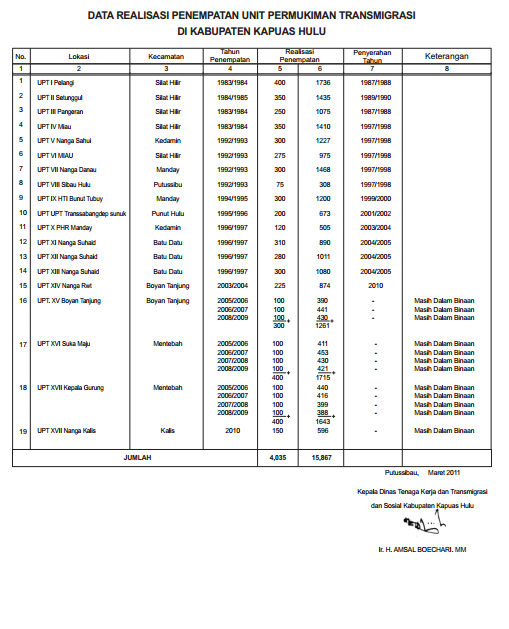 Transmigration movements into Kapuas Hulu district from 1983 till 2010, which in number would contribute to about 8 percent of the current population in the district in 27 years according to the above data. When adding their offspring and spontaneous migration it is suggested that the total of migrant settlers could be twice as high.  Abbreviated Village ProfilesMalapiData from village profile 2007 and data provided by the village office.All data are unaudited secondary data.I	Location** Hydrology ** ClimateAbbreviated Village Profile Kedamin Darat I	Location Combined Social Capital, Natural Resources, Governance and other DataCollected relevant data processed in charts show according to the household members in the community interviewed, 58 percent were very satisfied (sangat puas) with that particular decision making process. Another 39 percent of households were sufficiently satisfied (cukup puas) with the process undertaken by the organisation(s) in question. Only 3 percent of the households deemed the process insufficiently satisfying (kurang puas) in Malapi. The data of Kedamin Darat show a slightly varied view, as can be seen in the blue column of the chart below..Chart 22: Quality of the decision making process in Kedamin Darat and MalapiOne the most important pillars of social capital is the element of trust. The combined level of trust to obtain mutual assistance that would be attempted by the interviewed household within the community in cases of emergency is visualised in the chart below. Chart 23: Emergency assistance external to the household in Kedamin Darat and MalapiThe households that would seek support from other clan or family members outside of the household account for 34 percent of all assistance calls. Neighbours who are often family members would account for 20 percent, while friends would account for 23 percent of calls for assistance. After those three possible sources, the choice for households drops off considerably. Financial assistance would be called upon by 7 percent of households from a credit union and 6 percent from a bank. In only 3 percent of the cases would households turn to traditional elders and in 1 percent of the emergency cases householders would request assistance from the person who buys rubber regularly from them or from a shop owner. In 4 percent of the combined cases they would seek assistance from other unspecified sources. Chart 24: Membership of co-ops in Malapi (Credit Unions)The Tilung Jaya Credit Union (CU) in Putussibau has been able to step in and be proactive in creating a savings and investments culture for long-term transactions in many villages. Built up from the grass roots level the credit union has given farmers, parents and possible students a means to save funds for education and other worthwhile purposes. This has allowed large amounts to be kept in savings to pay for medication, education and farm inputs if needed. Some credit unions have come up with plans for independent farmers to obtain credit and invest in intensive plantation development. According to the survey 58 percent of the households consider themselves to be a member of a co-operative. In a second question in the survey, 93 percent of the interviewed have opened an account at CU Tilung Jaya or at a counterpart, CU Keling Kumang. Other co-operatives are also operational in the area.Kedamin Darat Similar to the Malapi community the only active cooperate is the credit union located in Putussibau. Credit unions are considered more reliable than the co-ops than were based on the government model of KUD co-ops which nearly always failed. According to the survey in Kedamin Darat only 20 percent claim to be a member of a co-operative. In conversation with management it is estimated that this figure could be higher in Kedamin Darat, but because of personal reasons, the involvement was not disclosed.  Chart 25: Membership of co-ops in Kedamin Darat (Credit Unions)The most visible co-ops that are active in the Kapuas Hulu are a collection of Credit Unions (CUs) which provide a safe place for people to deposit their money but also provide credit for worthwhile purposes subject to approval. In 1967 the CUs commenced with a group of simpan-pinjam (saving and loan groups), also in the form of co-op institutions. CU’s were not allowed to provide services parallel to the role of the government stimulated Koperasi Unit Desa (KUD) or Cooperative of Village Units at that stage in Indonesia. Unfortunately the KUD tarnished the co-op image as many KUD’s failed miserably as a result of management and corruption problems. Only in the era of regional autonomy have the CUs been able to develop to a higher standard and have taken on other social functions such as in educational and skill forming programs. In West Kalimantan the co-ops began in 1988 with the Yayasan Pancur Kasih organisation in Pontianak that expanded with CU services. Pancur Kasih has grown tremendously and recently received an award as being the largest CU from the Ministry of Cooperatives and Small and Medium Enterprises, see Jeffreys (2013: 309). Besides the earlier mentioned CUs, in West Kalimantan there are two other large CUs operational; the Bonaventure CU and Petemeai Urip CU.Final Notes *In research in other hamlets in Kapuas Hulu district it was discovered that a combined total of 77 rice varieties were on hand in the following six locations. Firstly Sadap, the last community upstream of the Embaloh River inhabited by Iban Dayak (personal visit in June 2010). Secondly, Palin at the Sungai Ulu’ along the Palin River inhabited with Embaloh Dayak (personal visit in November 2010). Fourthly at Naga Potan, inhabited by Kantu’ Dayak. Fifthly at Naga Hovat, upstream of the Mendalam River inhabited by Bukat Dayak and Sixthly at Naga Bungan inhabited with mainly Punan Dayak (personal visit in October 2010), See also WWF-ITTO (2000) p2.*Besides omens from bird calls also omens are derived from ritual practices; beburong besi (from iron) betenong kempang (from the kempang wood in the use of a stick) and beburong pegela (offerings), see Dove (2006) p67. *Not all Kedamin Darat Kantu’ community members take all traditions into consideration when to slash and burn swiddens. It is for the individual to consider which traditions are valid or not being used anymore. Interview in Kedamin Darat, May 2010.*Birds with omen significance or burung Mali, are a social and cultural icon in Kantu’ culture. They have an inspirational and symbolic context in the community and important in the indigenous resource management system.  The realisation that the behaviour of many Dayak clans is affected by certain bird calls also affects social behaviour in relation to resource management.*It is suggested that culturally egalitarian communities include the traditional Ibanic group (the Kantu’ are a sub group in the Ibanic group), historically engage in forest collection-for-trade themselves and not trade with others. He proposes that in stratified groups, trade was and remains largely monopolized by the upper stratum families. It can be deducted that the Kantu’ are more egalitarian than the Taman, see Sellato in Sather (1995) p275.*Planting from rice seedlings is also possible, especially when growing swamp rice or restoring rice fields that have grown unevenly and have thin rice seedling patches in a field      *In this particular stage of rice cultivation, the Kantu’ and Taman have a slightly different traditional approach to human resource allocation at the planting stage. The Kantu’ deployment of labour is traditionally performed with a group of extended family and friends that can number around 30-50 people to complete the task in one morning while the Taman complete this stage planting individually or r working  in pairs to complete the task. A Taman village elder acknowledged that he personally enjoyed being employed on his own in the field as it made him free to choose the time when to start, take breaks and go home at the time he wanted. Most Taman informants acknowledged the changing times of cultivation or new pattern of farming.   *The Indonesian government has a two child policy for all of Indonesia, while only certain provinces are regarded to be overpopulated. This compares with a birth control mechanism in China with a severe one child policy but where birth control is only extended to the major population group. Minority groups in China are not subject to this policy which are not perceived a social issue in their area. *The farmers grow different types of rice that are also different in colour, from white to grey, yellowish red and black.Resource Elements in a Varied Cognitive Domains 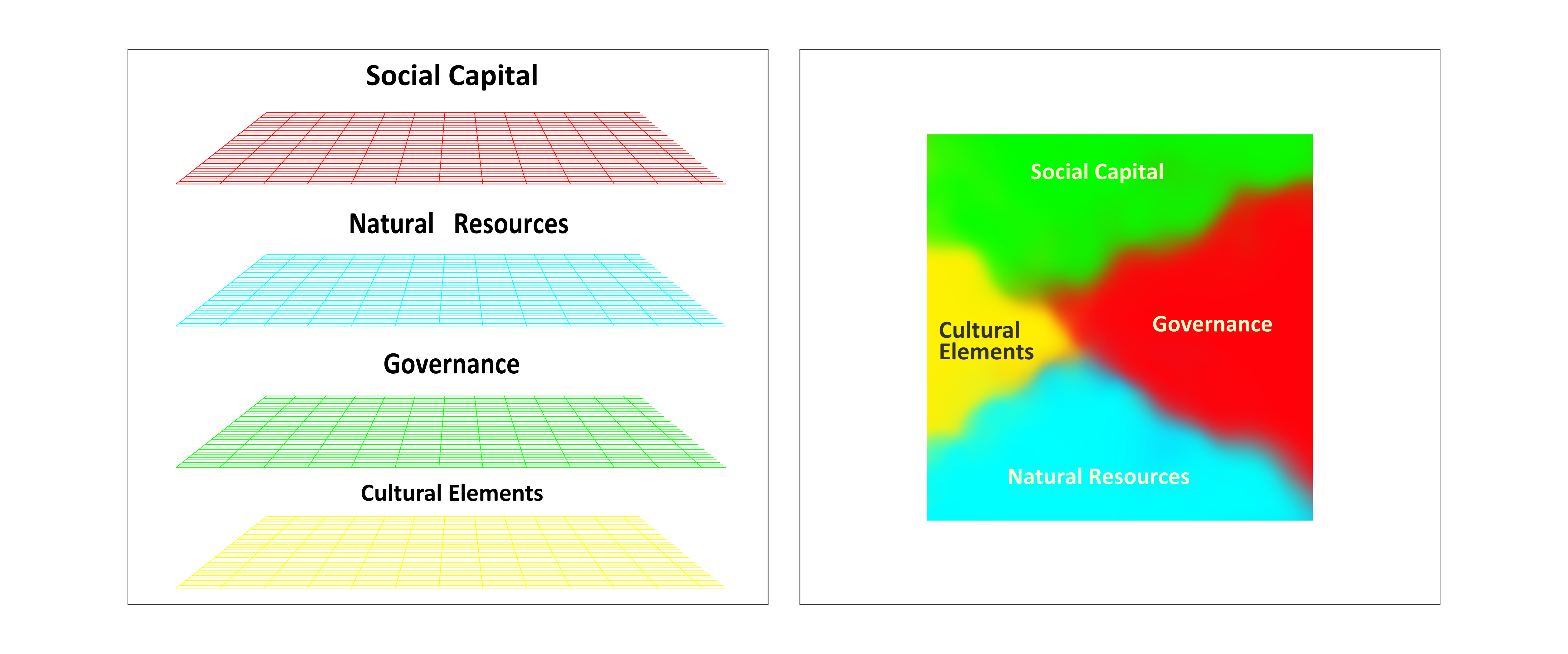 BibliographyArchival LiteratureAVR: Algemeen Verslag der Residentie  Westerafdeling van Borneo (1860 – 1887)PVB:  Politieke Verslagen en Berichten uit de Buitengewesten (1860 – 1938) PVR:  Politiek Verslag der Residentie Westerafdeling van Borneo (1860 – 1932)MvO: Memories van Overgave (1849-1962) Press CitationsAllegre, Claude. 1012. Er zijn geen overtuigende argumenten om de wereldeconomie 'koolstofvrij' te maken (12 February). Volkskrant. Amsterdam.Endi, Severianus. 2012. W. Kalimantan proposes national heroes (June 9). Jakarta Post. Jakarta.Equator Harian. 2011. ICW Bongkar Korupsi Perkebunan di Kalbar (5 July). Equator Harian. Pontianak.Jakarta Post. 2012. One mother who refuses to let it go (24 April). Jakarta Post. Jakarta.Karmini, Ninniek. 2014. Probe Finds Indonesian Chief Judge Owned 33 Cars (January 22). abcnews.go.com/International/wireStory/probe-finds-accused-indonesian-judge-owned-33-cars-21618914.Kompas. 2011. Kalbar Dirugikan Rp 70 Triliun (6 July). Kompas. Jakarta.———. 2012. Kunci Industri Sawit adalah Petani Kecil (23 February). Kompas. Jakarta.Malone, Paul. 2013. AusAID scheme goes up in smoke (12 December). Canberra Times. Canberra.Mariani, Evi 2010. Mapping home and hoping for recognition (17 July). Jakarta Post. Jakarta.Pasti, Andika. 2011. Agar Sawit Tak Selalu Memenjarakan Rakyat (23 June). Pontianak Post. Pontianak.Syafaruddin, Usman, M. 2011. Bangkit Runtuhnya Partai Persatuan Dayak (9 November). Harian Equator. Pontianak———. 2011. Kemelut Berujung Terbentuknya Dua Faksi (10 November). Harian Equator. Pontianak.Syailendra. 2013. Jokowi Akan Rotasi Camat-Lurah Lelang. (December). Tempo. Jakarta.The Advertiser. 1950. Unitarian State of Indonesia Proclaimed. (16 Augustus). The Advertiser. Adelaide.The Economist. 2010. Old problems, fresh solutions: Indonesia's new health regime. (November). Economist Intelligence Unit. London.Watson, C. W. 2012. Anthropology: Essential element for successful development (25 May). Jakarta Post. Jakarta.Warren, Matthew. 2008. Warning of world phosphate shortage (March 12). The Australian. Sydney.Literature CitiedAcciaioli, Greg. 1985. Culture as art: from practice to spectacle in indonesia. Canberra anthropology 8 (1-2):148.———. 2001. Archipelagic culture as an exclusionary governement discourse in Indonesia The Asia Pacific Journal of Anthropology 2 (1).———. 2007. From customary law to indigenous sovereignty. In Cuture and Rights in Ethnic Violence In The Revival of Tradition in Indonesian Politics: The Deployment of Adat from Colonialism to Indigenism, eds. J. S. Davidson and D. Henley. New York: Routledge.———. 2008. Mobilising against the "Cruel Oil': Dilemmas of organizing resistance against palm oil plantations in Central Kalimantan. In Reflections on the Heart of Borneo, eds. G. A. Persoon and M. Osseweijer. Wageningen: Tropenbos International.Achwan, Rochman. 2012. The Fountain of Love Credit Union: A Vibrant Microfinance Institution in a Hostile Inter-Ethnic Society. Asian Case Research Journal 16 (01):93-114.Adelaar, Alexander K. 1993. The Internal Classification of the Malayic Subgroup. Bulletin of the School of Oriental and African Studies - University of London 56 (3):566-581.———. 1994. The Classification of the Tamanic Languages. In Language Contact and Change in the Austronesian World, eds. T. Dutton and D. Tryon. Berlin: Mouton de Gruyer. ———. 2006. Borneo as a Cross-Roads for Comparative Austronesian Linguistics. In The Austronesians Historical and Comparative Perspectives, eds. P. Bellwood, J. J. Fox and D. Tryon. Canberra Australian National University Press.Advisory Team, ed. 2007. Hukum Adat dan Budaya Dayak Kabupaten Kapuas Hulu Kantor Penelitihan Pengembangan dan Informatika. Puttusibau. Ajin, Alexsius, and Team. 2010. Peraturan Desa Kedamin Darat - Rencana Pembangunan Jangka Menegah Desa 2011-2015. Kedamin Darat: Desa Kedamin Darat.Alcorn, Janis B., and Antoinette G. eds. Royo. 2000. Indigenous Social Movements and Ecological Resilience: Lessons from the Dayak of Indonesia. (Peoples, Forest and Reefs (PeFoR) Program Discussion Paper Series). rafflesia.wwf.or.id/library /admin/attachment/books/resilience.pdf.Alqadrie, Syarif Ibrahim. 1990. Cultural Differences and Social Life Among Three Ethnic Groups in West Kalimantan, Indonesia: University of Kentucky, Lexington.———. 1990. Ethnicity and Social Change in Dyaknese Society of West Kalimantan, Indonesia, University of Kentucky, Lexington.———. 1994. Poverty of Impoverishment? in West Kalimantan: The Gap Between Apparent and Actual Reality. In The 9th INFID International NGO Forum on Indonesian Development:Conference Good Governance in Regional Development (22-24 April), Paris.Ambo, Patan Kosmas. 2011. Gawai Raa, Identitas Kultural dan Selebrasi Keselamatan. kreasifilsafat-teologianakdayaktaman.blogspot.com.au/.Anderson, Benedict R. O'G. 1999. Indonesian Nationalism Today and in the Future. Indonesia (67):1-11.Appell, George N. 1969. Social Anthropological Research in Borneo. Anthropologica - Anthropology of Oceania (Canadian Anthropology Society) 11 (1):45-57.———. 1991. Resource Management Regimes Among the Swidden Agriculturalists of Borneo: Does the Concept of Common Property Adequately Map Indigenous Systems of Ownership? Paper read at Common Property Conference, the Second Biennial Conference of the International Association for the Study of Common Property (Sept. 26-30), 1991. Winnipeg, Manitoba.———. 1997. The History of Research on Traditional Land Tenure and Tree Ownership in Borneo. Borneo Research Bulletin 28.Arifin, Hadi, Nobukazu Arifin, and Nakagoshi. 2011. Landscape ecology and urban biodiversity in tropical Indonesian cities. Landscape and ecological engineering 7 (1):33-43.Aritonang, J.S., and K.A. Steenbrink. 2008. A History of Christianity in Indonesia. Leiden: Brill.Arts, Henry. 1991. Lanko Soo: Het Langhuis bij de Taman Daya: Continuiteit en Verandering, Radboud University, Nijmegen.Aspinall, Edward. 2009. Islam and Nation : Separatist Rebellion in Aceh, Indonesia. Stanford: Stanford University Press.Aspinall, Edward, and Gerry van Klinken, eds. 2010. The State and Illegality in Indonesia. Leiden: KITLV Press.Australian Government. 2013. Background Paper - China Family Planning (8 March 2013), www.refworld.org/pdfid/51f61ea04.pdf.Axtmann, Roland, ed. 2003. Understanding Democratic Politics. Thousand Oaks: Sage.Azca, N., A. M. Noor, Haris Azhar, and M. Islah. 2004. Ketika moncong senjata ikut berniaga: laporan penelitian keterlibatan militer dalam bisnis di Bojonegoro, Boven Digoel, dan Poso. Jakarta: Kontras.Badan Pusat Statistik. 2013. Index Pembanguan Manusia. (6 September 2013).Bahar, Saafroedin, Nannie Hudawati  Sinaga, and Ananda B. Kusuma, eds. 1992. Risalah Sidang Badan Penyelidik Usahah Persiapan Kemerdekaan Indonesian (BPUPKI) Panitia Persiapan Kemerdekaan Indonesia (PPKI). Jakarta: Sekretariat Negara Republik Indonesia.Bakker, Johannes. 2009. The Netherlands Indies in Aceh, Bali and Buton: Degrees of Resistance and Acceptance of Indirect and Direct Rule. Leidschrift 24, Leiden University 24 (1).Balée, William. 2006. The Research Program of Historical Ecology. Annual Review Anthropology (35):75-98.Bamba, John. 2004. Kalimantan: Unity or Diversity? In Searching for peace in Asia Pacific : an overview of conflict prevention and peacebuilding activities, eds. A. Heijmans, N. Simmonds and H. van de Veen. Boulder: Rienner.Bamba, John , Sujarni Alloy, Albertus, and Chatarina Istiyani. 2008. Mozaik Dayak: keberagaman subsuku dan bahasa Dayak di Kalimantan Barat. Pontianak Institut Dayakologi.Barbier, Edward B. 1989. Cash crops, food crops, and sustainability: The case of Indonesia. World Development 17 (6):879-895.Barth, Fredrik. 1987. Cosmologies in the making. Cambridge: University of Cambridge.Bebbington, Anthony, Scott Guggenheim, Elizabeth Olson and Michael Woolcock. 2004. Exploring Social Capital Debates at the World Bank. Journal of Development Studies 40 (5):33 - 64.Bech Bruun, Thilde, Andreas de Neergaard, Deborah Lawrence, and Alan D Ziegler. 2009. Environmental Consequences of the Demise in Swidden Cultivation in Southeast Asia: Carbon Storage and Soil Quality. Human Ecology 37.Benedict, Ruth.1934. Patterns of Culture. Boston Houghton Mifflin. Berger, K.G., and S.M. Martin. 2000. Palm Oil. In The Cambridge World History of Food, eds. K. F. Kiple and K. Coneè Ornelas. Cambridge: Cambridge University Press. Bergqvist, Christina, ed. 1999. Equal Democracies: Gender and Politics in the Nordic Countries. Norway: Aschehoug.Bernstein, Jay H. 1997. Spirits Captured in Stone. Shamanism and Traditional Medicine among the Taman of Borneo. Boulder: Lynne Rienner Publishers.Bertrand, Jacques. 2004. Nationalism and Ethnic Conflict in Indonesia. Cambridge: Cambridge University Press.Boechari, Amsal H. 2011. Data Realisasi Penempatan Unit Permukiman Transmigrasi di Kabupaten Kapuas Hulu (March). Putussibau: Dinas Tenaga Kerja dan Transmigrasi dan Sosial Kabupaten Kapuas Hulu.Boeke, Julius H. 1953. Economics and Economic Policy of Dual Societies. New York Institute of Pacific Relations. Böhm, A. H. 1984. West Borneo 1940 - Kalimantan Barat 1950. Verslag Prinsenbeek. Bouman, S. A., and P. M. Driessen. 1985. Physical properties of mineral soils affecting rice-based cropping systems. In Soil Physics and Rice, edited by I. R. R. Institute. Manila: International Rice Research Institute.Bourdieu, Pierre. 1983. The field of cultural production, or: The economic world reversed. Poetics 12 (4-5):311-356.———. 1984. Distinction: A Social Critique of the Judgement of Taste. London: Routledge. ———. 1985. The Social Space and the Genesis of Groups. Theory and Society 14 (6):723-744.———. 1998a. Practical Reason: On the Theory of Action. Cambridge: Polity.Bourdieu, Pierre, and Pierre Lamaison. 1986. From Rules to Strategies: An Interview with Pierre Bourdieu. Cultural Anthropology 1 (1):110-120.Bouwman, M. A. 1924. Ethnografische aantekeningen omtrent de Governementslanden in de boven-Kapoas, Westerafdeeling van Borneo. Weltevreden: Albrecht & Co.Bradshaw, C. J., N. S. Sodhi, and B. W. Brook. 2009. Tropical turmoil: A biodiversity tragedy in progress. Frontiers in Ecology and the Environment 7 (2):79-87.Braithwaite, John. 2009. West Kalimantan and Central Kalimantan, Indonesia. Vol I. Peacebuilding Compared Project Working Paper 4. Canberra: Australian National University Press. Braithwaite, John, Valerie Braithwaite, Michael  Cookson, and Leah Dunn, eds. 2010. Anomie and Violence: Non-truth and reconciliation in Indonesian Peacebuilding Canberra: Australian National University Press.Brannigan, Augustine , and William Zwerman. 2000. The Real Hawthorne-Effect. Society 38 (2):55-60.Brookfield, H., L. Potter, and Y. Byron. 1995. In Place of the Forest: Environmental and Socio-Economic Transformation in Borneo and the Eastern Malay Peninsula. Tokyo: United Nations University Press.Burhan, Magenda. 2010. East Kalimantan: The Decline of a Commercial Aristocracy. Sheffield: Equinox Publishing. Burns, Peter. 1989. The Myth of Adat Legal Pluralism & Unofficial Law 28 (1):127.Butler, Rhett. 2011. Indonesia to recognize rights of forest communities, indigenous peoples (July 12). news.mongabay.com/2011/0712-indonesia_adat_redd.html.Butt, Simon. 2010. Regional Autonomy and Legal Disorder: The Proliferation of Local Laws in Indonesia Sydney Law Review 32 (2):177.Calabrese, Andrew. 2005. Communication, global justice and the moral economy. Global Media and Communication 1 (3):301-315.Carr Kelman, Candice. 2011. Integrated Conservation and Development Projects as Experiments in Global Governance: Seeking Sustainability in the Indonesian Rainforest. In Annual meeting of the International Studies Association Annual Conference -16 March. Montreal, Quebec.Césard, Nicolas. 2007. A Sociohistorical Transition Trade in Forest Products and Bride-Price among the Punan Tubu of Eastern Kalimantan. Antropos 102:455–477.Chen, Wai-Fah, and Lian Duan, eds. 2013. Handbook of International Bridge Engineering. London: CRC Press - Taylor & Francis Group. Ciavardini, Tiziana. 2007. Chicchi sacri: coltivazione e consumo di riso presso i Kantu’del Borneo. Etnoantropologia (Atti del X Congresso Nazionale) 2.Clad, J., Sean M.  McDonald, and Bruce Vaughn, eds. 2011. The Borderlands of Southeast Asia: Geopolitics, Terrorism, and Globalization. Canberra: National Defense University Press.Cohen, Louis, Lawrence Manion, and Keith Morrison. 2007. Research Methods in Education. New York: Routledge.Colding, Johan, and Carl Folke. 2001. Social Taboos: "Invisible" Systems of Local Resource Management and Biological Conservation. Ecological Applications 11 (2):584-600.Coleman, James S. 1988. Social Capital in the Creation of Human Capital. The American Journal of Sociology 94 (s1):S95.———. 1990. Foundations of Social Theory. Cambridge: Harvard University Press.Conklin, Harold C. 1961. The Study of Shifting Cultivation. Current Anthropology 2 (1):27-61.Cooke, Fadzilah Majid, ed. 2006. State Communities, and Forests in Contemporary Borneo. Canberra: Australian University Press.Cordell, Dana, Jan-Olof Drangert, and Stuart White. 2009. The story of phosphorus: Global food security and food for thought. Global Environmental Change 19 (2):292-305.Crabbe, James C. 2006. Challanges for sustainability in cultures where regards for the future may not be present Sustainability: Sciences, Practice & Policy 2 (2):57-60.Crevello, Stacy. 2004. Dayak Land Use Systems and Indigenous Knowledge. J. Hum. Ecol 16 (2):69-73.Cribb, Robert. 2002. Unresolved problems in the Indonesian killings of 1965-1966 Asian Survey 42 (4):550.Crouch, Harold. 1979. Patrimonialism and Military Rule in Indonesia. World Politics 31 (4):571-587.Cunningham, C. E. 2004. Meto. In Encyclopaedia of the South East Asian Ethnography eds. N. S. Bisht and T. S. Bankoti. New Delhi: Global Vision Publishing House.Darmawan, Suahasil Nazara, David Jackson, Ahmad Tauhid, and Deniey Adi Purwanto, eds. 2008. Evaluation of the Proliferation of Adminstrative Region in Indonesia 2001-2007 2008. Jakarta Directorate for Regional Autonomy Bappenas and Programme Manager Decentralisation UNDP - Building and Reinventing Decentralised Governance (BRIDGE).Dasgupta, Aniruddha, and Victoria A. Beard. 2007. Community Driven Development, Collective Action and Elite Capture in Indonesia. Development and Change 38 (2):229-249.Davidson, Jamie S. 2000. Ethnic Violence and Electoral Politics on the Periphery: The Case of West Kalimantan. In PERCIK International Conference. Yogyakarta.———. 2003. The politics of violence on an Indonesian periphery. South East Asia Research 11 (1):59-89.———. 2003c. "Primitive"Politics: The Rise and Fall of the Dayak Unity Party in West Kalimatan, Indonesia  In ARI Working Paper Singapore Asian Research Institue - National University of Singapore.  ———. 2008. From Rebellion to Riots: Collective Violence on Indonesian Borneo Singapore: NUS Press.Davidson, Jamie S., and David  Henley. 2007. Cuture and Rights in Ethnic Violence In The Revival of Tradition in Indonesian Politics: The deployment of adat from colonialism to indigenism. New York: Routledge Contemporary Southeast Asia Series. de Boer, L. E. M. 2010. Planting Sugar palms Borassus flabellifer as a means to offset the CO2 load of Apenheul Primate Park, Apeldoorn, the Netherlands. International Zoo Yearbook 44 (1):246-250.de Royer, Sébastien. 2011. REDD in implementation; new hopes for land, resource access and livelihood security: A case study of two Dayak customary communities in Kapuas Hulu West Kalimantan, Department of Social Sciences, Wageningen University, Wageningen. de Vries, Bert J. M., and Arthur C. Petersen. 2009. Conceptualizing sustainable development An assessment methodology connecting values, knowledge, worldviews and scenarios. Ecological Economics 68 (4):1006-1019.Dekker, Paul, and Eric M Uslaner. 2001. Introduction In Social Capital and Participation in Everyday Life, ed. E. M. Uslaner. London: Routledge.Delfi, Maskota. 2011. White Rice or Black Sago?‎ www.insideindonesia.org/feature-editions/white-rice-or-black-sago‎.———. 2013. Kaipa Pulaggajatnu?: Wacana Kementawaian di Bumi Sikerei, Faculty of Cultural Sciences Gadjah Mada University, Jogyakarta. ———. 2013b. Mentawai and the Challenge of Regional Autonomy: Ancestral Identity in a New Model. In Between The Mountain and the Sea: Positioning Indonesia eds. F. Dhont, T. Wright Webster and R. A. Curaming. Jogyakarta: Gadjah Mada University Press.Delfi, Maskota, and Johan Weintré. 2014. Mentawai Demographic Transition: From Upstream Uma to Settlement and Sago to Rice Consumption. The International Journal of Social Sustainability in Economic, Social and Cultural Context 9:37-52.Diposiswoyo, Mudiyono. 1985. Tradition et Changement Social: Etude Ethnographique des Taman de Kalimantan Ouest. Ecole Des Hautes Etudes en Science Sociales, Paris. Dobson, Andrew. 2006. Thick Cosmopolitanism. Political Studies 54:165-184.Dove, Michael R. 1982. the Myth of the "Communal" Longhouse in Rural Development: The Kantu' of West Kalimantan In Too Rapid Rural Development: Perceptions and Perspectives from Southeast Asia eds. C. MacAndrews and C. L. Sien. Athens, Ohio: Ohio University Press.———. 1983a. Theories of swidden agriculture, and the political economy of ignorance. Agroforestry Systems 1 (2):85-99.———. 1985a. Swidden Agriculture in Indonesia: The Subsistence Strategies of the Kalimantan Kantu'. Berlin: Mouton Publishers. ———. 1989. The transition from stone to steel in the prehistoric swidden agricultural technology of the Kantu' of Kalimantan, Indonesia In Foraging and Farming: The evolution of plant exploitation, eds. D. R. Harris and G. C. Hillman. London: Unwin Hyman.———. 1996b. Rice-Eating Rubber and People-Eating Governments: Peasant versus State Critiques of Rubber Development in Colonial Borneo. Ethnohistory 43 (1):33-63.———. 1998a. Living rubber, dead land, and persisting systems in Borneo - Indigenous representations of sustainability. Bijdragen tot de taal-, land- en volkenkunde van Nederlandsch-Indië 154 (1):21-54.———. 2000. The Life-Cycle of Indigenous Knowledge, and the Case of Natural Rubber Production. In Indigenous Environmental Knowledge and its Transformations: Critial Anthropological Perspectives, eds. R. Ellen, P. Parkes and A. Bicker. Amsterdam: Harwood Academic Publishers.———. 2001. Interdisciplinary borrowing in environmental anthropology and the critique of modern science. In New Directions in Anthropology and Environment, eds. C. L. Crumley. Walnut Creek, CA: Altamira Press.———. 2003b. The Agronomy of Memory and the Memory of Agronomy: Ritual Conservation of Archaic Cultigens in Contemporary Farming Systems. In Ethnoecology: Situated Knowledge/located Lives, eds. V. Nazarea. Tucson: The University of Arizona Press.———. 2006b. A Comparison of Old and New Ecological Anthropologies. In Reimagining Political Ecology, eds. A. Biersack and J. B. Greenberg: Duke University Press.———. 2006b. "New Barbarism" or Old Agency among the Dayak? Reflections on Post-Suharto Violence in Kalimantan. The International Journal of Social and Cultural Practice 50 (1):192-201.———. 2011. The Banana Tree at the Gate: A History of Marginal Peoples and Global markets in Borneo. Eds. J. C. Scott, The Agrarian Studies Studies Series  London: Yale University Press. Dove, Michael R., Hjorleifur Jonsson, and Michael  Aung-Thwin. 2011. Debate: James C. Scott, The art of not being governed: An anarchist history of upland Bijdragen tot de Taal--, Land- en Volkenkunde 167 (1):86-99.Dove, Michael R., Percy E. Sajise, and Amity A. Doolittle. 2011. Beyond The Sacred Forest: Complicating Conservation in Southeast Asia Edited by M. R. Dove, P. E. Sajise and A. A. Doolittle, New Ecologies for the Twenty-First Century. Londen: Duke Univesity Press.Durkheim, Emile. 1915. The Elementary Forms of the Religious Life, Transl. Joseph Ward, Swan. London: George Allen & Unwin Ltd. www.gutenberg.org/files/41360/.              Ebert, Jessica. 2005. Facelift seals standing of oldest hominid. Nature - News Nature Publishing Group (Apr 6).Ecks, Stefan. 2009. Welcome home, Descartes! Rethinking the anthropology of the body. Perspectives in Biology and Medicine, 2009 Winter, 153-158.Effendi, Elfian 2013. Public Response: Golden Agri should withdraw press release as it flies in the face of the legal facts (21 January). www.greenomics.org/docs/Report_201205 _GAR_SCP_Review.pdf.Eghenter, Cristina. 2006. Concluding Remarks on the Future of Natural Resource Management in Borneo. In State, Communities and Forests in Contemporary Borneo, ed. F. M. Cooke. Canberra: Australian National University.Elfitra. 2011. The Smallholders Oil Palm Plantation and its Impact on the Change of Stratification and Social Institutions in Rural Society of Nagari Kinali, Sub. District of Kinali West Pasaman, West Sumatra, Sociology Department, Universitas Padjadjaran, Bandung. Ellen, Roy, Peter Parkes, and Alan Bicker, eds. 2000. Indigenous Environmental Knowledge and its Transformations: Critial Anthropological Perspectives. Amsterdam: Harwood Academic Pubishers.Elson, R. E. 2008. The Idea of Indonesia: A History. Cambridge: Cambridge University Press.Emerging Leaders. 2010. Amagamation is it a dirty word? , www.lgmasa.org.au/Resources /Documents/Emerging%20Leaders%20Report%202010.pdf.Enthoven, J. J. 1903. Bijdragen tot de Geographie van Borneo's Wester-Afdeling. Vol. 1. Leiden: E J Brill.Erb, M., P. Sulistiyanto, and C. Faucher. 2005. Regionalism in Post-Suharto Indonesia. Vol. 4 of Routledge Contemporary Southeast Asia Series. Singapore: Taylor & Francis.Erisman, Jan Willem, Mark A. Sutton, James Galloway, Zbigniew Klimont, and Wilfried Winiwarter. 2008. How a century of ammonia synthesis changed the world. Nature Geosci 1 (10):636-639.Fearnside, P. M. 1997. Transmigration in Indonesia: Lessons from its environmental and social impacts. Environmental Management 21 (4):553.Feith, Herbert. 1968. The Decline of Constitutional Democracy in Indonesia. Ithaca, New York: Cornell University Press.Fitzpatrick, Daniel. 1997. Disputes and pluralism in modern Indonesian Land Law. Yale Journal of International Law 22 (1 - Winter).Foucault, Michel. 2008. The Birth of Biopolitics: Lectures at the Collège de France 1978-79 New York: Palgrave Macmillan.Gatzweiler, Franz. 2003. The Changing Nature of Economic Value: Indigenous Forest Garden Valued in Kalimantan, Indonesia Aachen: Humboldt University / Shaker Verlag. Geertz, Clifford. 1983. From the Native's Point of View: On the Nature of Anthropological Understanding In Local Knowledge: further essays in interpretive anthropology New York: Basic Books. Gönner, Christian. 2001. Muster und Strategien der Ressourcennutzung: Eine Fallstudie aus einem Dayak Benuaq Dorf in Ost-Kalimantan, Indonesien Forstwissenschaftliche Beiträge der Professur Forstpolitik und Forstökonomie ETH -  Swiss Federal Institute of Technology Zürich, Zürich.Groeneveld, Margaret, Barrie Houlihan, and Fabien Ohl, eds. 2010. Social Capital and Sport Governance in Europe. New York: Routledge.Grootaert, Christiaan, Deepa Narayan, Veronica  Nyhan Jones, and Michael Woolcock. 2003. Measuring Social Capital - Working Paper No. 18. The International Bank for Reconstruction and Development / The World Bank.Gunn, B. V., P. Stevens, M. Singadan, L. Sunari, and P. Chatterton. 2004. Eaglewood in Papua New Guinea. Canberra: Australian National University.Gyngell, Allan. 2010. The National Security Lecture. (28 May) Canberra: University of Canberra.Habermas, Jürgen. 2000. From Kant to Hegel: On Robert Brandom's Pragmatic Philosophy of Language. European Journal of Philosophy 8 (3):322-355.Hadi, Kisno. 2007. Pasak Adat di bawah Atap Negara Birokrat (Orde) Baru. In Masihkan Indonesia ed. A. B. Susanto. Jogyakarta: Kanisius.Halwart, Matthias, and Modadugu  Gupta, eds. 2004. The Rice Field Ecosystem, FAO and The WorldFish Center FAO and The WorldFish Center.Handayani, Arum Pawestri. 2010. Oli Palm, Biodiversity and Indonesian Law. www1.ifc.org/wps/wcm/connect/eb3e9f804a68304a859cfdf998895a12/BACP-ZSL.LegalReview.Oct+2010.pdf?MOD=AJPERES.Hanifan, Lyda. J. 1916. The Rural School Community Center. Annals of the American Academy of Political and Social Science 67 (1):130.Hardin, Garrett. 1968. The Tragedy of the Commons. Science 162 (13/12):1243-1248.Harris, Marvin. 1976. History and Significance of the Emic/Etic Distinction. Annual Review of Anthropology (5):329-50.———. 1978. Cows, Pigs Wars and Witches: The Riddles of Culture. Glasgow: Fontana Collins.Hartemink, Alfred E. 2005. Plantation agriculture in the tropics. Outlook on AGRICULTURE 34 (1):11-21.Harwell, Emily Evans. 2000. The Un-Natural History of Culture: Ethnicity, Traditions and Territorial Conflicts in West Kalimantan, Indonesia 1800-1997, Faculty of the Graduate School Yale University New Haven.Haug, Michaela .2010. Poverty and Decentralisation in East Kalimantan: The impact of Regional Autonomy on Dayak Benuaq. Freiburg: Centaurus Verlag & Media KG.Hawkins, Mary. 2009. Conflict between the Dayak and Madurese in Kalimantan, Indonesia. In The Politics of the Periphery in Indonesia, Social and Geographical Perspectives, eds. M. Sakai, G. Banks and J. H. Walker. Singapore: NUS Press.Hechter, M. 1999. Internal Colonialism: The Celtic Fringe in British National Development. Piscataway, New Jersey: Transaction Publishers.Hedman, Eva-Lotta E, ed. 2008. Conflict Violence and Displacement in Indonesia. Ithaca, N. Y.: Cornell University.Heiner, Ronald. 1983. Origin of Predictable Behaviour. The American Economic Review (September).Helliwell, John F., and Robert D. Putnam. 1995. Economic Growth and Social Capital in Italy. Eastern Economic Journal 21 (3):295-307.Henley, David. 2004. Conflict, Justice, and the Stranger-King Indigenous Roots of Colonial Rule in Indonesia and Elsewhere. Modern Asian Studies 38 (01):85-144.Hinnells, John, R. 1995. Dayak Religion. In A New Dictionary of Religions. London: Blackwell.Hodler, R. 2006. The curse of natural resources in fractionalized countries. European economic review 50 (6):1367.Hofferth, Sandra L., and John Iceland. 1998. Social Capital in Rural and Urban Communities. Rural Sociology 63 (4):574-598.Hofstede, Geert, and Robert R. McCrae. 2004. Personality and Culture Revisited: Linking Traits and Dimensions of Culture. Cross - Cultural Research 38 (1):52.Holtzappel, Coen J., and Martin Ramstedt. 2009. Decentralisation and Regional Autonomy in Indonesia : Implementation and Challenges. Singapore: Institute of Southeast Asian Studies (ISEAS). Horowitz, Manny. 2004. Were there strategic oil targets in Japan in 1945? Air Power History 51 (1):26.Horrigan, Leo, Robert S. Lawrence, and Polly Walker. 2002. How Sustainable Agriculture can Address the Environmental and Human Health Harms of Industrial Agriculture. Environmental Health Perspectives 110 (5).HSC. 2012. World War II Japan and Oil (1939-45). In HSC Washington DC.Hulleman, W., and A. J. Marijs. 2008. Algemene Economie en Bedrijfsomgeving. Groningen: Noordhoff.Hussain, A. Atory, and Emalik Bramin. 2006. Administrative Modernization in the Malaysian Local Government: A Study in Promoting Efficiency, Effectiveness and Productivity. Pertanika - University Putra Malaysia Press 14 (1):51-62.IRRI. 1993. Rice research in a time of change. Los Baños, Laguna, Philippines: International Rice Research Institute.Japan International Cooperation Agency. 2005. Investment Opportunities Study For Each Province of East, West, Central and South Kalimantan BKPM – JICA Jakarta: Investment Coordination Board (BKPM), Pacific Consulindo International Indonesia.Jasmin, Paulus. 2011. Agama Orang Mulang: Studi Kasus Ritual Gawai, Faculty of Social and Political Sciences, University of Indonesia, Jakarta.Jayanti, Wanty Eka. 2012. Adat Gawai Dayak Pada Masyarakat Kantuk di Pedalaman Kalimantan Barat Sebagain Media Pembelajaran Nilai-Nilai Kebaersamaan, Persatuan dan Persatuan dan Kepedulian Terhadap Sesama. Semarang: Himpunan Pendidik dan Penguji Seluruh Indonesia, Semarang.Jessup, Timothy C., and Andrew P. Vayda. 1988. Dayaks and Forests of Interior Borneo. Expedition - University of Pensylvania Museum 30 (1).Jorgenson, Dale W. 1961. The Development of a Dual Economy. The Economic Journal 71 (282):309-334.Kabupaten Kapuas Hulu. 2007. Desa Profil Malapi. Kantor Pemberdayaan Masyarakat Desa. Putussibau.Kahin, Audrey 2000. Rebellion to Intergration; West Sumatra and the Indonesian Policy 1926-1998. Amsterdam: Amsterdam University Press.Kahin, George McTurman. 2003. Nationalism and Revolution in Indonesia. Ithaca, N.Y.: Southeast Asia Program Publications.Kelly, Mark Christopher . 2008. Comparison of Human Resource Management Practices and Perceptions of Agri-Business Employees Across Three Indonesian Subcultures, Office of Graduate Studies Texas A&M University.Ketola, T. 2009. Corporate responsibility for individual, cultural, and biodiversity. Management of environmental quality 20 (3):239.Khan, Mushtaq. 2000. Rents, Efficiency and Growth. In Rent, Rent-Seeking and Economic Development: Theory and Evidence in Asia edited by M. Khan and J. Sundarma. Cambridge: Cambridge University Press.King, Victor T. 1974. Some suggestions for research in West Kalimantan. Borneo Research Bulletin 6 (2):31-39.———. 1978. The Mualang of Indonesian Borneo: Neglected Sources for Iban Studies Borneo Research Bulletin 10 (2):57-72.———. 1985. The Maloh of West Kalimantan, an ethnographic study of social inequality and social change among an Indonesian Borneo people. Dordrecht, Netherlands: Foris Publications.Kivimäki, Timo. 2012. Can Peace Reseach Make Peace? Farnham, England: Ashgate Publishing. Kluckhohn, Clyde .1962. Culture and behavior: collected essays. New York: Free Press of Glencoe.Knapen, Han. 2001. Forests of Fortune? The Environmental History of Southeast Borneo, 1600-1880 Vol. 189. Leiden: Koninklijk Institute voor Taal-, Land en Volkerenkunde (KITLV) Press.Koenig, Walter D., and Johannes M. H. Knops. 2005. The Mystery of Masting in Trees. American Scientist 93 (4):340-347.Koh, L. P., and David S Wilcove. 2008. Is oil palm agriculture really destroying tropical biodiversity? Conservation letters 1 (2):60.Kolo, Phillipp. 2012. New Approaches to the Dynamics, Measurement and Economic Implications of Ethnic Diversity, Goettingan Studies in Development Economics. Frankfurt am Main - Oxford: Peter Lang.Kondo, Yasushi. 2011. Further Extension of Environmentally Extended Input-Output Analysis. Journal of Industrial Ecology 15 (5):671-673.Kopytoff, Igor. 1986. The social life of things: Comodities in cultural perspective, ed. A. Arjun. Cambridge: Cambridge University Press.Lassaletta, Luis, Gilles Billen, Bruna Grizzetti, Josette Garnier, Allison M. Leach, and James N.  Galloway. 2013. Food and feed trade as a driver in the global nitrogen cycle: 50-year trends. Biogeochemistry.Lawrence, Deborah. 2005. Ecology 86 (1):26-33.Lemos, Maria Carmen, and Arun  Agrawal. 2006. Environmental Governance Annual Rev. Environ. Resources 31:297-325.Levi, Margaret. 1996. Social and Unsocial Capital: A Review Essay of Robert Putnam's Making Democracy Work. Politics & Society 24 (1):45-55.Li, Tania Murray. 2007. Governmentality. Anthropologica 49 (2):275-281.Lin, Nan. 2001. Building a Network Theory of Social Capital Connections, Indonesian  Economic Studies 25 (2): 28-52.Lindblad, Thomas J. 1988. Between Dayak and Dutch: the economic history of Southeast Kalimantan 1880-1942. Dordrecht - Holland / Providence - USA: Foris Publications. ———. 2006. The Petrol Industry before the Second World War Bulletin of Indonesian Economic Studies   25 (2): 53-77.Lingkaran Survei Indonesia. 2008. Kajian Bulanan. www.academia.edu/3150565/ The_ Politics _ of_Ethnicity_and_Identities.Lipset, Seymour Martin, and Stein Rokkan. 1990. Cleavage Structures, Party Systems, and Voter Alignments. In The West European Party System, ed. P. Mair. Oxford: Oxford University. Lowenhaupt Tsing, Anna 1993. In the Realm of the Diamond Queen: Marginality in an Out of the Way Place. Princeton, New Jersey: Princeton Universtity Press.Lucas, Anton, and Carol Warren. 2013. The Land, The Law and The People. In Land for the People: The state and Agrarian Conflict in Indonesia, eds. A. Lucas and C. Warren. Athens: Ohio University Press.MacKinnon, Kathy, Gusti Hatta, Hakimah Halim, and Arthur Mangalik. 1996. The Ecology of Kalimantan: Indonesian Borneo, volume III. Hong Kong: Oey Eric-Periplus Editions.Maller, Cecily, Mardie Towsend, Anita Pryor, Peter Brown, and Laurence Leger. 2005. Healthy nature healthy people: 'contact with nature' as an upstream health promotion intervention for populations. Health Promotion International 21 (1).Mallinckrodt, Jacob. 1928. Het adatrecht van Borneo Leiden: Dubbeldeman.Marland, Gregg, Kristy Fruit, and Roger Sedjo. 2001. Accounting for sequestered carbon: the question of permanence. Environmental Science & Policy 4 (6):259-268.Masiun, S. 2000. Dayak NGO resposes to national legal and policy frameworks affecting adat governance in Indonesia. In IASCP Conference  Bloomingtom, Indiana. McCarthy, John F. 2010. Processes of inclusion and adverse incorporation: oil palm and agrarian change in Sumatra, Indonesia. Journal of Peasant Studies 37 (4):821 - 850.McWilliam, Andrew. 2011. Marginal Governance in the Time of Pemekaran: Case Studies from Sulawesi and West Papua. Asian Journal of Social Science 39:150-170.Middlemas, R. S. 2012. Quarterly Report for the period ending 30 march 2012. Perth: Rubicon Resources Limited.Miedema, Jelle. 1986. Pre-capitalism and Cosmology Dordrecht: Foris Publications. Mietzner, Marcus. 2009. Military Politics, Islam, and the State in Indonesia: From Turbulent Transition to Democratic Consolidation Singapore: Institute of Southeast Asian Studies.Mitchell, Robert Cameroon. 1989. Using surveys to value public goods: the contingent valuation method. Washington DC: Resouces for the future.Mjoeberg, E. 1927. Borneo het land der koppensnellers Zeist: J. T. Swartsemburg. Molengraaff, G. A. 1900. Borneo Expeditie: Geologische Verkeningstochten in Central Borneo Amsterdam: Gerlings H.Morrison, Samuel Eliot 2001. History of united Sates Navel Operations in World War II. Vol. III. Jersey N. J.: Edison - Castle Books.Mulder, Niels. 1998. Mysticism in Java: Ideology in Indonesia Amsterdam: Pepin Press.Muzzafar, Rasheed. 2013. Suku Dayak Kantuk (5 December) www. dayakofborneo. blogspot.com /2013/06/suku-dayak-kantuk.html.N. S. 2008. Buku Adat Istiadat dan Hukum Adat Daya' Taman Kabupaten Kapuas Hulu Kalimantan Barat. Putussibau: Sekretariat Daerah Kapuas Hulu.Naugle, David K. 2002. Worldviews: The History of a Concept Grand Rapids, Michigan: William B. Eerdmans.Nieuwenhuis, Anton W. 1900. In Centraal Borneo: Reis van Pontianak naar Samarinda Leiden: Brill, E. J.———. 1902. Een Schets van de Bevolking in Centraal-Borneo Groningen: Noordhoff.Nihongun, Okuno. 1994. Describing the Japanese Occupation: a case of West Kalimantan In Third Biennial International Conference of the Borneo Research Council, 10-14 July Pontianak.Nugraha, Kunta, and Phil Lewis. 2013. Towards a better measure of income inequality in Indonesia. Bulletin of Indonesian Economic Studies 49 (1):103-112.O'Connor, C. M. 2004. Effects of Central Decisions on local Livelihoods in Indonesia: Potential Synergies beween the Programs of Transmigration and Industrial Forests Conversion Population & Environment 25 (4).Olken, Benjamin A. 2007. Monitoring Corruption: Evidence from a Field Experiment in Indonesia. Journal of Political Economy 115 (2):200-249.Ooi, Keat. 2011. The Japanese Occupation Borneo, 1941-1945. London: Routledge.———. 2004. Southeast Asia: A Historical Encyclopedia, From Angkor Wat to East Timor. Santa Barbara: ABC-CLlO.Orlando, Kristoforus. 2012. Evaluasi Dampak Kebijakan Pas Lintas Batas Di Kecamatan Badau Kabupaten Kapuas Hulu Kalimantan Barat. Governance - Jurnal Mahasiswa Ilmu Pemerintahan UNTAN 1 (1).Pearce, Fred. 2009. The Nitrogen Fix Breaking a Costly Addiction (5 November) www. 360.yale.edu /feature/the_nitrogen_fix_breaking_a_costly_addiction/2207/.Peluso, Nancy Lee, and Peter Vandergeest. 2001. Genealogies of the Political Forest and Customary Rights in Indonesia, Malaysia, and Thailand. The Journal of Asian Studies 60 (3):761-812.Penot, E. 2004. From shifting agriculture to sustainable rubber complex agroforestry systems (jungle rubber) in Indonesia: an history of innovations production and adoption process. In Beyond tropical deforestation, edited by D. Babin: UNESCO/CIRAD.Perez, Padmapani L. 2010. Deep-Rooted Hopes and Green Entranglements Faculty of Social Sciences Leiden University, Leiden.Permerintahan Kabupaten Kapuas Hulu. 2010. Data Pokok 2010. Putussibau Badan Perencanaan Pembangunan Daerah.Polanyi, M. 1962. Personal Knowledge: Towards a Post-critical Philosophy New York: Routledge.Ponterotto, Joseph G. 2006. Brief Note of the Origines, Evolution, and Meaning of the Qualitiative Research Concept "Thick Description". The Qualitiative Report 11 (3 (September):538-549.Poteete, A., M. Janssen, and E. Ostrom. 2010. Working together: Collective Action, the Commons, and Multiple Methods in Practice. Oxford: Princeton University Press.Potter, Lesley. 2008. Dayak Resistance to Oil Palm Plantations in West Kalimantan, Indonesia. In 17th  Biennial Conference of the Asian Studies Association of Australia. Melbourne: Research School of Pacific and Asian Studies, ANU - Human Geography. Putnam, Robert D., ed. 1993. The Prosperous Community: Social Capital and Public Life, The American Prospect.(12 November 2012) www.prospect.org/cs/articles? article=the_prosperous_community.Putnam, Robert D., Robert Leonardi, and Raffaella Nanetti. 1993. Making Democracy Work: Civic Traditions in Modern Italy.  Princeton, New Jersey: Princeton Universtiy Press.Raupach, Michael R. 2011. Carbon cycle: Pinning down the land carbon sink. Nature Climate Change 1 (3):148-149.Reichel-Dolmatoff, G. 1976. Cosmology as Ecological Analysis: A View from the Rain Forest. Man 11 (3):307-318.Renteln, Alison Dundes. 1988. Relativism and the Search for Human Rights. American Anthropologist 90 (1):56-72.Ricklefs, M. C. 2001. A History of Modern Indonesia Since C. 1200. Stanford: Stanford University Press.Robert, Alice 2011. Origins of Us - Bones. United Kingdom: BBC.Rock, Michael T. 2003. The Politics of Development Policy and Development: Policy Reform in New Order Indonesia. In Working Peper Number 632. Michigan: The William Davidson Institute, University of Michigan Business School.Ross, Michael L. 2005. Resources and Rebellion in Aceh, Indonesia In Understanding Civil War, eds. P. Collier and N. Sambanis. Washington: The World Bank.Sachs, Jeffrey D., and Andrew M. Warner. 1995. Natural Resouce Abundance and Economic Growth. In NBRE Working Paper Series (W P 5398). Cambridge, MA.: National Bureau of Economic Research.Sadeli, Eddy. 2002. Tidak ada pribumi di negara kesatuan republik indonesia Jakarta: Lembaga Penelitian dan Pengabian Masyarakat Tionghoa di Indonesia. Sanday, Peggy Reeves, and Ruth Gallagher Goodenough. 1990. Androcentric and matrifocal gender representations in Minagkabau ideology. In Beyond the second sex: new directions in the anthropology of gender, eds. P. R. Sanday and R. G. Goodenough. Philadelphia: University of Pennsylvania. Sarup, Madan. 1996. Identity, Culture and the Postmodern World Edinburgh: Edinburgh University Press.Sather, Clifford, ed. 1995. Sea Nomads and Rainforest Hunter-Gatherers: Foraging Adaptations in the Indo-Malaysian Archipelago. Eds. P. Bellwood, J. J. Fox and D. Tryon, The Austronesians in History: Common Origins and Diverse Transformations. Canberra: Australian National University Press.Schneider, M., P. Teske, and M. Marschall. 2002. Choosing Schools: Consumer Choice and the Quality of American Schools: Princeton: Princeton University Press.Schulte Nordholt, Henk, and Gerry van Klinken, eds. 2007. Politik lokal di Indonesia. Jakarta: KITLV Jakarta.———. 2007. Renegotiating Boundaries Leiden: KITLV.Schumacher, Ernest Friedrich. 1973. Small is Beautiful: Econmics as if people Matters. New York: Harper & Row.Scott, James C. 1976. The Moral Economy of the Peasant: Rebellion and Subsitence in Southeast Asia. New Haven: Yale University. ———. 1998. Nature and Space. In Seeing like a State: how certain schemes to improve the human condition have failed  New Haven: Yale University Press.———. 1998. Seeing like a State: How Certain Schemes to Improve the Human Condition Have Failed New Haven: Yale University Press.———. 2009. The Art of Not Being Governed: An Anarchist History of Upland Southeast Asia. Edited by J. C. Scott, Yale Agrian Studies Series New Haven: Yale University Press.Seko, Salfius. 2012. Pandangan Suku Dayak Terhadap Tanah: Kosmologi Tanah Dalam Perspektif Dayak Tobak. Pontianak: Tanjung Pura University. Sellato, Bernard. 1993. Myth, history and modern cultural identity among hunter-gatherers: a Borneo case. Journal of Southeast Asian Studies 24 (1):26.———. 1993B. A. W. Niewenhuis Across Borneo (1894-1994). Borneo Research Bulletin 25:14-31.———. 2002. Innermost Borneo: Studies in Dayak Culture Paris - Singapore: Seven Orients & Singapore Universty Press.Siisiäinen, Martti. 2000. Two Concepts of Social Capital: Bourdieu vs. Putnam. In ISTR Fourth International Conference -The Third Sector: For What and for Whom? Trinity College, Dublin, Ireland.Slaats, Herman, Erman Rajagukguk, Nurul Elmiyah, and Akhmad Safik. 2009. Land law in Indonesia. In Legalising Land Rights, eds. J. M. Ubink, A. J. Hoekema and W. J. Assies. Leiden: Leiden University Press.Smith, Glenn, and Hélène Bouvier. 2006. Crosscutting issues in the Kalimantan Conflict. In Communal Conflicts in Kalimantan: Perspectives from the LIPI-CNRS Conflict Studies Program, eds. G. Smith and H. Bouvier. Jakarta: PDII-LIPI.Soebadio, Haryati. 1985. Cultural policy in Indonesia In Cutural Policy. Vendome, France:  United Nations Educational Scientific and Cultural Organisation (UNESCO).Soedjito, Herwanso, et al., eds. 1999. Rencana Pengelolaan Taman Nasional Betung Kerihun Kalimantan Barat 2000-2024. Vol. I. Pontianak: WWF and Departemen Kehutanan and Perkebunan.Soetarto, Endriatmo, M. T. Felix Sitorus, and M. Yusup Napiri. 2001. Decentralisation of Adminstration, Policy Making and Forestry Management in Ketapang District, West Kalimantan  Bogor: CIFOR.Somers Heidhues, Mary. 2003. Golddiggers, Farmers and Traders in the "Chinese Districts" of West Kalimantan, Indonesia Ithaca, New York: Southeast Asia Program Publications, Cornell University. Song, Seung-Won. 2008. Back To Basics In Indonesia? Reassessing The Pancasila And Pancasila State And Society, 1945--2007, The College of Arts and Sciences, Ohio University, Ohio.Stefano, Michelle L, Peter Davis, and Gerard  Corsane, eds. 2012. Safeguarding Intangible Cultural Heritage: Touching the Intangible. International Centre for Cultural and Heritage Studies University of Newcastle upon Tyne. Woodbridge Suffolk: Boyell Press.Steins, Nathalie A. 1999. All hands on deck: An interactive perspective on complex common-pool resource management based on case studies, Wageningen University, Wageningen. Strauss, A. L., and Juliet M Corbin. 1990. Basics of qualitative research: Grounded theory procedures and techniques.New York: Sage Publications.Subianto, Benny. 2009. Ethnic Politics and the Rise of Dayak Bureaucracts in Local Elections In Deepening Democracy in Indonesia eds. P. Sulistiyanto and M. Erb. Singapore: Singapore Institute of Southeast Asian Studies. Sukran, Raden. 2010. Kabupaten Kapuas Hulu Dalam Angka Putussibau: Badan Pusat Statistik Kabupaten Kapuas Hulu.Sumardjono, Maria S. W. 2009. Tanah dalam Perpectif Hak Ekonomi Sosial dan Budaya. Jakarta: Kompas Media Nusantara.Sumarlan, Yanuar. 2007. The History of Governmentality Imposed on Autochthonous Peoples in West Kalimantan 1771-2006, Chiang Mai University Chiang Mai. Supardiyono. 1999. Pengetahuan Keanekarangaman Tumbuhan dan Pemanfaatan Satuan Lansekap Masyarakat Etnis Dayak di Taman Nasional Betuang Karimun dan Sekitarnya, Pasca Sarjana Universitas Indonesia, Depok. Syafaruddin Usman, M. 2010. Bangkit Runtuhnya Partai Persatuan Dayak: Memoar J. C. Oevaang Oeray. (10 March 2013), manuskripdunia.blogspot.com/2010/09/jc-oevaang-oeray.html.Szczepanski, Kallie. 2002. Land Policy and Adat Law in Indonesia's Forests Pacific Rim Law & Policy Journal Association 11 (1).Tadjoeddin, Mohammad Zulfan. 2007. A future resource curse in Indonesia: The political economy of natural resources, conflict and development. In CRISE  WORKING PAPER No. 35 October: Department of International Development, University of Oxford.  Tagliacozzo, Eric. 2005. Onto the coast and into the forests Ramifications of the China trade on the ecological history of nothwest Borneo, 900-1900 CE. In Histories of the Borneo Environment, eds. R. L. Wadley. Leiden: KITLV Press.Tanasaldy, Taufiq. 2009. Ethnic geography in conflicts: The case of West Kalimantan, Indonesia Review of Indonesian and Malyasian Affairs 43 (2):105-30.———. 2012. Regime change and ethnic politics in Indonesia: Dayak politics of West Kalimantan. Leiden: KITLV Press.Taylor, Charles. 2002. Modernity and Differences. In Without Guarantees: in Honour of Stuart Hall ed. P. Gilroy, L. Grossberg and M. Angela. New York: Verso Books. Temple, Jonathan. 2005. Dual Economy Models: a primer for growth economists The Manchester School 73 (4):435-478.Thambun Anyang, Y. C. 1996. Daya Taman Kalimantan: Suatu Studi Etnografis Organisasi Sosial dan Kekerabatan dengan Pendekatan Antropologi Hukum, Radboud University, Nijmegen.Thomas, Yoseph, Hery Suyatman, J. B. Mangunsudarsono, and Sukamto. 1992. Struktur Bahasa Kantuk. Jakarta: Pusat Penbinaan dan Pengembangan Bahasa, Departemen Pendidikan dan Kebudayaan. Thompson, E. P. 1971. The Moral Economy of the English Crowd in the Eighteenth Century. Past & Present (50):76-136.Tirtosudarmo, R. 2007. Mencari Indonesia: demografi-politik pasca-Soeharto. Jakarta: Yayasan Obor Indonesia - LIPI Press.Tirtosudarmo, Riwanto .2002. West Kalimantan as ‘Border Area’: A Political-Demography Perspective. ANTROPOLOGI INDONESIA  Special Volume. Tjia, Johnny. 2007. A Gramar of Mualang: An Ibanic Language of Western Kalimantan Indonesia, Leiden, Leiden University.Treisman, Daniel. 2000. The causes of corruption: A cross national study. Journal of Public Economics 7 (3):399-457.Turnbull, J. W. 2008. Tree Domestication and the History of Plantations. In The Role of Food, Agriculture, Forestry and Fischries in Human Nutrition Oxford: Unesco Publishing - Eolss Publishers.UNHCR. 2013. World Directory of Minorities and Indigenous Peoples - Indoneisa: Dayak. (20 March 2013), www.unhcr.org/cgi-bin/texis/vtx/refworld/rwmain? page=printdoc&amp;docid= 49749d0ec.Usop, K. M. A. 1996. Pakat Dayak Palangka Raya: Yayasan Pendidikan dan Kebudayaan Batan Garing and Lembaga Musyawarah Masyarakat Dayak Daerah Kalimantan Tengah.van de Ende, T., and J. Weitjens. 1996. Ragi Carita II: Sejarah Gereja di Indonesia 1860an - Sekarang. Jakarta: BPK Gunung Mulia.van de Staaij, Jasper, Arno van den Bos, Carlo Hamelinck, Endri Martini, James Roshetko, and David Walden. 2011. Sugar Palm Ethanol; Analysis of ecomic feasibility and sustainability eds. L. e. I. Agentschap NL Ministerie van Economische Zaken. The Netherlands Winrock International - Ecofys.van der Kemp, P. H. 1920. De Vestiging van het Nederlandsch Gezag op Borneo's Westerafdeeling in 1818-1819 Naar Onuitgegeven Stukken. KITLV 76 (1).van der Ploeg, Frederick. 2011. Natural Resources: Curse or Blessing? Journal of Economic Literature 49 (2):366-420.van Gennep, A. 1960. The Rites of Passage. Chicago: University of Chicago Press.van Huijstee, M., and Pieter Glasbergen. 2010. Business–NGO Interactions in a Multi-Stakeholder Context. Business and Society Review 115 (3):249-284.van Hulten, Herman-Jozef. 1983. Mijn Leven met de Daya's 1938-1974 Deel I. Tilburg.van Klinken, Gerry. 2002. Indonesia's New Ethnic Elite. In Indonesia: in search of transition, eds. H. Schulte Nordholt and I. Abdullah. Yogyakarta: Pustaka Pelajar.———. 2004. Dayak Ethnogenesis and Conservative Politics in Indonesia's Outer Islands. In Indonesia in Transition: Rethinking civil society, region and crisis, eds. H. Schulte Nordholt and S. Hanneman. Jogyakarta: Pustaka Pelajar.———. 2004. Dayak ethnogenesis and conservative politics in Indonesia’s outer islands In Indonesia in Transition: Rethinking Civil Society, Region and Crisis, eds. H. Schulte Nordholt and S. Hanneman. Jakarta: Pustaka Pelajar.———. 2007. Communal Violence and Democratization in Indonesia. London: Routledge ———. 2008b. Blood, Timber, and the State in West Kalimantan, Indonesia. Asia Pacific Viewpoint 49 (1):35-47.———. 2013. Ethnic bossism explained. A century of Indonesian state formation, 1900-2000. From Clients to citizens? Emerging citizenship in democratizing Indonesia, http://www.uio.no/english/research/interfaculty-research-areas/democracy/news-and-events/events/conferences/2013/Programme/2.-van-klinken-paper.-trust-networks-and-the-state-in-indonesia-a-nocodes.pdf.van Klinken, Gerry, Henk  Schulte Nordholt, and Ireen  Hoogenboom, eds. 2007. Politik Local di Indonesia. Jakarta KITLV.van Vollenhoven, C. , and René Maunier. 1931. A Provisional Bureau for the Study of Exotic Customary Law. Man 31:107-108.van Vugt, Ewald. 1985. Wettig Opium: 350 Jaar Nederlandse Opiumhandel in de Indische Archipel  Haarlem: In de Knipscheer. Vandergeest, P., and N. L.  Peluso. 2006. Forestry, empire, Southeast Asian history, agrarian change. Environment and History 12:359-393.Vanderheiden, S. 2005. Eco-terrorism or Justified Resistance? Radical Environmentalism and the ''War on Terror''. Politics & Society 33 (3):425.Vernet, Thomas. 2009. Slave trade and slavery on the Swahili coast (1500-1750). In Slavery, Islam and Diaspora, edited by P. Lovejoy, B. A. Mirzai and I. M. Montana. New York: African World Press.Veth, P. J. 1854. Borneo's Wester-Afdeeling, Geographisch, Statistisch, Historisch (1). 2 vols. Vol. 1. Zalt-Bommel: Joh. Noman en Zoon.Vickers, Adrian. 2005. A History of Modern Indonesia. Cambridge: Cambridge University Press.Victorius. 2010. Warga Meminta Cabut Ijin PT WPP (December)  Kalimantan Review 26.Wadley, Reed L. 1997. Circular labor migration and subsistence agriculture: a case of the Iban in West Kalimantan, Indonesia. Arizona State University, Phoenix.———. 2000. Reconsidering an Ethnic Label in Borneo: the Maloh of West Kalimatan, Indonesia. KITLV 2000 (1):83 - 101.———. 2000. Transnational circular labour migration in North West Borneo Revue Européenne des Migrations Internationales  16 (1):127-149.Wadley, Reed L., and Ole Mertz. 2005. Pepper in a time of crisis: Smallholder buffering strategies in Sarawak, Malaysia and West Kalimantan, Indonesia. Agricultural Systems 85 (3):289-305.Warren, Carol. 1993. Adat and Dinas: Balinese Communities in The Indondesian State Oxford Oxford University Press.Warren, Carol, and John F. McCarthy, eds. 2009. Community, Environment and Local Governance in Indonesia - Locating the Commonweal. London and New York: Routledge.Watson, C. W. 1999b. The Quality of Being There In Being There ed. C. W. Watson. London Pluto Press.Weintré, Johan. 2004. Beberapa Penggal Kehidupan Dayak Kanayatan: Kekayaan Ritual dan Keaneka-Ragaman Pertanian di Hutan Kalimantan Barat. Pusat Studi Kebudayaan, Gadjah Mada University, Yogyakarta. ———. 2005. Several Snapshots of the Kanayatan Dayak: Precious Rituals and Agricultural Diversity in the West Kalimantan Forest. Gadjah Mada University, Yogyakarta. ———. 2006. Perubahan Sosial di Mentawai: Penyesuaian diri pada Marginalitas dan Ekonomi Uang: Studi Kebudayaan dan Sejarah Masyarakat Mentawai di Sumatera Barat. Pendidikan Manajemen Ilmu Pengatahuan Sosial, Semarang State University, Semarang.———. 2011. Lifting the Veil on Social Justice in the West Kalimantan Border Region of Borneo. In Social Justice and Rule of Law: Addressing the Growth of a Pluralist Indonesian Democracy, eds. T. J. Conners, F. Dhont, M. C. Hoadle and A. D. Tyson. Semarang: Diponegoro University Press.———. 2011b. Using Old Resources in New Ways. www.insideindonesia.org/feature/using-old-resources-in-new-ways-28101488.———. 2013. Meeting the Challange of Economic Growth and Advancement at the Foot of the Mountain: the Taman Dayak in West Kalimantan. In Between The Mountain and the Sea: Positioning Indonesia eds. F. Dhont, T. Wright Webster and R. A. Curaming. Jogyakarta: Gadjah Mada University Press.Widjojo, Muridan S. 2010. Papua. The Contemporary Pacific 22 (2):440-447.Wiersum, K. F. 1997. Indigenous exploitation and management of tropical forest resources: an evolutionary continuum in forest-people interactions. Agriculture, Ecosystems & Environment 63 (1):1-16.Wiharyo, Tjatur. 2013. Sepertiga Indonesia Raya. National Geographic Indoneisa August Wing. 2008. Friendly Cooperative Provinces - Province of West Kalimantan, Indonesia. www.gdfao.gov.cn/Item/15447.aspx.Winzeler, Robert, L. 2004. The Architecture of Life and Death in Borneo. Honolulu: University of Hawi'i Press.Wojtan, Linda S. 1993. RICE: It's More Than Just a Food. Japan Digest. www.iis-db.stanford.edu/docs/145/digest6.pdf.Woolcock, Michael. 1998. Social Capital and Economic Development: Toward a Theoretical Synthesis and Policy Framework. Theory and Society 27 (2):151-208.World Bank. 1994. Transmigration in Indonesia. lnweb90.worldbank.org/oed/oeddoclib.nsf/DocUNIDViewForJavaSearch/4B8B0E01445D8351852567F5005D87B8?OpenDocument.Wright, S. Joseph. 2005. Tropical forests in a changing environment. Trends in Ecology and Evolution 20 (10):553-560.WWF- ITTO-PHKA. 2000. The Implementation of Community-based Management Plan for the Betung Kerihun National Park, West Kalimantan Phase II Yokohama: World Wide Fund, the International Tropical Timber Organisation Centre and the Indonesian Ministry of Forestry. Yew-Foong, Hui. 2011. Strangers at Home: History and Subjectivity among the Chinese Communities of West Kalimantan, Indonesia. Leiden: Brill.Indonesian (I),  Taman (T), Kantu’ (K)*Englishadat (I), mantuari (T)*customAnalisis Mengenai Dampak Lingkungan (AMDAL)Environmental Impact Study (EIS)Badan Permusyawaratan Desa (BPD)   Village Consultative Body bakobon (T), kebon (I)tree grovesbalian (T)shaman bandung (I)small traditional river cargo boat plying on the Kapuas Riverbapakism (I)lit: fatherism. Indonesian  type of client- patron relationshipbilik (T, K)compartment in a Dayak longhouse bupati (I)district chiefCredit Union (CU)  community mutual cooperative focused on individual financial management of villagers   Daerah Operasi Militar (DOM)Military Operation AreaDayak Mahardhika (T)lit: Free Dayak. Previously a common name for the clans living in the Upper Kapuas River regionDewan Adat Kalimantan Barat (DAD)Dayak Council of West Kalimantan  Dewan Perwakilan Rakyat Daerah (DPRD II)District Representative Body of the People that serves as an element of local governmentdusun (I)hamletFlora and Fauna International (FFI)International based environmental organization (NGO). Acting as consultant of Macquarie Bank on REDD projects Gawai (K, T)Dayak harvest celebrationGesellschaft fuer Internationale Zusammenarbeit (GIZ)German Government Aid Organisation with activities in Kapuas Hulu districtgilir balik lahan kering (K)non aquatic shifting cultivation fieldHak Guna Usaha (HGU)commercial right of useIzin Pemanfaat Kayu (IPK)timber utilisation permitkaban (K) Kantu’ Dayak concept of ego (individuality instilled in every individual)kabupaten (I)district kecamatan (I)sub-districtKecamatan Development Program (KDP)Sub district Development ProgramKitai Kantu’ (K)“We Kantu’”Konfrontasi (I)Confrontation with Malaysia in Sarawak (The term was coined in 1963 after a series of cross border raids)Koperasi Unit Desa (KUD)Village Cooperative System (national government initiated)kota (I)municipality/citykulat (T, K)harvested raw latex (Hevea rubber)ladang (I), bauma (T), bumai (K)unirrigated agricultural fieldlangke/o uma (T)field house  Lembaga Pemberdayaan Masyarakat (LPM)Community Empowerment Board in Villagelurahan (I)urban (city) wardMajelis Adat Dayak Kalbar (I)Dayak Adat Committee of West Kalimantanmanamowe (T) bejalai (K)Dayak circular migrationManusia Indonesia Seutuhnya (I)Accomplished Indonesiansnira (I)sweet liquid extracted from the sugar palm nugal (T, K)rice seeds broadcasted in a swidden with the use of a dibble stick Otonomi Daerah (I)Regional AutonomyPartai Dayak (PD) (I) Dayak Party (first Dayak political party in West Kalimantan) (dissolved)Pegawai Negeri Sipil (PNS) (I)civil servantpemekaran (I)Lit: blossoming. Regional AutonomyPeraturan Desa (Perdes) Village BylawsPerseroan Terbatas (PT) (I)Limited Company (Ltd.)  Program Nasional Pemberdayaan Masyarakat (PNPM) (I)National Program for EmpowermentSerikat Petani Kelapa Sawit Sekadau (SPKS) (I)Union of (Independent) Palm Oil Farmers of Sekadau soo langke (T), panyay (K), rumah betang (I)longhousesumber daya alam (I)natural resourcestampir (T) invitation, especially for a funeral tembawang (T, K)Dayak agroforestry of mixed fruit gardens temenggung (I)traditional Dayak leader Tentara Nasional Indonesia (TNI) (I)Indonesian National Armed Forcestoa-toa (T)customary council leaderstokeh (I)buyer or middleman e.g. rubber/coco beans tuak (I)fermented sugar palm beverageWorld Wide Fund (WWF)International environmental organisation (NGO) with activities in Kapuas HuluPerceived benefit of community meeting attendanceKedamin DaratMalapibeneficial28%45%beneficial enough13%13%not beneficial10%10%no comment50%33%Rice variety (Oryza sativa) Common Kantu’ Name   non-glutinous Padi Tomba,non-glutinous Padi Kemuyan Suruknon-glutinous Padi Impunnon-glutinous Padi Jawanon-glutinous Padi Empunaknon-glutinousPadi Gugupnon-glutinous Padi Rajanon-glutinous Padi Remunainon-glutinous Padi Kucingnon-glutinous Padi Payak Tembakaunon-glutinous Padi Serambiknon-glutinousPadi Suhaidnon-glutinous Padi Santannon-glutinous Padi Payak Baruhnon-glutinousPadi Melayaglutinous rice (oryza sativa var.glutinosa)Pului Mansaglutinous rice Pului Burakglutinous rice Pului Burakglutinous rice Pului CelumProvince Kalimantan Barat ( West Kalimantan)Kalimantan Barat ( West Kalimantan)Kalimantan Barat ( West Kalimantan)Kalimantan Barat ( West Kalimantan)Kalimantan Barat ( West Kalimantan)Kalimantan Barat ( West Kalimantan)District Kapuas HuluKapuas HuluKapuas HuluKapuas HuluKapuas HuluKapuas HuluSub-district Putussibau Selatan Putussibau Selatan Putussibau Selatan Putussibau Selatan Putussibau Selatan Putussibau Selatan VillageMalapi  had Sauwe hamlet added to village administration in around 2005 (approximate size 60km2)Malapi  had Sauwe hamlet added to village administration in around 2005 (approximate size 60km2)Malapi  had Sauwe hamlet added to village administration in around 2005 (approximate size 60km2)Malapi  had Sauwe hamlet added to village administration in around 2005 (approximate size 60km2)Malapi  had Sauwe hamlet added to village administration in around 2005 (approximate size 60km2)Malapi  had Sauwe hamlet added to village administration in around 2005 (approximate size 60km2)Hamlet(s)Sauwe, RT 6 (237, kk54)Kunsali PatamuanRT 4 & 5(260, kk51)Pabiring RT 3 & 2(267, kk 77)Pabiring RT 3 & 2(267, kk 77)PatamuanRT 1(198, kk 49)**GPS Coordinates at latitude 0ᵒ49’29.82” North, longitude +112ᵒ58’41.69” East approximately 40 meters above sea levelat latitude 0ᵒ49’29.82” North, longitude +112ᵒ58’41.69” East approximately 40 meters above sea levelat latitude 0ᵒ49’29.82” North, longitude +112ᵒ58’41.69” East approximately 40 meters above sea levelFresh water sourcesNumberPartial-year / year-round supplyUse: Irrigation / HH Rivers1Sungai Kapuas all year aroundImportant for household needsCreeks2Drain to Sugai Kapuas Lakes0Dams0Well / groundwater0OtherCollected from individual roofs RainwaterFor drinking water as the water of streams and rivers are tea stain colored due to the peat land environment JanFebMarAprMayJunJulAugSepOctNovDecRainfall320292573482184175127151158451493718Provincial Provincial Ave Temp262626272527272728272727SeasonHUHUPRPRPRKEKEKEKEHUHUHUSeasonThere are 3 seasons Panca Roba (PR), Kemarau (KE) and Musim Hujian (HU).    There are 3 seasons Panca Roba (PR), Kemarau (KE) and Musim Hujian (HU).    There are 3 seasons Panca Roba (PR), Kemarau (KE) and Musim Hujian (HU).    There are 3 seasons Panca Roba (PR), Kemarau (KE) and Musim Hujian (HU).    There are 3 seasons Panca Roba (PR), Kemarau (KE) and Musim Hujian (HU).    There are 3 seasons Panca Roba (PR), Kemarau (KE) and Musim Hujian (HU).    There are 3 seasons Panca Roba (PR), Kemarau (KE) and Musim Hujian (HU).    There are 3 seasons Panca Roba (PR), Kemarau (KE) and Musim Hujian (HU).    There are 3 seasons Panca Roba (PR), Kemarau (KE) and Musim Hujian (HU).    There are 3 seasons Panca Roba (PR), Kemarau (KE) and Musim Hujian (HU).    There are 3 seasons Panca Roba (PR), Kemarau (KE) and Musim Hujian (HU).    There are 3 seasons Panca Roba (PR), Kemarau (KE) and Musim Hujian (HU).    There are 3 seasons Panca Roba (PR), Kemarau (KE) and Musim Hujian (HU).    ProvinceKalimantan Barat ( West Kalimantan)Kalimantan Barat ( West Kalimantan)Kalimantan Barat ( West Kalimantan)Kalimantan Barat ( West Kalimantan)Kalimantan Barat ( West Kalimantan)Kalimantan Barat ( West Kalimantan)DistrictKapuas HuluKapuas HuluKapuas HuluKapuas HuluKapuas HuluKapuas HuluSub-districtPutussibau Selatan Putussibau Selatan Putussibau Selatan Putussibau Selatan Putussibau Selatan Putussibau Selatan VillageKedamin Darat ( new village status since  25 May 2007) (112km2)Kedamin Darat ( new village status since  25 May 2007) (112km2)Kedamin Darat ( new village status since  25 May 2007) (112km2)Kedamin Darat ( new village status since  25 May 2007) (112km2)Kedamin Darat ( new village status since  25 May 2007) (112km2)Kedamin Darat ( new village status since  25 May 2007) (112km2)Hamlet(s) (dusun)Perai Baru RT: 2, 3Manday RT: 1, 4**GPS Coordinates [village centre]Elevation 0°49'28.62"N 112°55'42.42"E0°49'28.62"N 112°55'42.42"E0°49'28.62"N 112°55'42.42"E